	Управление образования администрации Киренского муниципального района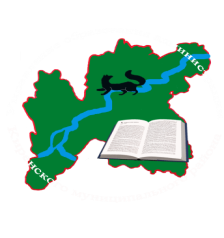 План  работы Управления образования администрации Киренского муниципального района за 2015-2016 учебный год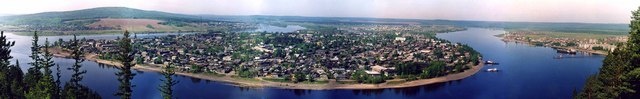 Киренск, 2015 г.Управление образования администрации Киренского муниципального районаРассмотрено                                                                                                                                                                     Утверждаю:на  совещании                                                                                                                                               Начальник Управления«___»__________2015 г.                                                                                                                     образования администрации                                                                                                                                          Киренского муниципального района                                                                                                                                         __________ Л.П. Стрелкова                                                                                                                                        «___»__________2015 г.План работы управления образования администрации  Киренского муниципального районана 2015 – 2016 учебный годУправленческо - организаторская деятельность2. Инспектирование деятельности руководителей образовательных организаций.2.1. График комплексных проверок.2.2 . График тематических проверок.3. Мониторинговые исследования качества образования в 2015 -2016 учебном году4. Информационно-аналитическая деятельность.4.1. Мониторинговые исследования. 5. План мероприятий управления образования на 2015-2016 учебный год 6. Консультации   по запросу педагогических и руководящих работников образовательных учреждений районаСодержание деятельностиСрокиОтветственный1. Управленческо - организаторская деятельность1. Управленческо - организаторская деятельность1. Управленческо - организаторская деятельностьПланерные заседанияеженедельноСтрелкова Л.П., начальник управления образования Заседание комиссии по определению кандидатур для  награждения педагогических работников образовательных организаций Киренского районамай, сентябрьЗограбян Е.Л., начальник отдела нормативно-правового и кадрового отделаЗаседание комиссии по определению группы оплаты труда руководителей образовательных организацийянварьЗограбян Е.Л., начальник отдела нормативно-правового и кадрового отдела.Заседание комиссии по рассмотрению стимулирующих выплат руководителям образовательных организацийянварь, июльЗограбян Е.Л., начальник отдела нормативно-правового и кадрового отдела.Организация деятельности Координационного Совета в течение года по графикуЛеонтьева Л.В., директор ЦРОПо введению  и реализации ФГОСсентябрь, ноябрь, февраль, майКарелина Л.Г., методист ЦРОПо итогам летней оздоровительной кампании 2014г.сентябрьРоднаева О.А., методист ЦРОПо подготовке к летней оздоровительной кампании 2015г.апрельРоднаева О.А., методист ЦРО Совещания  руководителей образовательных организаций ежемесячноЗырянова С.Л., заместитель начальника управления образования, Бутакова Е.В., консультант по школам управления образованияСеминары руководителей, заместителей руководителей ОУв течение годаЛеонтьева Л.В., директор ЦРОУчастие в заседаниях КДН и ЗПКаждый 2-й вторник месяцаСтрелкова Л.П., начальник управления образования, Мерщий Т.А., председатель районной ПМПКЗаседание аттестационной комиссии (рассмотрение материалов на соответствие занимаемой должности, аттестации для направления в аттестационную комиссию)По графикуЛеонтьева Л.В., директор ЦРО Чертовских О.Н., методист ЦРООрганизация курсовой подготовкиПо плану-графикуЛеонтьева Л.В., директор ЦРО Чертовских О.Н., методист ЦРОПланирование работы на месяц, неделюв течение годаЗырянова С.Л., заместитель начальника управления образования№ п/пООДата окончания срока действия аккредитации2015 год2016 год1МКОУ «Средняя общеобразовательная школа с. Макарово»30.12.2015 октябрь - ноябрь2МКОУ «Средняя общеобразовательная школа с. Коршуново»30.12.2015октябрь3МКОУ «Средняя общеобразовательная школа № 1 г. Киренска»05.04.2016декабрь4МКОУ «Средняя общеобразовательная школа № 3 г. Киренска»05.04.2016январь 5МКОУ «Средняя общеобразовательная школа № 5 г. Киренска»05.05.2016февраль6МКОУ «Средняя общеобразовательная школа п. Алексеевск»05.05.2016февраль7МКОУ «Средняя общеобразовательная школа с.Кривая Лука»05.05.2016март 8МКОУ «Средняя общеобразовательная школа с.Петропавловское»05.05.2016март 9МКОУ«Средняя общеобразовательная школа с. Алымовка»   05.05.2016апрель10МКОУ «Средняя общеобразовательная школа № 6 г. Киренска»05.05.2016апрель№ п/пОбъекты проверокПроверкиПроверкиПроверкиПроверкиПроверки№ п/пОбъекты проверокпредмет видсрокиответственный за проведениеформа подведения итоговТематические проверкиТематические проверкиТематические проверкиТематические проверкиТематические проверкиТематические проверкиТематические проверки1 все образовательные организации районаОрганизация горячего питаниявыезднаяпо графикуМерщий Т.А., председатель районного ПМПКсправка, совещание руководителей2 все образовательные организации районаВыполнение рекомендаций ПМПК в части организации обучения детей с ОВЗвыезднаяпо графикуМерщий Т.А., председатель районного ПМПКсправка, совещание руководителей3 все образовательные организации районаОрганизация  индивидуальной работы по предупреждению правонарушений несовершеннолетними, детьми «группы риска»выезднаяпо графикуМерщий Т.А., председатель районного ПМПКсправка, совещание руководителейМАОУ ДОД ДЮЦ «Гармония»Контроль посещаемости кружков и секций детьми, стоящими на различных видах профилактического учетавыезднаядекабрьМерщий Т.А., председатель районного ПМПКсправка, совещание руководителей4МКДОУ «Детский сад №11 г. Киренска» МКДОУ «Детский сад №3 г. Киренска» МКДОУ «Детский сад д. Сидорово»Проверка соблюдения норм трудового законодательства.Проверка по соблюдению правил ведения кадрового делопроизводства.выезднаяДекабрь2015гЗограбян Е.Л., начальник нормативно-правового и кадрового отдела. Справка5МКОУ «СОШ № 5 г. Киренска»МКОУ «СОШ № 6 г. Киренска»МКОУ «ООШ № 9 г. Киренска»МКОУ «Начальная школа – детский сад № 4  г. Киренска»Исполнение законодательства РФ в части реализации 44-ФЗдокументарная, выезднаяпо графикуСвистелина Е.Ю., главный специалист по школамСправка, методические рекомендации6МКДОУ Исполнение законодательства РФ в части реализации 44-ФЗдокументарная, выезднаяпо графикуГурьянова И.Н., ведущий экономист по осуществлению закупокСправка, методические рекомендации7МКОУ «ООШ № 9 г. Киренска»МКОУ «СОШ п. Юбилейный»МКОУ «СОШ с. Алымовка»Организация учебно-воспитательного процесса (расписание уроков, внеурочная деятельность, всеобуч, занятость обучающихся, пропуски уроков)выезднаяНоябрь, февраль, апрельЗырянова С.Л., заместитель начальника управления образованияСправка, методические рекомендации8МКОУ «ООШ № 9 г. Киренска»МКОУ «СОШ п. Юбилейный»МКОУ «СОШ с. Алымовка»Внутришкольный контрольвыезднаяНоябрь, февраль, апрельБутакова Е.В., консультант управления образованияСправка, методические рекомендации9все общеобразовательные организации районаОсновная образовательная программа ООООсновная образовательная программа НОО документарная Август-сентябрь 2015Карелина Л.Г., методист ЦРОСправка, совещание руководителей ОО10все общеобразовательные организации районаПлан внеурочной деятельности документарная Сентябрь 2015Карелина Л.Г. методист ЦРОзаседание координационного совета по ФГОС11МКОУ «СОШ № 3 г. Киренска»МКОУ «СОШ № 5 г. Киренска»МКОУ «СОШ № 6 г. Киренска»МКОУ «СОШ п. Алексеевск» МКОУ «СОШ с. Кривая Лука»   Приведение нормативной базы в соответствии с требованиями ФГОС СООдокументарная Ноябрь 2015Карелина Л.Г. методист ЦРОСправка, заседание координационного совета по ФГОС12МКОУ СОШ № 6 г. Киренска.Организация работы с одаренными детьми выездная ноябрь 2015Карелина Л.Г. методист ЦРО Справка 13все дошкольные организации районаОсновная образовательная программа ДО документарная Декабрь 2015 Карелина Л.Г. методист ЦРО Справка, заседание координационного совета по ФГОС14МКОУ «СОШ №1 г. Киренска» Организация внеурочной деятельности (с посещением занятий)выездная Декабрь Карелина Л.Г. методист ЦРО Справка 15МКОУ «СОШ №5 г. Киренска»  Организация проектной и учебно-исследовательской деятельности выездная Январь Карелина Л.Г. методист ЦРОСправка 16МКОУ «СОШ №3 г. Киренска» Организация урочной деятельности (с посещением уроков) выездная Февраль  Карелина Л.Г. методист ЦРО Справка 17все общеобразовательные организации районаБаза данных выпускников 9, 11 классов документарнаяФевраль Хорошев И.В. руководитель ИО ЦРОСправка 18МКОУ ООШ №9 г. Киренска Реализация программы коррекционной работы в школе. выездная Март Карелина Л.Г. методист ЦРОСправка 19МКОУ СОШ №1 г. Киренска, МКОУ СОШ Бубновка, МКОУ СОШ Алымовка Реализация части учебного плана, формируемой участниками образовательного процесса выездная Март Леонтьева Л.В. методист ЦРО Справка 20МКОУ  Начальная школа-сад №4 г. Киренска Воспитательная работа в школе Методическая работа выездная Апрель Чертовских О.Н. методист ЦРОРоднаева О.А. методист ЦРО Справка 21МКОУ СОШ № 3 г. Киренска, МКОУ СОШ № 5 г. Киренска, МКОУ СОШ № 6 г. Киренска, МКОУ СОШ п. Алексеевск, МКОУ СОШ с. Кривая ЛукаОсновная образовательная программа СООГотовность к введению ФГОС СОО документарная майКарелина Л.Г. методист ЦРО Справка, заседание координационного совета по ФГОС22МКДОУ «Детский сад №11» МКДОУ «Детский сад № 8» МКДОУ «Детский сад № 13»Соблюдение законодательства по охране труда и технике безопасностивыезднаяпо графикуТаркова А.Г., специалист по ОТ и ТБсправка, совещание заведующих МКДОУ23 все образовательные организации районаИнвентаризация материальных ценностейвыезднаяпо графикуТупицина Н.О., начальник справка, совещание руководителей ОО24все образовательные организации районаИнвентаризация продуктов питаниявыезднаяпо графикуАгафонова М.В., начальник справка, совещание руководителей ООПредметМесяцМесяцМесяцМесяцМесяцМесяцМесяцМесяцПредметоктябрьноябрьдекабрьянварьфевральмартапрельмайНачальное образование Начальное образование Начальное образование Начальное образование Начальное образование Начальное образование Начальное образование Начальное образование Начальное образование 2 класс2 класс2 класс2 класс2 класс2 класс2 класс2 класс2 классМатематика + (по линии УО)Русский язык+ (по линии УО)3 класс3 класс3 класс3 класс3 класс3 класс3 класс3 класс3 классРусский язык и математика (комбинированная работа)+ (по линии УО)4 класс4 класс4 класс4 класс4 класс4 класс4 класс4 класс4 классРусский язык и математика (комбинированная работа)+ (по линии УО)Основное образование Основное образование Основное образование Основное образование Основное образование Основное образование Основное образование Основное образование Основное образование 5 класс5 класс5 класс5 класс5 класс5 класс5 класс5 класс5 классМетапредметная  работа+ (по линии УО)Математика + (по линии УО)История+ (по линии УО)ПредметоктябрьноябрьдекабрьянварьфевральмартапрельмайАнглийский язык+ (по линии УО)6 класс6 класс6 класс6 класс6 класс6 класс6 класс6 класс6 классРусский язык+ (по линии УО)Английский язык+ (по линии УО)География+ (по линии УО)Обществознание+ (по линии УО)7 класс7 класс7 класс7 класс7 класс7 класс7 класс7 класс7 классБиология+ (по линии УО)Английский язык+ (по линии УО)Обществознание+ (по линии УО)8 класс8 класс8 класс8 класс8 класс8 класс8 класс8 класс8 классИстория+ (по линии УО)География+ (по линии УО)Обществознание+ (по линии УО)Физика+ (по линии УО)9 класс9 класс9 класс9 класс9 класс9 класс9 класс9 класс9 классРусский язык+ (по линии УО)Математика+ (по линии УО)Русский язык и математика+ (по линии МО Ирк.обл.)ПредметоктябрьноябрьдекабрьянварьфевральмартапрельмайИстория+ (по линии УО)Биология+ (по линии УО)Химия+ (по линии УО)Среднее образование Среднее образование Среднее образование Среднее образование Среднее образование Среднее образование Среднее образование Среднее образование Среднее образование 10 класс10 класс10 класс10 класс10 класс10 класс10 класс10 класс10 классМатематика+ (по линии УО)Английский язык+ (по линии УО)Обществознание+ (по линии УО)Физика+ (по линии УО)11 класс11 класс11 класс11 класс11 класс11 класс11 класс11 класс11 классРусский язык и математика+ (по линии МО Ирк.обл.)Химия+ (по линии УО)Биология+ (по линии УО)№ п/пМероприятиеСрок исполненияОтветственные4.1. Мониторинговые исследования4.1. Мониторинговые исследования4.1. Мониторинговые исследования4.1. Мониторинговые исследования4.1.1Учет обучающихся, систематически не посещающих учебные занятия без уважительной причинысентябрь, декабрь, март, майЗырянова С.Л. ., заместитель начальника управления образования4.1.2Подготовка выпускников ОО к государственной итоговой аттестациидекабрь, февраль, апрельБутакова Е.В., консультант по школам управления образования4.1.4Мониторинг по изучению удовлетворенности качеством образовательных услугфевральБутакова Е.В., консультант по школам управления образования4.1.5Мониторинг реализации ФГОС НОО, ОООежеквартальноЛеонтьева Л.В., директор ЦРО4.1.6Готовность образовательных организаций к началу 2015-2016 учебного годамай-августТетерина А.И., начальник АХО4.1.7Реализация муниципальной программы  «Развитие образования  на 2015-2017 годыежеквартальноПоляченко М.Г., ведущий экономист отдела бюджетного планирования, финансирования, контроля4.1.8Реализации Плана мероприятий («дорожной карты») «Изменений в отраслях социальной сферы, направленных на повышение эффективности образования» в Киренском районе на 2015-2017 годы»ежеквартальноПоляченко М.Г., ведущий экономист отдела бюджетного планирования, финансирования, контроля4.1.9Мониторинг анализа результатов участия обучающихся общеобразовательных учреждений   во Всероссийской олимпиаде школьниковянварь-декабрьЛеонтьева Л.В., директор ЦРО, Карелина Л.Г., методист ЦРО4.1.10Мониторинг прохождения курсовой подготовки педагогов ежеквартальноЛеонтьева Л.В., директор ЦРО, Чертовских О.Н., методист ЦРО4.1.11Мониторинг аттестации педагогических работниковежеквартальноЛеонтьева Л.В., директор ЦРО, Чертовских О.Н., методист ЦРО4.1.12Мониторинг обучающихся и сверка РБД для организации государственной (итоговой) аттестации 9-х классов в форме ОГЭ, 11(12)-х классов в форме ЕГЭ.20 число каждого месяцаЛеонтьева Л.В., директор ЦРО Хорошев И.В., руководитель ИО ЦРО4.1.13Мониторинг занятости учащихся состоящих на учёте в ГДН,КДН и ВШК .ежеквартальноМерщий Т.А., председатель районного ПМПК4.1.14Мониторинг организации летнего отдыха детей и подростков июнь-августЛеонтьева Л.В., директор ЦРО, Роднаева О.А., методист ЦРО4.1.15Мониторинг мероприятий антинаркотической направленности, проводимых  в рамках районной  целевой программы «Комплексные меры профилактики  наркомании и других социально- негативных явлений в Киренском районе на 2015-2017 год».В течение учебного годаМерщий т.А., председатель районной ПМПК4.1.16Мониторинг банка данных на неблагополучных детей и семей совместно с КДН и ЗП, МО МВД, органами опеки и попечительстваноябрь, апрель Мерщий т.А., председатель районной ПМПК4.2. Статистическая отчетность4.2. Статистическая отчетность4.2. Статистическая отчетность4.2. Статистическая отчетность4.2.1Сведения о дневных общеобразовательных организациях (формы № ОШ-1, № 76-РИК)до 20 сентябряЛеонтьева Л.В., директор ЦРО, Зырянова С.Л., заместитель начальника управления образования4.2.2Сведения о материальной базе организаций, реализующих программы общего образования (форма Д-4)до 20 сентябряЛеонтьева Л.В., директор ЦРО, Зырянова С.Л. ., заместитель начальника управления образования4.2.3Сведения о распределении общеобразовательных организаций по числу учителей, классов и обучающихся (форма Д-6)до 15 октябряЛеонтьева Л.В., директор ЦРО, Зырянова С.Л. ., заместитель начальника управления образования 4.2.4Сведения о преподавании иностранных языков и углубленном изучении отдельных предметов (форма Д-8)до 15 октябряЛеонтьева Л.В., директор ЦРО, Зырянова С.Л. ., заместитель начальника управления образования4.2.5Сведения об обучающихся, выбывших из общеобразовательной организации в течение учебного года и летнего периода (форма Д-12)до 10 октябряЛеонтьева Л.В., директор ЦРО, Зырянова С.Л. ., заместитель начальника управления образования4.2.6Сведения о численности и составе работников учреждения, реализующего программы общего образования (83-РИК)сентябрь- октябрь Зограбян Е.Л., начальник отдела нормативно-правового и кадрового отдела4.2.7Сведения о численности детей и подростков, не обучающихся в ОУ (1-НД)октябрьЛеонтьева Л.В., директор ЦРО, Зырянова С.Л. ., заместитель начальника управления образования4.2.8Сведения о деятельности дошкольного образовательного учреждения (85-К)до 01 январяЖижелева Л.Л., консультант по дошкольному образованию4.2.9Сведения о деятельности дошкольного образовательного учреждения (78-рик)до 10 январяЖижелева Л.Л., консультант по дошкольному образованию4.2.10Сведения об учреждении дополнительного образования детей (1-ДО)до 10 январяЛеонтьева Л.В., директор ЦРО, Зырянова С.Л., заместитель начальника управления образования4.3. Сбор и анализ оперативной информации4.3. Сбор и анализ оперативной информации4.3. Сбор и анализ оперативной информации4.3. Сбор и анализ оперативной информации4.3.1Сбор данных о выпускниках 9-х, 11-х классов общеобразовательных организаций  района, участвующих в государственной итоговой аттестации октябрь, декабрьХорошев И.В., руководитель ИО ЦРО4.3.2Сбор данных о педагогах общеобразовательных организаций  района, участвующих в проведении государственной итоговой аттестации октябрь, декабрьХорошев И.В., руководитель ИО ЦРО4.3.3Ведение банка данных о выпускниках 9-х, 11-х классах с ограниченными возможностями здоровья, детях-инвалидахоктябрь-июньХорошев И.В., руководитель ИО ЦРО4.3.4Сбор и анализ отчетов ОО по использованию бланков аттестатовиюнь, декабрьБутакова Е.В., консультант по школам управления образования4.3.5Информация о комплектовании сети образовательных организаций  района на начало учебного года  июнь-сентябрьЛеонтьева Л.В., директор ЦРО4.3.6Информация об итогах успеваемости обучающихся за 1, 2, 3, 4 учебные четверти, 2015-2016 учебный годноябрь, январь, март, майЗырянова С.Л., заместитель начальника управления образования4.3.7Информация об организации подвоза обучающихся к месту учебы и обратноиюнь-сентябрь, январь Таркова А.Г., специалист по ТО ТБ4.3.8Сбор и обновление расстановки кадров педагогических работников образовательных организаций районасентябрь, январьЗограбян Е.Л., начальник отдела нормативно-правового и кадрового отдела4.3.9Сбор информации по педагогам, аттестующимся в 2015-2016 учебном годуавгуст - октябрьЛеонтьева Л.В., директор ЦРО, Чертовских О.Н., методист ЦРО4.3.10Сбор информации по педагогам заявленным на курсы повышения квалификации в 2015-2016 учебном годуоктябрь-декабрьЛеонтьева Л.В., директор ЦРО, Чертовских О.Н., методист ЦРО4.3.11Организация летней занятости обучающихся состоящих на учёте в КДН и ЗП,                                         майЛеонтьева Л.В., директор ЦРО, Роднаева О.А., методист ЦРО4.3.12О выполнении предписаний органов санитарно-эпидемиологического надзора по нарушениям, выявленным в результате проверок летних ЛДП в 2015 г.апрельТетерина А.И., начальник АХО4.3.13Плановые показатели по организации летнего отдыха, занятости и оздоровления детей и подростков в 2016 г.февраль, апрель, майЛеонтьева Л.В., директор ЦРО, Роднаева О.А., методист ЦРО4.3.14Организация горячего питания обучающихся в ООоктябрь, декабрь, март, майМерщий Т.А., председатель районного ПМПК4.3.15Организация  питания в ДОУежемесячноЖижелева Л.Л., консультант по дошкольному образованию4.3.16Сбор информации о количестве детей в ДОУ ежеквартальноЖижелева Л.Л., консультант по дошкольному образованию4.3.17Анализ соответствия содержания основных образовательных программ ДОУ Киренского района  к требованиям ФГОСИюнь, июльЖижелева Л.Л., консультант по дошкольному образованию4.3.18Сбор информации о  посещаемости и заболеваемости  дошкольниковежемесячноЖижелева Л.Л., консультант по дошкольному образованию4.3.19Сбор информации по детям с ограниченными возможностями здоровья ООдо 01 октябряМерщий Т.А., председатель районного ПМПК4.3.20Сбор информации об обеспеченности школ учебникамидо 25 сентябряЛеонтьева Л.В., директор ЦРО, Каргина О.В., методист ЦРОМероприятия, совещания, семинарыответственныеОтчетыОтчетыОтчетыОтчетыОтчетыПриказыИнформационные письмаАВГУСТАВГУСТАВГУСТАВГУСТАВГУСТАВГУСТАВГУСТАВГУСТАВГУСТ1. Августовское педагогическое совещание работников образования по теме « Качественное образование: возможности и условия реализации» с  обсуждением задач работы Управления образования.МКУ ЦРО1. Отчет о проведении летней оздоровительной кампании.2. Отчет в Министерство образования Иркутской области о подготовке образовательных учреждений к новому 2015-2016 учебному году (до 18.08.2015). Мониторинг ежедневный1. Отчет о проведении летней оздоровительной кампании.2. Отчет в Министерство образования Иркутской области о подготовке образовательных учреждений к новому 2015-2016 учебному году (до 18.08.2015). Мониторинг ежедневный1. Отчет о проведении летней оздоровительной кампании.2. Отчет в Министерство образования Иркутской области о подготовке образовательных учреждений к новому 2015-2016 учебному году (до 18.08.2015). Мониторинг ежедневный1. Отчет о проведении летней оздоровительной кампании.2. Отчет в Министерство образования Иркутской области о подготовке образовательных учреждений к новому 2015-2016 учебному году (до 18.08.2015). Мониторинг ежедневный1. Отчет о проведении летней оздоровительной кампании.2. Отчет в Министерство образования Иркутской области о подготовке образовательных учреждений к новому 2015-2016 учебному году (до 18.08.2015). Мониторинг ежедневный1. О предоставлении форм статистической отчетности.2. Об утверждении  плана работы управления образования на 2015-2016 учебный год.1. О назначении ответственных за организацию безопасной работы ОУ района.2. О соблюдении требований безопасности при перевозке детей автомобильным транспортом.
3. Об ответственности за переправу школьников.4. О проведении целевых профилактических мероприятий «Внимание – Дети!».5. О проведении Дня знаний.6. О плане работы  управления образования на 2014-2015 учебный год.7. Об организованном начале 2014-2015 учебного года.2.Приемка ОУ к новому учебному году и отопительному сезону (до18.08.2015). Начальник управления образования1. Отчет о проведении летней оздоровительной кампании.2. Отчет в Министерство образования Иркутской области о подготовке образовательных учреждений к новому 2015-2016 учебному году (до 18.08.2015). Мониторинг ежедневный1. Отчет о проведении летней оздоровительной кампании.2. Отчет в Министерство образования Иркутской области о подготовке образовательных учреждений к новому 2015-2016 учебному году (до 18.08.2015). Мониторинг ежедневный1. Отчет о проведении летней оздоровительной кампании.2. Отчет в Министерство образования Иркутской области о подготовке образовательных учреждений к новому 2015-2016 учебному году (до 18.08.2015). Мониторинг ежедневный1. Отчет о проведении летней оздоровительной кампании.2. Отчет в Министерство образования Иркутской области о подготовке образовательных учреждений к новому 2015-2016 учебному году (до 18.08.2015). Мониторинг ежедневный1. Отчет о проведении летней оздоровительной кампании.2. Отчет в Министерство образования Иркутской области о подготовке образовательных учреждений к новому 2015-2016 учебному году (до 18.08.2015). Мониторинг ежедневный1. О предоставлении форм статистической отчетности.2. Об утверждении  плана работы управления образования на 2015-2016 учебный год.1. О назначении ответственных за организацию безопасной работы ОУ района.2. О соблюдении требований безопасности при перевозке детей автомобильным транспортом.
3. Об ответственности за переправу школьников.4. О проведении целевых профилактических мероприятий «Внимание – Дети!».5. О проведении Дня знаний.6. О плане работы  управления образования на 2014-2015 учебный год.7. Об организованном начале 2014-2015 учебного года.3. Приемка МКДОУ к новому учебному году (до18.08.2015)..Начальник управления образования1. Отчет о проведении летней оздоровительной кампании.2. Отчет в Министерство образования Иркутской области о подготовке образовательных учреждений к новому 2015-2016 учебному году (до 18.08.2015). Мониторинг ежедневный1. Отчет о проведении летней оздоровительной кампании.2. Отчет в Министерство образования Иркутской области о подготовке образовательных учреждений к новому 2015-2016 учебному году (до 18.08.2015). Мониторинг ежедневный1. Отчет о проведении летней оздоровительной кампании.2. Отчет в Министерство образования Иркутской области о подготовке образовательных учреждений к новому 2015-2016 учебному году (до 18.08.2015). Мониторинг ежедневный1. Отчет о проведении летней оздоровительной кампании.2. Отчет в Министерство образования Иркутской области о подготовке образовательных учреждений к новому 2015-2016 учебному году (до 18.08.2015). Мониторинг ежедневный1. Отчет о проведении летней оздоровительной кампании.2. Отчет в Министерство образования Иркутской области о подготовке образовательных учреждений к новому 2015-2016 учебному году (до 18.08.2015). Мониторинг ежедневный1. О предоставлении форм статистической отчетности.2. Об утверждении  плана работы управления образования на 2015-2016 учебный год.1. О назначении ответственных за организацию безопасной работы ОУ района.2. О соблюдении требований безопасности при перевозке детей автомобильным транспортом.
3. Об ответственности за переправу школьников.4. О проведении целевых профилактических мероприятий «Внимание – Дети!».5. О проведении Дня знаний.6. О плане работы  управления образования на 2014-2015 учебный год.7. Об организованном начале 2014-2015 учебного года.4. Комплектование детьми МКДОУ.Отдел развития дошкольного общего образования1. Отчет о проведении летней оздоровительной кампании.2. Отчет в Министерство образования Иркутской области о подготовке образовательных учреждений к новому 2015-2016 учебному году (до 18.08.2015). Мониторинг ежедневный1. Отчет о проведении летней оздоровительной кампании.2. Отчет в Министерство образования Иркутской области о подготовке образовательных учреждений к новому 2015-2016 учебному году (до 18.08.2015). Мониторинг ежедневный1. Отчет о проведении летней оздоровительной кампании.2. Отчет в Министерство образования Иркутской области о подготовке образовательных учреждений к новому 2015-2016 учебному году (до 18.08.2015). Мониторинг ежедневный1. Отчет о проведении летней оздоровительной кампании.2. Отчет в Министерство образования Иркутской области о подготовке образовательных учреждений к новому 2015-2016 учебному году (до 18.08.2015). Мониторинг ежедневный1. Отчет о проведении летней оздоровительной кампании.2. Отчет в Министерство образования Иркутской области о подготовке образовательных учреждений к новому 2015-2016 учебному году (до 18.08.2015). Мониторинг ежедневный1. О предоставлении форм статистической отчетности.2. Об утверждении  плана работы управления образования на 2015-2016 учебный год.1. О назначении ответственных за организацию безопасной работы ОУ района.2. О соблюдении требований безопасности при перевозке детей автомобильным транспортом.
3. Об ответственности за переправу школьников.4. О проведении целевых профилактических мероприятий «Внимание – Дети!».5. О проведении Дня знаний.6. О плане работы  управления образования на 2014-2015 учебный год.7. Об организованном начале 2014-2015 учебного года.5.Зачисление вновь прибывших воспитанников в МКДОУ Киренского района в электронном виде.Отдел развития дошкольного общего образования1. Отчет о проведении летней оздоровительной кампании.2. Отчет в Министерство образования Иркутской области о подготовке образовательных учреждений к новому 2015-2016 учебному году (до 18.08.2015). Мониторинг ежедневный1. Отчет о проведении летней оздоровительной кампании.2. Отчет в Министерство образования Иркутской области о подготовке образовательных учреждений к новому 2015-2016 учебному году (до 18.08.2015). Мониторинг ежедневный1. Отчет о проведении летней оздоровительной кампании.2. Отчет в Министерство образования Иркутской области о подготовке образовательных учреждений к новому 2015-2016 учебному году (до 18.08.2015). Мониторинг ежедневный1. Отчет о проведении летней оздоровительной кампании.2. Отчет в Министерство образования Иркутской области о подготовке образовательных учреждений к новому 2015-2016 учебному году (до 18.08.2015). Мониторинг ежедневный1. Отчет о проведении летней оздоровительной кампании.2. Отчет в Министерство образования Иркутской области о подготовке образовательных учреждений к новому 2015-2016 учебному году (до 18.08.2015). Мониторинг ежедневный1. О предоставлении форм статистической отчетности.2. Об утверждении  плана работы управления образования на 2015-2016 учебный год.1. О назначении ответственных за организацию безопасной работы ОУ района.2. О соблюдении требований безопасности при перевозке детей автомобильным транспортом.
3. Об ответственности за переправу школьников.4. О проведении целевых профилактических мероприятий «Внимание – Дети!».5. О проведении Дня знаний.6. О плане работы  управления образования на 2014-2015 учебный год.7. Об организованном начале 2014-2015 учебного года.6. Комплектование классов в образовательных организациях районаОтдел развития общего   образования1. Отчет о проведении летней оздоровительной кампании.2. Отчет в Министерство образования Иркутской области о подготовке образовательных учреждений к новому 2015-2016 учебному году (до 18.08.2015). Мониторинг ежедневный1. Отчет о проведении летней оздоровительной кампании.2. Отчет в Министерство образования Иркутской области о подготовке образовательных учреждений к новому 2015-2016 учебному году (до 18.08.2015). Мониторинг ежедневный1. Отчет о проведении летней оздоровительной кампании.2. Отчет в Министерство образования Иркутской области о подготовке образовательных учреждений к новому 2015-2016 учебному году (до 18.08.2015). Мониторинг ежедневный1. Отчет о проведении летней оздоровительной кампании.2. Отчет в Министерство образования Иркутской области о подготовке образовательных учреждений к новому 2015-2016 учебному году (до 18.08.2015). Мониторинг ежедневный1. Отчет о проведении летней оздоровительной кампании.2. Отчет в Министерство образования Иркутской области о подготовке образовательных учреждений к новому 2015-2016 учебному году (до 18.08.2015). Мониторинг ежедневный1. О предоставлении форм статистической отчетности.2. Об утверждении  плана работы управления образования на 2015-2016 учебный год.1. О назначении ответственных за организацию безопасной работы ОУ района.2. О соблюдении требований безопасности при перевозке детей автомобильным транспортом.
3. Об ответственности за переправу школьников.4. О проведении целевых профилактических мероприятий «Внимание – Дети!».5. О проведении Дня знаний.6. О плане работы  управления образования на 2014-2015 учебный год.7. Об организованном начале 2014-2015 учебного года.7. Проведение мероприятий по обеспечению противопожарного, санитарно-эпидемиологического, антитеррористического режима в ОУСпециалист по ОТ и ТБ1. Отчет о проведении летней оздоровительной кампании.2. Отчет в Министерство образования Иркутской области о подготовке образовательных учреждений к новому 2015-2016 учебному году (до 18.08.2015). Мониторинг ежедневный1. Отчет о проведении летней оздоровительной кампании.2. Отчет в Министерство образования Иркутской области о подготовке образовательных учреждений к новому 2015-2016 учебному году (до 18.08.2015). Мониторинг ежедневный1. Отчет о проведении летней оздоровительной кампании.2. Отчет в Министерство образования Иркутской области о подготовке образовательных учреждений к новому 2015-2016 учебному году (до 18.08.2015). Мониторинг ежедневный1. Отчет о проведении летней оздоровительной кампании.2. Отчет в Министерство образования Иркутской области о подготовке образовательных учреждений к новому 2015-2016 учебному году (до 18.08.2015). Мониторинг ежедневный1. Отчет о проведении летней оздоровительной кампании.2. Отчет в Министерство образования Иркутской области о подготовке образовательных учреждений к новому 2015-2016 учебному году (до 18.08.2015). Мониторинг ежедневный1. О предоставлении форм статистической отчетности.2. Об утверждении  плана работы управления образования на 2015-2016 учебный год.1. О назначении ответственных за организацию безопасной работы ОУ района.2. О соблюдении требований безопасности при перевозке детей автомобильным транспортом.
3. Об ответственности за переправу школьников.4. О проведении целевых профилактических мероприятий «Внимание – Дети!».5. О проведении Дня знаний.6. О плане работы  управления образования на 2014-2015 учебный год.7. Об организованном начале 2014-2015 учебного года.8. Составление графика приема статистических отчетов.Отдел развития общего   образования1. Отчет о проведении летней оздоровительной кампании.2. Отчет в Министерство образования Иркутской области о подготовке образовательных учреждений к новому 2015-2016 учебному году (до 18.08.2015). Мониторинг ежедневный1. Отчет о проведении летней оздоровительной кампании.2. Отчет в Министерство образования Иркутской области о подготовке образовательных учреждений к новому 2015-2016 учебному году (до 18.08.2015). Мониторинг ежедневный1. Отчет о проведении летней оздоровительной кампании.2. Отчет в Министерство образования Иркутской области о подготовке образовательных учреждений к новому 2015-2016 учебному году (до 18.08.2015). Мониторинг ежедневный1. Отчет о проведении летней оздоровительной кампании.2. Отчет в Министерство образования Иркутской области о подготовке образовательных учреждений к новому 2015-2016 учебному году (до 18.08.2015). Мониторинг ежедневный1. Отчет о проведении летней оздоровительной кампании.2. Отчет в Министерство образования Иркутской области о подготовке образовательных учреждений к новому 2015-2016 учебному году (до 18.08.2015). Мониторинг ежедневный1. О предоставлении форм статистической отчетности.2. Об утверждении  плана работы управления образования на 2015-2016 учебный год.1. О назначении ответственных за организацию безопасной работы ОУ района.2. О соблюдении требований безопасности при перевозке детей автомобильным транспортом.
3. Об ответственности за переправу школьников.4. О проведении целевых профилактических мероприятий «Внимание – Дети!».5. О проведении Дня знаний.6. О плане работы  управления образования на 2014-2015 учебный год.7. Об организованном начале 2014-2015 учебного года.9.  Планирование работы на неделю, сентябрьОтдел развития общего   образования1. Отчет о проведении летней оздоровительной кампании.2. Отчет в Министерство образования Иркутской области о подготовке образовательных учреждений к новому 2015-2016 учебному году (до 18.08.2015). Мониторинг ежедневный1. Отчет о проведении летней оздоровительной кампании.2. Отчет в Министерство образования Иркутской области о подготовке образовательных учреждений к новому 2015-2016 учебному году (до 18.08.2015). Мониторинг ежедневный1. Отчет о проведении летней оздоровительной кампании.2. Отчет в Министерство образования Иркутской области о подготовке образовательных учреждений к новому 2015-2016 учебному году (до 18.08.2015). Мониторинг ежедневный1. Отчет о проведении летней оздоровительной кампании.2. Отчет в Министерство образования Иркутской области о подготовке образовательных учреждений к новому 2015-2016 учебному году (до 18.08.2015). Мониторинг ежедневный1. Отчет о проведении летней оздоровительной кампании.2. Отчет в Министерство образования Иркутской области о подготовке образовательных учреждений к новому 2015-2016 учебному году (до 18.08.2015). Мониторинг ежедневный1. О предоставлении форм статистической отчетности.2. Об утверждении  плана работы управления образования на 2015-2016 учебный год.1. О назначении ответственных за организацию безопасной работы ОУ района.2. О соблюдении требований безопасности при перевозке детей автомобильным транспортом.
3. Об ответственности за переправу школьников.4. О проведении целевых профилактических мероприятий «Внимание – Дети!».5. О проведении Дня знаний.6. О плане работы  управления образования на 2014-2015 учебный год.7. Об организованном начале 2014-2015 учебного года.10. Работа с письмами вышестоящих инстанций.Отделы Управления образования1. Отчет о проведении летней оздоровительной кампании.2. Отчет в Министерство образования Иркутской области о подготовке образовательных учреждений к новому 2015-2016 учебному году (до 18.08.2015). Мониторинг ежедневный1. Отчет о проведении летней оздоровительной кампании.2. Отчет в Министерство образования Иркутской области о подготовке образовательных учреждений к новому 2015-2016 учебному году (до 18.08.2015). Мониторинг ежедневный1. Отчет о проведении летней оздоровительной кампании.2. Отчет в Министерство образования Иркутской области о подготовке образовательных учреждений к новому 2015-2016 учебному году (до 18.08.2015). Мониторинг ежедневный1. Отчет о проведении летней оздоровительной кампании.2. Отчет в Министерство образования Иркутской области о подготовке образовательных учреждений к новому 2015-2016 учебному году (до 18.08.2015). Мониторинг ежедневный1. Отчет о проведении летней оздоровительной кампании.2. Отчет в Министерство образования Иркутской области о подготовке образовательных учреждений к новому 2015-2016 учебному году (до 18.08.2015). Мониторинг ежедневный1. О предоставлении форм статистической отчетности.2. Об утверждении  плана работы управления образования на 2015-2016 учебный год.1. О назначении ответственных за организацию безопасной работы ОУ района.2. О соблюдении требований безопасности при перевозке детей автомобильным транспортом.
3. Об ответственности за переправу школьников.4. О проведении целевых профилактических мероприятий «Внимание – Дети!».5. О проведении Дня знаний.6. О плане работы  управления образования на 2014-2015 учебный год.7. Об организованном начале 2014-2015 учебного года.11. Контроль и ведение кассовых и банковских операций Централизованная бухгалтерия управления образования1. Отчет о проведении летней оздоровительной кампании.2. Отчет в Министерство образования Иркутской области о подготовке образовательных учреждений к новому 2015-2016 учебному году (до 18.08.2015). Мониторинг ежедневный1. Отчет о проведении летней оздоровительной кампании.2. Отчет в Министерство образования Иркутской области о подготовке образовательных учреждений к новому 2015-2016 учебному году (до 18.08.2015). Мониторинг ежедневный1. Отчет о проведении летней оздоровительной кампании.2. Отчет в Министерство образования Иркутской области о подготовке образовательных учреждений к новому 2015-2016 учебному году (до 18.08.2015). Мониторинг ежедневный1. Отчет о проведении летней оздоровительной кампании.2. Отчет в Министерство образования Иркутской области о подготовке образовательных учреждений к новому 2015-2016 учебному году (до 18.08.2015). Мониторинг ежедневный1. Отчет о проведении летней оздоровительной кампании.2. Отчет в Министерство образования Иркутской области о подготовке образовательных учреждений к новому 2015-2016 учебному году (до 18.08.2015). Мониторинг ежедневный1. О предоставлении форм статистической отчетности.2. Об утверждении  плана работы управления образования на 2015-2016 учебный год.1. О назначении ответственных за организацию безопасной работы ОУ района.2. О соблюдении требований безопасности при перевозке детей автомобильным транспортом.
3. Об ответственности за переправу школьников.4. О проведении целевых профилактических мероприятий «Внимание – Дети!».5. О проведении Дня знаний.6. О плане работы  управления образования на 2014-2015 учебный год.7. Об организованном начале 2014-2015 учебного года.12. Ведение учета по начислению и поступлению родительской платы за содержания детей в МКДОУЦентрализованная бухгалтерия управления образования1. Отчет о проведении летней оздоровительной кампании.2. Отчет в Министерство образования Иркутской области о подготовке образовательных учреждений к новому 2015-2016 учебному году (до 18.08.2015). Мониторинг ежедневный1. Отчет о проведении летней оздоровительной кампании.2. Отчет в Министерство образования Иркутской области о подготовке образовательных учреждений к новому 2015-2016 учебному году (до 18.08.2015). Мониторинг ежедневный1. Отчет о проведении летней оздоровительной кампании.2. Отчет в Министерство образования Иркутской области о подготовке образовательных учреждений к новому 2015-2016 учебному году (до 18.08.2015). Мониторинг ежедневный1. Отчет о проведении летней оздоровительной кампании.2. Отчет в Министерство образования Иркутской области о подготовке образовательных учреждений к новому 2015-2016 учебному году (до 18.08.2015). Мониторинг ежедневный1. Отчет о проведении летней оздоровительной кампании.2. Отчет в Министерство образования Иркутской области о подготовке образовательных учреждений к новому 2015-2016 учебному году (до 18.08.2015). Мониторинг ежедневный1. О предоставлении форм статистической отчетности.2. Об утверждении  плана работы управления образования на 2015-2016 учебный год.1. О назначении ответственных за организацию безопасной работы ОУ района.2. О соблюдении требований безопасности при перевозке детей автомобильным транспортом.
3. Об ответственности за переправу школьников.4. О проведении целевых профилактических мероприятий «Внимание – Дети!».5. О проведении Дня знаний.6. О плане работы  управления образования на 2014-2015 учебный год.7. Об организованном начале 2014-2015 учебного года.13. Начисление и выдача заработной платы и иных доходов работникам образованияЦентрализованная бухгалтерия управления образования1. Отчет о проведении летней оздоровительной кампании.2. Отчет в Министерство образования Иркутской области о подготовке образовательных учреждений к новому 2015-2016 учебному году (до 18.08.2015). Мониторинг ежедневный1. Отчет о проведении летней оздоровительной кампании.2. Отчет в Министерство образования Иркутской области о подготовке образовательных учреждений к новому 2015-2016 учебному году (до 18.08.2015). Мониторинг ежедневный1. Отчет о проведении летней оздоровительной кампании.2. Отчет в Министерство образования Иркутской области о подготовке образовательных учреждений к новому 2015-2016 учебному году (до 18.08.2015). Мониторинг ежедневный1. Отчет о проведении летней оздоровительной кампании.2. Отчет в Министерство образования Иркутской области о подготовке образовательных учреждений к новому 2015-2016 учебному году (до 18.08.2015). Мониторинг ежедневный1. Отчет о проведении летней оздоровительной кампании.2. Отчет в Министерство образования Иркутской области о подготовке образовательных учреждений к новому 2015-2016 учебному году (до 18.08.2015). Мониторинг ежедневный1. О предоставлении форм статистической отчетности.2. Об утверждении  плана работы управления образования на 2015-2016 учебный год.1. О назначении ответственных за организацию безопасной работы ОУ района.2. О соблюдении требований безопасности при перевозке детей автомобильным транспортом.
3. Об ответственности за переправу школьников.4. О проведении целевых профилактических мероприятий «Внимание – Дети!».5. О проведении Дня знаний.6. О плане работы  управления образования на 2014-2015 учебный год.7. Об организованном начале 2014-2015 учебного года.14. Тарификация ОО с учетом уточненного комплектования на 2015-2016 учебный год.Отдел бюджетного планирования и финансирования1. Отчет о проведении летней оздоровительной кампании.2. Отчет в Министерство образования Иркутской области о подготовке образовательных учреждений к новому 2015-2016 учебному году (до 18.08.2015). Мониторинг ежедневный1. Отчет о проведении летней оздоровительной кампании.2. Отчет в Министерство образования Иркутской области о подготовке образовательных учреждений к новому 2015-2016 учебному году (до 18.08.2015). Мониторинг ежедневный1. Отчет о проведении летней оздоровительной кампании.2. Отчет в Министерство образования Иркутской области о подготовке образовательных учреждений к новому 2015-2016 учебному году (до 18.08.2015). Мониторинг ежедневный1. Отчет о проведении летней оздоровительной кампании.2. Отчет в Министерство образования Иркутской области о подготовке образовательных учреждений к новому 2015-2016 учебному году (до 18.08.2015). Мониторинг ежедневный1. Отчет о проведении летней оздоровительной кампании.2. Отчет в Министерство образования Иркутской области о подготовке образовательных учреждений к новому 2015-2016 учебному году (до 18.08.2015). Мониторинг ежедневный1. О предоставлении форм статистической отчетности.2. Об утверждении  плана работы управления образования на 2015-2016 учебный год.1. О назначении ответственных за организацию безопасной работы ОУ района.2. О соблюдении требований безопасности при перевозке детей автомобильным транспортом.
3. Об ответственности за переправу школьников.4. О проведении целевых профилактических мероприятий «Внимание – Дети!».5. О проведении Дня знаний.6. О плане работы  управления образования на 2014-2015 учебный год.7. Об организованном начале 2014-2015 учебного года.СЕНТЯБРЬСЕНТЯБРЬСЕНТЯБРЬСЕНТЯБРЬСЕНТЯБРЬСЕНТЯБРЬСЕНТЯБРЬСЕНТЯБРЬСЕНТЯБРЬ1. Совещание руководителей общеобразовательных учреждений.Отдел развития общего образования1. Статистические отчеты в Министерство образования:  ОШ-1; ОШ-2; ОШ-5; ОШ-9; 
76-РИК; Д-4; Д- 6; Д-7(город, село); Д- 8; Д- 9; Д - 11; Д-12; СВ-12. 2. Отчет по контингенту обучающихся с ограниченными возможностями здоровья. 3. Отчет по организации экспериментальной и инновационной деятельности. 
4. Согласование УП, расписаний занятий, факультативов, спецкурсов, элективных курсов.5. Формирование банка информации о содержании школьного компонента учебных планов ОУ.6. Отчет в Министерство образования Иркутской области по готовности ОУ к 2015-2016 учебному году.7. Отчет о реализации ПНПО «Образование» (форма ПС, приложение 1,2 – по итогам 9-ти месяцев.8. Подготовка отчета о численности работников ОО  по форме РИК-83.1. Статистические отчеты в Министерство образования:  ОШ-1; ОШ-2; ОШ-5; ОШ-9; 
76-РИК; Д-4; Д- 6; Д-7(город, село); Д- 8; Д- 9; Д - 11; Д-12; СВ-12. 2. Отчет по контингенту обучающихся с ограниченными возможностями здоровья. 3. Отчет по организации экспериментальной и инновационной деятельности. 
4. Согласование УП, расписаний занятий, факультативов, спецкурсов, элективных курсов.5. Формирование банка информации о содержании школьного компонента учебных планов ОУ.6. Отчет в Министерство образования Иркутской области по готовности ОУ к 2015-2016 учебному году.7. Отчет о реализации ПНПО «Образование» (форма ПС, приложение 1,2 – по итогам 9-ти месяцев.8. Подготовка отчета о численности работников ОО  по форме РИК-83.1. Статистические отчеты в Министерство образования:  ОШ-1; ОШ-2; ОШ-5; ОШ-9; 
76-РИК; Д-4; Д- 6; Д-7(город, село); Д- 8; Д- 9; Д - 11; Д-12; СВ-12. 2. Отчет по контингенту обучающихся с ограниченными возможностями здоровья. 3. Отчет по организации экспериментальной и инновационной деятельности. 
4. Согласование УП, расписаний занятий, факультативов, спецкурсов, элективных курсов.5. Формирование банка информации о содержании школьного компонента учебных планов ОУ.6. Отчет в Министерство образования Иркутской области по готовности ОУ к 2015-2016 учебному году.7. Отчет о реализации ПНПО «Образование» (форма ПС, приложение 1,2 – по итогам 9-ти месяцев.8. Подготовка отчета о численности работников ОО  по форме РИК-83.1. Статистические отчеты в Министерство образования:  ОШ-1; ОШ-2; ОШ-5; ОШ-9; 
76-РИК; Д-4; Д- 6; Д-7(город, село); Д- 8; Д- 9; Д - 11; Д-12; СВ-12. 2. Отчет по контингенту обучающихся с ограниченными возможностями здоровья. 3. Отчет по организации экспериментальной и инновационной деятельности. 
4. Согласование УП, расписаний занятий, факультативов, спецкурсов, элективных курсов.5. Формирование банка информации о содержании школьного компонента учебных планов ОУ.6. Отчет в Министерство образования Иркутской области по готовности ОУ к 2015-2016 учебному году.7. Отчет о реализации ПНПО «Образование» (форма ПС, приложение 1,2 – по итогам 9-ти месяцев.8. Подготовка отчета о численности работников ОО  по форме РИК-83.1. Статистические отчеты в Министерство образования:  ОШ-1; ОШ-2; ОШ-5; ОШ-9; 
76-РИК; Д-4; Д- 6; Д-7(город, село); Д- 8; Д- 9; Д - 11; Д-12; СВ-12. 2. Отчет по контингенту обучающихся с ограниченными возможностями здоровья. 3. Отчет по организации экспериментальной и инновационной деятельности. 
4. Согласование УП, расписаний занятий, факультативов, спецкурсов, элективных курсов.5. Формирование банка информации о содержании школьного компонента учебных планов ОУ.6. Отчет в Министерство образования Иркутской области по готовности ОУ к 2015-2016 учебному году.7. Отчет о реализации ПНПО «Образование» (форма ПС, приложение 1,2 – по итогам 9-ти месяцев.8. Подготовка отчета о численности работников ОО  по форме РИК-83.1.О выдвижении кандидатур на премию Губернатора Иркутской области педагогических работников, воспитавших талантливых детей. 2. О назначении на должность руководителей районных методических объединений на 2015-2016 учебный год.3. Об индивидуальном обучении на дому на 2015-2016 учебный год4. О мерах по обеспечению пожарной безопасности  на 2015-2016 учебный год.5. О питании обучающихся ОУ в 2015-2016 учебном году.6. О питании обучающихся из малообеспеченных семей, и детей, проживающих в пришкольных интернатах.6. О проведении районного конкурса «Ученик года – 2015».1. О сроках каникул в 2015-2016 учебном году.2. О проведении мониторинга качества знаний обучающихся на 2015-2016 учебный год.2. Создание рабочей группы по вопросам введения ФГОС СОО в составе муниципального  координационного совета (далее – МКС) по ФГОС при управлении образования администрации Киренского муниципального районаМКУ ЦРО1. Статистические отчеты в Министерство образования:  ОШ-1; ОШ-2; ОШ-5; ОШ-9; 
76-РИК; Д-4; Д- 6; Д-7(город, село); Д- 8; Д- 9; Д - 11; Д-12; СВ-12. 2. Отчет по контингенту обучающихся с ограниченными возможностями здоровья. 3. Отчет по организации экспериментальной и инновационной деятельности. 
4. Согласование УП, расписаний занятий, факультативов, спецкурсов, элективных курсов.5. Формирование банка информации о содержании школьного компонента учебных планов ОУ.6. Отчет в Министерство образования Иркутской области по готовности ОУ к 2015-2016 учебному году.7. Отчет о реализации ПНПО «Образование» (форма ПС, приложение 1,2 – по итогам 9-ти месяцев.8. Подготовка отчета о численности работников ОО  по форме РИК-83.1. Статистические отчеты в Министерство образования:  ОШ-1; ОШ-2; ОШ-5; ОШ-9; 
76-РИК; Д-4; Д- 6; Д-7(город, село); Д- 8; Д- 9; Д - 11; Д-12; СВ-12. 2. Отчет по контингенту обучающихся с ограниченными возможностями здоровья. 3. Отчет по организации экспериментальной и инновационной деятельности. 
4. Согласование УП, расписаний занятий, факультативов, спецкурсов, элективных курсов.5. Формирование банка информации о содержании школьного компонента учебных планов ОУ.6. Отчет в Министерство образования Иркутской области по готовности ОУ к 2015-2016 учебному году.7. Отчет о реализации ПНПО «Образование» (форма ПС, приложение 1,2 – по итогам 9-ти месяцев.8. Подготовка отчета о численности работников ОО  по форме РИК-83.1. Статистические отчеты в Министерство образования:  ОШ-1; ОШ-2; ОШ-5; ОШ-9; 
76-РИК; Д-4; Д- 6; Д-7(город, село); Д- 8; Д- 9; Д - 11; Д-12; СВ-12. 2. Отчет по контингенту обучающихся с ограниченными возможностями здоровья. 3. Отчет по организации экспериментальной и инновационной деятельности. 
4. Согласование УП, расписаний занятий, факультативов, спецкурсов, элективных курсов.5. Формирование банка информации о содержании школьного компонента учебных планов ОУ.6. Отчет в Министерство образования Иркутской области по готовности ОУ к 2015-2016 учебному году.7. Отчет о реализации ПНПО «Образование» (форма ПС, приложение 1,2 – по итогам 9-ти месяцев.8. Подготовка отчета о численности работников ОО  по форме РИК-83.1. Статистические отчеты в Министерство образования:  ОШ-1; ОШ-2; ОШ-5; ОШ-9; 
76-РИК; Д-4; Д- 6; Д-7(город, село); Д- 8; Д- 9; Д - 11; Д-12; СВ-12. 2. Отчет по контингенту обучающихся с ограниченными возможностями здоровья. 3. Отчет по организации экспериментальной и инновационной деятельности. 
4. Согласование УП, расписаний занятий, факультативов, спецкурсов, элективных курсов.5. Формирование банка информации о содержании школьного компонента учебных планов ОУ.6. Отчет в Министерство образования Иркутской области по готовности ОУ к 2015-2016 учебному году.7. Отчет о реализации ПНПО «Образование» (форма ПС, приложение 1,2 – по итогам 9-ти месяцев.8. Подготовка отчета о численности работников ОО  по форме РИК-83.1. Статистические отчеты в Министерство образования:  ОШ-1; ОШ-2; ОШ-5; ОШ-9; 
76-РИК; Д-4; Д- 6; Д-7(город, село); Д- 8; Д- 9; Д - 11; Д-12; СВ-12. 2. Отчет по контингенту обучающихся с ограниченными возможностями здоровья. 3. Отчет по организации экспериментальной и инновационной деятельности. 
4. Согласование УП, расписаний занятий, факультативов, спецкурсов, элективных курсов.5. Формирование банка информации о содержании школьного компонента учебных планов ОУ.6. Отчет в Министерство образования Иркутской области по готовности ОУ к 2015-2016 учебному году.7. Отчет о реализации ПНПО «Образование» (форма ПС, приложение 1,2 – по итогам 9-ти месяцев.8. Подготовка отчета о численности работников ОО  по форме РИК-83.1.О выдвижении кандидатур на премию Губернатора Иркутской области педагогических работников, воспитавших талантливых детей. 2. О назначении на должность руководителей районных методических объединений на 2015-2016 учебный год.3. Об индивидуальном обучении на дому на 2015-2016 учебный год4. О мерах по обеспечению пожарной безопасности  на 2015-2016 учебный год.5. О питании обучающихся ОУ в 2015-2016 учебном году.6. О питании обучающихся из малообеспеченных семей, и детей, проживающих в пришкольных интернатах.6. О проведении районного конкурса «Ученик года – 2015».1. О сроках каникул в 2015-2016 учебном году.2. О проведении мониторинга качества знаний обучающихся на 2015-2016 учебный год.3. Торжественные линейки «День знаний», посвященные началу учебного года.Специалисты Управления образования и МКУ ЦРО, руководители ОО1. Статистические отчеты в Министерство образования:  ОШ-1; ОШ-2; ОШ-5; ОШ-9; 
76-РИК; Д-4; Д- 6; Д-7(город, село); Д- 8; Д- 9; Д - 11; Д-12; СВ-12. 2. Отчет по контингенту обучающихся с ограниченными возможностями здоровья. 3. Отчет по организации экспериментальной и инновационной деятельности. 
4. Согласование УП, расписаний занятий, факультативов, спецкурсов, элективных курсов.5. Формирование банка информации о содержании школьного компонента учебных планов ОУ.6. Отчет в Министерство образования Иркутской области по готовности ОУ к 2015-2016 учебному году.7. Отчет о реализации ПНПО «Образование» (форма ПС, приложение 1,2 – по итогам 9-ти месяцев.8. Подготовка отчета о численности работников ОО  по форме РИК-83.1. Статистические отчеты в Министерство образования:  ОШ-1; ОШ-2; ОШ-5; ОШ-9; 
76-РИК; Д-4; Д- 6; Д-7(город, село); Д- 8; Д- 9; Д - 11; Д-12; СВ-12. 2. Отчет по контингенту обучающихся с ограниченными возможностями здоровья. 3. Отчет по организации экспериментальной и инновационной деятельности. 
4. Согласование УП, расписаний занятий, факультативов, спецкурсов, элективных курсов.5. Формирование банка информации о содержании школьного компонента учебных планов ОУ.6. Отчет в Министерство образования Иркутской области по готовности ОУ к 2015-2016 учебному году.7. Отчет о реализации ПНПО «Образование» (форма ПС, приложение 1,2 – по итогам 9-ти месяцев.8. Подготовка отчета о численности работников ОО  по форме РИК-83.1. Статистические отчеты в Министерство образования:  ОШ-1; ОШ-2; ОШ-5; ОШ-9; 
76-РИК; Д-4; Д- 6; Д-7(город, село); Д- 8; Д- 9; Д - 11; Д-12; СВ-12. 2. Отчет по контингенту обучающихся с ограниченными возможностями здоровья. 3. Отчет по организации экспериментальной и инновационной деятельности. 
4. Согласование УП, расписаний занятий, факультативов, спецкурсов, элективных курсов.5. Формирование банка информации о содержании школьного компонента учебных планов ОУ.6. Отчет в Министерство образования Иркутской области по готовности ОУ к 2015-2016 учебному году.7. Отчет о реализации ПНПО «Образование» (форма ПС, приложение 1,2 – по итогам 9-ти месяцев.8. Подготовка отчета о численности работников ОО  по форме РИК-83.1. Статистические отчеты в Министерство образования:  ОШ-1; ОШ-2; ОШ-5; ОШ-9; 
76-РИК; Д-4; Д- 6; Д-7(город, село); Д- 8; Д- 9; Д - 11; Д-12; СВ-12. 2. Отчет по контингенту обучающихся с ограниченными возможностями здоровья. 3. Отчет по организации экспериментальной и инновационной деятельности. 
4. Согласование УП, расписаний занятий, факультативов, спецкурсов, элективных курсов.5. Формирование банка информации о содержании школьного компонента учебных планов ОУ.6. Отчет в Министерство образования Иркутской области по готовности ОУ к 2015-2016 учебному году.7. Отчет о реализации ПНПО «Образование» (форма ПС, приложение 1,2 – по итогам 9-ти месяцев.8. Подготовка отчета о численности работников ОО  по форме РИК-83.1. Статистические отчеты в Министерство образования:  ОШ-1; ОШ-2; ОШ-5; ОШ-9; 
76-РИК; Д-4; Д- 6; Д-7(город, село); Д- 8; Д- 9; Д - 11; Д-12; СВ-12. 2. Отчет по контингенту обучающихся с ограниченными возможностями здоровья. 3. Отчет по организации экспериментальной и инновационной деятельности. 
4. Согласование УП, расписаний занятий, факультативов, спецкурсов, элективных курсов.5. Формирование банка информации о содержании школьного компонента учебных планов ОУ.6. Отчет в Министерство образования Иркутской области по готовности ОУ к 2015-2016 учебному году.7. Отчет о реализации ПНПО «Образование» (форма ПС, приложение 1,2 – по итогам 9-ти месяцев.8. Подготовка отчета о численности работников ОО  по форме РИК-83.1.О выдвижении кандидатур на премию Губернатора Иркутской области педагогических работников, воспитавших талантливых детей. 2. О назначении на должность руководителей районных методических объединений на 2015-2016 учебный год.3. Об индивидуальном обучении на дому на 2015-2016 учебный год4. О мерах по обеспечению пожарной безопасности  на 2015-2016 учебный год.5. О питании обучающихся ОУ в 2015-2016 учебном году.6. О питании обучающихся из малообеспеченных семей, и детей, проживающих в пришкольных интернатах.6. О проведении районного конкурса «Ученик года – 2015».1. О сроках каникул в 2015-2016 учебном году.2. О проведении мониторинга качества знаний обучающихся на 2015-2016 учебный год.4. Разработка и утверждение плана-графика (дорожной карты) по научно-методическому сопровождению опережающего введения федерального государственного образовательного стандарта среднего общего образования на базе  общеобразовательных учреждений – муниципальных пилотных площадок Киренского района на 2015-2020 гг.  МКУ ЦРО1. Статистические отчеты в Министерство образования:  ОШ-1; ОШ-2; ОШ-5; ОШ-9; 
76-РИК; Д-4; Д- 6; Д-7(город, село); Д- 8; Д- 9; Д - 11; Д-12; СВ-12. 2. Отчет по контингенту обучающихся с ограниченными возможностями здоровья. 3. Отчет по организации экспериментальной и инновационной деятельности. 
4. Согласование УП, расписаний занятий, факультативов, спецкурсов, элективных курсов.5. Формирование банка информации о содержании школьного компонента учебных планов ОУ.6. Отчет в Министерство образования Иркутской области по готовности ОУ к 2015-2016 учебному году.7. Отчет о реализации ПНПО «Образование» (форма ПС, приложение 1,2 – по итогам 9-ти месяцев.8. Подготовка отчета о численности работников ОО  по форме РИК-83.1. Статистические отчеты в Министерство образования:  ОШ-1; ОШ-2; ОШ-5; ОШ-9; 
76-РИК; Д-4; Д- 6; Д-7(город, село); Д- 8; Д- 9; Д - 11; Д-12; СВ-12. 2. Отчет по контингенту обучающихся с ограниченными возможностями здоровья. 3. Отчет по организации экспериментальной и инновационной деятельности. 
4. Согласование УП, расписаний занятий, факультативов, спецкурсов, элективных курсов.5. Формирование банка информации о содержании школьного компонента учебных планов ОУ.6. Отчет в Министерство образования Иркутской области по готовности ОУ к 2015-2016 учебному году.7. Отчет о реализации ПНПО «Образование» (форма ПС, приложение 1,2 – по итогам 9-ти месяцев.8. Подготовка отчета о численности работников ОО  по форме РИК-83.1. Статистические отчеты в Министерство образования:  ОШ-1; ОШ-2; ОШ-5; ОШ-9; 
76-РИК; Д-4; Д- 6; Д-7(город, село); Д- 8; Д- 9; Д - 11; Д-12; СВ-12. 2. Отчет по контингенту обучающихся с ограниченными возможностями здоровья. 3. Отчет по организации экспериментальной и инновационной деятельности. 
4. Согласование УП, расписаний занятий, факультативов, спецкурсов, элективных курсов.5. Формирование банка информации о содержании школьного компонента учебных планов ОУ.6. Отчет в Министерство образования Иркутской области по готовности ОУ к 2015-2016 учебному году.7. Отчет о реализации ПНПО «Образование» (форма ПС, приложение 1,2 – по итогам 9-ти месяцев.8. Подготовка отчета о численности работников ОО  по форме РИК-83.1. Статистические отчеты в Министерство образования:  ОШ-1; ОШ-2; ОШ-5; ОШ-9; 
76-РИК; Д-4; Д- 6; Д-7(город, село); Д- 8; Д- 9; Д - 11; Д-12; СВ-12. 2. Отчет по контингенту обучающихся с ограниченными возможностями здоровья. 3. Отчет по организации экспериментальной и инновационной деятельности. 
4. Согласование УП, расписаний занятий, факультативов, спецкурсов, элективных курсов.5. Формирование банка информации о содержании школьного компонента учебных планов ОУ.6. Отчет в Министерство образования Иркутской области по готовности ОУ к 2015-2016 учебному году.7. Отчет о реализации ПНПО «Образование» (форма ПС, приложение 1,2 – по итогам 9-ти месяцев.8. Подготовка отчета о численности работников ОО  по форме РИК-83.1. Статистические отчеты в Министерство образования:  ОШ-1; ОШ-2; ОШ-5; ОШ-9; 
76-РИК; Д-4; Д- 6; Д-7(город, село); Д- 8; Д- 9; Д - 11; Д-12; СВ-12. 2. Отчет по контингенту обучающихся с ограниченными возможностями здоровья. 3. Отчет по организации экспериментальной и инновационной деятельности. 
4. Согласование УП, расписаний занятий, факультативов, спецкурсов, элективных курсов.5. Формирование банка информации о содержании школьного компонента учебных планов ОУ.6. Отчет в Министерство образования Иркутской области по готовности ОУ к 2015-2016 учебному году.7. Отчет о реализации ПНПО «Образование» (форма ПС, приложение 1,2 – по итогам 9-ти месяцев.8. Подготовка отчета о численности работников ОО  по форме РИК-83.1.О выдвижении кандидатур на премию Губернатора Иркутской области педагогических работников, воспитавших талантливых детей. 2. О назначении на должность руководителей районных методических объединений на 2015-2016 учебный год.3. Об индивидуальном обучении на дому на 2015-2016 учебный год4. О мерах по обеспечению пожарной безопасности  на 2015-2016 учебный год.5. О питании обучающихся ОУ в 2015-2016 учебном году.6. О питании обучающихся из малообеспеченных семей, и детей, проживающих в пришкольных интернатах.6. О проведении районного конкурса «Ученик года – 2015».1. О сроках каникул в 2015-2016 учебном году.2. О проведении мониторинга качества знаний обучающихся на 2015-2016 учебный год.5. Семинар для руководителей районных методических объединений «Направления работы на 2015-2016 учебный год»МКУ ЦРО1. Статистические отчеты в Министерство образования:  ОШ-1; ОШ-2; ОШ-5; ОШ-9; 
76-РИК; Д-4; Д- 6; Д-7(город, село); Д- 8; Д- 9; Д - 11; Д-12; СВ-12. 2. Отчет по контингенту обучающихся с ограниченными возможностями здоровья. 3. Отчет по организации экспериментальной и инновационной деятельности. 
4. Согласование УП, расписаний занятий, факультативов, спецкурсов, элективных курсов.5. Формирование банка информации о содержании школьного компонента учебных планов ОУ.6. Отчет в Министерство образования Иркутской области по готовности ОУ к 2015-2016 учебному году.7. Отчет о реализации ПНПО «Образование» (форма ПС, приложение 1,2 – по итогам 9-ти месяцев.8. Подготовка отчета о численности работников ОО  по форме РИК-83.1. Статистические отчеты в Министерство образования:  ОШ-1; ОШ-2; ОШ-5; ОШ-9; 
76-РИК; Д-4; Д- 6; Д-7(город, село); Д- 8; Д- 9; Д - 11; Д-12; СВ-12. 2. Отчет по контингенту обучающихся с ограниченными возможностями здоровья. 3. Отчет по организации экспериментальной и инновационной деятельности. 
4. Согласование УП, расписаний занятий, факультативов, спецкурсов, элективных курсов.5. Формирование банка информации о содержании школьного компонента учебных планов ОУ.6. Отчет в Министерство образования Иркутской области по готовности ОУ к 2015-2016 учебному году.7. Отчет о реализации ПНПО «Образование» (форма ПС, приложение 1,2 – по итогам 9-ти месяцев.8. Подготовка отчета о численности работников ОО  по форме РИК-83.1. Статистические отчеты в Министерство образования:  ОШ-1; ОШ-2; ОШ-5; ОШ-9; 
76-РИК; Д-4; Д- 6; Д-7(город, село); Д- 8; Д- 9; Д - 11; Д-12; СВ-12. 2. Отчет по контингенту обучающихся с ограниченными возможностями здоровья. 3. Отчет по организации экспериментальной и инновационной деятельности. 
4. Согласование УП, расписаний занятий, факультативов, спецкурсов, элективных курсов.5. Формирование банка информации о содержании школьного компонента учебных планов ОУ.6. Отчет в Министерство образования Иркутской области по готовности ОУ к 2015-2016 учебному году.7. Отчет о реализации ПНПО «Образование» (форма ПС, приложение 1,2 – по итогам 9-ти месяцев.8. Подготовка отчета о численности работников ОО  по форме РИК-83.1. Статистические отчеты в Министерство образования:  ОШ-1; ОШ-2; ОШ-5; ОШ-9; 
76-РИК; Д-4; Д- 6; Д-7(город, село); Д- 8; Д- 9; Д - 11; Д-12; СВ-12. 2. Отчет по контингенту обучающихся с ограниченными возможностями здоровья. 3. Отчет по организации экспериментальной и инновационной деятельности. 
4. Согласование УП, расписаний занятий, факультативов, спецкурсов, элективных курсов.5. Формирование банка информации о содержании школьного компонента учебных планов ОУ.6. Отчет в Министерство образования Иркутской области по готовности ОУ к 2015-2016 учебному году.7. Отчет о реализации ПНПО «Образование» (форма ПС, приложение 1,2 – по итогам 9-ти месяцев.8. Подготовка отчета о численности работников ОО  по форме РИК-83.1. Статистические отчеты в Министерство образования:  ОШ-1; ОШ-2; ОШ-5; ОШ-9; 
76-РИК; Д-4; Д- 6; Д-7(город, село); Д- 8; Д- 9; Д - 11; Д-12; СВ-12. 2. Отчет по контингенту обучающихся с ограниченными возможностями здоровья. 3. Отчет по организации экспериментальной и инновационной деятельности. 
4. Согласование УП, расписаний занятий, факультативов, спецкурсов, элективных курсов.5. Формирование банка информации о содержании школьного компонента учебных планов ОУ.6. Отчет в Министерство образования Иркутской области по готовности ОУ к 2015-2016 учебному году.7. Отчет о реализации ПНПО «Образование» (форма ПС, приложение 1,2 – по итогам 9-ти месяцев.8. Подготовка отчета о численности работников ОО  по форме РИК-83.1.О выдвижении кандидатур на премию Губернатора Иркутской области педагогических работников, воспитавших талантливых детей. 2. О назначении на должность руководителей районных методических объединений на 2015-2016 учебный год.3. Об индивидуальном обучении на дому на 2015-2016 учебный год4. О мерах по обеспечению пожарной безопасности  на 2015-2016 учебный год.5. О питании обучающихся ОУ в 2015-2016 учебном году.6. О питании обучающихся из малообеспеченных семей, и детей, проживающих в пришкольных интернатах.6. О проведении районного конкурса «Ученик года – 2015».1. О сроках каникул в 2015-2016 учебном году.2. О проведении мониторинга качества знаний обучающихся на 2015-2016 учебный год.6. Слет молодых педагогов (торжественное мероприятие)МКУ ЦРО1. Статистические отчеты в Министерство образования:  ОШ-1; ОШ-2; ОШ-5; ОШ-9; 
76-РИК; Д-4; Д- 6; Д-7(город, село); Д- 8; Д- 9; Д - 11; Д-12; СВ-12. 2. Отчет по контингенту обучающихся с ограниченными возможностями здоровья. 3. Отчет по организации экспериментальной и инновационной деятельности. 
4. Согласование УП, расписаний занятий, факультативов, спецкурсов, элективных курсов.5. Формирование банка информации о содержании школьного компонента учебных планов ОУ.6. Отчет в Министерство образования Иркутской области по готовности ОУ к 2015-2016 учебному году.7. Отчет о реализации ПНПО «Образование» (форма ПС, приложение 1,2 – по итогам 9-ти месяцев.8. Подготовка отчета о численности работников ОО  по форме РИК-83.1. Статистические отчеты в Министерство образования:  ОШ-1; ОШ-2; ОШ-5; ОШ-9; 
76-РИК; Д-4; Д- 6; Д-7(город, село); Д- 8; Д- 9; Д - 11; Д-12; СВ-12. 2. Отчет по контингенту обучающихся с ограниченными возможностями здоровья. 3. Отчет по организации экспериментальной и инновационной деятельности. 
4. Согласование УП, расписаний занятий, факультативов, спецкурсов, элективных курсов.5. Формирование банка информации о содержании школьного компонента учебных планов ОУ.6. Отчет в Министерство образования Иркутской области по готовности ОУ к 2015-2016 учебному году.7. Отчет о реализации ПНПО «Образование» (форма ПС, приложение 1,2 – по итогам 9-ти месяцев.8. Подготовка отчета о численности работников ОО  по форме РИК-83.1. Статистические отчеты в Министерство образования:  ОШ-1; ОШ-2; ОШ-5; ОШ-9; 
76-РИК; Д-4; Д- 6; Д-7(город, село); Д- 8; Д- 9; Д - 11; Д-12; СВ-12. 2. Отчет по контингенту обучающихся с ограниченными возможностями здоровья. 3. Отчет по организации экспериментальной и инновационной деятельности. 
4. Согласование УП, расписаний занятий, факультативов, спецкурсов, элективных курсов.5. Формирование банка информации о содержании школьного компонента учебных планов ОУ.6. Отчет в Министерство образования Иркутской области по готовности ОУ к 2015-2016 учебному году.7. Отчет о реализации ПНПО «Образование» (форма ПС, приложение 1,2 – по итогам 9-ти месяцев.8. Подготовка отчета о численности работников ОО  по форме РИК-83.1. Статистические отчеты в Министерство образования:  ОШ-1; ОШ-2; ОШ-5; ОШ-9; 
76-РИК; Д-4; Д- 6; Д-7(город, село); Д- 8; Д- 9; Д - 11; Д-12; СВ-12. 2. Отчет по контингенту обучающихся с ограниченными возможностями здоровья. 3. Отчет по организации экспериментальной и инновационной деятельности. 
4. Согласование УП, расписаний занятий, факультативов, спецкурсов, элективных курсов.5. Формирование банка информации о содержании школьного компонента учебных планов ОУ.6. Отчет в Министерство образования Иркутской области по готовности ОУ к 2015-2016 учебному году.7. Отчет о реализации ПНПО «Образование» (форма ПС, приложение 1,2 – по итогам 9-ти месяцев.8. Подготовка отчета о численности работников ОО  по форме РИК-83.1. Статистические отчеты в Министерство образования:  ОШ-1; ОШ-2; ОШ-5; ОШ-9; 
76-РИК; Д-4; Д- 6; Д-7(город, село); Д- 8; Д- 9; Д - 11; Д-12; СВ-12. 2. Отчет по контингенту обучающихся с ограниченными возможностями здоровья. 3. Отчет по организации экспериментальной и инновационной деятельности. 
4. Согласование УП, расписаний занятий, факультативов, спецкурсов, элективных курсов.5. Формирование банка информации о содержании школьного компонента учебных планов ОУ.6. Отчет в Министерство образования Иркутской области по готовности ОУ к 2015-2016 учебному году.7. Отчет о реализации ПНПО «Образование» (форма ПС, приложение 1,2 – по итогам 9-ти месяцев.8. Подготовка отчета о численности работников ОО  по форме РИК-83.1.О выдвижении кандидатур на премию Губернатора Иркутской области педагогических работников, воспитавших талантливых детей. 2. О назначении на должность руководителей районных методических объединений на 2015-2016 учебный год.3. Об индивидуальном обучении на дому на 2015-2016 учебный год4. О мерах по обеспечению пожарной безопасности  на 2015-2016 учебный год.5. О питании обучающихся ОУ в 2015-2016 учебном году.6. О питании обучающихся из малообеспеченных семей, и детей, проживающих в пришкольных интернатах.6. О проведении районного конкурса «Ученик года – 2015».1. О сроках каникул в 2015-2016 учебном году.2. О проведении мониторинга качества знаний обучающихся на 2015-2016 учебный год.7. Сверка списков обучающихся на льготное питаниеПредседатель районной ПМПК1. Статистические отчеты в Министерство образования:  ОШ-1; ОШ-2; ОШ-5; ОШ-9; 
76-РИК; Д-4; Д- 6; Д-7(город, село); Д- 8; Д- 9; Д - 11; Д-12; СВ-12. 2. Отчет по контингенту обучающихся с ограниченными возможностями здоровья. 3. Отчет по организации экспериментальной и инновационной деятельности. 
4. Согласование УП, расписаний занятий, факультативов, спецкурсов, элективных курсов.5. Формирование банка информации о содержании школьного компонента учебных планов ОУ.6. Отчет в Министерство образования Иркутской области по готовности ОУ к 2015-2016 учебному году.7. Отчет о реализации ПНПО «Образование» (форма ПС, приложение 1,2 – по итогам 9-ти месяцев.8. Подготовка отчета о численности работников ОО  по форме РИК-83.1. Статистические отчеты в Министерство образования:  ОШ-1; ОШ-2; ОШ-5; ОШ-9; 
76-РИК; Д-4; Д- 6; Д-7(город, село); Д- 8; Д- 9; Д - 11; Д-12; СВ-12. 2. Отчет по контингенту обучающихся с ограниченными возможностями здоровья. 3. Отчет по организации экспериментальной и инновационной деятельности. 
4. Согласование УП, расписаний занятий, факультативов, спецкурсов, элективных курсов.5. Формирование банка информации о содержании школьного компонента учебных планов ОУ.6. Отчет в Министерство образования Иркутской области по готовности ОУ к 2015-2016 учебному году.7. Отчет о реализации ПНПО «Образование» (форма ПС, приложение 1,2 – по итогам 9-ти месяцев.8. Подготовка отчета о численности работников ОО  по форме РИК-83.1. Статистические отчеты в Министерство образования:  ОШ-1; ОШ-2; ОШ-5; ОШ-9; 
76-РИК; Д-4; Д- 6; Д-7(город, село); Д- 8; Д- 9; Д - 11; Д-12; СВ-12. 2. Отчет по контингенту обучающихся с ограниченными возможностями здоровья. 3. Отчет по организации экспериментальной и инновационной деятельности. 
4. Согласование УП, расписаний занятий, факультативов, спецкурсов, элективных курсов.5. Формирование банка информации о содержании школьного компонента учебных планов ОУ.6. Отчет в Министерство образования Иркутской области по готовности ОУ к 2015-2016 учебному году.7. Отчет о реализации ПНПО «Образование» (форма ПС, приложение 1,2 – по итогам 9-ти месяцев.8. Подготовка отчета о численности работников ОО  по форме РИК-83.1. Статистические отчеты в Министерство образования:  ОШ-1; ОШ-2; ОШ-5; ОШ-9; 
76-РИК; Д-4; Д- 6; Д-7(город, село); Д- 8; Д- 9; Д - 11; Д-12; СВ-12. 2. Отчет по контингенту обучающихся с ограниченными возможностями здоровья. 3. Отчет по организации экспериментальной и инновационной деятельности. 
4. Согласование УП, расписаний занятий, факультативов, спецкурсов, элективных курсов.5. Формирование банка информации о содержании школьного компонента учебных планов ОУ.6. Отчет в Министерство образования Иркутской области по готовности ОУ к 2015-2016 учебному году.7. Отчет о реализации ПНПО «Образование» (форма ПС, приложение 1,2 – по итогам 9-ти месяцев.8. Подготовка отчета о численности работников ОО  по форме РИК-83.1. Статистические отчеты в Министерство образования:  ОШ-1; ОШ-2; ОШ-5; ОШ-9; 
76-РИК; Д-4; Д- 6; Д-7(город, село); Д- 8; Д- 9; Д - 11; Д-12; СВ-12. 2. Отчет по контингенту обучающихся с ограниченными возможностями здоровья. 3. Отчет по организации экспериментальной и инновационной деятельности. 
4. Согласование УП, расписаний занятий, факультативов, спецкурсов, элективных курсов.5. Формирование банка информации о содержании школьного компонента учебных планов ОУ.6. Отчет в Министерство образования Иркутской области по готовности ОУ к 2015-2016 учебному году.7. Отчет о реализации ПНПО «Образование» (форма ПС, приложение 1,2 – по итогам 9-ти месяцев.8. Подготовка отчета о численности работников ОО  по форме РИК-83.1.О выдвижении кандидатур на премию Губернатора Иркутской области педагогических работников, воспитавших талантливых детей. 2. О назначении на должность руководителей районных методических объединений на 2015-2016 учебный год.3. Об индивидуальном обучении на дому на 2015-2016 учебный год4. О мерах по обеспечению пожарной безопасности  на 2015-2016 учебный год.5. О питании обучающихся ОУ в 2015-2016 учебном году.6. О питании обучающихся из малообеспеченных семей, и детей, проживающих в пришкольных интернатах.6. О проведении районного конкурса «Ученик года – 2015».1. О сроках каникул в 2015-2016 учебном году.2. О проведении мониторинга качества знаний обучающихся на 2015-2016 учебный год.8. Проверка готовности  организации питания обучающихся  в ООПредседатель районной ПМПК1. Статистические отчеты в Министерство образования:  ОШ-1; ОШ-2; ОШ-5; ОШ-9; 
76-РИК; Д-4; Д- 6; Д-7(город, село); Д- 8; Д- 9; Д - 11; Д-12; СВ-12. 2. Отчет по контингенту обучающихся с ограниченными возможностями здоровья. 3. Отчет по организации экспериментальной и инновационной деятельности. 
4. Согласование УП, расписаний занятий, факультативов, спецкурсов, элективных курсов.5. Формирование банка информации о содержании школьного компонента учебных планов ОУ.6. Отчет в Министерство образования Иркутской области по готовности ОУ к 2015-2016 учебному году.7. Отчет о реализации ПНПО «Образование» (форма ПС, приложение 1,2 – по итогам 9-ти месяцев.8. Подготовка отчета о численности работников ОО  по форме РИК-83.1. Статистические отчеты в Министерство образования:  ОШ-1; ОШ-2; ОШ-5; ОШ-9; 
76-РИК; Д-4; Д- 6; Д-7(город, село); Д- 8; Д- 9; Д - 11; Д-12; СВ-12. 2. Отчет по контингенту обучающихся с ограниченными возможностями здоровья. 3. Отчет по организации экспериментальной и инновационной деятельности. 
4. Согласование УП, расписаний занятий, факультативов, спецкурсов, элективных курсов.5. Формирование банка информации о содержании школьного компонента учебных планов ОУ.6. Отчет в Министерство образования Иркутской области по готовности ОУ к 2015-2016 учебному году.7. Отчет о реализации ПНПО «Образование» (форма ПС, приложение 1,2 – по итогам 9-ти месяцев.8. Подготовка отчета о численности работников ОО  по форме РИК-83.1. Статистические отчеты в Министерство образования:  ОШ-1; ОШ-2; ОШ-5; ОШ-9; 
76-РИК; Д-4; Д- 6; Д-7(город, село); Д- 8; Д- 9; Д - 11; Д-12; СВ-12. 2. Отчет по контингенту обучающихся с ограниченными возможностями здоровья. 3. Отчет по организации экспериментальной и инновационной деятельности. 
4. Согласование УП, расписаний занятий, факультативов, спецкурсов, элективных курсов.5. Формирование банка информации о содержании школьного компонента учебных планов ОУ.6. Отчет в Министерство образования Иркутской области по готовности ОУ к 2015-2016 учебному году.7. Отчет о реализации ПНПО «Образование» (форма ПС, приложение 1,2 – по итогам 9-ти месяцев.8. Подготовка отчета о численности работников ОО  по форме РИК-83.1. Статистические отчеты в Министерство образования:  ОШ-1; ОШ-2; ОШ-5; ОШ-9; 
76-РИК; Д-4; Д- 6; Д-7(город, село); Д- 8; Д- 9; Д - 11; Д-12; СВ-12. 2. Отчет по контингенту обучающихся с ограниченными возможностями здоровья. 3. Отчет по организации экспериментальной и инновационной деятельности. 
4. Согласование УП, расписаний занятий, факультативов, спецкурсов, элективных курсов.5. Формирование банка информации о содержании школьного компонента учебных планов ОУ.6. Отчет в Министерство образования Иркутской области по готовности ОУ к 2015-2016 учебному году.7. Отчет о реализации ПНПО «Образование» (форма ПС, приложение 1,2 – по итогам 9-ти месяцев.8. Подготовка отчета о численности работников ОО  по форме РИК-83.1. Статистические отчеты в Министерство образования:  ОШ-1; ОШ-2; ОШ-5; ОШ-9; 
76-РИК; Д-4; Д- 6; Д-7(город, село); Д- 8; Д- 9; Д - 11; Д-12; СВ-12. 2. Отчет по контингенту обучающихся с ограниченными возможностями здоровья. 3. Отчет по организации экспериментальной и инновационной деятельности. 
4. Согласование УП, расписаний занятий, факультативов, спецкурсов, элективных курсов.5. Формирование банка информации о содержании школьного компонента учебных планов ОУ.6. Отчет в Министерство образования Иркутской области по готовности ОУ к 2015-2016 учебному году.7. Отчет о реализации ПНПО «Образование» (форма ПС, приложение 1,2 – по итогам 9-ти месяцев.8. Подготовка отчета о численности работников ОО  по форме РИК-83.1.О выдвижении кандидатур на премию Губернатора Иркутской области педагогических работников, воспитавших талантливых детей. 2. О назначении на должность руководителей районных методических объединений на 2015-2016 учебный год.3. Об индивидуальном обучении на дому на 2015-2016 учебный год4. О мерах по обеспечению пожарной безопасности  на 2015-2016 учебный год.5. О питании обучающихся ОУ в 2015-2016 учебном году.6. О питании обучающихся из малообеспеченных семей, и детей, проживающих в пришкольных интернатах.6. О проведении районного конкурса «Ученик года – 2015».1. О сроках каникул в 2015-2016 учебном году.2. О проведении мониторинга качества знаний обучающихся на 2015-2016 учебный год.9. Проведение операции «Всеобуч», «Беспризорник»Председатель районной ПМПК1. Статистические отчеты в Министерство образования:  ОШ-1; ОШ-2; ОШ-5; ОШ-9; 
76-РИК; Д-4; Д- 6; Д-7(город, село); Д- 8; Д- 9; Д - 11; Д-12; СВ-12. 2. Отчет по контингенту обучающихся с ограниченными возможностями здоровья. 3. Отчет по организации экспериментальной и инновационной деятельности. 
4. Согласование УП, расписаний занятий, факультативов, спецкурсов, элективных курсов.5. Формирование банка информации о содержании школьного компонента учебных планов ОУ.6. Отчет в Министерство образования Иркутской области по готовности ОУ к 2015-2016 учебному году.7. Отчет о реализации ПНПО «Образование» (форма ПС, приложение 1,2 – по итогам 9-ти месяцев.8. Подготовка отчета о численности работников ОО  по форме РИК-83.1. Статистические отчеты в Министерство образования:  ОШ-1; ОШ-2; ОШ-5; ОШ-9; 
76-РИК; Д-4; Д- 6; Д-7(город, село); Д- 8; Д- 9; Д - 11; Д-12; СВ-12. 2. Отчет по контингенту обучающихся с ограниченными возможностями здоровья. 3. Отчет по организации экспериментальной и инновационной деятельности. 
4. Согласование УП, расписаний занятий, факультативов, спецкурсов, элективных курсов.5. Формирование банка информации о содержании школьного компонента учебных планов ОУ.6. Отчет в Министерство образования Иркутской области по готовности ОУ к 2015-2016 учебному году.7. Отчет о реализации ПНПО «Образование» (форма ПС, приложение 1,2 – по итогам 9-ти месяцев.8. Подготовка отчета о численности работников ОО  по форме РИК-83.1. Статистические отчеты в Министерство образования:  ОШ-1; ОШ-2; ОШ-5; ОШ-9; 
76-РИК; Д-4; Д- 6; Д-7(город, село); Д- 8; Д- 9; Д - 11; Д-12; СВ-12. 2. Отчет по контингенту обучающихся с ограниченными возможностями здоровья. 3. Отчет по организации экспериментальной и инновационной деятельности. 
4. Согласование УП, расписаний занятий, факультативов, спецкурсов, элективных курсов.5. Формирование банка информации о содержании школьного компонента учебных планов ОУ.6. Отчет в Министерство образования Иркутской области по готовности ОУ к 2015-2016 учебному году.7. Отчет о реализации ПНПО «Образование» (форма ПС, приложение 1,2 – по итогам 9-ти месяцев.8. Подготовка отчета о численности работников ОО  по форме РИК-83.1. Статистические отчеты в Министерство образования:  ОШ-1; ОШ-2; ОШ-5; ОШ-9; 
76-РИК; Д-4; Д- 6; Д-7(город, село); Д- 8; Д- 9; Д - 11; Д-12; СВ-12. 2. Отчет по контингенту обучающихся с ограниченными возможностями здоровья. 3. Отчет по организации экспериментальной и инновационной деятельности. 
4. Согласование УП, расписаний занятий, факультативов, спецкурсов, элективных курсов.5. Формирование банка информации о содержании школьного компонента учебных планов ОУ.6. Отчет в Министерство образования Иркутской области по готовности ОУ к 2015-2016 учебному году.7. Отчет о реализации ПНПО «Образование» (форма ПС, приложение 1,2 – по итогам 9-ти месяцев.8. Подготовка отчета о численности работников ОО  по форме РИК-83.1. Статистические отчеты в Министерство образования:  ОШ-1; ОШ-2; ОШ-5; ОШ-9; 
76-РИК; Д-4; Д- 6; Д-7(город, село); Д- 8; Д- 9; Д - 11; Д-12; СВ-12. 2. Отчет по контингенту обучающихся с ограниченными возможностями здоровья. 3. Отчет по организации экспериментальной и инновационной деятельности. 
4. Согласование УП, расписаний занятий, факультативов, спецкурсов, элективных курсов.5. Формирование банка информации о содержании школьного компонента учебных планов ОУ.6. Отчет в Министерство образования Иркутской области по готовности ОУ к 2015-2016 учебному году.7. Отчет о реализации ПНПО «Образование» (форма ПС, приложение 1,2 – по итогам 9-ти месяцев.8. Подготовка отчета о численности работников ОО  по форме РИК-83.1.О выдвижении кандидатур на премию Губернатора Иркутской области педагогических работников, воспитавших талантливых детей. 2. О назначении на должность руководителей районных методических объединений на 2015-2016 учебный год.3. Об индивидуальном обучении на дому на 2015-2016 учебный год4. О мерах по обеспечению пожарной безопасности  на 2015-2016 учебный год.5. О питании обучающихся ОУ в 2015-2016 учебном году.6. О питании обучающихся из малообеспеченных семей, и детей, проживающих в пришкольных интернатах.6. О проведении районного конкурса «Ученик года – 2015».1. О сроках каникул в 2015-2016 учебном году.2. О проведении мониторинга качества знаний обучающихся на 2015-2016 учебный год.10. Сбор информации об обучающихся, не приступивших к обучению.Председатель районной ПМПК1. Статистические отчеты в Министерство образования:  ОШ-1; ОШ-2; ОШ-5; ОШ-9; 
76-РИК; Д-4; Д- 6; Д-7(город, село); Д- 8; Д- 9; Д - 11; Д-12; СВ-12. 2. Отчет по контингенту обучающихся с ограниченными возможностями здоровья. 3. Отчет по организации экспериментальной и инновационной деятельности. 
4. Согласование УП, расписаний занятий, факультативов, спецкурсов, элективных курсов.5. Формирование банка информации о содержании школьного компонента учебных планов ОУ.6. Отчет в Министерство образования Иркутской области по готовности ОУ к 2015-2016 учебному году.7. Отчет о реализации ПНПО «Образование» (форма ПС, приложение 1,2 – по итогам 9-ти месяцев.8. Подготовка отчета о численности работников ОО  по форме РИК-83.1. Статистические отчеты в Министерство образования:  ОШ-1; ОШ-2; ОШ-5; ОШ-9; 
76-РИК; Д-4; Д- 6; Д-7(город, село); Д- 8; Д- 9; Д - 11; Д-12; СВ-12. 2. Отчет по контингенту обучающихся с ограниченными возможностями здоровья. 3. Отчет по организации экспериментальной и инновационной деятельности. 
4. Согласование УП, расписаний занятий, факультативов, спецкурсов, элективных курсов.5. Формирование банка информации о содержании школьного компонента учебных планов ОУ.6. Отчет в Министерство образования Иркутской области по готовности ОУ к 2015-2016 учебному году.7. Отчет о реализации ПНПО «Образование» (форма ПС, приложение 1,2 – по итогам 9-ти месяцев.8. Подготовка отчета о численности работников ОО  по форме РИК-83.1. Статистические отчеты в Министерство образования:  ОШ-1; ОШ-2; ОШ-5; ОШ-9; 
76-РИК; Д-4; Д- 6; Д-7(город, село); Д- 8; Д- 9; Д - 11; Д-12; СВ-12. 2. Отчет по контингенту обучающихся с ограниченными возможностями здоровья. 3. Отчет по организации экспериментальной и инновационной деятельности. 
4. Согласование УП, расписаний занятий, факультативов, спецкурсов, элективных курсов.5. Формирование банка информации о содержании школьного компонента учебных планов ОУ.6. Отчет в Министерство образования Иркутской области по готовности ОУ к 2015-2016 учебному году.7. Отчет о реализации ПНПО «Образование» (форма ПС, приложение 1,2 – по итогам 9-ти месяцев.8. Подготовка отчета о численности работников ОО  по форме РИК-83.1. Статистические отчеты в Министерство образования:  ОШ-1; ОШ-2; ОШ-5; ОШ-9; 
76-РИК; Д-4; Д- 6; Д-7(город, село); Д- 8; Д- 9; Д - 11; Д-12; СВ-12. 2. Отчет по контингенту обучающихся с ограниченными возможностями здоровья. 3. Отчет по организации экспериментальной и инновационной деятельности. 
4. Согласование УП, расписаний занятий, факультативов, спецкурсов, элективных курсов.5. Формирование банка информации о содержании школьного компонента учебных планов ОУ.6. Отчет в Министерство образования Иркутской области по готовности ОУ к 2015-2016 учебному году.7. Отчет о реализации ПНПО «Образование» (форма ПС, приложение 1,2 – по итогам 9-ти месяцев.8. Подготовка отчета о численности работников ОО  по форме РИК-83.1. Статистические отчеты в Министерство образования:  ОШ-1; ОШ-2; ОШ-5; ОШ-9; 
76-РИК; Д-4; Д- 6; Д-7(город, село); Д- 8; Д- 9; Д - 11; Д-12; СВ-12. 2. Отчет по контингенту обучающихся с ограниченными возможностями здоровья. 3. Отчет по организации экспериментальной и инновационной деятельности. 
4. Согласование УП, расписаний занятий, факультативов, спецкурсов, элективных курсов.5. Формирование банка информации о содержании школьного компонента учебных планов ОУ.6. Отчет в Министерство образования Иркутской области по готовности ОУ к 2015-2016 учебному году.7. Отчет о реализации ПНПО «Образование» (форма ПС, приложение 1,2 – по итогам 9-ти месяцев.8. Подготовка отчета о численности работников ОО  по форме РИК-83.1.О выдвижении кандидатур на премию Губернатора Иркутской области педагогических работников, воспитавших талантливых детей. 2. О назначении на должность руководителей районных методических объединений на 2015-2016 учебный год.3. Об индивидуальном обучении на дому на 2015-2016 учебный год4. О мерах по обеспечению пожарной безопасности  на 2015-2016 учебный год.5. О питании обучающихся ОУ в 2015-2016 учебном году.6. О питании обучающихся из малообеспеченных семей, и детей, проживающих в пришкольных интернатах.6. О проведении районного конкурса «Ученик года – 2015».1. О сроках каникул в 2015-2016 учебном году.2. О проведении мониторинга качества знаний обучающихся на 2015-2016 учебный год.11. Сбор и анализ информации по летней и временной трудовой занятости несовершеннолетних, состоящих на профилактическом учетеПредседатель районной ПМПК1. Статистические отчеты в Министерство образования:  ОШ-1; ОШ-2; ОШ-5; ОШ-9; 
76-РИК; Д-4; Д- 6; Д-7(город, село); Д- 8; Д- 9; Д - 11; Д-12; СВ-12. 2. Отчет по контингенту обучающихся с ограниченными возможностями здоровья. 3. Отчет по организации экспериментальной и инновационной деятельности. 
4. Согласование УП, расписаний занятий, факультативов, спецкурсов, элективных курсов.5. Формирование банка информации о содержании школьного компонента учебных планов ОУ.6. Отчет в Министерство образования Иркутской области по готовности ОУ к 2015-2016 учебному году.7. Отчет о реализации ПНПО «Образование» (форма ПС, приложение 1,2 – по итогам 9-ти месяцев.8. Подготовка отчета о численности работников ОО  по форме РИК-83.1. Статистические отчеты в Министерство образования:  ОШ-1; ОШ-2; ОШ-5; ОШ-9; 
76-РИК; Д-4; Д- 6; Д-7(город, село); Д- 8; Д- 9; Д - 11; Д-12; СВ-12. 2. Отчет по контингенту обучающихся с ограниченными возможностями здоровья. 3. Отчет по организации экспериментальной и инновационной деятельности. 
4. Согласование УП, расписаний занятий, факультативов, спецкурсов, элективных курсов.5. Формирование банка информации о содержании школьного компонента учебных планов ОУ.6. Отчет в Министерство образования Иркутской области по готовности ОУ к 2015-2016 учебному году.7. Отчет о реализации ПНПО «Образование» (форма ПС, приложение 1,2 – по итогам 9-ти месяцев.8. Подготовка отчета о численности работников ОО  по форме РИК-83.1. Статистические отчеты в Министерство образования:  ОШ-1; ОШ-2; ОШ-5; ОШ-9; 
76-РИК; Д-4; Д- 6; Д-7(город, село); Д- 8; Д- 9; Д - 11; Д-12; СВ-12. 2. Отчет по контингенту обучающихся с ограниченными возможностями здоровья. 3. Отчет по организации экспериментальной и инновационной деятельности. 
4. Согласование УП, расписаний занятий, факультативов, спецкурсов, элективных курсов.5. Формирование банка информации о содержании школьного компонента учебных планов ОУ.6. Отчет в Министерство образования Иркутской области по готовности ОУ к 2015-2016 учебному году.7. Отчет о реализации ПНПО «Образование» (форма ПС, приложение 1,2 – по итогам 9-ти месяцев.8. Подготовка отчета о численности работников ОО  по форме РИК-83.1. Статистические отчеты в Министерство образования:  ОШ-1; ОШ-2; ОШ-5; ОШ-9; 
76-РИК; Д-4; Д- 6; Д-7(город, село); Д- 8; Д- 9; Д - 11; Д-12; СВ-12. 2. Отчет по контингенту обучающихся с ограниченными возможностями здоровья. 3. Отчет по организации экспериментальной и инновационной деятельности. 
4. Согласование УП, расписаний занятий, факультативов, спецкурсов, элективных курсов.5. Формирование банка информации о содержании школьного компонента учебных планов ОУ.6. Отчет в Министерство образования Иркутской области по готовности ОУ к 2015-2016 учебному году.7. Отчет о реализации ПНПО «Образование» (форма ПС, приложение 1,2 – по итогам 9-ти месяцев.8. Подготовка отчета о численности работников ОО  по форме РИК-83.1. Статистические отчеты в Министерство образования:  ОШ-1; ОШ-2; ОШ-5; ОШ-9; 
76-РИК; Д-4; Д- 6; Д-7(город, село); Д- 8; Д- 9; Д - 11; Д-12; СВ-12. 2. Отчет по контингенту обучающихся с ограниченными возможностями здоровья. 3. Отчет по организации экспериментальной и инновационной деятельности. 
4. Согласование УП, расписаний занятий, факультативов, спецкурсов, элективных курсов.5. Формирование банка информации о содержании школьного компонента учебных планов ОУ.6. Отчет в Министерство образования Иркутской области по готовности ОУ к 2015-2016 учебному году.7. Отчет о реализации ПНПО «Образование» (форма ПС, приложение 1,2 – по итогам 9-ти месяцев.8. Подготовка отчета о численности работников ОО  по форме РИК-83.1.О выдвижении кандидатур на премию Губернатора Иркутской области педагогических работников, воспитавших талантливых детей. 2. О назначении на должность руководителей районных методических объединений на 2015-2016 учебный год.3. Об индивидуальном обучении на дому на 2015-2016 учебный год4. О мерах по обеспечению пожарной безопасности  на 2015-2016 учебный год.5. О питании обучающихся ОУ в 2015-2016 учебном году.6. О питании обучающихся из малообеспеченных семей, и детей, проживающих в пришкольных интернатах.6. О проведении районного конкурса «Ученик года – 2015».1. О сроках каникул в 2015-2016 учебном году.2. О проведении мониторинга качества знаний обучающихся на 2015-2016 учебный год.12. Составление плана- заданий для образовательных организаций по предписаниям, выявленным при приемке ОО.  Согласование с ОГПН,  Роспотребнадзор, плана-заданий и их систематизация к новому 2015-2016 учебному году.Отдел развития общего образования,  Административно-хозяйственный отдел1. Статистические отчеты в Министерство образования:  ОШ-1; ОШ-2; ОШ-5; ОШ-9; 
76-РИК; Д-4; Д- 6; Д-7(город, село); Д- 8; Д- 9; Д - 11; Д-12; СВ-12. 2. Отчет по контингенту обучающихся с ограниченными возможностями здоровья. 3. Отчет по организации экспериментальной и инновационной деятельности. 
4. Согласование УП, расписаний занятий, факультативов, спецкурсов, элективных курсов.5. Формирование банка информации о содержании школьного компонента учебных планов ОУ.6. Отчет в Министерство образования Иркутской области по готовности ОУ к 2015-2016 учебному году.7. Отчет о реализации ПНПО «Образование» (форма ПС, приложение 1,2 – по итогам 9-ти месяцев.8. Подготовка отчета о численности работников ОО  по форме РИК-83.1. Статистические отчеты в Министерство образования:  ОШ-1; ОШ-2; ОШ-5; ОШ-9; 
76-РИК; Д-4; Д- 6; Д-7(город, село); Д- 8; Д- 9; Д - 11; Д-12; СВ-12. 2. Отчет по контингенту обучающихся с ограниченными возможностями здоровья. 3. Отчет по организации экспериментальной и инновационной деятельности. 
4. Согласование УП, расписаний занятий, факультативов, спецкурсов, элективных курсов.5. Формирование банка информации о содержании школьного компонента учебных планов ОУ.6. Отчет в Министерство образования Иркутской области по готовности ОУ к 2015-2016 учебному году.7. Отчет о реализации ПНПО «Образование» (форма ПС, приложение 1,2 – по итогам 9-ти месяцев.8. Подготовка отчета о численности работников ОО  по форме РИК-83.1. Статистические отчеты в Министерство образования:  ОШ-1; ОШ-2; ОШ-5; ОШ-9; 
76-РИК; Д-4; Д- 6; Д-7(город, село); Д- 8; Д- 9; Д - 11; Д-12; СВ-12. 2. Отчет по контингенту обучающихся с ограниченными возможностями здоровья. 3. Отчет по организации экспериментальной и инновационной деятельности. 
4. Согласование УП, расписаний занятий, факультативов, спецкурсов, элективных курсов.5. Формирование банка информации о содержании школьного компонента учебных планов ОУ.6. Отчет в Министерство образования Иркутской области по готовности ОУ к 2015-2016 учебному году.7. Отчет о реализации ПНПО «Образование» (форма ПС, приложение 1,2 – по итогам 9-ти месяцев.8. Подготовка отчета о численности работников ОО  по форме РИК-83.1. Статистические отчеты в Министерство образования:  ОШ-1; ОШ-2; ОШ-5; ОШ-9; 
76-РИК; Д-4; Д- 6; Д-7(город, село); Д- 8; Д- 9; Д - 11; Д-12; СВ-12. 2. Отчет по контингенту обучающихся с ограниченными возможностями здоровья. 3. Отчет по организации экспериментальной и инновационной деятельности. 
4. Согласование УП, расписаний занятий, факультативов, спецкурсов, элективных курсов.5. Формирование банка информации о содержании школьного компонента учебных планов ОУ.6. Отчет в Министерство образования Иркутской области по готовности ОУ к 2015-2016 учебному году.7. Отчет о реализации ПНПО «Образование» (форма ПС, приложение 1,2 – по итогам 9-ти месяцев.8. Подготовка отчета о численности работников ОО  по форме РИК-83.1. Статистические отчеты в Министерство образования:  ОШ-1; ОШ-2; ОШ-5; ОШ-9; 
76-РИК; Д-4; Д- 6; Д-7(город, село); Д- 8; Д- 9; Д - 11; Д-12; СВ-12. 2. Отчет по контингенту обучающихся с ограниченными возможностями здоровья. 3. Отчет по организации экспериментальной и инновационной деятельности. 
4. Согласование УП, расписаний занятий, факультативов, спецкурсов, элективных курсов.5. Формирование банка информации о содержании школьного компонента учебных планов ОУ.6. Отчет в Министерство образования Иркутской области по готовности ОУ к 2015-2016 учебному году.7. Отчет о реализации ПНПО «Образование» (форма ПС, приложение 1,2 – по итогам 9-ти месяцев.8. Подготовка отчета о численности работников ОО  по форме РИК-83.1.О выдвижении кандидатур на премию Губернатора Иркутской области педагогических работников, воспитавших талантливых детей. 2. О назначении на должность руководителей районных методических объединений на 2015-2016 учебный год.3. Об индивидуальном обучении на дому на 2015-2016 учебный год4. О мерах по обеспечению пожарной безопасности  на 2015-2016 учебный год.5. О питании обучающихся ОУ в 2015-2016 учебном году.6. О питании обучающихся из малообеспеченных семей, и детей, проживающих в пришкольных интернатах.6. О проведении районного конкурса «Ученик года – 2015».1. О сроках каникул в 2015-2016 учебном году.2. О проведении мониторинга качества знаний обучающихся на 2015-2016 учебный год.13. Организация дистанционного обучения английскому языку в СОШ п. Юбилейный, СОШ п. ПетропавловскоеМКУ ЦРО1. Статистические отчеты в Министерство образования:  ОШ-1; ОШ-2; ОШ-5; ОШ-9; 
76-РИК; Д-4; Д- 6; Д-7(город, село); Д- 8; Д- 9; Д - 11; Д-12; СВ-12. 2. Отчет по контингенту обучающихся с ограниченными возможностями здоровья. 3. Отчет по организации экспериментальной и инновационной деятельности. 
4. Согласование УП, расписаний занятий, факультативов, спецкурсов, элективных курсов.5. Формирование банка информации о содержании школьного компонента учебных планов ОУ.6. Отчет в Министерство образования Иркутской области по готовности ОУ к 2015-2016 учебному году.7. Отчет о реализации ПНПО «Образование» (форма ПС, приложение 1,2 – по итогам 9-ти месяцев.8. Подготовка отчета о численности работников ОО  по форме РИК-83.1. Статистические отчеты в Министерство образования:  ОШ-1; ОШ-2; ОШ-5; ОШ-9; 
76-РИК; Д-4; Д- 6; Д-7(город, село); Д- 8; Д- 9; Д - 11; Д-12; СВ-12. 2. Отчет по контингенту обучающихся с ограниченными возможностями здоровья. 3. Отчет по организации экспериментальной и инновационной деятельности. 
4. Согласование УП, расписаний занятий, факультативов, спецкурсов, элективных курсов.5. Формирование банка информации о содержании школьного компонента учебных планов ОУ.6. Отчет в Министерство образования Иркутской области по готовности ОУ к 2015-2016 учебному году.7. Отчет о реализации ПНПО «Образование» (форма ПС, приложение 1,2 – по итогам 9-ти месяцев.8. Подготовка отчета о численности работников ОО  по форме РИК-83.1. Статистические отчеты в Министерство образования:  ОШ-1; ОШ-2; ОШ-5; ОШ-9; 
76-РИК; Д-4; Д- 6; Д-7(город, село); Д- 8; Д- 9; Д - 11; Д-12; СВ-12. 2. Отчет по контингенту обучающихся с ограниченными возможностями здоровья. 3. Отчет по организации экспериментальной и инновационной деятельности. 
4. Согласование УП, расписаний занятий, факультативов, спецкурсов, элективных курсов.5. Формирование банка информации о содержании школьного компонента учебных планов ОУ.6. Отчет в Министерство образования Иркутской области по готовности ОУ к 2015-2016 учебному году.7. Отчет о реализации ПНПО «Образование» (форма ПС, приложение 1,2 – по итогам 9-ти месяцев.8. Подготовка отчета о численности работников ОО  по форме РИК-83.1. Статистические отчеты в Министерство образования:  ОШ-1; ОШ-2; ОШ-5; ОШ-9; 
76-РИК; Д-4; Д- 6; Д-7(город, село); Д- 8; Д- 9; Д - 11; Д-12; СВ-12. 2. Отчет по контингенту обучающихся с ограниченными возможностями здоровья. 3. Отчет по организации экспериментальной и инновационной деятельности. 
4. Согласование УП, расписаний занятий, факультативов, спецкурсов, элективных курсов.5. Формирование банка информации о содержании школьного компонента учебных планов ОУ.6. Отчет в Министерство образования Иркутской области по готовности ОУ к 2015-2016 учебному году.7. Отчет о реализации ПНПО «Образование» (форма ПС, приложение 1,2 – по итогам 9-ти месяцев.8. Подготовка отчета о численности работников ОО  по форме РИК-83.1. Статистические отчеты в Министерство образования:  ОШ-1; ОШ-2; ОШ-5; ОШ-9; 
76-РИК; Д-4; Д- 6; Д-7(город, село); Д- 8; Д- 9; Д - 11; Д-12; СВ-12. 2. Отчет по контингенту обучающихся с ограниченными возможностями здоровья. 3. Отчет по организации экспериментальной и инновационной деятельности. 
4. Согласование УП, расписаний занятий, факультативов, спецкурсов, элективных курсов.5. Формирование банка информации о содержании школьного компонента учебных планов ОУ.6. Отчет в Министерство образования Иркутской области по готовности ОУ к 2015-2016 учебному году.7. Отчет о реализации ПНПО «Образование» (форма ПС, приложение 1,2 – по итогам 9-ти месяцев.8. Подготовка отчета о численности работников ОО  по форме РИК-83.1.О выдвижении кандидатур на премию Губернатора Иркутской области педагогических работников, воспитавших талантливых детей. 2. О назначении на должность руководителей районных методических объединений на 2015-2016 учебный год.3. Об индивидуальном обучении на дому на 2015-2016 учебный год4. О мерах по обеспечению пожарной безопасности  на 2015-2016 учебный год.5. О питании обучающихся ОУ в 2015-2016 учебном году.6. О питании обучающихся из малообеспеченных семей, и детей, проживающих в пришкольных интернатах.6. О проведении районного конкурса «Ученик года – 2015».1. О сроках каникул в 2015-2016 учебном году.2. О проведении мониторинга качества знаний обучающихся на 2015-2016 учебный год.14. Мониторинг физического развития.      МКУ ЦРО1. Статистические отчеты в Министерство образования:  ОШ-1; ОШ-2; ОШ-5; ОШ-9; 
76-РИК; Д-4; Д- 6; Д-7(город, село); Д- 8; Д- 9; Д - 11; Д-12; СВ-12. 2. Отчет по контингенту обучающихся с ограниченными возможностями здоровья. 3. Отчет по организации экспериментальной и инновационной деятельности. 
4. Согласование УП, расписаний занятий, факультативов, спецкурсов, элективных курсов.5. Формирование банка информации о содержании школьного компонента учебных планов ОУ.6. Отчет в Министерство образования Иркутской области по готовности ОУ к 2015-2016 учебному году.7. Отчет о реализации ПНПО «Образование» (форма ПС, приложение 1,2 – по итогам 9-ти месяцев.8. Подготовка отчета о численности работников ОО  по форме РИК-83.1. Статистические отчеты в Министерство образования:  ОШ-1; ОШ-2; ОШ-5; ОШ-9; 
76-РИК; Д-4; Д- 6; Д-7(город, село); Д- 8; Д- 9; Д - 11; Д-12; СВ-12. 2. Отчет по контингенту обучающихся с ограниченными возможностями здоровья. 3. Отчет по организации экспериментальной и инновационной деятельности. 
4. Согласование УП, расписаний занятий, факультативов, спецкурсов, элективных курсов.5. Формирование банка информации о содержании школьного компонента учебных планов ОУ.6. Отчет в Министерство образования Иркутской области по готовности ОУ к 2015-2016 учебному году.7. Отчет о реализации ПНПО «Образование» (форма ПС, приложение 1,2 – по итогам 9-ти месяцев.8. Подготовка отчета о численности работников ОО  по форме РИК-83.1. Статистические отчеты в Министерство образования:  ОШ-1; ОШ-2; ОШ-5; ОШ-9; 
76-РИК; Д-4; Д- 6; Д-7(город, село); Д- 8; Д- 9; Д - 11; Д-12; СВ-12. 2. Отчет по контингенту обучающихся с ограниченными возможностями здоровья. 3. Отчет по организации экспериментальной и инновационной деятельности. 
4. Согласование УП, расписаний занятий, факультативов, спецкурсов, элективных курсов.5. Формирование банка информации о содержании школьного компонента учебных планов ОУ.6. Отчет в Министерство образования Иркутской области по готовности ОУ к 2015-2016 учебному году.7. Отчет о реализации ПНПО «Образование» (форма ПС, приложение 1,2 – по итогам 9-ти месяцев.8. Подготовка отчета о численности работников ОО  по форме РИК-83.1. Статистические отчеты в Министерство образования:  ОШ-1; ОШ-2; ОШ-5; ОШ-9; 
76-РИК; Д-4; Д- 6; Д-7(город, село); Д- 8; Д- 9; Д - 11; Д-12; СВ-12. 2. Отчет по контингенту обучающихся с ограниченными возможностями здоровья. 3. Отчет по организации экспериментальной и инновационной деятельности. 
4. Согласование УП, расписаний занятий, факультативов, спецкурсов, элективных курсов.5. Формирование банка информации о содержании школьного компонента учебных планов ОУ.6. Отчет в Министерство образования Иркутской области по готовности ОУ к 2015-2016 учебному году.7. Отчет о реализации ПНПО «Образование» (форма ПС, приложение 1,2 – по итогам 9-ти месяцев.8. Подготовка отчета о численности работников ОО  по форме РИК-83.1. Статистические отчеты в Министерство образования:  ОШ-1; ОШ-2; ОШ-5; ОШ-9; 
76-РИК; Д-4; Д- 6; Д-7(город, село); Д- 8; Д- 9; Д - 11; Д-12; СВ-12. 2. Отчет по контингенту обучающихся с ограниченными возможностями здоровья. 3. Отчет по организации экспериментальной и инновационной деятельности. 
4. Согласование УП, расписаний занятий, факультативов, спецкурсов, элективных курсов.5. Формирование банка информации о содержании школьного компонента учебных планов ОУ.6. Отчет в Министерство образования Иркутской области по готовности ОУ к 2015-2016 учебному году.7. Отчет о реализации ПНПО «Образование» (форма ПС, приложение 1,2 – по итогам 9-ти месяцев.8. Подготовка отчета о численности работников ОО  по форме РИК-83.1.О выдвижении кандидатур на премию Губернатора Иркутской области педагогических работников, воспитавших талантливых детей. 2. О назначении на должность руководителей районных методических объединений на 2015-2016 учебный год.3. Об индивидуальном обучении на дому на 2015-2016 учебный год4. О мерах по обеспечению пожарной безопасности  на 2015-2016 учебный год.5. О питании обучающихся ОУ в 2015-2016 учебном году.6. О питании обучающихся из малообеспеченных семей, и детей, проживающих в пришкольных интернатах.6. О проведении районного конкурса «Ученик года – 2015».1. О сроках каникул в 2015-2016 учебном году.2. О проведении мониторинга качества знаний обучающихся на 2015-2016 учебный год.15. Мониторинг качества знаний обучающихся  по учебным предметам.МКУ ЦРО1. Статистические отчеты в Министерство образования:  ОШ-1; ОШ-2; ОШ-5; ОШ-9; 
76-РИК; Д-4; Д- 6; Д-7(город, село); Д- 8; Д- 9; Д - 11; Д-12; СВ-12. 2. Отчет по контингенту обучающихся с ограниченными возможностями здоровья. 3. Отчет по организации экспериментальной и инновационной деятельности. 
4. Согласование УП, расписаний занятий, факультативов, спецкурсов, элективных курсов.5. Формирование банка информации о содержании школьного компонента учебных планов ОУ.6. Отчет в Министерство образования Иркутской области по готовности ОУ к 2015-2016 учебному году.7. Отчет о реализации ПНПО «Образование» (форма ПС, приложение 1,2 – по итогам 9-ти месяцев.8. Подготовка отчета о численности работников ОО  по форме РИК-83.1. Статистические отчеты в Министерство образования:  ОШ-1; ОШ-2; ОШ-5; ОШ-9; 
76-РИК; Д-4; Д- 6; Д-7(город, село); Д- 8; Д- 9; Д - 11; Д-12; СВ-12. 2. Отчет по контингенту обучающихся с ограниченными возможностями здоровья. 3. Отчет по организации экспериментальной и инновационной деятельности. 
4. Согласование УП, расписаний занятий, факультативов, спецкурсов, элективных курсов.5. Формирование банка информации о содержании школьного компонента учебных планов ОУ.6. Отчет в Министерство образования Иркутской области по готовности ОУ к 2015-2016 учебному году.7. Отчет о реализации ПНПО «Образование» (форма ПС, приложение 1,2 – по итогам 9-ти месяцев.8. Подготовка отчета о численности работников ОО  по форме РИК-83.1. Статистические отчеты в Министерство образования:  ОШ-1; ОШ-2; ОШ-5; ОШ-9; 
76-РИК; Д-4; Д- 6; Д-7(город, село); Д- 8; Д- 9; Д - 11; Д-12; СВ-12. 2. Отчет по контингенту обучающихся с ограниченными возможностями здоровья. 3. Отчет по организации экспериментальной и инновационной деятельности. 
4. Согласование УП, расписаний занятий, факультативов, спецкурсов, элективных курсов.5. Формирование банка информации о содержании школьного компонента учебных планов ОУ.6. Отчет в Министерство образования Иркутской области по готовности ОУ к 2015-2016 учебному году.7. Отчет о реализации ПНПО «Образование» (форма ПС, приложение 1,2 – по итогам 9-ти месяцев.8. Подготовка отчета о численности работников ОО  по форме РИК-83.1. Статистические отчеты в Министерство образования:  ОШ-1; ОШ-2; ОШ-5; ОШ-9; 
76-РИК; Д-4; Д- 6; Д-7(город, село); Д- 8; Д- 9; Д - 11; Д-12; СВ-12. 2. Отчет по контингенту обучающихся с ограниченными возможностями здоровья. 3. Отчет по организации экспериментальной и инновационной деятельности. 
4. Согласование УП, расписаний занятий, факультативов, спецкурсов, элективных курсов.5. Формирование банка информации о содержании школьного компонента учебных планов ОУ.6. Отчет в Министерство образования Иркутской области по готовности ОУ к 2015-2016 учебному году.7. Отчет о реализации ПНПО «Образование» (форма ПС, приложение 1,2 – по итогам 9-ти месяцев.8. Подготовка отчета о численности работников ОО  по форме РИК-83.1. Статистические отчеты в Министерство образования:  ОШ-1; ОШ-2; ОШ-5; ОШ-9; 
76-РИК; Д-4; Д- 6; Д-7(город, село); Д- 8; Д- 9; Д - 11; Д-12; СВ-12. 2. Отчет по контингенту обучающихся с ограниченными возможностями здоровья. 3. Отчет по организации экспериментальной и инновационной деятельности. 
4. Согласование УП, расписаний занятий, факультативов, спецкурсов, элективных курсов.5. Формирование банка информации о содержании школьного компонента учебных планов ОУ.6. Отчет в Министерство образования Иркутской области по готовности ОУ к 2015-2016 учебному году.7. Отчет о реализации ПНПО «Образование» (форма ПС, приложение 1,2 – по итогам 9-ти месяцев.8. Подготовка отчета о численности работников ОО  по форме РИК-83.1.О выдвижении кандидатур на премию Губернатора Иркутской области педагогических работников, воспитавших талантливых детей. 2. О назначении на должность руководителей районных методических объединений на 2015-2016 учебный год.3. Об индивидуальном обучении на дому на 2015-2016 учебный год4. О мерах по обеспечению пожарной безопасности  на 2015-2016 учебный год.5. О питании обучающихся ОУ в 2015-2016 учебном году.6. О питании обучающихся из малообеспеченных семей, и детей, проживающих в пришкольных интернатах.6. О проведении районного конкурса «Ученик года – 2015».1. О сроках каникул в 2015-2016 учебном году.2. О проведении мониторинга качества знаний обучающихся на 2015-2016 учебный год.16. Консультации для руководителей ОУ по подготовке пакета документов для переоформления лицензии  на осуществление образовательной деятельностиОтдел развития общего образования1. Статистические отчеты в Министерство образования:  ОШ-1; ОШ-2; ОШ-5; ОШ-9; 
76-РИК; Д-4; Д- 6; Д-7(город, село); Д- 8; Д- 9; Д - 11; Д-12; СВ-12. 2. Отчет по контингенту обучающихся с ограниченными возможностями здоровья. 3. Отчет по организации экспериментальной и инновационной деятельности. 
4. Согласование УП, расписаний занятий, факультативов, спецкурсов, элективных курсов.5. Формирование банка информации о содержании школьного компонента учебных планов ОУ.6. Отчет в Министерство образования Иркутской области по готовности ОУ к 2015-2016 учебному году.7. Отчет о реализации ПНПО «Образование» (форма ПС, приложение 1,2 – по итогам 9-ти месяцев.8. Подготовка отчета о численности работников ОО  по форме РИК-83.1. Статистические отчеты в Министерство образования:  ОШ-1; ОШ-2; ОШ-5; ОШ-9; 
76-РИК; Д-4; Д- 6; Д-7(город, село); Д- 8; Д- 9; Д - 11; Д-12; СВ-12. 2. Отчет по контингенту обучающихся с ограниченными возможностями здоровья. 3. Отчет по организации экспериментальной и инновационной деятельности. 
4. Согласование УП, расписаний занятий, факультативов, спецкурсов, элективных курсов.5. Формирование банка информации о содержании школьного компонента учебных планов ОУ.6. Отчет в Министерство образования Иркутской области по готовности ОУ к 2015-2016 учебному году.7. Отчет о реализации ПНПО «Образование» (форма ПС, приложение 1,2 – по итогам 9-ти месяцев.8. Подготовка отчета о численности работников ОО  по форме РИК-83.1. Статистические отчеты в Министерство образования:  ОШ-1; ОШ-2; ОШ-5; ОШ-9; 
76-РИК; Д-4; Д- 6; Д-7(город, село); Д- 8; Д- 9; Д - 11; Д-12; СВ-12. 2. Отчет по контингенту обучающихся с ограниченными возможностями здоровья. 3. Отчет по организации экспериментальной и инновационной деятельности. 
4. Согласование УП, расписаний занятий, факультативов, спецкурсов, элективных курсов.5. Формирование банка информации о содержании школьного компонента учебных планов ОУ.6. Отчет в Министерство образования Иркутской области по готовности ОУ к 2015-2016 учебному году.7. Отчет о реализации ПНПО «Образование» (форма ПС, приложение 1,2 – по итогам 9-ти месяцев.8. Подготовка отчета о численности работников ОО  по форме РИК-83.1. Статистические отчеты в Министерство образования:  ОШ-1; ОШ-2; ОШ-5; ОШ-9; 
76-РИК; Д-4; Д- 6; Д-7(город, село); Д- 8; Д- 9; Д - 11; Д-12; СВ-12. 2. Отчет по контингенту обучающихся с ограниченными возможностями здоровья. 3. Отчет по организации экспериментальной и инновационной деятельности. 
4. Согласование УП, расписаний занятий, факультативов, спецкурсов, элективных курсов.5. Формирование банка информации о содержании школьного компонента учебных планов ОУ.6. Отчет в Министерство образования Иркутской области по готовности ОУ к 2015-2016 учебному году.7. Отчет о реализации ПНПО «Образование» (форма ПС, приложение 1,2 – по итогам 9-ти месяцев.8. Подготовка отчета о численности работников ОО  по форме РИК-83.1. Статистические отчеты в Министерство образования:  ОШ-1; ОШ-2; ОШ-5; ОШ-9; 
76-РИК; Д-4; Д- 6; Д-7(город, село); Д- 8; Д- 9; Д - 11; Д-12; СВ-12. 2. Отчет по контингенту обучающихся с ограниченными возможностями здоровья. 3. Отчет по организации экспериментальной и инновационной деятельности. 
4. Согласование УП, расписаний занятий, факультативов, спецкурсов, элективных курсов.5. Формирование банка информации о содержании школьного компонента учебных планов ОУ.6. Отчет в Министерство образования Иркутской области по готовности ОУ к 2015-2016 учебному году.7. Отчет о реализации ПНПО «Образование» (форма ПС, приложение 1,2 – по итогам 9-ти месяцев.8. Подготовка отчета о численности работников ОО  по форме РИК-83.1.О выдвижении кандидатур на премию Губернатора Иркутской области педагогических работников, воспитавших талантливых детей. 2. О назначении на должность руководителей районных методических объединений на 2015-2016 учебный год.3. Об индивидуальном обучении на дому на 2015-2016 учебный год4. О мерах по обеспечению пожарной безопасности  на 2015-2016 учебный год.5. О питании обучающихся ОУ в 2015-2016 учебном году.6. О питании обучающихся из малообеспеченных семей, и детей, проживающих в пришкольных интернатах.6. О проведении районного конкурса «Ученик года – 2015».1. О сроках каникул в 2015-2016 учебном году.2. О проведении мониторинга качества знаний обучающихся на 2015-2016 учебный год.17. Консультации по вопросу «Критерии оценивания деятельности ОУ при  процедуре государственной аккредитации».Отдел развития общего образования1. Статистические отчеты в Министерство образования:  ОШ-1; ОШ-2; ОШ-5; ОШ-9; 
76-РИК; Д-4; Д- 6; Д-7(город, село); Д- 8; Д- 9; Д - 11; Д-12; СВ-12. 2. Отчет по контингенту обучающихся с ограниченными возможностями здоровья. 3. Отчет по организации экспериментальной и инновационной деятельности. 
4. Согласование УП, расписаний занятий, факультативов, спецкурсов, элективных курсов.5. Формирование банка информации о содержании школьного компонента учебных планов ОУ.6. Отчет в Министерство образования Иркутской области по готовности ОУ к 2015-2016 учебному году.7. Отчет о реализации ПНПО «Образование» (форма ПС, приложение 1,2 – по итогам 9-ти месяцев.8. Подготовка отчета о численности работников ОО  по форме РИК-83.1. Статистические отчеты в Министерство образования:  ОШ-1; ОШ-2; ОШ-5; ОШ-9; 
76-РИК; Д-4; Д- 6; Д-7(город, село); Д- 8; Д- 9; Д - 11; Д-12; СВ-12. 2. Отчет по контингенту обучающихся с ограниченными возможностями здоровья. 3. Отчет по организации экспериментальной и инновационной деятельности. 
4. Согласование УП, расписаний занятий, факультативов, спецкурсов, элективных курсов.5. Формирование банка информации о содержании школьного компонента учебных планов ОУ.6. Отчет в Министерство образования Иркутской области по готовности ОУ к 2015-2016 учебному году.7. Отчет о реализации ПНПО «Образование» (форма ПС, приложение 1,2 – по итогам 9-ти месяцев.8. Подготовка отчета о численности работников ОО  по форме РИК-83.1. Статистические отчеты в Министерство образования:  ОШ-1; ОШ-2; ОШ-5; ОШ-9; 
76-РИК; Д-4; Д- 6; Д-7(город, село); Д- 8; Д- 9; Д - 11; Д-12; СВ-12. 2. Отчет по контингенту обучающихся с ограниченными возможностями здоровья. 3. Отчет по организации экспериментальной и инновационной деятельности. 
4. Согласование УП, расписаний занятий, факультативов, спецкурсов, элективных курсов.5. Формирование банка информации о содержании школьного компонента учебных планов ОУ.6. Отчет в Министерство образования Иркутской области по готовности ОУ к 2015-2016 учебному году.7. Отчет о реализации ПНПО «Образование» (форма ПС, приложение 1,2 – по итогам 9-ти месяцев.8. Подготовка отчета о численности работников ОО  по форме РИК-83.1. Статистические отчеты в Министерство образования:  ОШ-1; ОШ-2; ОШ-5; ОШ-9; 
76-РИК; Д-4; Д- 6; Д-7(город, село); Д- 8; Д- 9; Д - 11; Д-12; СВ-12. 2. Отчет по контингенту обучающихся с ограниченными возможностями здоровья. 3. Отчет по организации экспериментальной и инновационной деятельности. 
4. Согласование УП, расписаний занятий, факультативов, спецкурсов, элективных курсов.5. Формирование банка информации о содержании школьного компонента учебных планов ОУ.6. Отчет в Министерство образования Иркутской области по готовности ОУ к 2015-2016 учебному году.7. Отчет о реализации ПНПО «Образование» (форма ПС, приложение 1,2 – по итогам 9-ти месяцев.8. Подготовка отчета о численности работников ОО  по форме РИК-83.1. Статистические отчеты в Министерство образования:  ОШ-1; ОШ-2; ОШ-5; ОШ-9; 
76-РИК; Д-4; Д- 6; Д-7(город, село); Д- 8; Д- 9; Д - 11; Д-12; СВ-12. 2. Отчет по контингенту обучающихся с ограниченными возможностями здоровья. 3. Отчет по организации экспериментальной и инновационной деятельности. 
4. Согласование УП, расписаний занятий, факультативов, спецкурсов, элективных курсов.5. Формирование банка информации о содержании школьного компонента учебных планов ОУ.6. Отчет в Министерство образования Иркутской области по готовности ОУ к 2015-2016 учебному году.7. Отчет о реализации ПНПО «Образование» (форма ПС, приложение 1,2 – по итогам 9-ти месяцев.8. Подготовка отчета о численности работников ОО  по форме РИК-83.1.О выдвижении кандидатур на премию Губернатора Иркутской области педагогических работников, воспитавших талантливых детей. 2. О назначении на должность руководителей районных методических объединений на 2015-2016 учебный год.3. Об индивидуальном обучении на дому на 2015-2016 учебный год4. О мерах по обеспечению пожарной безопасности  на 2015-2016 учебный год.5. О питании обучающихся ОУ в 2015-2016 учебном году.6. О питании обучающихся из малообеспеченных семей, и детей, проживающих в пришкольных интернатах.6. О проведении районного конкурса «Ученик года – 2015».1. О сроках каникул в 2015-2016 учебном году.2. О проведении мониторинга качества знаний обучающихся на 2015-2016 учебный год.18.  Мониторинг дистанционного обучения детей-инвалидов.Отдел развития общего образования1. Статистические отчеты в Министерство образования:  ОШ-1; ОШ-2; ОШ-5; ОШ-9; 
76-РИК; Д-4; Д- 6; Д-7(город, село); Д- 8; Д- 9; Д - 11; Д-12; СВ-12. 2. Отчет по контингенту обучающихся с ограниченными возможностями здоровья. 3. Отчет по организации экспериментальной и инновационной деятельности. 
4. Согласование УП, расписаний занятий, факультативов, спецкурсов, элективных курсов.5. Формирование банка информации о содержании школьного компонента учебных планов ОУ.6. Отчет в Министерство образования Иркутской области по готовности ОУ к 2015-2016 учебному году.7. Отчет о реализации ПНПО «Образование» (форма ПС, приложение 1,2 – по итогам 9-ти месяцев.8. Подготовка отчета о численности работников ОО  по форме РИК-83.1. Статистические отчеты в Министерство образования:  ОШ-1; ОШ-2; ОШ-5; ОШ-9; 
76-РИК; Д-4; Д- 6; Д-7(город, село); Д- 8; Д- 9; Д - 11; Д-12; СВ-12. 2. Отчет по контингенту обучающихся с ограниченными возможностями здоровья. 3. Отчет по организации экспериментальной и инновационной деятельности. 
4. Согласование УП, расписаний занятий, факультативов, спецкурсов, элективных курсов.5. Формирование банка информации о содержании школьного компонента учебных планов ОУ.6. Отчет в Министерство образования Иркутской области по готовности ОУ к 2015-2016 учебному году.7. Отчет о реализации ПНПО «Образование» (форма ПС, приложение 1,2 – по итогам 9-ти месяцев.8. Подготовка отчета о численности работников ОО  по форме РИК-83.1. Статистические отчеты в Министерство образования:  ОШ-1; ОШ-2; ОШ-5; ОШ-9; 
76-РИК; Д-4; Д- 6; Д-7(город, село); Д- 8; Д- 9; Д - 11; Д-12; СВ-12. 2. Отчет по контингенту обучающихся с ограниченными возможностями здоровья. 3. Отчет по организации экспериментальной и инновационной деятельности. 
4. Согласование УП, расписаний занятий, факультативов, спецкурсов, элективных курсов.5. Формирование банка информации о содержании школьного компонента учебных планов ОУ.6. Отчет в Министерство образования Иркутской области по готовности ОУ к 2015-2016 учебному году.7. Отчет о реализации ПНПО «Образование» (форма ПС, приложение 1,2 – по итогам 9-ти месяцев.8. Подготовка отчета о численности работников ОО  по форме РИК-83.1. Статистические отчеты в Министерство образования:  ОШ-1; ОШ-2; ОШ-5; ОШ-9; 
76-РИК; Д-4; Д- 6; Д-7(город, село); Д- 8; Д- 9; Д - 11; Д-12; СВ-12. 2. Отчет по контингенту обучающихся с ограниченными возможностями здоровья. 3. Отчет по организации экспериментальной и инновационной деятельности. 
4. Согласование УП, расписаний занятий, факультативов, спецкурсов, элективных курсов.5. Формирование банка информации о содержании школьного компонента учебных планов ОУ.6. Отчет в Министерство образования Иркутской области по готовности ОУ к 2015-2016 учебному году.7. Отчет о реализации ПНПО «Образование» (форма ПС, приложение 1,2 – по итогам 9-ти месяцев.8. Подготовка отчета о численности работников ОО  по форме РИК-83.1. Статистические отчеты в Министерство образования:  ОШ-1; ОШ-2; ОШ-5; ОШ-9; 
76-РИК; Д-4; Д- 6; Д-7(город, село); Д- 8; Д- 9; Д - 11; Д-12; СВ-12. 2. Отчет по контингенту обучающихся с ограниченными возможностями здоровья. 3. Отчет по организации экспериментальной и инновационной деятельности. 
4. Согласование УП, расписаний занятий, факультативов, спецкурсов, элективных курсов.5. Формирование банка информации о содержании школьного компонента учебных планов ОУ.6. Отчет в Министерство образования Иркутской области по готовности ОУ к 2015-2016 учебному году.7. Отчет о реализации ПНПО «Образование» (форма ПС, приложение 1,2 – по итогам 9-ти месяцев.8. Подготовка отчета о численности работников ОО  по форме РИК-83.1.О выдвижении кандидатур на премию Губернатора Иркутской области педагогических работников, воспитавших талантливых детей. 2. О назначении на должность руководителей районных методических объединений на 2015-2016 учебный год.3. Об индивидуальном обучении на дому на 2015-2016 учебный год4. О мерах по обеспечению пожарной безопасности  на 2015-2016 учебный год.5. О питании обучающихся ОУ в 2015-2016 учебном году.6. О питании обучающихся из малообеспеченных семей, и детей, проживающих в пришкольных интернатах.6. О проведении районного конкурса «Ученик года – 2015».1. О сроках каникул в 2015-2016 учебном году.2. О проведении мониторинга качества знаний обучающихся на 2015-2016 учебный год.19.  Планерка с заведующими  ДОУ  «Об итогах приемки детских садов к новому учебному году,   организационное   начало учебного года»Отдел развития дошкольного образования1. Статистические отчеты в Министерство образования:  ОШ-1; ОШ-2; ОШ-5; ОШ-9; 
76-РИК; Д-4; Д- 6; Д-7(город, село); Д- 8; Д- 9; Д - 11; Д-12; СВ-12. 2. Отчет по контингенту обучающихся с ограниченными возможностями здоровья. 3. Отчет по организации экспериментальной и инновационной деятельности. 
4. Согласование УП, расписаний занятий, факультативов, спецкурсов, элективных курсов.5. Формирование банка информации о содержании школьного компонента учебных планов ОУ.6. Отчет в Министерство образования Иркутской области по готовности ОУ к 2015-2016 учебному году.7. Отчет о реализации ПНПО «Образование» (форма ПС, приложение 1,2 – по итогам 9-ти месяцев.8. Подготовка отчета о численности работников ОО  по форме РИК-83.1. Статистические отчеты в Министерство образования:  ОШ-1; ОШ-2; ОШ-5; ОШ-9; 
76-РИК; Д-4; Д- 6; Д-7(город, село); Д- 8; Д- 9; Д - 11; Д-12; СВ-12. 2. Отчет по контингенту обучающихся с ограниченными возможностями здоровья. 3. Отчет по организации экспериментальной и инновационной деятельности. 
4. Согласование УП, расписаний занятий, факультативов, спецкурсов, элективных курсов.5. Формирование банка информации о содержании школьного компонента учебных планов ОУ.6. Отчет в Министерство образования Иркутской области по готовности ОУ к 2015-2016 учебному году.7. Отчет о реализации ПНПО «Образование» (форма ПС, приложение 1,2 – по итогам 9-ти месяцев.8. Подготовка отчета о численности работников ОО  по форме РИК-83.1. Статистические отчеты в Министерство образования:  ОШ-1; ОШ-2; ОШ-5; ОШ-9; 
76-РИК; Д-4; Д- 6; Д-7(город, село); Д- 8; Д- 9; Д - 11; Д-12; СВ-12. 2. Отчет по контингенту обучающихся с ограниченными возможностями здоровья. 3. Отчет по организации экспериментальной и инновационной деятельности. 
4. Согласование УП, расписаний занятий, факультативов, спецкурсов, элективных курсов.5. Формирование банка информации о содержании школьного компонента учебных планов ОУ.6. Отчет в Министерство образования Иркутской области по готовности ОУ к 2015-2016 учебному году.7. Отчет о реализации ПНПО «Образование» (форма ПС, приложение 1,2 – по итогам 9-ти месяцев.8. Подготовка отчета о численности работников ОО  по форме РИК-83.1. Статистические отчеты в Министерство образования:  ОШ-1; ОШ-2; ОШ-5; ОШ-9; 
76-РИК; Д-4; Д- 6; Д-7(город, село); Д- 8; Д- 9; Д - 11; Д-12; СВ-12. 2. Отчет по контингенту обучающихся с ограниченными возможностями здоровья. 3. Отчет по организации экспериментальной и инновационной деятельности. 
4. Согласование УП, расписаний занятий, факультативов, спецкурсов, элективных курсов.5. Формирование банка информации о содержании школьного компонента учебных планов ОУ.6. Отчет в Министерство образования Иркутской области по готовности ОУ к 2015-2016 учебному году.7. Отчет о реализации ПНПО «Образование» (форма ПС, приложение 1,2 – по итогам 9-ти месяцев.8. Подготовка отчета о численности работников ОО  по форме РИК-83.1. Статистические отчеты в Министерство образования:  ОШ-1; ОШ-2; ОШ-5; ОШ-9; 
76-РИК; Д-4; Д- 6; Д-7(город, село); Д- 8; Д- 9; Д - 11; Д-12; СВ-12. 2. Отчет по контингенту обучающихся с ограниченными возможностями здоровья. 3. Отчет по организации экспериментальной и инновационной деятельности. 
4. Согласование УП, расписаний занятий, факультативов, спецкурсов, элективных курсов.5. Формирование банка информации о содержании школьного компонента учебных планов ОУ.6. Отчет в Министерство образования Иркутской области по готовности ОУ к 2015-2016 учебному году.7. Отчет о реализации ПНПО «Образование» (форма ПС, приложение 1,2 – по итогам 9-ти месяцев.8. Подготовка отчета о численности работников ОО  по форме РИК-83.1.О выдвижении кандидатур на премию Губернатора Иркутской области педагогических работников, воспитавших талантливых детей. 2. О назначении на должность руководителей районных методических объединений на 2015-2016 учебный год.3. Об индивидуальном обучении на дому на 2015-2016 учебный год4. О мерах по обеспечению пожарной безопасности  на 2015-2016 учебный год.5. О питании обучающихся ОУ в 2015-2016 учебном году.6. О питании обучающихся из малообеспеченных семей, и детей, проживающих в пришкольных интернатах.6. О проведении районного конкурса «Ученик года – 2015».1. О сроках каникул в 2015-2016 учебном году.2. О проведении мониторинга качества знаний обучающихся на 2015-2016 учебный год.20. Планирование работы на неделю, месяц.Отдел развития общего образования1. Статистические отчеты в Министерство образования:  ОШ-1; ОШ-2; ОШ-5; ОШ-9; 
76-РИК; Д-4; Д- 6; Д-7(город, село); Д- 8; Д- 9; Д - 11; Д-12; СВ-12. 2. Отчет по контингенту обучающихся с ограниченными возможностями здоровья. 3. Отчет по организации экспериментальной и инновационной деятельности. 
4. Согласование УП, расписаний занятий, факультативов, спецкурсов, элективных курсов.5. Формирование банка информации о содержании школьного компонента учебных планов ОУ.6. Отчет в Министерство образования Иркутской области по готовности ОУ к 2015-2016 учебному году.7. Отчет о реализации ПНПО «Образование» (форма ПС, приложение 1,2 – по итогам 9-ти месяцев.8. Подготовка отчета о численности работников ОО  по форме РИК-83.1. Статистические отчеты в Министерство образования:  ОШ-1; ОШ-2; ОШ-5; ОШ-9; 
76-РИК; Д-4; Д- 6; Д-7(город, село); Д- 8; Д- 9; Д - 11; Д-12; СВ-12. 2. Отчет по контингенту обучающихся с ограниченными возможностями здоровья. 3. Отчет по организации экспериментальной и инновационной деятельности. 
4. Согласование УП, расписаний занятий, факультативов, спецкурсов, элективных курсов.5. Формирование банка информации о содержании школьного компонента учебных планов ОУ.6. Отчет в Министерство образования Иркутской области по готовности ОУ к 2015-2016 учебному году.7. Отчет о реализации ПНПО «Образование» (форма ПС, приложение 1,2 – по итогам 9-ти месяцев.8. Подготовка отчета о численности работников ОО  по форме РИК-83.1. Статистические отчеты в Министерство образования:  ОШ-1; ОШ-2; ОШ-5; ОШ-9; 
76-РИК; Д-4; Д- 6; Д-7(город, село); Д- 8; Д- 9; Д - 11; Д-12; СВ-12. 2. Отчет по контингенту обучающихся с ограниченными возможностями здоровья. 3. Отчет по организации экспериментальной и инновационной деятельности. 
4. Согласование УП, расписаний занятий, факультативов, спецкурсов, элективных курсов.5. Формирование банка информации о содержании школьного компонента учебных планов ОУ.6. Отчет в Министерство образования Иркутской области по готовности ОУ к 2015-2016 учебному году.7. Отчет о реализации ПНПО «Образование» (форма ПС, приложение 1,2 – по итогам 9-ти месяцев.8. Подготовка отчета о численности работников ОО  по форме РИК-83.1. Статистические отчеты в Министерство образования:  ОШ-1; ОШ-2; ОШ-5; ОШ-9; 
76-РИК; Д-4; Д- 6; Д-7(город, село); Д- 8; Д- 9; Д - 11; Д-12; СВ-12. 2. Отчет по контингенту обучающихся с ограниченными возможностями здоровья. 3. Отчет по организации экспериментальной и инновационной деятельности. 
4. Согласование УП, расписаний занятий, факультативов, спецкурсов, элективных курсов.5. Формирование банка информации о содержании школьного компонента учебных планов ОУ.6. Отчет в Министерство образования Иркутской области по готовности ОУ к 2015-2016 учебному году.7. Отчет о реализации ПНПО «Образование» (форма ПС, приложение 1,2 – по итогам 9-ти месяцев.8. Подготовка отчета о численности работников ОО  по форме РИК-83.1. Статистические отчеты в Министерство образования:  ОШ-1; ОШ-2; ОШ-5; ОШ-9; 
76-РИК; Д-4; Д- 6; Д-7(город, село); Д- 8; Д- 9; Д - 11; Д-12; СВ-12. 2. Отчет по контингенту обучающихся с ограниченными возможностями здоровья. 3. Отчет по организации экспериментальной и инновационной деятельности. 
4. Согласование УП, расписаний занятий, факультативов, спецкурсов, элективных курсов.5. Формирование банка информации о содержании школьного компонента учебных планов ОУ.6. Отчет в Министерство образования Иркутской области по готовности ОУ к 2015-2016 учебному году.7. Отчет о реализации ПНПО «Образование» (форма ПС, приложение 1,2 – по итогам 9-ти месяцев.8. Подготовка отчета о численности работников ОО  по форме РИК-83.1.О выдвижении кандидатур на премию Губернатора Иркутской области педагогических работников, воспитавших талантливых детей. 2. О назначении на должность руководителей районных методических объединений на 2015-2016 учебный год.3. Об индивидуальном обучении на дому на 2015-2016 учебный год4. О мерах по обеспечению пожарной безопасности  на 2015-2016 учебный год.5. О питании обучающихся ОУ в 2015-2016 учебном году.6. О питании обучающихся из малообеспеченных семей, и детей, проживающих в пришкольных интернатах.6. О проведении районного конкурса «Ученик года – 2015».1. О сроках каникул в 2015-2016 учебном году.2. О проведении мониторинга качества знаний обучающихся на 2015-2016 учебный год.21.Мониторинг обеспеченности обучающихся ОО учебниками . МКУ ЦРО1. Статистические отчеты в Министерство образования:  ОШ-1; ОШ-2; ОШ-5; ОШ-9; 
76-РИК; Д-4; Д- 6; Д-7(город, село); Д- 8; Д- 9; Д - 11; Д-12; СВ-12. 2. Отчет по контингенту обучающихся с ограниченными возможностями здоровья. 3. Отчет по организации экспериментальной и инновационной деятельности. 
4. Согласование УП, расписаний занятий, факультативов, спецкурсов, элективных курсов.5. Формирование банка информации о содержании школьного компонента учебных планов ОУ.6. Отчет в Министерство образования Иркутской области по готовности ОУ к 2015-2016 учебному году.7. Отчет о реализации ПНПО «Образование» (форма ПС, приложение 1,2 – по итогам 9-ти месяцев.8. Подготовка отчета о численности работников ОО  по форме РИК-83.1. Статистические отчеты в Министерство образования:  ОШ-1; ОШ-2; ОШ-5; ОШ-9; 
76-РИК; Д-4; Д- 6; Д-7(город, село); Д- 8; Д- 9; Д - 11; Д-12; СВ-12. 2. Отчет по контингенту обучающихся с ограниченными возможностями здоровья. 3. Отчет по организации экспериментальной и инновационной деятельности. 
4. Согласование УП, расписаний занятий, факультативов, спецкурсов, элективных курсов.5. Формирование банка информации о содержании школьного компонента учебных планов ОУ.6. Отчет в Министерство образования Иркутской области по готовности ОУ к 2015-2016 учебному году.7. Отчет о реализации ПНПО «Образование» (форма ПС, приложение 1,2 – по итогам 9-ти месяцев.8. Подготовка отчета о численности работников ОО  по форме РИК-83.1. Статистические отчеты в Министерство образования:  ОШ-1; ОШ-2; ОШ-5; ОШ-9; 
76-РИК; Д-4; Д- 6; Д-7(город, село); Д- 8; Д- 9; Д - 11; Д-12; СВ-12. 2. Отчет по контингенту обучающихся с ограниченными возможностями здоровья. 3. Отчет по организации экспериментальной и инновационной деятельности. 
4. Согласование УП, расписаний занятий, факультативов, спецкурсов, элективных курсов.5. Формирование банка информации о содержании школьного компонента учебных планов ОУ.6. Отчет в Министерство образования Иркутской области по готовности ОУ к 2015-2016 учебному году.7. Отчет о реализации ПНПО «Образование» (форма ПС, приложение 1,2 – по итогам 9-ти месяцев.8. Подготовка отчета о численности работников ОО  по форме РИК-83.1. Статистические отчеты в Министерство образования:  ОШ-1; ОШ-2; ОШ-5; ОШ-9; 
76-РИК; Д-4; Д- 6; Д-7(город, село); Д- 8; Д- 9; Д - 11; Д-12; СВ-12. 2. Отчет по контингенту обучающихся с ограниченными возможностями здоровья. 3. Отчет по организации экспериментальной и инновационной деятельности. 
4. Согласование УП, расписаний занятий, факультативов, спецкурсов, элективных курсов.5. Формирование банка информации о содержании школьного компонента учебных планов ОУ.6. Отчет в Министерство образования Иркутской области по готовности ОУ к 2015-2016 учебному году.7. Отчет о реализации ПНПО «Образование» (форма ПС, приложение 1,2 – по итогам 9-ти месяцев.8. Подготовка отчета о численности работников ОО  по форме РИК-83.1. Статистические отчеты в Министерство образования:  ОШ-1; ОШ-2; ОШ-5; ОШ-9; 
76-РИК; Д-4; Д- 6; Д-7(город, село); Д- 8; Д- 9; Д - 11; Д-12; СВ-12. 2. Отчет по контингенту обучающихся с ограниченными возможностями здоровья. 3. Отчет по организации экспериментальной и инновационной деятельности. 
4. Согласование УП, расписаний занятий, факультативов, спецкурсов, элективных курсов.5. Формирование банка информации о содержании школьного компонента учебных планов ОУ.6. Отчет в Министерство образования Иркутской области по готовности ОУ к 2015-2016 учебному году.7. Отчет о реализации ПНПО «Образование» (форма ПС, приложение 1,2 – по итогам 9-ти месяцев.8. Подготовка отчета о численности работников ОО  по форме РИК-83.1.О выдвижении кандидатур на премию Губернатора Иркутской области педагогических работников, воспитавших талантливых детей. 2. О назначении на должность руководителей районных методических объединений на 2015-2016 учебный год.3. Об индивидуальном обучении на дому на 2015-2016 учебный год4. О мерах по обеспечению пожарной безопасности  на 2015-2016 учебный год.5. О питании обучающихся ОУ в 2015-2016 учебном году.6. О питании обучающихся из малообеспеченных семей, и детей, проживающих в пришкольных интернатах.6. О проведении районного конкурса «Ученик года – 2015».1. О сроках каникул в 2015-2016 учебном году.2. О проведении мониторинга качества знаний обучающихся на 2015-2016 учебный год.22. Формирование списка  прохождения аттестации педагогических, руководящих и вновь назначенных  руководителей и заместителей руководителей ОУ в 2015-2016 учебном году.МКУ ЦРО1. Статистические отчеты в Министерство образования:  ОШ-1; ОШ-2; ОШ-5; ОШ-9; 
76-РИК; Д-4; Д- 6; Д-7(город, село); Д- 8; Д- 9; Д - 11; Д-12; СВ-12. 2. Отчет по контингенту обучающихся с ограниченными возможностями здоровья. 3. Отчет по организации экспериментальной и инновационной деятельности. 
4. Согласование УП, расписаний занятий, факультативов, спецкурсов, элективных курсов.5. Формирование банка информации о содержании школьного компонента учебных планов ОУ.6. Отчет в Министерство образования Иркутской области по готовности ОУ к 2015-2016 учебному году.7. Отчет о реализации ПНПО «Образование» (форма ПС, приложение 1,2 – по итогам 9-ти месяцев.8. Подготовка отчета о численности работников ОО  по форме РИК-83.1. Статистические отчеты в Министерство образования:  ОШ-1; ОШ-2; ОШ-5; ОШ-9; 
76-РИК; Д-4; Д- 6; Д-7(город, село); Д- 8; Д- 9; Д - 11; Д-12; СВ-12. 2. Отчет по контингенту обучающихся с ограниченными возможностями здоровья. 3. Отчет по организации экспериментальной и инновационной деятельности. 
4. Согласование УП, расписаний занятий, факультативов, спецкурсов, элективных курсов.5. Формирование банка информации о содержании школьного компонента учебных планов ОУ.6. Отчет в Министерство образования Иркутской области по готовности ОУ к 2015-2016 учебному году.7. Отчет о реализации ПНПО «Образование» (форма ПС, приложение 1,2 – по итогам 9-ти месяцев.8. Подготовка отчета о численности работников ОО  по форме РИК-83.1. Статистические отчеты в Министерство образования:  ОШ-1; ОШ-2; ОШ-5; ОШ-9; 
76-РИК; Д-4; Д- 6; Д-7(город, село); Д- 8; Д- 9; Д - 11; Д-12; СВ-12. 2. Отчет по контингенту обучающихся с ограниченными возможностями здоровья. 3. Отчет по организации экспериментальной и инновационной деятельности. 
4. Согласование УП, расписаний занятий, факультативов, спецкурсов, элективных курсов.5. Формирование банка информации о содержании школьного компонента учебных планов ОУ.6. Отчет в Министерство образования Иркутской области по готовности ОУ к 2015-2016 учебному году.7. Отчет о реализации ПНПО «Образование» (форма ПС, приложение 1,2 – по итогам 9-ти месяцев.8. Подготовка отчета о численности работников ОО  по форме РИК-83.1. Статистические отчеты в Министерство образования:  ОШ-1; ОШ-2; ОШ-5; ОШ-9; 
76-РИК; Д-4; Д- 6; Д-7(город, село); Д- 8; Д- 9; Д - 11; Д-12; СВ-12. 2. Отчет по контингенту обучающихся с ограниченными возможностями здоровья. 3. Отчет по организации экспериментальной и инновационной деятельности. 
4. Согласование УП, расписаний занятий, факультативов, спецкурсов, элективных курсов.5. Формирование банка информации о содержании школьного компонента учебных планов ОУ.6. Отчет в Министерство образования Иркутской области по готовности ОУ к 2015-2016 учебному году.7. Отчет о реализации ПНПО «Образование» (форма ПС, приложение 1,2 – по итогам 9-ти месяцев.8. Подготовка отчета о численности работников ОО  по форме РИК-83.1. Статистические отчеты в Министерство образования:  ОШ-1; ОШ-2; ОШ-5; ОШ-9; 
76-РИК; Д-4; Д- 6; Д-7(город, село); Д- 8; Д- 9; Д - 11; Д-12; СВ-12. 2. Отчет по контингенту обучающихся с ограниченными возможностями здоровья. 3. Отчет по организации экспериментальной и инновационной деятельности. 
4. Согласование УП, расписаний занятий, факультативов, спецкурсов, элективных курсов.5. Формирование банка информации о содержании школьного компонента учебных планов ОУ.6. Отчет в Министерство образования Иркутской области по готовности ОУ к 2015-2016 учебному году.7. Отчет о реализации ПНПО «Образование» (форма ПС, приложение 1,2 – по итогам 9-ти месяцев.8. Подготовка отчета о численности работников ОО  по форме РИК-83.1.О выдвижении кандидатур на премию Губернатора Иркутской области педагогических работников, воспитавших талантливых детей. 2. О назначении на должность руководителей районных методических объединений на 2015-2016 учебный год.3. Об индивидуальном обучении на дому на 2015-2016 учебный год4. О мерах по обеспечению пожарной безопасности  на 2015-2016 учебный год.5. О питании обучающихся ОУ в 2015-2016 учебном году.6. О питании обучающихся из малообеспеченных семей, и детей, проживающих в пришкольных интернатах.6. О проведении районного конкурса «Ученик года – 2015».1. О сроках каникул в 2015-2016 учебном году.2. О проведении мониторинга качества знаний обучающихся на 2015-2016 учебный год.23. Диагностика усвоения универсальных учебных действийМКУ ЦРО1. Статистические отчеты в Министерство образования:  ОШ-1; ОШ-2; ОШ-5; ОШ-9; 
76-РИК; Д-4; Д- 6; Д-7(город, село); Д- 8; Д- 9; Д - 11; Д-12; СВ-12. 2. Отчет по контингенту обучающихся с ограниченными возможностями здоровья. 3. Отчет по организации экспериментальной и инновационной деятельности. 
4. Согласование УП, расписаний занятий, факультативов, спецкурсов, элективных курсов.5. Формирование банка информации о содержании школьного компонента учебных планов ОУ.6. Отчет в Министерство образования Иркутской области по готовности ОУ к 2015-2016 учебному году.7. Отчет о реализации ПНПО «Образование» (форма ПС, приложение 1,2 – по итогам 9-ти месяцев.8. Подготовка отчета о численности работников ОО  по форме РИК-83.1. Статистические отчеты в Министерство образования:  ОШ-1; ОШ-2; ОШ-5; ОШ-9; 
76-РИК; Д-4; Д- 6; Д-7(город, село); Д- 8; Д- 9; Д - 11; Д-12; СВ-12. 2. Отчет по контингенту обучающихся с ограниченными возможностями здоровья. 3. Отчет по организации экспериментальной и инновационной деятельности. 
4. Согласование УП, расписаний занятий, факультативов, спецкурсов, элективных курсов.5. Формирование банка информации о содержании школьного компонента учебных планов ОУ.6. Отчет в Министерство образования Иркутской области по готовности ОУ к 2015-2016 учебному году.7. Отчет о реализации ПНПО «Образование» (форма ПС, приложение 1,2 – по итогам 9-ти месяцев.8. Подготовка отчета о численности работников ОО  по форме РИК-83.1. Статистические отчеты в Министерство образования:  ОШ-1; ОШ-2; ОШ-5; ОШ-9; 
76-РИК; Д-4; Д- 6; Д-7(город, село); Д- 8; Д- 9; Д - 11; Д-12; СВ-12. 2. Отчет по контингенту обучающихся с ограниченными возможностями здоровья. 3. Отчет по организации экспериментальной и инновационной деятельности. 
4. Согласование УП, расписаний занятий, факультативов, спецкурсов, элективных курсов.5. Формирование банка информации о содержании школьного компонента учебных планов ОУ.6. Отчет в Министерство образования Иркутской области по готовности ОУ к 2015-2016 учебному году.7. Отчет о реализации ПНПО «Образование» (форма ПС, приложение 1,2 – по итогам 9-ти месяцев.8. Подготовка отчета о численности работников ОО  по форме РИК-83.1. Статистические отчеты в Министерство образования:  ОШ-1; ОШ-2; ОШ-5; ОШ-9; 
76-РИК; Д-4; Д- 6; Д-7(город, село); Д- 8; Д- 9; Д - 11; Д-12; СВ-12. 2. Отчет по контингенту обучающихся с ограниченными возможностями здоровья. 3. Отчет по организации экспериментальной и инновационной деятельности. 
4. Согласование УП, расписаний занятий, факультативов, спецкурсов, элективных курсов.5. Формирование банка информации о содержании школьного компонента учебных планов ОУ.6. Отчет в Министерство образования Иркутской области по готовности ОУ к 2015-2016 учебному году.7. Отчет о реализации ПНПО «Образование» (форма ПС, приложение 1,2 – по итогам 9-ти месяцев.8. Подготовка отчета о численности работников ОО  по форме РИК-83.1. Статистические отчеты в Министерство образования:  ОШ-1; ОШ-2; ОШ-5; ОШ-9; 
76-РИК; Д-4; Д- 6; Д-7(город, село); Д- 8; Д- 9; Д - 11; Д-12; СВ-12. 2. Отчет по контингенту обучающихся с ограниченными возможностями здоровья. 3. Отчет по организации экспериментальной и инновационной деятельности. 
4. Согласование УП, расписаний занятий, факультативов, спецкурсов, элективных курсов.5. Формирование банка информации о содержании школьного компонента учебных планов ОУ.6. Отчет в Министерство образования Иркутской области по готовности ОУ к 2015-2016 учебному году.7. Отчет о реализации ПНПО «Образование» (форма ПС, приложение 1,2 – по итогам 9-ти месяцев.8. Подготовка отчета о численности работников ОО  по форме РИК-83.1.О выдвижении кандидатур на премию Губернатора Иркутской области педагогических работников, воспитавших талантливых детей. 2. О назначении на должность руководителей районных методических объединений на 2015-2016 учебный год.3. Об индивидуальном обучении на дому на 2015-2016 учебный год4. О мерах по обеспечению пожарной безопасности  на 2015-2016 учебный год.5. О питании обучающихся ОУ в 2015-2016 учебном году.6. О питании обучающихся из малообеспеченных семей, и детей, проживающих в пришкольных интернатах.6. О проведении районного конкурса «Ученик года – 2015».1. О сроках каникул в 2015-2016 учебном году.2. О проведении мониторинга качества знаний обучающихся на 2015-2016 учебный год.24. Контроль и ведение кассовых и банковских операций Централизованная бухгалтерия управления образования1. Статистические отчеты в Министерство образования:  ОШ-1; ОШ-2; ОШ-5; ОШ-9; 
76-РИК; Д-4; Д- 6; Д-7(город, село); Д- 8; Д- 9; Д - 11; Д-12; СВ-12. 2. Отчет по контингенту обучающихся с ограниченными возможностями здоровья. 3. Отчет по организации экспериментальной и инновационной деятельности. 
4. Согласование УП, расписаний занятий, факультативов, спецкурсов, элективных курсов.5. Формирование банка информации о содержании школьного компонента учебных планов ОУ.6. Отчет в Министерство образования Иркутской области по готовности ОУ к 2015-2016 учебному году.7. Отчет о реализации ПНПО «Образование» (форма ПС, приложение 1,2 – по итогам 9-ти месяцев.8. Подготовка отчета о численности работников ОО  по форме РИК-83.1. Статистические отчеты в Министерство образования:  ОШ-1; ОШ-2; ОШ-5; ОШ-9; 
76-РИК; Д-4; Д- 6; Д-7(город, село); Д- 8; Д- 9; Д - 11; Д-12; СВ-12. 2. Отчет по контингенту обучающихся с ограниченными возможностями здоровья. 3. Отчет по организации экспериментальной и инновационной деятельности. 
4. Согласование УП, расписаний занятий, факультативов, спецкурсов, элективных курсов.5. Формирование банка информации о содержании школьного компонента учебных планов ОУ.6. Отчет в Министерство образования Иркутской области по готовности ОУ к 2015-2016 учебному году.7. Отчет о реализации ПНПО «Образование» (форма ПС, приложение 1,2 – по итогам 9-ти месяцев.8. Подготовка отчета о численности работников ОО  по форме РИК-83.1. Статистические отчеты в Министерство образования:  ОШ-1; ОШ-2; ОШ-5; ОШ-9; 
76-РИК; Д-4; Д- 6; Д-7(город, село); Д- 8; Д- 9; Д - 11; Д-12; СВ-12. 2. Отчет по контингенту обучающихся с ограниченными возможностями здоровья. 3. Отчет по организации экспериментальной и инновационной деятельности. 
4. Согласование УП, расписаний занятий, факультативов, спецкурсов, элективных курсов.5. Формирование банка информации о содержании школьного компонента учебных планов ОУ.6. Отчет в Министерство образования Иркутской области по готовности ОУ к 2015-2016 учебному году.7. Отчет о реализации ПНПО «Образование» (форма ПС, приложение 1,2 – по итогам 9-ти месяцев.8. Подготовка отчета о численности работников ОО  по форме РИК-83.1. Статистические отчеты в Министерство образования:  ОШ-1; ОШ-2; ОШ-5; ОШ-9; 
76-РИК; Д-4; Д- 6; Д-7(город, село); Д- 8; Д- 9; Д - 11; Д-12; СВ-12. 2. Отчет по контингенту обучающихся с ограниченными возможностями здоровья. 3. Отчет по организации экспериментальной и инновационной деятельности. 
4. Согласование УП, расписаний занятий, факультативов, спецкурсов, элективных курсов.5. Формирование банка информации о содержании школьного компонента учебных планов ОУ.6. Отчет в Министерство образования Иркутской области по готовности ОУ к 2015-2016 учебному году.7. Отчет о реализации ПНПО «Образование» (форма ПС, приложение 1,2 – по итогам 9-ти месяцев.8. Подготовка отчета о численности работников ОО  по форме РИК-83.1. Статистические отчеты в Министерство образования:  ОШ-1; ОШ-2; ОШ-5; ОШ-9; 
76-РИК; Д-4; Д- 6; Д-7(город, село); Д- 8; Д- 9; Д - 11; Д-12; СВ-12. 2. Отчет по контингенту обучающихся с ограниченными возможностями здоровья. 3. Отчет по организации экспериментальной и инновационной деятельности. 
4. Согласование УП, расписаний занятий, факультативов, спецкурсов, элективных курсов.5. Формирование банка информации о содержании школьного компонента учебных планов ОУ.6. Отчет в Министерство образования Иркутской области по готовности ОУ к 2015-2016 учебному году.7. Отчет о реализации ПНПО «Образование» (форма ПС, приложение 1,2 – по итогам 9-ти месяцев.8. Подготовка отчета о численности работников ОО  по форме РИК-83.1.О выдвижении кандидатур на премию Губернатора Иркутской области педагогических работников, воспитавших талантливых детей. 2. О назначении на должность руководителей районных методических объединений на 2015-2016 учебный год.3. Об индивидуальном обучении на дому на 2015-2016 учебный год4. О мерах по обеспечению пожарной безопасности  на 2015-2016 учебный год.5. О питании обучающихся ОУ в 2015-2016 учебном году.6. О питании обучающихся из малообеспеченных семей, и детей, проживающих в пришкольных интернатах.6. О проведении районного конкурса «Ученик года – 2015».1. О сроках каникул в 2015-2016 учебном году.2. О проведении мониторинга качества знаний обучающихся на 2015-2016 учебный год.25. Ведение учета по начислению и поступлению родительской платы за содержания детей в МКДОУЦентрализованная бухгалтерия управления образования1. Статистические отчеты в Министерство образования:  ОШ-1; ОШ-2; ОШ-5; ОШ-9; 
76-РИК; Д-4; Д- 6; Д-7(город, село); Д- 8; Д- 9; Д - 11; Д-12; СВ-12. 2. Отчет по контингенту обучающихся с ограниченными возможностями здоровья. 3. Отчет по организации экспериментальной и инновационной деятельности. 
4. Согласование УП, расписаний занятий, факультативов, спецкурсов, элективных курсов.5. Формирование банка информации о содержании школьного компонента учебных планов ОУ.6. Отчет в Министерство образования Иркутской области по готовности ОУ к 2015-2016 учебному году.7. Отчет о реализации ПНПО «Образование» (форма ПС, приложение 1,2 – по итогам 9-ти месяцев.8. Подготовка отчета о численности работников ОО  по форме РИК-83.1. Статистические отчеты в Министерство образования:  ОШ-1; ОШ-2; ОШ-5; ОШ-9; 
76-РИК; Д-4; Д- 6; Д-7(город, село); Д- 8; Д- 9; Д - 11; Д-12; СВ-12. 2. Отчет по контингенту обучающихся с ограниченными возможностями здоровья. 3. Отчет по организации экспериментальной и инновационной деятельности. 
4. Согласование УП, расписаний занятий, факультативов, спецкурсов, элективных курсов.5. Формирование банка информации о содержании школьного компонента учебных планов ОУ.6. Отчет в Министерство образования Иркутской области по готовности ОУ к 2015-2016 учебному году.7. Отчет о реализации ПНПО «Образование» (форма ПС, приложение 1,2 – по итогам 9-ти месяцев.8. Подготовка отчета о численности работников ОО  по форме РИК-83.1. Статистические отчеты в Министерство образования:  ОШ-1; ОШ-2; ОШ-5; ОШ-9; 
76-РИК; Д-4; Д- 6; Д-7(город, село); Д- 8; Д- 9; Д - 11; Д-12; СВ-12. 2. Отчет по контингенту обучающихся с ограниченными возможностями здоровья. 3. Отчет по организации экспериментальной и инновационной деятельности. 
4. Согласование УП, расписаний занятий, факультативов, спецкурсов, элективных курсов.5. Формирование банка информации о содержании школьного компонента учебных планов ОУ.6. Отчет в Министерство образования Иркутской области по готовности ОУ к 2015-2016 учебному году.7. Отчет о реализации ПНПО «Образование» (форма ПС, приложение 1,2 – по итогам 9-ти месяцев.8. Подготовка отчета о численности работников ОО  по форме РИК-83.1. Статистические отчеты в Министерство образования:  ОШ-1; ОШ-2; ОШ-5; ОШ-9; 
76-РИК; Д-4; Д- 6; Д-7(город, село); Д- 8; Д- 9; Д - 11; Д-12; СВ-12. 2. Отчет по контингенту обучающихся с ограниченными возможностями здоровья. 3. Отчет по организации экспериментальной и инновационной деятельности. 
4. Согласование УП, расписаний занятий, факультативов, спецкурсов, элективных курсов.5. Формирование банка информации о содержании школьного компонента учебных планов ОУ.6. Отчет в Министерство образования Иркутской области по готовности ОУ к 2015-2016 учебному году.7. Отчет о реализации ПНПО «Образование» (форма ПС, приложение 1,2 – по итогам 9-ти месяцев.8. Подготовка отчета о численности работников ОО  по форме РИК-83.1. Статистические отчеты в Министерство образования:  ОШ-1; ОШ-2; ОШ-5; ОШ-9; 
76-РИК; Д-4; Д- 6; Д-7(город, село); Д- 8; Д- 9; Д - 11; Д-12; СВ-12. 2. Отчет по контингенту обучающихся с ограниченными возможностями здоровья. 3. Отчет по организации экспериментальной и инновационной деятельности. 
4. Согласование УП, расписаний занятий, факультативов, спецкурсов, элективных курсов.5. Формирование банка информации о содержании школьного компонента учебных планов ОУ.6. Отчет в Министерство образования Иркутской области по готовности ОУ к 2015-2016 учебному году.7. Отчет о реализации ПНПО «Образование» (форма ПС, приложение 1,2 – по итогам 9-ти месяцев.8. Подготовка отчета о численности работников ОО  по форме РИК-83.1.О выдвижении кандидатур на премию Губернатора Иркутской области педагогических работников, воспитавших талантливых детей. 2. О назначении на должность руководителей районных методических объединений на 2015-2016 учебный год.3. Об индивидуальном обучении на дому на 2015-2016 учебный год4. О мерах по обеспечению пожарной безопасности  на 2015-2016 учебный год.5. О питании обучающихся ОУ в 2015-2016 учебном году.6. О питании обучающихся из малообеспеченных семей, и детей, проживающих в пришкольных интернатах.6. О проведении районного конкурса «Ученик года – 2015».1. О сроках каникул в 2015-2016 учебном году.2. О проведении мониторинга качества знаний обучающихся на 2015-2016 учебный год.26. Начисление и выдача заработной платы и иных доходов работникам образованияЦентрализованная бухгалтерия управления образования1. Статистические отчеты в Министерство образования:  ОШ-1; ОШ-2; ОШ-5; ОШ-9; 
76-РИК; Д-4; Д- 6; Д-7(город, село); Д- 8; Д- 9; Д - 11; Д-12; СВ-12. 2. Отчет по контингенту обучающихся с ограниченными возможностями здоровья. 3. Отчет по организации экспериментальной и инновационной деятельности. 
4. Согласование УП, расписаний занятий, факультативов, спецкурсов, элективных курсов.5. Формирование банка информации о содержании школьного компонента учебных планов ОУ.6. Отчет в Министерство образования Иркутской области по готовности ОУ к 2015-2016 учебному году.7. Отчет о реализации ПНПО «Образование» (форма ПС, приложение 1,2 – по итогам 9-ти месяцев.8. Подготовка отчета о численности работников ОО  по форме РИК-83.1. Статистические отчеты в Министерство образования:  ОШ-1; ОШ-2; ОШ-5; ОШ-9; 
76-РИК; Д-4; Д- 6; Д-7(город, село); Д- 8; Д- 9; Д - 11; Д-12; СВ-12. 2. Отчет по контингенту обучающихся с ограниченными возможностями здоровья. 3. Отчет по организации экспериментальной и инновационной деятельности. 
4. Согласование УП, расписаний занятий, факультативов, спецкурсов, элективных курсов.5. Формирование банка информации о содержании школьного компонента учебных планов ОУ.6. Отчет в Министерство образования Иркутской области по готовности ОУ к 2015-2016 учебному году.7. Отчет о реализации ПНПО «Образование» (форма ПС, приложение 1,2 – по итогам 9-ти месяцев.8. Подготовка отчета о численности работников ОО  по форме РИК-83.1. Статистические отчеты в Министерство образования:  ОШ-1; ОШ-2; ОШ-5; ОШ-9; 
76-РИК; Д-4; Д- 6; Д-7(город, село); Д- 8; Д- 9; Д - 11; Д-12; СВ-12. 2. Отчет по контингенту обучающихся с ограниченными возможностями здоровья. 3. Отчет по организации экспериментальной и инновационной деятельности. 
4. Согласование УП, расписаний занятий, факультативов, спецкурсов, элективных курсов.5. Формирование банка информации о содержании школьного компонента учебных планов ОУ.6. Отчет в Министерство образования Иркутской области по готовности ОУ к 2015-2016 учебному году.7. Отчет о реализации ПНПО «Образование» (форма ПС, приложение 1,2 – по итогам 9-ти месяцев.8. Подготовка отчета о численности работников ОО  по форме РИК-83.1. Статистические отчеты в Министерство образования:  ОШ-1; ОШ-2; ОШ-5; ОШ-9; 
76-РИК; Д-4; Д- 6; Д-7(город, село); Д- 8; Д- 9; Д - 11; Д-12; СВ-12. 2. Отчет по контингенту обучающихся с ограниченными возможностями здоровья. 3. Отчет по организации экспериментальной и инновационной деятельности. 
4. Согласование УП, расписаний занятий, факультативов, спецкурсов, элективных курсов.5. Формирование банка информации о содержании школьного компонента учебных планов ОУ.6. Отчет в Министерство образования Иркутской области по готовности ОУ к 2015-2016 учебному году.7. Отчет о реализации ПНПО «Образование» (форма ПС, приложение 1,2 – по итогам 9-ти месяцев.8. Подготовка отчета о численности работников ОО  по форме РИК-83.1. Статистические отчеты в Министерство образования:  ОШ-1; ОШ-2; ОШ-5; ОШ-9; 
76-РИК; Д-4; Д- 6; Д-7(город, село); Д- 8; Д- 9; Д - 11; Д-12; СВ-12. 2. Отчет по контингенту обучающихся с ограниченными возможностями здоровья. 3. Отчет по организации экспериментальной и инновационной деятельности. 
4. Согласование УП, расписаний занятий, факультативов, спецкурсов, элективных курсов.5. Формирование банка информации о содержании школьного компонента учебных планов ОУ.6. Отчет в Министерство образования Иркутской области по готовности ОУ к 2015-2016 учебному году.7. Отчет о реализации ПНПО «Образование» (форма ПС, приложение 1,2 – по итогам 9-ти месяцев.8. Подготовка отчета о численности работников ОО  по форме РИК-83.1.О выдвижении кандидатур на премию Губернатора Иркутской области педагогических работников, воспитавших талантливых детей. 2. О назначении на должность руководителей районных методических объединений на 2015-2016 учебный год.3. Об индивидуальном обучении на дому на 2015-2016 учебный год4. О мерах по обеспечению пожарной безопасности  на 2015-2016 учебный год.5. О питании обучающихся ОУ в 2015-2016 учебном году.6. О питании обучающихся из малообеспеченных семей, и детей, проживающих в пришкольных интернатах.6. О проведении районного конкурса «Ученик года – 2015».1. О сроках каникул в 2015-2016 учебном году.2. О проведении мониторинга качества знаний обучающихся на 2015-2016 учебный год.27. Подготовка предложений по охране труда и технике безопасности в ООСпециалист по ОТ и ТБ1. Статистические отчеты в Министерство образования:  ОШ-1; ОШ-2; ОШ-5; ОШ-9; 
76-РИК; Д-4; Д- 6; Д-7(город, село); Д- 8; Д- 9; Д - 11; Д-12; СВ-12. 2. Отчет по контингенту обучающихся с ограниченными возможностями здоровья. 3. Отчет по организации экспериментальной и инновационной деятельности. 
4. Согласование УП, расписаний занятий, факультативов, спецкурсов, элективных курсов.5. Формирование банка информации о содержании школьного компонента учебных планов ОУ.6. Отчет в Министерство образования Иркутской области по готовности ОУ к 2015-2016 учебному году.7. Отчет о реализации ПНПО «Образование» (форма ПС, приложение 1,2 – по итогам 9-ти месяцев.8. Подготовка отчета о численности работников ОО  по форме РИК-83.1. Статистические отчеты в Министерство образования:  ОШ-1; ОШ-2; ОШ-5; ОШ-9; 
76-РИК; Д-4; Д- 6; Д-7(город, село); Д- 8; Д- 9; Д - 11; Д-12; СВ-12. 2. Отчет по контингенту обучающихся с ограниченными возможностями здоровья. 3. Отчет по организации экспериментальной и инновационной деятельности. 
4. Согласование УП, расписаний занятий, факультативов, спецкурсов, элективных курсов.5. Формирование банка информации о содержании школьного компонента учебных планов ОУ.6. Отчет в Министерство образования Иркутской области по готовности ОУ к 2015-2016 учебному году.7. Отчет о реализации ПНПО «Образование» (форма ПС, приложение 1,2 – по итогам 9-ти месяцев.8. Подготовка отчета о численности работников ОО  по форме РИК-83.1. Статистические отчеты в Министерство образования:  ОШ-1; ОШ-2; ОШ-5; ОШ-9; 
76-РИК; Д-4; Д- 6; Д-7(город, село); Д- 8; Д- 9; Д - 11; Д-12; СВ-12. 2. Отчет по контингенту обучающихся с ограниченными возможностями здоровья. 3. Отчет по организации экспериментальной и инновационной деятельности. 
4. Согласование УП, расписаний занятий, факультативов, спецкурсов, элективных курсов.5. Формирование банка информации о содержании школьного компонента учебных планов ОУ.6. Отчет в Министерство образования Иркутской области по готовности ОУ к 2015-2016 учебному году.7. Отчет о реализации ПНПО «Образование» (форма ПС, приложение 1,2 – по итогам 9-ти месяцев.8. Подготовка отчета о численности работников ОО  по форме РИК-83.1. Статистические отчеты в Министерство образования:  ОШ-1; ОШ-2; ОШ-5; ОШ-9; 
76-РИК; Д-4; Д- 6; Д-7(город, село); Д- 8; Д- 9; Д - 11; Д-12; СВ-12. 2. Отчет по контингенту обучающихся с ограниченными возможностями здоровья. 3. Отчет по организации экспериментальной и инновационной деятельности. 
4. Согласование УП, расписаний занятий, факультативов, спецкурсов, элективных курсов.5. Формирование банка информации о содержании школьного компонента учебных планов ОУ.6. Отчет в Министерство образования Иркутской области по готовности ОУ к 2015-2016 учебному году.7. Отчет о реализации ПНПО «Образование» (форма ПС, приложение 1,2 – по итогам 9-ти месяцев.8. Подготовка отчета о численности работников ОО  по форме РИК-83.1. Статистические отчеты в Министерство образования:  ОШ-1; ОШ-2; ОШ-5; ОШ-9; 
76-РИК; Д-4; Д- 6; Д-7(город, село); Д- 8; Д- 9; Д - 11; Д-12; СВ-12. 2. Отчет по контингенту обучающихся с ограниченными возможностями здоровья. 3. Отчет по организации экспериментальной и инновационной деятельности. 
4. Согласование УП, расписаний занятий, факультативов, спецкурсов, элективных курсов.5. Формирование банка информации о содержании школьного компонента учебных планов ОУ.6. Отчет в Министерство образования Иркутской области по готовности ОУ к 2015-2016 учебному году.7. Отчет о реализации ПНПО «Образование» (форма ПС, приложение 1,2 – по итогам 9-ти месяцев.8. Подготовка отчета о численности работников ОО  по форме РИК-83.1.О выдвижении кандидатур на премию Губернатора Иркутской области педагогических работников, воспитавших талантливых детей. 2. О назначении на должность руководителей районных методических объединений на 2015-2016 учебный год.3. Об индивидуальном обучении на дому на 2015-2016 учебный год4. О мерах по обеспечению пожарной безопасности  на 2015-2016 учебный год.5. О питании обучающихся ОУ в 2015-2016 учебном году.6. О питании обучающихся из малообеспеченных семей, и детей, проживающих в пришкольных интернатах.6. О проведении районного конкурса «Ученик года – 2015».1. О сроках каникул в 2015-2016 учебном году.2. О проведении мониторинга качества знаний обучающихся на 2015-2016 учебный год.28. Расстановка педагогических работников на 2015 – 2016 учебный год Отдел кадров управления образования1. Статистические отчеты в Министерство образования:  ОШ-1; ОШ-2; ОШ-5; ОШ-9; 
76-РИК; Д-4; Д- 6; Д-7(город, село); Д- 8; Д- 9; Д - 11; Д-12; СВ-12. 2. Отчет по контингенту обучающихся с ограниченными возможностями здоровья. 3. Отчет по организации экспериментальной и инновационной деятельности. 
4. Согласование УП, расписаний занятий, факультативов, спецкурсов, элективных курсов.5. Формирование банка информации о содержании школьного компонента учебных планов ОУ.6. Отчет в Министерство образования Иркутской области по готовности ОУ к 2015-2016 учебному году.7. Отчет о реализации ПНПО «Образование» (форма ПС, приложение 1,2 – по итогам 9-ти месяцев.8. Подготовка отчета о численности работников ОО  по форме РИК-83.1. Статистические отчеты в Министерство образования:  ОШ-1; ОШ-2; ОШ-5; ОШ-9; 
76-РИК; Д-4; Д- 6; Д-7(город, село); Д- 8; Д- 9; Д - 11; Д-12; СВ-12. 2. Отчет по контингенту обучающихся с ограниченными возможностями здоровья. 3. Отчет по организации экспериментальной и инновационной деятельности. 
4. Согласование УП, расписаний занятий, факультативов, спецкурсов, элективных курсов.5. Формирование банка информации о содержании школьного компонента учебных планов ОУ.6. Отчет в Министерство образования Иркутской области по готовности ОУ к 2015-2016 учебному году.7. Отчет о реализации ПНПО «Образование» (форма ПС, приложение 1,2 – по итогам 9-ти месяцев.8. Подготовка отчета о численности работников ОО  по форме РИК-83.1. Статистические отчеты в Министерство образования:  ОШ-1; ОШ-2; ОШ-5; ОШ-9; 
76-РИК; Д-4; Д- 6; Д-7(город, село); Д- 8; Д- 9; Д - 11; Д-12; СВ-12. 2. Отчет по контингенту обучающихся с ограниченными возможностями здоровья. 3. Отчет по организации экспериментальной и инновационной деятельности. 
4. Согласование УП, расписаний занятий, факультативов, спецкурсов, элективных курсов.5. Формирование банка информации о содержании школьного компонента учебных планов ОУ.6. Отчет в Министерство образования Иркутской области по готовности ОУ к 2015-2016 учебному году.7. Отчет о реализации ПНПО «Образование» (форма ПС, приложение 1,2 – по итогам 9-ти месяцев.8. Подготовка отчета о численности работников ОО  по форме РИК-83.1. Статистические отчеты в Министерство образования:  ОШ-1; ОШ-2; ОШ-5; ОШ-9; 
76-РИК; Д-4; Д- 6; Д-7(город, село); Д- 8; Д- 9; Д - 11; Д-12; СВ-12. 2. Отчет по контингенту обучающихся с ограниченными возможностями здоровья. 3. Отчет по организации экспериментальной и инновационной деятельности. 
4. Согласование УП, расписаний занятий, факультативов, спецкурсов, элективных курсов.5. Формирование банка информации о содержании школьного компонента учебных планов ОУ.6. Отчет в Министерство образования Иркутской области по готовности ОУ к 2015-2016 учебному году.7. Отчет о реализации ПНПО «Образование» (форма ПС, приложение 1,2 – по итогам 9-ти месяцев.8. Подготовка отчета о численности работников ОО  по форме РИК-83.1. Статистические отчеты в Министерство образования:  ОШ-1; ОШ-2; ОШ-5; ОШ-9; 
76-РИК; Д-4; Д- 6; Д-7(город, село); Д- 8; Д- 9; Д - 11; Д-12; СВ-12. 2. Отчет по контингенту обучающихся с ограниченными возможностями здоровья. 3. Отчет по организации экспериментальной и инновационной деятельности. 
4. Согласование УП, расписаний занятий, факультативов, спецкурсов, элективных курсов.5. Формирование банка информации о содержании школьного компонента учебных планов ОУ.6. Отчет в Министерство образования Иркутской области по готовности ОУ к 2015-2016 учебному году.7. Отчет о реализации ПНПО «Образование» (форма ПС, приложение 1,2 – по итогам 9-ти месяцев.8. Подготовка отчета о численности работников ОО  по форме РИК-83.1.О выдвижении кандидатур на премию Губернатора Иркутской области педагогических работников, воспитавших талантливых детей. 2. О назначении на должность руководителей районных методических объединений на 2015-2016 учебный год.3. Об индивидуальном обучении на дому на 2015-2016 учебный год4. О мерах по обеспечению пожарной безопасности  на 2015-2016 учебный год.5. О питании обучающихся ОУ в 2015-2016 учебном году.6. О питании обучающихся из малообеспеченных семей, и детей, проживающих в пришкольных интернатах.6. О проведении районного конкурса «Ученик года – 2015».1. О сроках каникул в 2015-2016 учебном году.2. О проведении мониторинга качества знаний обучающихся на 2015-2016 учебный год.29.Подготовка отчета о численности и составе работников учреждений, реализующих программы общего образования по форме РИК-83.Отдел кадров управления образования1. Статистические отчеты в Министерство образования:  ОШ-1; ОШ-2; ОШ-5; ОШ-9; 
76-РИК; Д-4; Д- 6; Д-7(город, село); Д- 8; Д- 9; Д - 11; Д-12; СВ-12. 2. Отчет по контингенту обучающихся с ограниченными возможностями здоровья. 3. Отчет по организации экспериментальной и инновационной деятельности. 
4. Согласование УП, расписаний занятий, факультативов, спецкурсов, элективных курсов.5. Формирование банка информации о содержании школьного компонента учебных планов ОУ.6. Отчет в Министерство образования Иркутской области по готовности ОУ к 2015-2016 учебному году.7. Отчет о реализации ПНПО «Образование» (форма ПС, приложение 1,2 – по итогам 9-ти месяцев.8. Подготовка отчета о численности работников ОО  по форме РИК-83.1. Статистические отчеты в Министерство образования:  ОШ-1; ОШ-2; ОШ-5; ОШ-9; 
76-РИК; Д-4; Д- 6; Д-7(город, село); Д- 8; Д- 9; Д - 11; Д-12; СВ-12. 2. Отчет по контингенту обучающихся с ограниченными возможностями здоровья. 3. Отчет по организации экспериментальной и инновационной деятельности. 
4. Согласование УП, расписаний занятий, факультативов, спецкурсов, элективных курсов.5. Формирование банка информации о содержании школьного компонента учебных планов ОУ.6. Отчет в Министерство образования Иркутской области по готовности ОУ к 2015-2016 учебному году.7. Отчет о реализации ПНПО «Образование» (форма ПС, приложение 1,2 – по итогам 9-ти месяцев.8. Подготовка отчета о численности работников ОО  по форме РИК-83.1. Статистические отчеты в Министерство образования:  ОШ-1; ОШ-2; ОШ-5; ОШ-9; 
76-РИК; Д-4; Д- 6; Д-7(город, село); Д- 8; Д- 9; Д - 11; Д-12; СВ-12. 2. Отчет по контингенту обучающихся с ограниченными возможностями здоровья. 3. Отчет по организации экспериментальной и инновационной деятельности. 
4. Согласование УП, расписаний занятий, факультативов, спецкурсов, элективных курсов.5. Формирование банка информации о содержании школьного компонента учебных планов ОУ.6. Отчет в Министерство образования Иркутской области по готовности ОУ к 2015-2016 учебному году.7. Отчет о реализации ПНПО «Образование» (форма ПС, приложение 1,2 – по итогам 9-ти месяцев.8. Подготовка отчета о численности работников ОО  по форме РИК-83.1. Статистические отчеты в Министерство образования:  ОШ-1; ОШ-2; ОШ-5; ОШ-9; 
76-РИК; Д-4; Д- 6; Д-7(город, село); Д- 8; Д- 9; Д - 11; Д-12; СВ-12. 2. Отчет по контингенту обучающихся с ограниченными возможностями здоровья. 3. Отчет по организации экспериментальной и инновационной деятельности. 
4. Согласование УП, расписаний занятий, факультативов, спецкурсов, элективных курсов.5. Формирование банка информации о содержании школьного компонента учебных планов ОУ.6. Отчет в Министерство образования Иркутской области по готовности ОУ к 2015-2016 учебному году.7. Отчет о реализации ПНПО «Образование» (форма ПС, приложение 1,2 – по итогам 9-ти месяцев.8. Подготовка отчета о численности работников ОО  по форме РИК-83.1. Статистические отчеты в Министерство образования:  ОШ-1; ОШ-2; ОШ-5; ОШ-9; 
76-РИК; Д-4; Д- 6; Д-7(город, село); Д- 8; Д- 9; Д - 11; Д-12; СВ-12. 2. Отчет по контингенту обучающихся с ограниченными возможностями здоровья. 3. Отчет по организации экспериментальной и инновационной деятельности. 
4. Согласование УП, расписаний занятий, факультативов, спецкурсов, элективных курсов.5. Формирование банка информации о содержании школьного компонента учебных планов ОУ.6. Отчет в Министерство образования Иркутской области по готовности ОУ к 2015-2016 учебному году.7. Отчет о реализации ПНПО «Образование» (форма ПС, приложение 1,2 – по итогам 9-ти месяцев.8. Подготовка отчета о численности работников ОО  по форме РИК-83.1.О выдвижении кандидатур на премию Губернатора Иркутской области педагогических работников, воспитавших талантливых детей. 2. О назначении на должность руководителей районных методических объединений на 2015-2016 учебный год.3. Об индивидуальном обучении на дому на 2015-2016 учебный год4. О мерах по обеспечению пожарной безопасности  на 2015-2016 учебный год.5. О питании обучающихся ОУ в 2015-2016 учебном году.6. О питании обучающихся из малообеспеченных семей, и детей, проживающих в пришкольных интернатах.6. О проведении районного конкурса «Ученик года – 2015».1. О сроках каникул в 2015-2016 учебном году.2. О проведении мониторинга качества знаний обучающихся на 2015-2016 учебный год.30.Семинар – практикум для руководителей и старших воспитателей МКДОУ  «Целевые ориентиры как необходимые предпосылки для перехода на уровень начального образования»Отдел дошкольного общего образования1. Статистические отчеты в Министерство образования:  ОШ-1; ОШ-2; ОШ-5; ОШ-9; 
76-РИК; Д-4; Д- 6; Д-7(город, село); Д- 8; Д- 9; Д - 11; Д-12; СВ-12. 2. Отчет по контингенту обучающихся с ограниченными возможностями здоровья. 3. Отчет по организации экспериментальной и инновационной деятельности. 
4. Согласование УП, расписаний занятий, факультативов, спецкурсов, элективных курсов.5. Формирование банка информации о содержании школьного компонента учебных планов ОУ.6. Отчет в Министерство образования Иркутской области по готовности ОУ к 2015-2016 учебному году.7. Отчет о реализации ПНПО «Образование» (форма ПС, приложение 1,2 – по итогам 9-ти месяцев.8. Подготовка отчета о численности работников ОО  по форме РИК-83.1. Статистические отчеты в Министерство образования:  ОШ-1; ОШ-2; ОШ-5; ОШ-9; 
76-РИК; Д-4; Д- 6; Д-7(город, село); Д- 8; Д- 9; Д - 11; Д-12; СВ-12. 2. Отчет по контингенту обучающихся с ограниченными возможностями здоровья. 3. Отчет по организации экспериментальной и инновационной деятельности. 
4. Согласование УП, расписаний занятий, факультативов, спецкурсов, элективных курсов.5. Формирование банка информации о содержании школьного компонента учебных планов ОУ.6. Отчет в Министерство образования Иркутской области по готовности ОУ к 2015-2016 учебному году.7. Отчет о реализации ПНПО «Образование» (форма ПС, приложение 1,2 – по итогам 9-ти месяцев.8. Подготовка отчета о численности работников ОО  по форме РИК-83.1. Статистические отчеты в Министерство образования:  ОШ-1; ОШ-2; ОШ-5; ОШ-9; 
76-РИК; Д-4; Д- 6; Д-7(город, село); Д- 8; Д- 9; Д - 11; Д-12; СВ-12. 2. Отчет по контингенту обучающихся с ограниченными возможностями здоровья. 3. Отчет по организации экспериментальной и инновационной деятельности. 
4. Согласование УП, расписаний занятий, факультативов, спецкурсов, элективных курсов.5. Формирование банка информации о содержании школьного компонента учебных планов ОУ.6. Отчет в Министерство образования Иркутской области по готовности ОУ к 2015-2016 учебному году.7. Отчет о реализации ПНПО «Образование» (форма ПС, приложение 1,2 – по итогам 9-ти месяцев.8. Подготовка отчета о численности работников ОО  по форме РИК-83.1. Статистические отчеты в Министерство образования:  ОШ-1; ОШ-2; ОШ-5; ОШ-9; 
76-РИК; Д-4; Д- 6; Д-7(город, село); Д- 8; Д- 9; Д - 11; Д-12; СВ-12. 2. Отчет по контингенту обучающихся с ограниченными возможностями здоровья. 3. Отчет по организации экспериментальной и инновационной деятельности. 
4. Согласование УП, расписаний занятий, факультативов, спецкурсов, элективных курсов.5. Формирование банка информации о содержании школьного компонента учебных планов ОУ.6. Отчет в Министерство образования Иркутской области по готовности ОУ к 2015-2016 учебному году.7. Отчет о реализации ПНПО «Образование» (форма ПС, приложение 1,2 – по итогам 9-ти месяцев.8. Подготовка отчета о численности работников ОО  по форме РИК-83.1. Статистические отчеты в Министерство образования:  ОШ-1; ОШ-2; ОШ-5; ОШ-9; 
76-РИК; Д-4; Д- 6; Д-7(город, село); Д- 8; Д- 9; Д - 11; Д-12; СВ-12. 2. Отчет по контингенту обучающихся с ограниченными возможностями здоровья. 3. Отчет по организации экспериментальной и инновационной деятельности. 
4. Согласование УП, расписаний занятий, факультативов, спецкурсов, элективных курсов.5. Формирование банка информации о содержании школьного компонента учебных планов ОУ.6. Отчет в Министерство образования Иркутской области по готовности ОУ к 2015-2016 учебному году.7. Отчет о реализации ПНПО «Образование» (форма ПС, приложение 1,2 – по итогам 9-ти месяцев.8. Подготовка отчета о численности работников ОО  по форме РИК-83.1.О выдвижении кандидатур на премию Губернатора Иркутской области педагогических работников, воспитавших талантливых детей. 2. О назначении на должность руководителей районных методических объединений на 2015-2016 учебный год.3. Об индивидуальном обучении на дому на 2015-2016 учебный год4. О мерах по обеспечению пожарной безопасности  на 2015-2016 учебный год.5. О питании обучающихся ОУ в 2015-2016 учебном году.6. О питании обучающихся из малообеспеченных семей, и детей, проживающих в пришкольных интернатах.6. О проведении районного конкурса «Ученик года – 2015».1. О сроках каникул в 2015-2016 учебном году.2. О проведении мониторинга качества знаний обучающихся на 2015-2016 учебный год.31.Заседание МЦ «Художественно- эстетическое воспитание дошкольников на базе МКДОУ « Детский сад № 11 г.Киренска» по теме «Народное творчество –источник вдохновения» (семинар-практикум).Отдел дошкольного общего образования1. Статистические отчеты в Министерство образования:  ОШ-1; ОШ-2; ОШ-5; ОШ-9; 
76-РИК; Д-4; Д- 6; Д-7(город, село); Д- 8; Д- 9; Д - 11; Д-12; СВ-12. 2. Отчет по контингенту обучающихся с ограниченными возможностями здоровья. 3. Отчет по организации экспериментальной и инновационной деятельности. 
4. Согласование УП, расписаний занятий, факультативов, спецкурсов, элективных курсов.5. Формирование банка информации о содержании школьного компонента учебных планов ОУ.6. Отчет в Министерство образования Иркутской области по готовности ОУ к 2015-2016 учебному году.7. Отчет о реализации ПНПО «Образование» (форма ПС, приложение 1,2 – по итогам 9-ти месяцев.8. Подготовка отчета о численности работников ОО  по форме РИК-83.1. Статистические отчеты в Министерство образования:  ОШ-1; ОШ-2; ОШ-5; ОШ-9; 
76-РИК; Д-4; Д- 6; Д-7(город, село); Д- 8; Д- 9; Д - 11; Д-12; СВ-12. 2. Отчет по контингенту обучающихся с ограниченными возможностями здоровья. 3. Отчет по организации экспериментальной и инновационной деятельности. 
4. Согласование УП, расписаний занятий, факультативов, спецкурсов, элективных курсов.5. Формирование банка информации о содержании школьного компонента учебных планов ОУ.6. Отчет в Министерство образования Иркутской области по готовности ОУ к 2015-2016 учебному году.7. Отчет о реализации ПНПО «Образование» (форма ПС, приложение 1,2 – по итогам 9-ти месяцев.8. Подготовка отчета о численности работников ОО  по форме РИК-83.1. Статистические отчеты в Министерство образования:  ОШ-1; ОШ-2; ОШ-5; ОШ-9; 
76-РИК; Д-4; Д- 6; Д-7(город, село); Д- 8; Д- 9; Д - 11; Д-12; СВ-12. 2. Отчет по контингенту обучающихся с ограниченными возможностями здоровья. 3. Отчет по организации экспериментальной и инновационной деятельности. 
4. Согласование УП, расписаний занятий, факультативов, спецкурсов, элективных курсов.5. Формирование банка информации о содержании школьного компонента учебных планов ОУ.6. Отчет в Министерство образования Иркутской области по готовности ОУ к 2015-2016 учебному году.7. Отчет о реализации ПНПО «Образование» (форма ПС, приложение 1,2 – по итогам 9-ти месяцев.8. Подготовка отчета о численности работников ОО  по форме РИК-83.1. Статистические отчеты в Министерство образования:  ОШ-1; ОШ-2; ОШ-5; ОШ-9; 
76-РИК; Д-4; Д- 6; Д-7(город, село); Д- 8; Д- 9; Д - 11; Д-12; СВ-12. 2. Отчет по контингенту обучающихся с ограниченными возможностями здоровья. 3. Отчет по организации экспериментальной и инновационной деятельности. 
4. Согласование УП, расписаний занятий, факультативов, спецкурсов, элективных курсов.5. Формирование банка информации о содержании школьного компонента учебных планов ОУ.6. Отчет в Министерство образования Иркутской области по готовности ОУ к 2015-2016 учебному году.7. Отчет о реализации ПНПО «Образование» (форма ПС, приложение 1,2 – по итогам 9-ти месяцев.8. Подготовка отчета о численности работников ОО  по форме РИК-83.1. Статистические отчеты в Министерство образования:  ОШ-1; ОШ-2; ОШ-5; ОШ-9; 
76-РИК; Д-4; Д- 6; Д-7(город, село); Д- 8; Д- 9; Д - 11; Д-12; СВ-12. 2. Отчет по контингенту обучающихся с ограниченными возможностями здоровья. 3. Отчет по организации экспериментальной и инновационной деятельности. 
4. Согласование УП, расписаний занятий, факультативов, спецкурсов, элективных курсов.5. Формирование банка информации о содержании школьного компонента учебных планов ОУ.6. Отчет в Министерство образования Иркутской области по готовности ОУ к 2015-2016 учебному году.7. Отчет о реализации ПНПО «Образование» (форма ПС, приложение 1,2 – по итогам 9-ти месяцев.8. Подготовка отчета о численности работников ОО  по форме РИК-83.1.О выдвижении кандидатур на премию Губернатора Иркутской области педагогических работников, воспитавших талантливых детей. 2. О назначении на должность руководителей районных методических объединений на 2015-2016 учебный год.3. Об индивидуальном обучении на дому на 2015-2016 учебный год4. О мерах по обеспечению пожарной безопасности  на 2015-2016 учебный год.5. О питании обучающихся ОУ в 2015-2016 учебном году.6. О питании обучающихся из малообеспеченных семей, и детей, проживающих в пришкольных интернатах.6. О проведении районного конкурса «Ученик года – 2015».1. О сроках каникул в 2015-2016 учебном году.2. О проведении мониторинга качества знаний обучающихся на 2015-2016 учебный год.32.Заседание МЦ «Музыкальное воспитание  детей дошкольного возраста» на базе МКДОУ «Детский сад №1 г. Киренска» по теме: «Социокультурное развитие детей дошкольного возраста»Отдел дошкольного общего образования1. Статистические отчеты в Министерство образования:  ОШ-1; ОШ-2; ОШ-5; ОШ-9; 
76-РИК; Д-4; Д- 6; Д-7(город, село); Д- 8; Д- 9; Д - 11; Д-12; СВ-12. 2. Отчет по контингенту обучающихся с ограниченными возможностями здоровья. 3. Отчет по организации экспериментальной и инновационной деятельности. 
4. Согласование УП, расписаний занятий, факультативов, спецкурсов, элективных курсов.5. Формирование банка информации о содержании школьного компонента учебных планов ОУ.6. Отчет в Министерство образования Иркутской области по готовности ОУ к 2015-2016 учебному году.7. Отчет о реализации ПНПО «Образование» (форма ПС, приложение 1,2 – по итогам 9-ти месяцев.8. Подготовка отчета о численности работников ОО  по форме РИК-83.1. Статистические отчеты в Министерство образования:  ОШ-1; ОШ-2; ОШ-5; ОШ-9; 
76-РИК; Д-4; Д- 6; Д-7(город, село); Д- 8; Д- 9; Д - 11; Д-12; СВ-12. 2. Отчет по контингенту обучающихся с ограниченными возможностями здоровья. 3. Отчет по организации экспериментальной и инновационной деятельности. 
4. Согласование УП, расписаний занятий, факультативов, спецкурсов, элективных курсов.5. Формирование банка информации о содержании школьного компонента учебных планов ОУ.6. Отчет в Министерство образования Иркутской области по готовности ОУ к 2015-2016 учебному году.7. Отчет о реализации ПНПО «Образование» (форма ПС, приложение 1,2 – по итогам 9-ти месяцев.8. Подготовка отчета о численности работников ОО  по форме РИК-83.1. Статистические отчеты в Министерство образования:  ОШ-1; ОШ-2; ОШ-5; ОШ-9; 
76-РИК; Д-4; Д- 6; Д-7(город, село); Д- 8; Д- 9; Д - 11; Д-12; СВ-12. 2. Отчет по контингенту обучающихся с ограниченными возможностями здоровья. 3. Отчет по организации экспериментальной и инновационной деятельности. 
4. Согласование УП, расписаний занятий, факультативов, спецкурсов, элективных курсов.5. Формирование банка информации о содержании школьного компонента учебных планов ОУ.6. Отчет в Министерство образования Иркутской области по готовности ОУ к 2015-2016 учебному году.7. Отчет о реализации ПНПО «Образование» (форма ПС, приложение 1,2 – по итогам 9-ти месяцев.8. Подготовка отчета о численности работников ОО  по форме РИК-83.1. Статистические отчеты в Министерство образования:  ОШ-1; ОШ-2; ОШ-5; ОШ-9; 
76-РИК; Д-4; Д- 6; Д-7(город, село); Д- 8; Д- 9; Д - 11; Д-12; СВ-12. 2. Отчет по контингенту обучающихся с ограниченными возможностями здоровья. 3. Отчет по организации экспериментальной и инновационной деятельности. 
4. Согласование УП, расписаний занятий, факультативов, спецкурсов, элективных курсов.5. Формирование банка информации о содержании школьного компонента учебных планов ОУ.6. Отчет в Министерство образования Иркутской области по готовности ОУ к 2015-2016 учебному году.7. Отчет о реализации ПНПО «Образование» (форма ПС, приложение 1,2 – по итогам 9-ти месяцев.8. Подготовка отчета о численности работников ОО  по форме РИК-83.1. Статистические отчеты в Министерство образования:  ОШ-1; ОШ-2; ОШ-5; ОШ-9; 
76-РИК; Д-4; Д- 6; Д-7(город, село); Д- 8; Д- 9; Д - 11; Д-12; СВ-12. 2. Отчет по контингенту обучающихся с ограниченными возможностями здоровья. 3. Отчет по организации экспериментальной и инновационной деятельности. 
4. Согласование УП, расписаний занятий, факультативов, спецкурсов, элективных курсов.5. Формирование банка информации о содержании школьного компонента учебных планов ОУ.6. Отчет в Министерство образования Иркутской области по готовности ОУ к 2015-2016 учебному году.7. Отчет о реализации ПНПО «Образование» (форма ПС, приложение 1,2 – по итогам 9-ти месяцев.8. Подготовка отчета о численности работников ОО  по форме РИК-83.1.О выдвижении кандидатур на премию Губернатора Иркутской области педагогических работников, воспитавших талантливых детей. 2. О назначении на должность руководителей районных методических объединений на 2015-2016 учебный год.3. Об индивидуальном обучении на дому на 2015-2016 учебный год4. О мерах по обеспечению пожарной безопасности  на 2015-2016 учебный год.5. О питании обучающихся ОУ в 2015-2016 учебном году.6. О питании обучающихся из малообеспеченных семей, и детей, проживающих в пришкольных интернатах.6. О проведении районного конкурса «Ученик года – 2015».1. О сроках каникул в 2015-2016 учебном году.2. О проведении мониторинга качества знаний обучающихся на 2015-2016 учебный год.33.Заседание МЦ «Нравственно патриотического воспитания дошкольников» на базе МКДОУ «детский сад № 13 г. Киренска» по теме: «Народные детские игры»Отдел дошкольного общего образования1. Статистические отчеты в Министерство образования:  ОШ-1; ОШ-2; ОШ-5; ОШ-9; 
76-РИК; Д-4; Д- 6; Д-7(город, село); Д- 8; Д- 9; Д - 11; Д-12; СВ-12. 2. Отчет по контингенту обучающихся с ограниченными возможностями здоровья. 3. Отчет по организации экспериментальной и инновационной деятельности. 
4. Согласование УП, расписаний занятий, факультативов, спецкурсов, элективных курсов.5. Формирование банка информации о содержании школьного компонента учебных планов ОУ.6. Отчет в Министерство образования Иркутской области по готовности ОУ к 2015-2016 учебному году.7. Отчет о реализации ПНПО «Образование» (форма ПС, приложение 1,2 – по итогам 9-ти месяцев.8. Подготовка отчета о численности работников ОО  по форме РИК-83.1. Статистические отчеты в Министерство образования:  ОШ-1; ОШ-2; ОШ-5; ОШ-9; 
76-РИК; Д-4; Д- 6; Д-7(город, село); Д- 8; Д- 9; Д - 11; Д-12; СВ-12. 2. Отчет по контингенту обучающихся с ограниченными возможностями здоровья. 3. Отчет по организации экспериментальной и инновационной деятельности. 
4. Согласование УП, расписаний занятий, факультативов, спецкурсов, элективных курсов.5. Формирование банка информации о содержании школьного компонента учебных планов ОУ.6. Отчет в Министерство образования Иркутской области по готовности ОУ к 2015-2016 учебному году.7. Отчет о реализации ПНПО «Образование» (форма ПС, приложение 1,2 – по итогам 9-ти месяцев.8. Подготовка отчета о численности работников ОО  по форме РИК-83.1. Статистические отчеты в Министерство образования:  ОШ-1; ОШ-2; ОШ-5; ОШ-9; 
76-РИК; Д-4; Д- 6; Д-7(город, село); Д- 8; Д- 9; Д - 11; Д-12; СВ-12. 2. Отчет по контингенту обучающихся с ограниченными возможностями здоровья. 3. Отчет по организации экспериментальной и инновационной деятельности. 
4. Согласование УП, расписаний занятий, факультативов, спецкурсов, элективных курсов.5. Формирование банка информации о содержании школьного компонента учебных планов ОУ.6. Отчет в Министерство образования Иркутской области по готовности ОУ к 2015-2016 учебному году.7. Отчет о реализации ПНПО «Образование» (форма ПС, приложение 1,2 – по итогам 9-ти месяцев.8. Подготовка отчета о численности работников ОО  по форме РИК-83.1. Статистические отчеты в Министерство образования:  ОШ-1; ОШ-2; ОШ-5; ОШ-9; 
76-РИК; Д-4; Д- 6; Д-7(город, село); Д- 8; Д- 9; Д - 11; Д-12; СВ-12. 2. Отчет по контингенту обучающихся с ограниченными возможностями здоровья. 3. Отчет по организации экспериментальной и инновационной деятельности. 
4. Согласование УП, расписаний занятий, факультативов, спецкурсов, элективных курсов.5. Формирование банка информации о содержании школьного компонента учебных планов ОУ.6. Отчет в Министерство образования Иркутской области по готовности ОУ к 2015-2016 учебному году.7. Отчет о реализации ПНПО «Образование» (форма ПС, приложение 1,2 – по итогам 9-ти месяцев.8. Подготовка отчета о численности работников ОО  по форме РИК-83.1. Статистические отчеты в Министерство образования:  ОШ-1; ОШ-2; ОШ-5; ОШ-9; 
76-РИК; Д-4; Д- 6; Д-7(город, село); Д- 8; Д- 9; Д - 11; Д-12; СВ-12. 2. Отчет по контингенту обучающихся с ограниченными возможностями здоровья. 3. Отчет по организации экспериментальной и инновационной деятельности. 
4. Согласование УП, расписаний занятий, факультативов, спецкурсов, элективных курсов.5. Формирование банка информации о содержании школьного компонента учебных планов ОУ.6. Отчет в Министерство образования Иркутской области по готовности ОУ к 2015-2016 учебному году.7. Отчет о реализации ПНПО «Образование» (форма ПС, приложение 1,2 – по итогам 9-ти месяцев.8. Подготовка отчета о численности работников ОО  по форме РИК-83.1.О выдвижении кандидатур на премию Губернатора Иркутской области педагогических работников, воспитавших талантливых детей. 2. О назначении на должность руководителей районных методических объединений на 2015-2016 учебный год.3. Об индивидуальном обучении на дому на 2015-2016 учебный год4. О мерах по обеспечению пожарной безопасности  на 2015-2016 учебный год.5. О питании обучающихся ОУ в 2015-2016 учебном году.6. О питании обучающихся из малообеспеченных семей, и детей, проживающих в пришкольных интернатах.6. О проведении районного конкурса «Ученик года – 2015».1. О сроках каникул в 2015-2016 учебном году.2. О проведении мониторинга качества знаний обучающихся на 2015-2016 учебный год.34. Подготовка сравнительного анализа количества классов, классов-комплектов и численности обучающихся, а также количества групп и численность воспитанников в ДОУ в 2014-2015 учебном году с аналогичными показателями 2013-2014 годаОтдел бюджетного планирования и финансирования1. Статистические отчеты в Министерство образования:  ОШ-1; ОШ-2; ОШ-5; ОШ-9; 
76-РИК; Д-4; Д- 6; Д-7(город, село); Д- 8; Д- 9; Д - 11; Д-12; СВ-12. 2. Отчет по контингенту обучающихся с ограниченными возможностями здоровья. 3. Отчет по организации экспериментальной и инновационной деятельности. 
4. Согласование УП, расписаний занятий, факультативов, спецкурсов, элективных курсов.5. Формирование банка информации о содержании школьного компонента учебных планов ОУ.6. Отчет в Министерство образования Иркутской области по готовности ОУ к 2015-2016 учебному году.7. Отчет о реализации ПНПО «Образование» (форма ПС, приложение 1,2 – по итогам 9-ти месяцев.8. Подготовка отчета о численности работников ОО  по форме РИК-83.1. Статистические отчеты в Министерство образования:  ОШ-1; ОШ-2; ОШ-5; ОШ-9; 
76-РИК; Д-4; Д- 6; Д-7(город, село); Д- 8; Д- 9; Д - 11; Д-12; СВ-12. 2. Отчет по контингенту обучающихся с ограниченными возможностями здоровья. 3. Отчет по организации экспериментальной и инновационной деятельности. 
4. Согласование УП, расписаний занятий, факультативов, спецкурсов, элективных курсов.5. Формирование банка информации о содержании школьного компонента учебных планов ОУ.6. Отчет в Министерство образования Иркутской области по готовности ОУ к 2015-2016 учебному году.7. Отчет о реализации ПНПО «Образование» (форма ПС, приложение 1,2 – по итогам 9-ти месяцев.8. Подготовка отчета о численности работников ОО  по форме РИК-83.1. Статистические отчеты в Министерство образования:  ОШ-1; ОШ-2; ОШ-5; ОШ-9; 
76-РИК; Д-4; Д- 6; Д-7(город, село); Д- 8; Д- 9; Д - 11; Д-12; СВ-12. 2. Отчет по контингенту обучающихся с ограниченными возможностями здоровья. 3. Отчет по организации экспериментальной и инновационной деятельности. 
4. Согласование УП, расписаний занятий, факультативов, спецкурсов, элективных курсов.5. Формирование банка информации о содержании школьного компонента учебных планов ОУ.6. Отчет в Министерство образования Иркутской области по готовности ОУ к 2015-2016 учебному году.7. Отчет о реализации ПНПО «Образование» (форма ПС, приложение 1,2 – по итогам 9-ти месяцев.8. Подготовка отчета о численности работников ОО  по форме РИК-83.1. Статистические отчеты в Министерство образования:  ОШ-1; ОШ-2; ОШ-5; ОШ-9; 
76-РИК; Д-4; Д- 6; Д-7(город, село); Д- 8; Д- 9; Д - 11; Д-12; СВ-12. 2. Отчет по контингенту обучающихся с ограниченными возможностями здоровья. 3. Отчет по организации экспериментальной и инновационной деятельности. 
4. Согласование УП, расписаний занятий, факультативов, спецкурсов, элективных курсов.5. Формирование банка информации о содержании школьного компонента учебных планов ОУ.6. Отчет в Министерство образования Иркутской области по готовности ОУ к 2015-2016 учебному году.7. Отчет о реализации ПНПО «Образование» (форма ПС, приложение 1,2 – по итогам 9-ти месяцев.8. Подготовка отчета о численности работников ОО  по форме РИК-83.1. Статистические отчеты в Министерство образования:  ОШ-1; ОШ-2; ОШ-5; ОШ-9; 
76-РИК; Д-4; Д- 6; Д-7(город, село); Д- 8; Д- 9; Д - 11; Д-12; СВ-12. 2. Отчет по контингенту обучающихся с ограниченными возможностями здоровья. 3. Отчет по организации экспериментальной и инновационной деятельности. 
4. Согласование УП, расписаний занятий, факультативов, спецкурсов, элективных курсов.5. Формирование банка информации о содержании школьного компонента учебных планов ОУ.6. Отчет в Министерство образования Иркутской области по готовности ОУ к 2015-2016 учебному году.7. Отчет о реализации ПНПО «Образование» (форма ПС, приложение 1,2 – по итогам 9-ти месяцев.8. Подготовка отчета о численности работников ОО  по форме РИК-83.1.О выдвижении кандидатур на премию Губернатора Иркутской области педагогических работников, воспитавших талантливых детей. 2. О назначении на должность руководителей районных методических объединений на 2015-2016 учебный год.3. Об индивидуальном обучении на дому на 2015-2016 учебный год4. О мерах по обеспечению пожарной безопасности  на 2015-2016 учебный год.5. О питании обучающихся ОУ в 2015-2016 учебном году.6. О питании обучающихся из малообеспеченных семей, и детей, проживающих в пришкольных интернатах.6. О проведении районного конкурса «Ученик года – 2015».1. О сроках каникул в 2015-2016 учебном году.2. О проведении мониторинга качества знаний обучающихся на 2015-2016 учебный год.ОКТЯБРЬОКТЯБРЬОКТЯБРЬОКТЯБРЬОКТЯБРЬОКТЯБРЬОКТЯБРЬОКТЯБРЬОКТЯБРЬ1.Торжественные линейки, посвященные дню Учителя. Торжественный прием у мэра Киренского районаСпециалисты Управления образования и МКУ ЦРО, руководители ООСпециалисты Управления образования и МКУ ЦРО, руководители ОО1. Отчеты в Министерство образования Иркутской области: РИК - 83, 1-НД. 2. Согласование планов работы ОУ в период осенних каникул. 3. Отчеты ОУ о проведении 1-го школьного этапа Всероссийской олимпиады школьников.4. Отчет о детском дорожно-транспортном травматизме  5.Отчет о внеурочной занятости обучающихся за 2015-2016 учебного года.1. Отчеты в Министерство образования Иркутской области: РИК - 83, 1-НД. 2. Согласование планов работы ОУ в период осенних каникул. 3. Отчеты ОУ о проведении 1-го школьного этапа Всероссийской олимпиады школьников.4. Отчет о детском дорожно-транспортном травматизме  5.Отчет о внеурочной занятости обучающихся за 2015-2016 учебного года.1. Отчеты в Министерство образования Иркутской области: РИК - 83, 1-НД. 2. Согласование планов работы ОУ в период осенних каникул. 3. Отчеты ОУ о проведении 1-го школьного этапа Всероссийской олимпиады школьников.4. Отчет о детском дорожно-транспортном травматизме  5.Отчет о внеурочной занятости обучающихся за 2015-2016 учебного года.1. Отчеты в Министерство образования Иркутской области: РИК - 83, 1-НД. 2. Согласование планов работы ОУ в период осенних каникул. 3. Отчеты ОУ о проведении 1-го школьного этапа Всероссийской олимпиады школьников.4. Отчет о детском дорожно-транспортном травматизме  5.Отчет о внеурочной занятости обучающихся за 2015-2016 учебного года.1. О формировании Региональной базы данных обучающихся 9, 11(12)-х классов ОУ Киренского района.2.О проведении 1 –го (школьного) этапа Всероссийской олимпиады школьников в 2015-2016 учебном году.3. О проведении 2 –го (муниципального) этапа Всероссийской олимпиады школьников в 2015-2016 учебном году.4.О соблюдении мер предосторожности во время ледостава.1.О мерах по профилактике гриппа в учреждениях образования.2  О проведении заседаний МПМПК.  3. О перечне документов по вопросам профилактики правонарушений и безнадзорности несовершеннолетних.4. О предоставлении информации по температурному режиму в ОУ.2. Совещание руководителей образовательных организацийОтдел развития общего образованияОтдел развития общего образования1. Отчеты в Министерство образования Иркутской области: РИК - 83, 1-НД. 2. Согласование планов работы ОУ в период осенних каникул. 3. Отчеты ОУ о проведении 1-го школьного этапа Всероссийской олимпиады школьников.4. Отчет о детском дорожно-транспортном травматизме  5.Отчет о внеурочной занятости обучающихся за 2015-2016 учебного года.1. Отчеты в Министерство образования Иркутской области: РИК - 83, 1-НД. 2. Согласование планов работы ОУ в период осенних каникул. 3. Отчеты ОУ о проведении 1-го школьного этапа Всероссийской олимпиады школьников.4. Отчет о детском дорожно-транспортном травматизме  5.Отчет о внеурочной занятости обучающихся за 2015-2016 учебного года.1. Отчеты в Министерство образования Иркутской области: РИК - 83, 1-НД. 2. Согласование планов работы ОУ в период осенних каникул. 3. Отчеты ОУ о проведении 1-го школьного этапа Всероссийской олимпиады школьников.4. Отчет о детском дорожно-транспортном травматизме  5.Отчет о внеурочной занятости обучающихся за 2015-2016 учебного года.1. Отчеты в Министерство образования Иркутской области: РИК - 83, 1-НД. 2. Согласование планов работы ОУ в период осенних каникул. 3. Отчеты ОУ о проведении 1-го школьного этапа Всероссийской олимпиады школьников.4. Отчет о детском дорожно-транспортном травматизме  5.Отчет о внеурочной занятости обучающихся за 2015-2016 учебного года.1. О формировании Региональной базы данных обучающихся 9, 11(12)-х классов ОУ Киренского района.2.О проведении 1 –го (школьного) этапа Всероссийской олимпиады школьников в 2015-2016 учебном году.3. О проведении 2 –го (муниципального) этапа Всероссийской олимпиады школьников в 2015-2016 учебном году.4.О соблюдении мер предосторожности во время ледостава.1.О мерах по профилактике гриппа в учреждениях образования.2  О проведении заседаний МПМПК.  3. О перечне документов по вопросам профилактики правонарушений и безнадзорности несовершеннолетних.4. О предоставлении информации по температурному режиму в ОУ.3. Мониторинг уровня обеспеченности  учебной литературой по ОУ.МКУ ЦРОМКУ ЦРО1. Отчеты в Министерство образования Иркутской области: РИК - 83, 1-НД. 2. Согласование планов работы ОУ в период осенних каникул. 3. Отчеты ОУ о проведении 1-го школьного этапа Всероссийской олимпиады школьников.4. Отчет о детском дорожно-транспортном травматизме  5.Отчет о внеурочной занятости обучающихся за 2015-2016 учебного года.1. Отчеты в Министерство образования Иркутской области: РИК - 83, 1-НД. 2. Согласование планов работы ОУ в период осенних каникул. 3. Отчеты ОУ о проведении 1-го школьного этапа Всероссийской олимпиады школьников.4. Отчет о детском дорожно-транспортном травматизме  5.Отчет о внеурочной занятости обучающихся за 2015-2016 учебного года.1. Отчеты в Министерство образования Иркутской области: РИК - 83, 1-НД. 2. Согласование планов работы ОУ в период осенних каникул. 3. Отчеты ОУ о проведении 1-го школьного этапа Всероссийской олимпиады школьников.4. Отчет о детском дорожно-транспортном травматизме  5.Отчет о внеурочной занятости обучающихся за 2015-2016 учебного года.1. Отчеты в Министерство образования Иркутской области: РИК - 83, 1-НД. 2. Согласование планов работы ОУ в период осенних каникул. 3. Отчеты ОУ о проведении 1-го школьного этапа Всероссийской олимпиады школьников.4. Отчет о детском дорожно-транспортном травматизме  5.Отчет о внеурочной занятости обучающихся за 2015-2016 учебного года.1. О формировании Региональной базы данных обучающихся 9, 11(12)-х классов ОУ Киренского района.2.О проведении 1 –го (школьного) этапа Всероссийской олимпиады школьников в 2015-2016 учебном году.3. О проведении 2 –го (муниципального) этапа Всероссийской олимпиады школьников в 2015-2016 учебном году.4.О соблюдении мер предосторожности во время ледостава.1.О мерах по профилактике гриппа в учреждениях образования.2  О проведении заседаний МПМПК.  3. О перечне документов по вопросам профилактики правонарушений и безнадзорности несовершеннолетних.4. О предоставлении информации по температурному режиму в ОУ.4. Консультации с руководителями ОУ по формированию пакета документов на переоформление лицензий. Отдел развития общего образованияОтдел развития общего образования1. Отчеты в Министерство образования Иркутской области: РИК - 83, 1-НД. 2. Согласование планов работы ОУ в период осенних каникул. 3. Отчеты ОУ о проведении 1-го школьного этапа Всероссийской олимпиады школьников.4. Отчет о детском дорожно-транспортном травматизме  5.Отчет о внеурочной занятости обучающихся за 2015-2016 учебного года.1. Отчеты в Министерство образования Иркутской области: РИК - 83, 1-НД. 2. Согласование планов работы ОУ в период осенних каникул. 3. Отчеты ОУ о проведении 1-го школьного этапа Всероссийской олимпиады школьников.4. Отчет о детском дорожно-транспортном травматизме  5.Отчет о внеурочной занятости обучающихся за 2015-2016 учебного года.1. Отчеты в Министерство образования Иркутской области: РИК - 83, 1-НД. 2. Согласование планов работы ОУ в период осенних каникул. 3. Отчеты ОУ о проведении 1-го школьного этапа Всероссийской олимпиады школьников.4. Отчет о детском дорожно-транспортном травматизме  5.Отчет о внеурочной занятости обучающихся за 2015-2016 учебного года.1. Отчеты в Министерство образования Иркутской области: РИК - 83, 1-НД. 2. Согласование планов работы ОУ в период осенних каникул. 3. Отчеты ОУ о проведении 1-го школьного этапа Всероссийской олимпиады школьников.4. Отчет о детском дорожно-транспортном травматизме  5.Отчет о внеурочной занятости обучающихся за 2015-2016 учебного года.1. О формировании Региональной базы данных обучающихся 9, 11(12)-х классов ОУ Киренского района.2.О проведении 1 –го (школьного) этапа Всероссийской олимпиады школьников в 2015-2016 учебном году.3. О проведении 2 –го (муниципального) этапа Всероссийской олимпиады школьников в 2015-2016 учебном году.4.О соблюдении мер предосторожности во время ледостава.1.О мерах по профилактике гриппа в учреждениях образования.2  О проведении заседаний МПМПК.  3. О перечне документов по вопросам профилактики правонарушений и безнадзорности несовершеннолетних.4. О предоставлении информации по температурному режиму в ОУ.5. Всероссийская олимпиада школьников (школьный этап). МКУ ЦРОМКУ ЦРО1. Отчеты в Министерство образования Иркутской области: РИК - 83, 1-НД. 2. Согласование планов работы ОУ в период осенних каникул. 3. Отчеты ОУ о проведении 1-го школьного этапа Всероссийской олимпиады школьников.4. Отчет о детском дорожно-транспортном травматизме  5.Отчет о внеурочной занятости обучающихся за 2015-2016 учебного года.1. Отчеты в Министерство образования Иркутской области: РИК - 83, 1-НД. 2. Согласование планов работы ОУ в период осенних каникул. 3. Отчеты ОУ о проведении 1-го школьного этапа Всероссийской олимпиады школьников.4. Отчет о детском дорожно-транспортном травматизме  5.Отчет о внеурочной занятости обучающихся за 2015-2016 учебного года.1. Отчеты в Министерство образования Иркутской области: РИК - 83, 1-НД. 2. Согласование планов работы ОУ в период осенних каникул. 3. Отчеты ОУ о проведении 1-го школьного этапа Всероссийской олимпиады школьников.4. Отчет о детском дорожно-транспортном травматизме  5.Отчет о внеурочной занятости обучающихся за 2015-2016 учебного года.1. Отчеты в Министерство образования Иркутской области: РИК - 83, 1-НД. 2. Согласование планов работы ОУ в период осенних каникул. 3. Отчеты ОУ о проведении 1-го школьного этапа Всероссийской олимпиады школьников.4. Отчет о детском дорожно-транспортном травматизме  5.Отчет о внеурочной занятости обучающихся за 2015-2016 учебного года.1. О формировании Региональной базы данных обучающихся 9, 11(12)-х классов ОУ Киренского района.2.О проведении 1 –го (школьного) этапа Всероссийской олимпиады школьников в 2015-2016 учебном году.3. О проведении 2 –го (муниципального) этапа Всероссийской олимпиады школьников в 2015-2016 учебном году.4.О соблюдении мер предосторожности во время ледостава.1.О мерах по профилактике гриппа в учреждениях образования.2  О проведении заседаний МПМПК.  3. О перечне документов по вопросам профилактики правонарушений и безнадзорности несовершеннолетних.4. О предоставлении информации по температурному режиму в ОУ.6. Информационно-методическое совещание для заместителей директоров по учебно-воспитательной работе, педагогов-организаторов 1.Итоги летней оздоровительной кампании 2015 г.2. «Атлас новых профессий» (профессии будущего)МКУ ЦРОМКУ ЦРО1. Отчеты в Министерство образования Иркутской области: РИК - 83, 1-НД. 2. Согласование планов работы ОУ в период осенних каникул. 3. Отчеты ОУ о проведении 1-го школьного этапа Всероссийской олимпиады школьников.4. Отчет о детском дорожно-транспортном травматизме  5.Отчет о внеурочной занятости обучающихся за 2015-2016 учебного года.1. Отчеты в Министерство образования Иркутской области: РИК - 83, 1-НД. 2. Согласование планов работы ОУ в период осенних каникул. 3. Отчеты ОУ о проведении 1-го школьного этапа Всероссийской олимпиады школьников.4. Отчет о детском дорожно-транспортном травматизме  5.Отчет о внеурочной занятости обучающихся за 2015-2016 учебного года.1. Отчеты в Министерство образования Иркутской области: РИК - 83, 1-НД. 2. Согласование планов работы ОУ в период осенних каникул. 3. Отчеты ОУ о проведении 1-го школьного этапа Всероссийской олимпиады школьников.4. Отчет о детском дорожно-транспортном травматизме  5.Отчет о внеурочной занятости обучающихся за 2015-2016 учебного года.1. Отчеты в Министерство образования Иркутской области: РИК - 83, 1-НД. 2. Согласование планов работы ОУ в период осенних каникул. 3. Отчеты ОУ о проведении 1-го школьного этапа Всероссийской олимпиады школьников.4. Отчет о детском дорожно-транспортном травматизме  5.Отчет о внеурочной занятости обучающихся за 2015-2016 учебного года.1. О формировании Региональной базы данных обучающихся 9, 11(12)-х классов ОУ Киренского района.2.О проведении 1 –го (школьного) этапа Всероссийской олимпиады школьников в 2015-2016 учебном году.3. О проведении 2 –го (муниципального) этапа Всероссийской олимпиады школьников в 2015-2016 учебном году.4.О соблюдении мер предосторожности во время ледостава.1.О мерах по профилактике гриппа в учреждениях образования.2  О проведении заседаний МПМПК.  3. О перечне документов по вопросам профилактики правонарушений и безнадзорности несовершеннолетних.4. О предоставлении информации по температурному режиму в ОУ.7. Организация работы МПМПК. Утверждение состава комиссии и консилиума.Мерщий Т.А., председатель районной ПМПКМерщий Т.А., председатель районной ПМПК1. Отчеты в Министерство образования Иркутской области: РИК - 83, 1-НД. 2. Согласование планов работы ОУ в период осенних каникул. 3. Отчеты ОУ о проведении 1-го школьного этапа Всероссийской олимпиады школьников.4. Отчет о детском дорожно-транспортном травматизме  5.Отчет о внеурочной занятости обучающихся за 2015-2016 учебного года.1. Отчеты в Министерство образования Иркутской области: РИК - 83, 1-НД. 2. Согласование планов работы ОУ в период осенних каникул. 3. Отчеты ОУ о проведении 1-го школьного этапа Всероссийской олимпиады школьников.4. Отчет о детском дорожно-транспортном травматизме  5.Отчет о внеурочной занятости обучающихся за 2015-2016 учебного года.1. Отчеты в Министерство образования Иркутской области: РИК - 83, 1-НД. 2. Согласование планов работы ОУ в период осенних каникул. 3. Отчеты ОУ о проведении 1-го школьного этапа Всероссийской олимпиады школьников.4. Отчет о детском дорожно-транспортном травматизме  5.Отчет о внеурочной занятости обучающихся за 2015-2016 учебного года.1. Отчеты в Министерство образования Иркутской области: РИК - 83, 1-НД. 2. Согласование планов работы ОУ в период осенних каникул. 3. Отчеты ОУ о проведении 1-го школьного этапа Всероссийской олимпиады школьников.4. Отчет о детском дорожно-транспортном травматизме  5.Отчет о внеурочной занятости обучающихся за 2015-2016 учебного года.1. О формировании Региональной базы данных обучающихся 9, 11(12)-х классов ОУ Киренского района.2.О проведении 1 –го (школьного) этапа Всероссийской олимпиады школьников в 2015-2016 учебном году.3. О проведении 2 –го (муниципального) этапа Всероссийской олимпиады школьников в 2015-2016 учебном году.4.О соблюдении мер предосторожности во время ледостава.1.О мерах по профилактике гриппа в учреждениях образования.2  О проведении заседаний МПМПК.  3. О перечне документов по вопросам профилактики правонарушений и безнадзорности несовершеннолетних.4. О предоставлении информации по температурному режиму в ОУ.8. Проверка ценообразования в школьном питанииМерщий Т.А., председатель районной ПМПКМерщий Т.А., председатель районной ПМПК1. Отчеты в Министерство образования Иркутской области: РИК - 83, 1-НД. 2. Согласование планов работы ОУ в период осенних каникул. 3. Отчеты ОУ о проведении 1-го школьного этапа Всероссийской олимпиады школьников.4. Отчет о детском дорожно-транспортном травматизме  5.Отчет о внеурочной занятости обучающихся за 2015-2016 учебного года.1. Отчеты в Министерство образования Иркутской области: РИК - 83, 1-НД. 2. Согласование планов работы ОУ в период осенних каникул. 3. Отчеты ОУ о проведении 1-го школьного этапа Всероссийской олимпиады школьников.4. Отчет о детском дорожно-транспортном травматизме  5.Отчет о внеурочной занятости обучающихся за 2015-2016 учебного года.1. Отчеты в Министерство образования Иркутской области: РИК - 83, 1-НД. 2. Согласование планов работы ОУ в период осенних каникул. 3. Отчеты ОУ о проведении 1-го школьного этапа Всероссийской олимпиады школьников.4. Отчет о детском дорожно-транспортном травматизме  5.Отчет о внеурочной занятости обучающихся за 2015-2016 учебного года.1. Отчеты в Министерство образования Иркутской области: РИК - 83, 1-НД. 2. Согласование планов работы ОУ в период осенних каникул. 3. Отчеты ОУ о проведении 1-го школьного этапа Всероссийской олимпиады школьников.4. Отчет о детском дорожно-транспортном травматизме  5.Отчет о внеурочной занятости обучающихся за 2015-2016 учебного года.1. О формировании Региональной базы данных обучающихся 9, 11(12)-х классов ОУ Киренского района.2.О проведении 1 –го (школьного) этапа Всероссийской олимпиады школьников в 2015-2016 учебном году.3. О проведении 2 –го (муниципального) этапа Всероссийской олимпиады школьников в 2015-2016 учебном году.4.О соблюдении мер предосторожности во время ледостава.1.О мерах по профилактике гриппа в учреждениях образования.2  О проведении заседаний МПМПК.  3. О перечне документов по вопросам профилактики правонарушений и безнадзорности несовершеннолетних.4. О предоставлении информации по температурному режиму в ОУ.9.Корректировка банка данных неблагополучных семей, многодетных, малообеспеченных, семей, находящихся в социально-опасном положении, ТЖС.Мерщий Т.А., председатель районной ПМПКМерщий Т.А., председатель районной ПМПК1. Отчеты в Министерство образования Иркутской области: РИК - 83, 1-НД. 2. Согласование планов работы ОУ в период осенних каникул. 3. Отчеты ОУ о проведении 1-го школьного этапа Всероссийской олимпиады школьников.4. Отчет о детском дорожно-транспортном травматизме  5.Отчет о внеурочной занятости обучающихся за 2015-2016 учебного года.1. Отчеты в Министерство образования Иркутской области: РИК - 83, 1-НД. 2. Согласование планов работы ОУ в период осенних каникул. 3. Отчеты ОУ о проведении 1-го школьного этапа Всероссийской олимпиады школьников.4. Отчет о детском дорожно-транспортном травматизме  5.Отчет о внеурочной занятости обучающихся за 2015-2016 учебного года.1. Отчеты в Министерство образования Иркутской области: РИК - 83, 1-НД. 2. Согласование планов работы ОУ в период осенних каникул. 3. Отчеты ОУ о проведении 1-го школьного этапа Всероссийской олимпиады школьников.4. Отчет о детском дорожно-транспортном травматизме  5.Отчет о внеурочной занятости обучающихся за 2015-2016 учебного года.1. Отчеты в Министерство образования Иркутской области: РИК - 83, 1-НД. 2. Согласование планов работы ОУ в период осенних каникул. 3. Отчеты ОУ о проведении 1-го школьного этапа Всероссийской олимпиады школьников.4. Отчет о детском дорожно-транспортном травматизме  5.Отчет о внеурочной занятости обучающихся за 2015-2016 учебного года.1. О формировании Региональной базы данных обучающихся 9, 11(12)-х классов ОУ Киренского района.2.О проведении 1 –го (школьного) этапа Всероссийской олимпиады школьников в 2015-2016 учебном году.3. О проведении 2 –го (муниципального) этапа Всероссийской олимпиады школьников в 2015-2016 учебном году.4.О соблюдении мер предосторожности во время ледостава.1.О мерах по профилактике гриппа в учреждениях образования.2  О проведении заседаний МПМПК.  3. О перечне документов по вопросам профилактики правонарушений и безнадзорности несовершеннолетних.4. О предоставлении информации по температурному режиму в ОУ.10.Заседание комиссии по утверждению объемных показателей и должностных окладов руководителям образовательных учреждений.Начальник управления образования, отдел кадровНачальник управления образования, отдел кадров1. Отчеты в Министерство образования Иркутской области: РИК - 83, 1-НД. 2. Согласование планов работы ОУ в период осенних каникул. 3. Отчеты ОУ о проведении 1-го школьного этапа Всероссийской олимпиады школьников.4. Отчет о детском дорожно-транспортном травматизме  5.Отчет о внеурочной занятости обучающихся за 2015-2016 учебного года.1. Отчеты в Министерство образования Иркутской области: РИК - 83, 1-НД. 2. Согласование планов работы ОУ в период осенних каникул. 3. Отчеты ОУ о проведении 1-го школьного этапа Всероссийской олимпиады школьников.4. Отчет о детском дорожно-транспортном травматизме  5.Отчет о внеурочной занятости обучающихся за 2015-2016 учебного года.1. Отчеты в Министерство образования Иркутской области: РИК - 83, 1-НД. 2. Согласование планов работы ОУ в период осенних каникул. 3. Отчеты ОУ о проведении 1-го школьного этапа Всероссийской олимпиады школьников.4. Отчет о детском дорожно-транспортном травматизме  5.Отчет о внеурочной занятости обучающихся за 2015-2016 учебного года.1. Отчеты в Министерство образования Иркутской области: РИК - 83, 1-НД. 2. Согласование планов работы ОУ в период осенних каникул. 3. Отчеты ОУ о проведении 1-го школьного этапа Всероссийской олимпиады школьников.4. Отчет о детском дорожно-транспортном травматизме  5.Отчет о внеурочной занятости обучающихся за 2015-2016 учебного года.1. О формировании Региональной базы данных обучающихся 9, 11(12)-х классов ОУ Киренского района.2.О проведении 1 –го (школьного) этапа Всероссийской олимпиады школьников в 2015-2016 учебном году.3. О проведении 2 –го (муниципального) этапа Всероссийской олимпиады школьников в 2015-2016 учебном году.4.О соблюдении мер предосторожности во время ледостава.1.О мерах по профилактике гриппа в учреждениях образования.2  О проведении заседаний МПМПК.  3. О перечне документов по вопросам профилактики правонарушений и безнадзорности несовершеннолетних.4. О предоставлении информации по температурному режиму в ОУ.11.Заседание комиссии по установлению стимулирующих выплат постоянного характера руководителям образовательных учреждений.Начальник управления образования, отдел кадровНачальник управления образования, отдел кадров1. Отчеты в Министерство образования Иркутской области: РИК - 83, 1-НД. 2. Согласование планов работы ОУ в период осенних каникул. 3. Отчеты ОУ о проведении 1-го школьного этапа Всероссийской олимпиады школьников.4. Отчет о детском дорожно-транспортном травматизме  5.Отчет о внеурочной занятости обучающихся за 2015-2016 учебного года.1. Отчеты в Министерство образования Иркутской области: РИК - 83, 1-НД. 2. Согласование планов работы ОУ в период осенних каникул. 3. Отчеты ОУ о проведении 1-го школьного этапа Всероссийской олимпиады школьников.4. Отчет о детском дорожно-транспортном травматизме  5.Отчет о внеурочной занятости обучающихся за 2015-2016 учебного года.1. Отчеты в Министерство образования Иркутской области: РИК - 83, 1-НД. 2. Согласование планов работы ОУ в период осенних каникул. 3. Отчеты ОУ о проведении 1-го школьного этапа Всероссийской олимпиады школьников.4. Отчет о детском дорожно-транспортном травматизме  5.Отчет о внеурочной занятости обучающихся за 2015-2016 учебного года.1. Отчеты в Министерство образования Иркутской области: РИК - 83, 1-НД. 2. Согласование планов работы ОУ в период осенних каникул. 3. Отчеты ОУ о проведении 1-го школьного этапа Всероссийской олимпиады школьников.4. Отчет о детском дорожно-транспортном травматизме  5.Отчет о внеурочной занятости обучающихся за 2015-2016 учебного года.1. О формировании Региональной базы данных обучающихся 9, 11(12)-х классов ОУ Киренского района.2.О проведении 1 –го (школьного) этапа Всероссийской олимпиады школьников в 2015-2016 учебном году.3. О проведении 2 –го (муниципального) этапа Всероссийской олимпиады школьников в 2015-2016 учебном году.4.О соблюдении мер предосторожности во время ледостава.1.О мерах по профилактике гриппа в учреждениях образования.2  О проведении заседаний МПМПК.  3. О перечне документов по вопросам профилактики правонарушений и безнадзорности несовершеннолетних.4. О предоставлении информации по температурному режиму в ОУ.12.Подготовка информации для банка вакансий Министерства образования, о наличии вакансий в образовательных учреждениях.Начальник управления образования, отдел кадровНачальник управления образования, отдел кадров1. Отчеты в Министерство образования Иркутской области: РИК - 83, 1-НД. 2. Согласование планов работы ОУ в период осенних каникул. 3. Отчеты ОУ о проведении 1-го школьного этапа Всероссийской олимпиады школьников.4. Отчет о детском дорожно-транспортном травматизме  5.Отчет о внеурочной занятости обучающихся за 2015-2016 учебного года.1. Отчеты в Министерство образования Иркутской области: РИК - 83, 1-НД. 2. Согласование планов работы ОУ в период осенних каникул. 3. Отчеты ОУ о проведении 1-го школьного этапа Всероссийской олимпиады школьников.4. Отчет о детском дорожно-транспортном травматизме  5.Отчет о внеурочной занятости обучающихся за 2015-2016 учебного года.1. Отчеты в Министерство образования Иркутской области: РИК - 83, 1-НД. 2. Согласование планов работы ОУ в период осенних каникул. 3. Отчеты ОУ о проведении 1-го школьного этапа Всероссийской олимпиады школьников.4. Отчет о детском дорожно-транспортном травматизме  5.Отчет о внеурочной занятости обучающихся за 2015-2016 учебного года.1. Отчеты в Министерство образования Иркутской области: РИК - 83, 1-НД. 2. Согласование планов работы ОУ в период осенних каникул. 3. Отчеты ОУ о проведении 1-го школьного этапа Всероссийской олимпиады школьников.4. Отчет о детском дорожно-транспортном травматизме  5.Отчет о внеурочной занятости обучающихся за 2015-2016 учебного года.1. О формировании Региональной базы данных обучающихся 9, 11(12)-х классов ОУ Киренского района.2.О проведении 1 –го (школьного) этапа Всероссийской олимпиады школьников в 2015-2016 учебном году.3. О проведении 2 –го (муниципального) этапа Всероссийской олимпиады школьников в 2015-2016 учебном году.4.О соблюдении мер предосторожности во время ледостава.1.О мерах по профилактике гриппа в учреждениях образования.2  О проведении заседаний МПМПК.  3. О перечне документов по вопросам профилактики правонарушений и безнадзорности несовершеннолетних.4. О предоставлении информации по температурному режиму в ОУ.13. Контроль и ведение кассовых и банковских операций Централизованная бухгалтерия управления образованияЦентрализованная бухгалтерия управления образования1. Отчеты в Министерство образования Иркутской области: РИК - 83, 1-НД. 2. Согласование планов работы ОУ в период осенних каникул. 3. Отчеты ОУ о проведении 1-го школьного этапа Всероссийской олимпиады школьников.4. Отчет о детском дорожно-транспортном травматизме  5.Отчет о внеурочной занятости обучающихся за 2015-2016 учебного года.1. Отчеты в Министерство образования Иркутской области: РИК - 83, 1-НД. 2. Согласование планов работы ОУ в период осенних каникул. 3. Отчеты ОУ о проведении 1-го школьного этапа Всероссийской олимпиады школьников.4. Отчет о детском дорожно-транспортном травматизме  5.Отчет о внеурочной занятости обучающихся за 2015-2016 учебного года.1. Отчеты в Министерство образования Иркутской области: РИК - 83, 1-НД. 2. Согласование планов работы ОУ в период осенних каникул. 3. Отчеты ОУ о проведении 1-го школьного этапа Всероссийской олимпиады школьников.4. Отчет о детском дорожно-транспортном травматизме  5.Отчет о внеурочной занятости обучающихся за 2015-2016 учебного года.1. Отчеты в Министерство образования Иркутской области: РИК - 83, 1-НД. 2. Согласование планов работы ОУ в период осенних каникул. 3. Отчеты ОУ о проведении 1-го школьного этапа Всероссийской олимпиады школьников.4. Отчет о детском дорожно-транспортном травматизме  5.Отчет о внеурочной занятости обучающихся за 2015-2016 учебного года.1. О формировании Региональной базы данных обучающихся 9, 11(12)-х классов ОУ Киренского района.2.О проведении 1 –го (школьного) этапа Всероссийской олимпиады школьников в 2015-2016 учебном году.3. О проведении 2 –го (муниципального) этапа Всероссийской олимпиады школьников в 2015-2016 учебном году.4.О соблюдении мер предосторожности во время ледостава.1.О мерах по профилактике гриппа в учреждениях образования.2  О проведении заседаний МПМПК.  3. О перечне документов по вопросам профилактики правонарушений и безнадзорности несовершеннолетних.4. О предоставлении информации по температурному режиму в ОУ.14. Ведение учета по начислению и поступлению родительской платы за содержания детей в МКДОУЦентрализованная бухгалтерия управления образованияЦентрализованная бухгалтерия управления образования1. Отчеты в Министерство образования Иркутской области: РИК - 83, 1-НД. 2. Согласование планов работы ОУ в период осенних каникул. 3. Отчеты ОУ о проведении 1-го школьного этапа Всероссийской олимпиады школьников.4. Отчет о детском дорожно-транспортном травматизме  5.Отчет о внеурочной занятости обучающихся за 2015-2016 учебного года.1. Отчеты в Министерство образования Иркутской области: РИК - 83, 1-НД. 2. Согласование планов работы ОУ в период осенних каникул. 3. Отчеты ОУ о проведении 1-го школьного этапа Всероссийской олимпиады школьников.4. Отчет о детском дорожно-транспортном травматизме  5.Отчет о внеурочной занятости обучающихся за 2015-2016 учебного года.1. Отчеты в Министерство образования Иркутской области: РИК - 83, 1-НД. 2. Согласование планов работы ОУ в период осенних каникул. 3. Отчеты ОУ о проведении 1-го школьного этапа Всероссийской олимпиады школьников.4. Отчет о детском дорожно-транспортном травматизме  5.Отчет о внеурочной занятости обучающихся за 2015-2016 учебного года.1. Отчеты в Министерство образования Иркутской области: РИК - 83, 1-НД. 2. Согласование планов работы ОУ в период осенних каникул. 3. Отчеты ОУ о проведении 1-го школьного этапа Всероссийской олимпиады школьников.4. Отчет о детском дорожно-транспортном травматизме  5.Отчет о внеурочной занятости обучающихся за 2015-2016 учебного года.1. О формировании Региональной базы данных обучающихся 9, 11(12)-х классов ОУ Киренского района.2.О проведении 1 –го (школьного) этапа Всероссийской олимпиады школьников в 2015-2016 учебном году.3. О проведении 2 –го (муниципального) этапа Всероссийской олимпиады школьников в 2015-2016 учебном году.4.О соблюдении мер предосторожности во время ледостава.1.О мерах по профилактике гриппа в учреждениях образования.2  О проведении заседаний МПМПК.  3. О перечне документов по вопросам профилактики правонарушений и безнадзорности несовершеннолетних.4. О предоставлении информации по температурному режиму в ОУ.15. Начисление и выдача заработной платы и иных доходов работникам образованияЦентрализованная бухгалтерия управления образованияЦентрализованная бухгалтерия управления образования1. Отчеты в Министерство образования Иркутской области: РИК - 83, 1-НД. 2. Согласование планов работы ОУ в период осенних каникул. 3. Отчеты ОУ о проведении 1-го школьного этапа Всероссийской олимпиады школьников.4. Отчет о детском дорожно-транспортном травматизме  5.Отчет о внеурочной занятости обучающихся за 2015-2016 учебного года.1. Отчеты в Министерство образования Иркутской области: РИК - 83, 1-НД. 2. Согласование планов работы ОУ в период осенних каникул. 3. Отчеты ОУ о проведении 1-го школьного этапа Всероссийской олимпиады школьников.4. Отчет о детском дорожно-транспортном травматизме  5.Отчет о внеурочной занятости обучающихся за 2015-2016 учебного года.1. Отчеты в Министерство образования Иркутской области: РИК - 83, 1-НД. 2. Согласование планов работы ОУ в период осенних каникул. 3. Отчеты ОУ о проведении 1-го школьного этапа Всероссийской олимпиады школьников.4. Отчет о детском дорожно-транспортном травматизме  5.Отчет о внеурочной занятости обучающихся за 2015-2016 учебного года.1. Отчеты в Министерство образования Иркутской области: РИК - 83, 1-НД. 2. Согласование планов работы ОУ в период осенних каникул. 3. Отчеты ОУ о проведении 1-го школьного этапа Всероссийской олимпиады школьников.4. Отчет о детском дорожно-транспортном травматизме  5.Отчет о внеурочной занятости обучающихся за 2015-2016 учебного года.1. О формировании Региональной базы данных обучающихся 9, 11(12)-х классов ОУ Киренского района.2.О проведении 1 –го (школьного) этапа Всероссийской олимпиады школьников в 2015-2016 учебном году.3. О проведении 2 –го (муниципального) этапа Всероссийской олимпиады школьников в 2015-2016 учебном году.4.О соблюдении мер предосторожности во время ледостава.1.О мерах по профилактике гриппа в учреждениях образования.2  О проведении заседаний МПМПК.  3. О перечне документов по вопросам профилактики правонарушений и безнадзорности несовершеннолетних.4. О предоставлении информации по температурному режиму в ОУ.16. Выездные проверки ОУ в период подготовки к государственной аккредитацииСпециалисты управления образования, МКУ ЦРОСпециалисты управления образования, МКУ ЦРО1. Отчеты в Министерство образования Иркутской области: РИК - 83, 1-НД. 2. Согласование планов работы ОУ в период осенних каникул. 3. Отчеты ОУ о проведении 1-го школьного этапа Всероссийской олимпиады школьников.4. Отчет о детском дорожно-транспортном травматизме  5.Отчет о внеурочной занятости обучающихся за 2015-2016 учебного года.1. Отчеты в Министерство образования Иркутской области: РИК - 83, 1-НД. 2. Согласование планов работы ОУ в период осенних каникул. 3. Отчеты ОУ о проведении 1-го школьного этапа Всероссийской олимпиады школьников.4. Отчет о детском дорожно-транспортном травматизме  5.Отчет о внеурочной занятости обучающихся за 2015-2016 учебного года.1. Отчеты в Министерство образования Иркутской области: РИК - 83, 1-НД. 2. Согласование планов работы ОУ в период осенних каникул. 3. Отчеты ОУ о проведении 1-го школьного этапа Всероссийской олимпиады школьников.4. Отчет о детском дорожно-транспортном травматизме  5.Отчет о внеурочной занятости обучающихся за 2015-2016 учебного года.1. Отчеты в Министерство образования Иркутской области: РИК - 83, 1-НД. 2. Согласование планов работы ОУ в период осенних каникул. 3. Отчеты ОУ о проведении 1-го школьного этапа Всероссийской олимпиады школьников.4. Отчет о детском дорожно-транспортном травматизме  5.Отчет о внеурочной занятости обучающихся за 2015-2016 учебного года.1. О формировании Региональной базы данных обучающихся 9, 11(12)-х классов ОУ Киренского района.2.О проведении 1 –го (школьного) этапа Всероссийской олимпиады школьников в 2015-2016 учебном году.3. О проведении 2 –го (муниципального) этапа Всероссийской олимпиады школьников в 2015-2016 учебном году.4.О соблюдении мер предосторожности во время ледостава.1.О мерах по профилактике гриппа в учреждениях образования.2  О проведении заседаний МПМПК.  3. О перечне документов по вопросам профилактики правонарушений и безнадзорности несовершеннолетних.4. О предоставлении информации по температурному режиму в ОУ.17.Комплексные   проверки нормативно -правовой базы ДОУ в соответствии с ФГОС (локальные акты, должностные инструкции). Выполнение требований законодательства при комплектовании МКДОУ на 2015-2016год.Отдел дошкольного образованияОтдел дошкольного образования1. Отчеты в Министерство образования Иркутской области: РИК - 83, 1-НД. 2. Согласование планов работы ОУ в период осенних каникул. 3. Отчеты ОУ о проведении 1-го школьного этапа Всероссийской олимпиады школьников.4. Отчет о детском дорожно-транспортном травматизме  5.Отчет о внеурочной занятости обучающихся за 2015-2016 учебного года.1. Отчеты в Министерство образования Иркутской области: РИК - 83, 1-НД. 2. Согласование планов работы ОУ в период осенних каникул. 3. Отчеты ОУ о проведении 1-го школьного этапа Всероссийской олимпиады школьников.4. Отчет о детском дорожно-транспортном травматизме  5.Отчет о внеурочной занятости обучающихся за 2015-2016 учебного года.1. Отчеты в Министерство образования Иркутской области: РИК - 83, 1-НД. 2. Согласование планов работы ОУ в период осенних каникул. 3. Отчеты ОУ о проведении 1-го школьного этапа Всероссийской олимпиады школьников.4. Отчет о детском дорожно-транспортном травматизме  5.Отчет о внеурочной занятости обучающихся за 2015-2016 учебного года.1. Отчеты в Министерство образования Иркутской области: РИК - 83, 1-НД. 2. Согласование планов работы ОУ в период осенних каникул. 3. Отчеты ОУ о проведении 1-го школьного этапа Всероссийской олимпиады школьников.4. Отчет о детском дорожно-транспортном травматизме  5.Отчет о внеурочной занятости обучающихся за 2015-2016 учебного года.1. О формировании Региональной базы данных обучающихся 9, 11(12)-х классов ОУ Киренского района.2.О проведении 1 –го (школьного) этапа Всероссийской олимпиады школьников в 2015-2016 учебном году.3. О проведении 2 –го (муниципального) этапа Всероссийской олимпиады школьников в 2015-2016 учебном году.4.О соблюдении мер предосторожности во время ледостава.1.О мерах по профилактике гриппа в учреждениях образования.2  О проведении заседаний МПМПК.  3. О перечне документов по вопросам профилактики правонарушений и безнадзорности несовершеннолетних.4. О предоставлении информации по температурному режиму в ОУ.18.Заседание МЦ «Развитие детей через игровую деятельность в условиях реализации ФГОС» на базе МКДОУ «Детский сад № 10 г. Киренска» по теме «Игра – форма организации детской деятельности»Отдел дошкольного образованияОтдел дошкольного образования1. Отчеты в Министерство образования Иркутской области: РИК - 83, 1-НД. 2. Согласование планов работы ОУ в период осенних каникул. 3. Отчеты ОУ о проведении 1-го школьного этапа Всероссийской олимпиады школьников.4. Отчет о детском дорожно-транспортном травматизме  5.Отчет о внеурочной занятости обучающихся за 2015-2016 учебного года.1. Отчеты в Министерство образования Иркутской области: РИК - 83, 1-НД. 2. Согласование планов работы ОУ в период осенних каникул. 3. Отчеты ОУ о проведении 1-го школьного этапа Всероссийской олимпиады школьников.4. Отчет о детском дорожно-транспортном травматизме  5.Отчет о внеурочной занятости обучающихся за 2015-2016 учебного года.1. Отчеты в Министерство образования Иркутской области: РИК - 83, 1-НД. 2. Согласование планов работы ОУ в период осенних каникул. 3. Отчеты ОУ о проведении 1-го школьного этапа Всероссийской олимпиады школьников.4. Отчет о детском дорожно-транспортном травматизме  5.Отчет о внеурочной занятости обучающихся за 2015-2016 учебного года.1. Отчеты в Министерство образования Иркутской области: РИК - 83, 1-НД. 2. Согласование планов работы ОУ в период осенних каникул. 3. Отчеты ОУ о проведении 1-го школьного этапа Всероссийской олимпиады школьников.4. Отчет о детском дорожно-транспортном травматизме  5.Отчет о внеурочной занятости обучающихся за 2015-2016 учебного года.1. О формировании Региональной базы данных обучающихся 9, 11(12)-х классов ОУ Киренского района.2.О проведении 1 –го (школьного) этапа Всероссийской олимпиады школьников в 2015-2016 учебном году.3. О проведении 2 –го (муниципального) этапа Всероссийской олимпиады школьников в 2015-2016 учебном году.4.О соблюдении мер предосторожности во время ледостава.1.О мерах по профилактике гриппа в учреждениях образования.2  О проведении заседаний МПМПК.  3. О перечне документов по вопросам профилактики правонарушений и безнадзорности несовершеннолетних.4. О предоставлении информации по температурному режиму в ОУ.19.Заседание МЦ «Социально –личностное  развитие детей дошкольного возраста» на базе МКДОУ «Детский сад №1 г. Киренска» по теме «Социально- личностное развитие через осуществление процесса этнокультурного образования в ДОУ»- теоретический семинарОтдел дошкольного образованияОтдел дошкольного образования1. Отчеты в Министерство образования Иркутской области: РИК - 83, 1-НД. 2. Согласование планов работы ОУ в период осенних каникул. 3. Отчеты ОУ о проведении 1-го школьного этапа Всероссийской олимпиады школьников.4. Отчет о детском дорожно-транспортном травматизме  5.Отчет о внеурочной занятости обучающихся за 2015-2016 учебного года.1. Отчеты в Министерство образования Иркутской области: РИК - 83, 1-НД. 2. Согласование планов работы ОУ в период осенних каникул. 3. Отчеты ОУ о проведении 1-го школьного этапа Всероссийской олимпиады школьников.4. Отчет о детском дорожно-транспортном травматизме  5.Отчет о внеурочной занятости обучающихся за 2015-2016 учебного года.1. Отчеты в Министерство образования Иркутской области: РИК - 83, 1-НД. 2. Согласование планов работы ОУ в период осенних каникул. 3. Отчеты ОУ о проведении 1-го школьного этапа Всероссийской олимпиады школьников.4. Отчет о детском дорожно-транспортном травматизме  5.Отчет о внеурочной занятости обучающихся за 2015-2016 учебного года.1. Отчеты в Министерство образования Иркутской области: РИК - 83, 1-НД. 2. Согласование планов работы ОУ в период осенних каникул. 3. Отчеты ОУ о проведении 1-го школьного этапа Всероссийской олимпиады школьников.4. Отчет о детском дорожно-транспортном травматизме  5.Отчет о внеурочной занятости обучающихся за 2015-2016 учебного года.1. О формировании Региональной базы данных обучающихся 9, 11(12)-х классов ОУ Киренского района.2.О проведении 1 –го (школьного) этапа Всероссийской олимпиады школьников в 2015-2016 учебном году.3. О проведении 2 –го (муниципального) этапа Всероссийской олимпиады школьников в 2015-2016 учебном году.4.О соблюдении мер предосторожности во время ледостава.1.О мерах по профилактике гриппа в учреждениях образования.2  О проведении заседаний МПМПК.  3. О перечне документов по вопросам профилактики правонарушений и безнадзорности несовершеннолетних.4. О предоставлении информации по температурному режиму в ОУ.20.Заседание МЦ « Подготовка детей к школе»  на базе МКДОУ « Детский сад  № 12 г. Киренска» по теме «Формирование социально- коммуникативной компетенции дошкольников в соответствии с требованиями ФГОС ДО»Отдел дошкольного образованияОтдел дошкольного образования1. Отчеты в Министерство образования Иркутской области: РИК - 83, 1-НД. 2. Согласование планов работы ОУ в период осенних каникул. 3. Отчеты ОУ о проведении 1-го школьного этапа Всероссийской олимпиады школьников.4. Отчет о детском дорожно-транспортном травматизме  5.Отчет о внеурочной занятости обучающихся за 2015-2016 учебного года.1. Отчеты в Министерство образования Иркутской области: РИК - 83, 1-НД. 2. Согласование планов работы ОУ в период осенних каникул. 3. Отчеты ОУ о проведении 1-го школьного этапа Всероссийской олимпиады школьников.4. Отчет о детском дорожно-транспортном травматизме  5.Отчет о внеурочной занятости обучающихся за 2015-2016 учебного года.1. Отчеты в Министерство образования Иркутской области: РИК - 83, 1-НД. 2. Согласование планов работы ОУ в период осенних каникул. 3. Отчеты ОУ о проведении 1-го школьного этапа Всероссийской олимпиады школьников.4. Отчет о детском дорожно-транспортном травматизме  5.Отчет о внеурочной занятости обучающихся за 2015-2016 учебного года.1. Отчеты в Министерство образования Иркутской области: РИК - 83, 1-НД. 2. Согласование планов работы ОУ в период осенних каникул. 3. Отчеты ОУ о проведении 1-го школьного этапа Всероссийской олимпиады школьников.4. Отчет о детском дорожно-транспортном травматизме  5.Отчет о внеурочной занятости обучающихся за 2015-2016 учебного года.1. О формировании Региональной базы данных обучающихся 9, 11(12)-х классов ОУ Киренского района.2.О проведении 1 –го (школьного) этапа Всероссийской олимпиады школьников в 2015-2016 учебном году.3. О проведении 2 –го (муниципального) этапа Всероссийской олимпиады школьников в 2015-2016 учебном году.4.О соблюдении мер предосторожности во время ледостава.1.О мерах по профилактике гриппа в учреждениях образования.2  О проведении заседаний МПМПК.  3. О перечне документов по вопросам профилактики правонарушений и безнадзорности несовершеннолетних.4. О предоставлении информации по температурному режиму в ОУ.21.Заседание МЦ «Воспитание экологической культуры дошкольников» на базе МКДОУ « Детский сад № 9 г. Киренска».  Представление проектной деятельности с детьмиОтдел дошкольного образованияОтдел дошкольного образования1. Отчеты в Министерство образования Иркутской области: РИК - 83, 1-НД. 2. Согласование планов работы ОУ в период осенних каникул. 3. Отчеты ОУ о проведении 1-го школьного этапа Всероссийской олимпиады школьников.4. Отчет о детском дорожно-транспортном травматизме  5.Отчет о внеурочной занятости обучающихся за 2015-2016 учебного года.1. Отчеты в Министерство образования Иркутской области: РИК - 83, 1-НД. 2. Согласование планов работы ОУ в период осенних каникул. 3. Отчеты ОУ о проведении 1-го школьного этапа Всероссийской олимпиады школьников.4. Отчет о детском дорожно-транспортном травматизме  5.Отчет о внеурочной занятости обучающихся за 2015-2016 учебного года.1. Отчеты в Министерство образования Иркутской области: РИК - 83, 1-НД. 2. Согласование планов работы ОУ в период осенних каникул. 3. Отчеты ОУ о проведении 1-го школьного этапа Всероссийской олимпиады школьников.4. Отчет о детском дорожно-транспортном травматизме  5.Отчет о внеурочной занятости обучающихся за 2015-2016 учебного года.1. Отчеты в Министерство образования Иркутской области: РИК - 83, 1-НД. 2. Согласование планов работы ОУ в период осенних каникул. 3. Отчеты ОУ о проведении 1-го школьного этапа Всероссийской олимпиады школьников.4. Отчет о детском дорожно-транспортном травматизме  5.Отчет о внеурочной занятости обучающихся за 2015-2016 учебного года.1. О формировании Региональной базы данных обучающихся 9, 11(12)-х классов ОУ Киренского района.2.О проведении 1 –го (школьного) этапа Всероссийской олимпиады школьников в 2015-2016 учебном году.3. О проведении 2 –го (муниципального) этапа Всероссийской олимпиады школьников в 2015-2016 учебном году.4.О соблюдении мер предосторожности во время ледостава.1.О мерах по профилактике гриппа в учреждениях образования.2  О проведении заседаний МПМПК.  3. О перечне документов по вопросам профилактики правонарушений и безнадзорности несовершеннолетних.4. О предоставлении информации по температурному режиму в ОУ.22. Планирование работы на неделю, месяц.Отдел развития общего образованияОтдел развития общего образования1. Отчеты в Министерство образования Иркутской области: РИК - 83, 1-НД. 2. Согласование планов работы ОУ в период осенних каникул. 3. Отчеты ОУ о проведении 1-го школьного этапа Всероссийской олимпиады школьников.4. Отчет о детском дорожно-транспортном травматизме  5.Отчет о внеурочной занятости обучающихся за 2015-2016 учебного года.1. Отчеты в Министерство образования Иркутской области: РИК - 83, 1-НД. 2. Согласование планов работы ОУ в период осенних каникул. 3. Отчеты ОУ о проведении 1-го школьного этапа Всероссийской олимпиады школьников.4. Отчет о детском дорожно-транспортном травматизме  5.Отчет о внеурочной занятости обучающихся за 2015-2016 учебного года.1. Отчеты в Министерство образования Иркутской области: РИК - 83, 1-НД. 2. Согласование планов работы ОУ в период осенних каникул. 3. Отчеты ОУ о проведении 1-го школьного этапа Всероссийской олимпиады школьников.4. Отчет о детском дорожно-транспортном травматизме  5.Отчет о внеурочной занятости обучающихся за 2015-2016 учебного года.1. Отчеты в Министерство образования Иркутской области: РИК - 83, 1-НД. 2. Согласование планов работы ОУ в период осенних каникул. 3. Отчеты ОУ о проведении 1-го школьного этапа Всероссийской олимпиады школьников.4. Отчет о детском дорожно-транспортном травматизме  5.Отчет о внеурочной занятости обучающихся за 2015-2016 учебного года.1. О формировании Региональной базы данных обучающихся 9, 11(12)-х классов ОУ Киренского района.2.О проведении 1 –го (школьного) этапа Всероссийской олимпиады школьников в 2015-2016 учебном году.3. О проведении 2 –го (муниципального) этапа Всероссийской олимпиады школьников в 2015-2016 учебном году.4.О соблюдении мер предосторожности во время ледостава.1.О мерах по профилактике гриппа в учреждениях образования.2  О проведении заседаний МПМПК.  3. О перечне документов по вопросам профилактики правонарушений и безнадзорности несовершеннолетних.4. О предоставлении информации по температурному режиму в ОУ.23. Подготовка проекта бюджета на 2015-2017 гг. по Управлению образования как главному распорядителю бюджетных средств по фактической потребности и методике Финансового управленияОтдел бюджетного планирования и финансированияОтдел бюджетного планирования и финансирования1. Отчеты в Министерство образования Иркутской области: РИК - 83, 1-НД. 2. Согласование планов работы ОУ в период осенних каникул. 3. Отчеты ОУ о проведении 1-го школьного этапа Всероссийской олимпиады школьников.4. Отчет о детском дорожно-транспортном травматизме  5.Отчет о внеурочной занятости обучающихся за 2015-2016 учебного года.1. Отчеты в Министерство образования Иркутской области: РИК - 83, 1-НД. 2. Согласование планов работы ОУ в период осенних каникул. 3. Отчеты ОУ о проведении 1-го школьного этапа Всероссийской олимпиады школьников.4. Отчет о детском дорожно-транспортном травматизме  5.Отчет о внеурочной занятости обучающихся за 2015-2016 учебного года.1. Отчеты в Министерство образования Иркутской области: РИК - 83, 1-НД. 2. Согласование планов работы ОУ в период осенних каникул. 3. Отчеты ОУ о проведении 1-го школьного этапа Всероссийской олимпиады школьников.4. Отчет о детском дорожно-транспортном травматизме  5.Отчет о внеурочной занятости обучающихся за 2015-2016 учебного года.1. Отчеты в Министерство образования Иркутской области: РИК - 83, 1-НД. 2. Согласование планов работы ОУ в период осенних каникул. 3. Отчеты ОУ о проведении 1-го школьного этапа Всероссийской олимпиады школьников.4. Отчет о детском дорожно-транспортном травматизме  5.Отчет о внеурочной занятости обучающихся за 2015-2016 учебного года.1. О формировании Региональной базы данных обучающихся 9, 11(12)-х классов ОУ Киренского района.2.О проведении 1 –го (школьного) этапа Всероссийской олимпиады школьников в 2015-2016 учебном году.3. О проведении 2 –го (муниципального) этапа Всероссийской олимпиады школьников в 2015-2016 учебном году.4.О соблюдении мер предосторожности во время ледостава.1.О мерах по профилактике гриппа в учреждениях образования.2  О проведении заседаний МПМПК.  3. О перечне документов по вопросам профилактики правонарушений и безнадзорности несовершеннолетних.4. О предоставлении информации по температурному режиму в ОУ.                                                                                                НОЯБРЬ                                                                                                НОЯБРЬ                                                                                                НОЯБРЬ                                                                                                НОЯБРЬ                                                                                                НОЯБРЬ                                                                                                НОЯБРЬ                                                                                                НОЯБРЬ                                                                                                НОЯБРЬ                                                                                                НОЯБРЬ1. Совещание руководителей образовательных организаций Отдел развития общего образования 1. Отчет по всеобучу в Министерство образования за  I четверть.
2. Отчеты ОУ по итогам I четверти. 3. Отчет в ИРО по организации дистанционного обучения детей-инвалидов.1. Отчет по всеобучу в Министерство образования за  I четверть.
2. Отчеты ОУ по итогам I четверти. 3. Отчет в ИРО по организации дистанционного обучения детей-инвалидов.1. Отчет по всеобучу в Министерство образования за  I четверть.
2. Отчеты ОУ по итогам I четверти. 3. Отчет в ИРО по организации дистанционного обучения детей-инвалидов.1. Отчет по всеобучу в Министерство образования за  I четверть.
2. Отчеты ОУ по итогам I четверти. 3. Отчет в ИРО по организации дистанционного обучения детей-инвалидов.1. Отчет по всеобучу в Министерство образования за  I четверть.
2. Отчеты ОУ по итогам I четверти. 3. Отчет в ИРО по организации дистанционного обучения детей-инвалидов.1. Об усилении контроля за теплоисточниками и отопительными системами2. О формировании Региональной базы данных обучающихся 11-х классов ОУ Киренского  района3.  О предоставлении информации по потреблению электроэнергии.4.  5. 1. Об организации учебно-воспитательного процесса в ОУ Киренского района в зимний период и в период эпидемиологического подъема заболеваемости гриппом и ОРВИ.2.Об условиях организации зачетного сочинения в 11-х классах  2. Муниципальный этап Всероссийской олимпиады школьников.МКУ ЦРО1. Отчет по всеобучу в Министерство образования за  I четверть.
2. Отчеты ОУ по итогам I четверти. 3. Отчет в ИРО по организации дистанционного обучения детей-инвалидов.1. Отчет по всеобучу в Министерство образования за  I четверть.
2. Отчеты ОУ по итогам I четверти. 3. Отчет в ИРО по организации дистанционного обучения детей-инвалидов.1. Отчет по всеобучу в Министерство образования за  I четверть.
2. Отчеты ОУ по итогам I четверти. 3. Отчет в ИРО по организации дистанционного обучения детей-инвалидов.1. Отчет по всеобучу в Министерство образования за  I четверть.
2. Отчеты ОУ по итогам I четверти. 3. Отчет в ИРО по организации дистанционного обучения детей-инвалидов.1. Отчет по всеобучу в Министерство образования за  I четверть.
2. Отчеты ОУ по итогам I четверти. 3. Отчет в ИРО по организации дистанционного обучения детей-инвалидов.1. Об усилении контроля за теплоисточниками и отопительными системами2. О формировании Региональной базы данных обучающихся 11-х классов ОУ Киренского  района3.  О предоставлении информации по потреблению электроэнергии.4.  5. 1. Об организации учебно-воспитательного процесса в ОУ Киренского района в зимний период и в период эпидемиологического подъема заболеваемости гриппом и ОРВИ.2.Об условиях организации зачетного сочинения в 11-х классах  3. Семинар на базе МКОУ СОШ № 3 г. Киренска по теме «Управление качеством образования в современной школе»МКУ ЦРО1. Отчет по всеобучу в Министерство образования за  I четверть.
2. Отчеты ОУ по итогам I четверти. 3. Отчет в ИРО по организации дистанционного обучения детей-инвалидов.1. Отчет по всеобучу в Министерство образования за  I четверть.
2. Отчеты ОУ по итогам I четверти. 3. Отчет в ИРО по организации дистанционного обучения детей-инвалидов.1. Отчет по всеобучу в Министерство образования за  I четверть.
2. Отчеты ОУ по итогам I четверти. 3. Отчет в ИРО по организации дистанционного обучения детей-инвалидов.1. Отчет по всеобучу в Министерство образования за  I четверть.
2. Отчеты ОУ по итогам I четверти. 3. Отчет в ИРО по организации дистанционного обучения детей-инвалидов.1. Отчет по всеобучу в Министерство образования за  I четверть.
2. Отчеты ОУ по итогам I четверти. 3. Отчет в ИРО по организации дистанционного обучения детей-инвалидов.1. Об усилении контроля за теплоисточниками и отопительными системами2. О формировании Региональной базы данных обучающихся 11-х классов ОУ Киренского  района3.  О предоставлении информации по потреблению электроэнергии.4.  5. 1. Об организации учебно-воспитательного процесса в ОУ Киренского района в зимний период и в период эпидемиологического подъема заболеваемости гриппом и ОРВИ.2.Об условиях организации зачетного сочинения в 11-х классах  4. Отчеты ОО по итогам первой четверти, всеобучу Отдел развития общего образования1. Отчет по всеобучу в Министерство образования за  I четверть.
2. Отчеты ОУ по итогам I четверти. 3. Отчет в ИРО по организации дистанционного обучения детей-инвалидов.1. Отчет по всеобучу в Министерство образования за  I четверть.
2. Отчеты ОУ по итогам I четверти. 3. Отчет в ИРО по организации дистанционного обучения детей-инвалидов.1. Отчет по всеобучу в Министерство образования за  I четверть.
2. Отчеты ОУ по итогам I четверти. 3. Отчет в ИРО по организации дистанционного обучения детей-инвалидов.1. Отчет по всеобучу в Министерство образования за  I четверть.
2. Отчеты ОУ по итогам I четверти. 3. Отчет в ИРО по организации дистанционного обучения детей-инвалидов.1. Отчет по всеобучу в Министерство образования за  I четверть.
2. Отчеты ОУ по итогам I четверти. 3. Отчет в ИРО по организации дистанционного обучения детей-инвалидов.1. Об усилении контроля за теплоисточниками и отопительными системами2. О формировании Региональной базы данных обучающихся 11-х классов ОУ Киренского  района3.  О предоставлении информации по потреблению электроэнергии.4.  5. 1. Об организации учебно-воспитательного процесса в ОУ Киренского района в зимний период и в период эпидемиологического подъема заболеваемости гриппом и ОРВИ.2.Об условиях организации зачетного сочинения в 11-х классах  5. Тематическое совещание для заместителей директоров по учебно-воспитательной работе, педагогов-организаторов по теме «Нетрадиционные досуговые формы организации взаимодействия с детским коллективом «Общение – это радость». Презентация лучших материалов»  МКУ ЦРО1. Отчет по всеобучу в Министерство образования за  I четверть.
2. Отчеты ОУ по итогам I четверти. 3. Отчет в ИРО по организации дистанционного обучения детей-инвалидов.1. Отчет по всеобучу в Министерство образования за  I четверть.
2. Отчеты ОУ по итогам I четверти. 3. Отчет в ИРО по организации дистанционного обучения детей-инвалидов.1. Отчет по всеобучу в Министерство образования за  I четверть.
2. Отчеты ОУ по итогам I четверти. 3. Отчет в ИРО по организации дистанционного обучения детей-инвалидов.1. Отчет по всеобучу в Министерство образования за  I четверть.
2. Отчеты ОУ по итогам I четверти. 3. Отчет в ИРО по организации дистанционного обучения детей-инвалидов.1. Отчет по всеобучу в Министерство образования за  I четверть.
2. Отчеты ОУ по итогам I четверти. 3. Отчет в ИРО по организации дистанционного обучения детей-инвалидов.1. Об усилении контроля за теплоисточниками и отопительными системами2. О формировании Региональной базы данных обучающихся 11-х классов ОУ Киренского  района3.  О предоставлении информации по потреблению электроэнергии.4.  5. 1. Об организации учебно-воспитательного процесса в ОУ Киренского района в зимний период и в период эпидемиологического подъема заболеваемости гриппом и ОРВИ.2.Об условиях организации зачетного сочинения в 11-х классах  6. Консультация с руководителями ОУ. «Соблюдение лицензионных требований в рамках проведения процедуры аккредитации образовательных учреждений».Отдел развития общего образования1. Отчет по всеобучу в Министерство образования за  I четверть.
2. Отчеты ОУ по итогам I четверти. 3. Отчет в ИРО по организации дистанционного обучения детей-инвалидов.1. Отчет по всеобучу в Министерство образования за  I четверть.
2. Отчеты ОУ по итогам I четверти. 3. Отчет в ИРО по организации дистанционного обучения детей-инвалидов.1. Отчет по всеобучу в Министерство образования за  I четверть.
2. Отчеты ОУ по итогам I четверти. 3. Отчет в ИРО по организации дистанционного обучения детей-инвалидов.1. Отчет по всеобучу в Министерство образования за  I четверть.
2. Отчеты ОУ по итогам I четверти. 3. Отчет в ИРО по организации дистанционного обучения детей-инвалидов.1. Отчет по всеобучу в Министерство образования за  I четверть.
2. Отчеты ОУ по итогам I четверти. 3. Отчет в ИРО по организации дистанционного обучения детей-инвалидов.1. Об усилении контроля за теплоисточниками и отопительными системами2. О формировании Региональной базы данных обучающихся 11-х классов ОУ Киренского  района3.  О предоставлении информации по потреблению электроэнергии.4.  5. 1. Об организации учебно-воспитательного процесса в ОУ Киренского района в зимний период и в период эпидемиологического подъема заболеваемости гриппом и ОРВИ.2.Об условиях организации зачетного сочинения в 11-х классах  7.Совещание координаторов ЕГЭ «Планирование работы по подготовке к государственной (итоговой) аттестации выпускников 11-х классов». МКУ ЦРО1. Отчет по всеобучу в Министерство образования за  I четверть.
2. Отчеты ОУ по итогам I четверти. 3. Отчет в ИРО по организации дистанционного обучения детей-инвалидов.1. Отчет по всеобучу в Министерство образования за  I четверть.
2. Отчеты ОУ по итогам I четверти. 3. Отчет в ИРО по организации дистанционного обучения детей-инвалидов.1. Отчет по всеобучу в Министерство образования за  I четверть.
2. Отчеты ОУ по итогам I четверти. 3. Отчет в ИРО по организации дистанционного обучения детей-инвалидов.1. Отчет по всеобучу в Министерство образования за  I четверть.
2. Отчеты ОУ по итогам I четверти. 3. Отчет в ИРО по организации дистанционного обучения детей-инвалидов.1. Отчет по всеобучу в Министерство образования за  I четверть.
2. Отчеты ОУ по итогам I четверти. 3. Отчет в ИРО по организации дистанционного обучения детей-инвалидов.1. Об усилении контроля за теплоисточниками и отопительными системами2. О формировании Региональной базы данных обучающихся 11-х классов ОУ Киренского  района3.  О предоставлении информации по потреблению электроэнергии.4.  5. 1. Об организации учебно-воспитательного процесса в ОУ Киренского района в зимний период и в период эпидемиологического подъема заболеваемости гриппом и ОРВИ.2.Об условиях организации зачетного сочинения в 11-х классах  8.Проведение и оформление результатов годовой инвентаризации  Централизованная бухгалтерия управления образования1. Отчет по всеобучу в Министерство образования за  I четверть.
2. Отчеты ОУ по итогам I четверти. 3. Отчет в ИРО по организации дистанционного обучения детей-инвалидов.1. Отчет по всеобучу в Министерство образования за  I четверть.
2. Отчеты ОУ по итогам I четверти. 3. Отчет в ИРО по организации дистанционного обучения детей-инвалидов.1. Отчет по всеобучу в Министерство образования за  I четверть.
2. Отчеты ОУ по итогам I четверти. 3. Отчет в ИРО по организации дистанционного обучения детей-инвалидов.1. Отчет по всеобучу в Министерство образования за  I четверть.
2. Отчеты ОУ по итогам I четверти. 3. Отчет в ИРО по организации дистанционного обучения детей-инвалидов.1. Отчет по всеобучу в Министерство образования за  I четверть.
2. Отчеты ОУ по итогам I четверти. 3. Отчет в ИРО по организации дистанционного обучения детей-инвалидов.1. Об усилении контроля за теплоисточниками и отопительными системами2. О формировании Региональной базы данных обучающихся 11-х классов ОУ Киренского  района3.  О предоставлении информации по потреблению электроэнергии.4.  5. 1. Об организации учебно-воспитательного процесса в ОУ Киренского района в зимний период и в период эпидемиологического подъема заболеваемости гриппом и ОРВИ.2.Об условиях организации зачетного сочинения в 11-х классах  9. Контроль и ведение кассовых и банковских операций Централизованная бухгалтерия управления образования1. Отчет по всеобучу в Министерство образования за  I четверть.
2. Отчеты ОУ по итогам I четверти. 3. Отчет в ИРО по организации дистанционного обучения детей-инвалидов.1. Отчет по всеобучу в Министерство образования за  I четверть.
2. Отчеты ОУ по итогам I четверти. 3. Отчет в ИРО по организации дистанционного обучения детей-инвалидов.1. Отчет по всеобучу в Министерство образования за  I четверть.
2. Отчеты ОУ по итогам I четверти. 3. Отчет в ИРО по организации дистанционного обучения детей-инвалидов.1. Отчет по всеобучу в Министерство образования за  I четверть.
2. Отчеты ОУ по итогам I четверти. 3. Отчет в ИРО по организации дистанционного обучения детей-инвалидов.1. Отчет по всеобучу в Министерство образования за  I четверть.
2. Отчеты ОУ по итогам I четверти. 3. Отчет в ИРО по организации дистанционного обучения детей-инвалидов.1. Об усилении контроля за теплоисточниками и отопительными системами2. О формировании Региональной базы данных обучающихся 11-х классов ОУ Киренского  района3.  О предоставлении информации по потреблению электроэнергии.4.  5. 1. Об организации учебно-воспитательного процесса в ОУ Киренского района в зимний период и в период эпидемиологического подъема заболеваемости гриппом и ОРВИ.2.Об условиях организации зачетного сочинения в 11-х классах  10. Ведение учета по начислению и поступлению родительской платы за содержания детей в МКДОУЦентрализованная бухгалтерия управления образования1. Отчет по всеобучу в Министерство образования за  I четверть.
2. Отчеты ОУ по итогам I четверти. 3. Отчет в ИРО по организации дистанционного обучения детей-инвалидов.1. Отчет по всеобучу в Министерство образования за  I четверть.
2. Отчеты ОУ по итогам I четверти. 3. Отчет в ИРО по организации дистанционного обучения детей-инвалидов.1. Отчет по всеобучу в Министерство образования за  I четверть.
2. Отчеты ОУ по итогам I четверти. 3. Отчет в ИРО по организации дистанционного обучения детей-инвалидов.1. Отчет по всеобучу в Министерство образования за  I четверть.
2. Отчеты ОУ по итогам I четверти. 3. Отчет в ИРО по организации дистанционного обучения детей-инвалидов.1. Отчет по всеобучу в Министерство образования за  I четверть.
2. Отчеты ОУ по итогам I четверти. 3. Отчет в ИРО по организации дистанционного обучения детей-инвалидов.1. Об усилении контроля за теплоисточниками и отопительными системами2. О формировании Региональной базы данных обучающихся 11-х классов ОУ Киренского  района3.  О предоставлении информации по потреблению электроэнергии.4.  5. 1. Об организации учебно-воспитательного процесса в ОУ Киренского района в зимний период и в период эпидемиологического подъема заболеваемости гриппом и ОРВИ.2.Об условиях организации зачетного сочинения в 11-х классах  11. Начисление и выдача заработной платы и иных доходов работникам образованияЦентрализованная бухгалтерия управления образования1. Отчет по всеобучу в Министерство образования за  I четверть.
2. Отчеты ОУ по итогам I четверти. 3. Отчет в ИРО по организации дистанционного обучения детей-инвалидов.1. Отчет по всеобучу в Министерство образования за  I четверть.
2. Отчеты ОУ по итогам I четверти. 3. Отчет в ИРО по организации дистанционного обучения детей-инвалидов.1. Отчет по всеобучу в Министерство образования за  I четверть.
2. Отчеты ОУ по итогам I четверти. 3. Отчет в ИРО по организации дистанционного обучения детей-инвалидов.1. Отчет по всеобучу в Министерство образования за  I четверть.
2. Отчеты ОУ по итогам I четверти. 3. Отчет в ИРО по организации дистанционного обучения детей-инвалидов.1. Отчет по всеобучу в Министерство образования за  I четверть.
2. Отчеты ОУ по итогам I четверти. 3. Отчет в ИРО по организации дистанционного обучения детей-инвалидов.1. Об усилении контроля за теплоисточниками и отопительными системами2. О формировании Региональной базы данных обучающихся 11-х классов ОУ Киренского  района3.  О предоставлении информации по потреблению электроэнергии.4.  5. 1. Об организации учебно-воспитательного процесса в ОУ Киренского района в зимний период и в период эпидемиологического подъема заболеваемости гриппом и ОРВИ.2.Об условиях организации зачетного сочинения в 11-х классах  12. Анализ работы в образовательных учреждениях по охране труда и технике безопасности за 2015-2016 году  Специалист по ОТ и ТБ1. Отчет по всеобучу в Министерство образования за  I четверть.
2. Отчеты ОУ по итогам I четверти. 3. Отчет в ИРО по организации дистанционного обучения детей-инвалидов.1. Отчет по всеобучу в Министерство образования за  I четверть.
2. Отчеты ОУ по итогам I четверти. 3. Отчет в ИРО по организации дистанционного обучения детей-инвалидов.1. Отчет по всеобучу в Министерство образования за  I четверть.
2. Отчеты ОУ по итогам I четверти. 3. Отчет в ИРО по организации дистанционного обучения детей-инвалидов.1. Отчет по всеобучу в Министерство образования за  I четверть.
2. Отчеты ОУ по итогам I четверти. 3. Отчет в ИРО по организации дистанционного обучения детей-инвалидов.1. Отчет по всеобучу в Министерство образования за  I четверть.
2. Отчеты ОУ по итогам I четверти. 3. Отчет в ИРО по организации дистанционного обучения детей-инвалидов.1. Об усилении контроля за теплоисточниками и отопительными системами2. О формировании Региональной базы данных обучающихся 11-х классов ОУ Киренского  района3.  О предоставлении информации по потреблению электроэнергии.4.  5. 1. Об организации учебно-воспитательного процесса в ОУ Киренского района в зимний период и в период эпидемиологического подъема заболеваемости гриппом и ОРВИ.2.Об условиях организации зачетного сочинения в 11-х классах  13.Совещание руководителей ОУ района. Отдел развития общего образования1. Отчет по всеобучу в Министерство образования за  I четверть.
2. Отчеты ОУ по итогам I четверти. 3. Отчет в ИРО по организации дистанционного обучения детей-инвалидов.1. Отчет по всеобучу в Министерство образования за  I четверть.
2. Отчеты ОУ по итогам I четверти. 3. Отчет в ИРО по организации дистанционного обучения детей-инвалидов.1. Отчет по всеобучу в Министерство образования за  I четверть.
2. Отчеты ОУ по итогам I четверти. 3. Отчет в ИРО по организации дистанционного обучения детей-инвалидов.1. Отчет по всеобучу в Министерство образования за  I четверть.
2. Отчеты ОУ по итогам I четверти. 3. Отчет в ИРО по организации дистанционного обучения детей-инвалидов.1. Отчет по всеобучу в Министерство образования за  I четверть.
2. Отчеты ОУ по итогам I четверти. 3. Отчет в ИРО по организации дистанционного обучения детей-инвалидов.1. Об усилении контроля за теплоисточниками и отопительными системами2. О формировании Региональной базы данных обучающихся 11-х классов ОУ Киренского  района3.  О предоставлении информации по потреблению электроэнергии.4.  5. 1. Об организации учебно-воспитательного процесса в ОУ Киренского района в зимний период и в период эпидемиологического подъема заболеваемости гриппом и ОРВИ.2.Об условиях организации зачетного сочинения в 11-х классах  14.Планерка с заведующими ДОУ «Результаты самообследования организации по показателям деятельности  связанных с реализацией ФГОС», исполнение  мероприятий «Дорожной карты»Отдел дошкольного образования1. Отчет по всеобучу в Министерство образования за  I четверть.
2. Отчеты ОУ по итогам I четверти. 3. Отчет в ИРО по организации дистанционного обучения детей-инвалидов.1. Отчет по всеобучу в Министерство образования за  I четверть.
2. Отчеты ОУ по итогам I четверти. 3. Отчет в ИРО по организации дистанционного обучения детей-инвалидов.1. Отчет по всеобучу в Министерство образования за  I четверть.
2. Отчеты ОУ по итогам I четверти. 3. Отчет в ИРО по организации дистанционного обучения детей-инвалидов.1. Отчет по всеобучу в Министерство образования за  I четверть.
2. Отчеты ОУ по итогам I четверти. 3. Отчет в ИРО по организации дистанционного обучения детей-инвалидов.1. Отчет по всеобучу в Министерство образования за  I четверть.
2. Отчеты ОУ по итогам I четверти. 3. Отчет в ИРО по организации дистанционного обучения детей-инвалидов.1. Об усилении контроля за теплоисточниками и отопительными системами2. О формировании Региональной базы данных обучающихся 11-х классов ОУ Киренского  района3.  О предоставлении информации по потреблению электроэнергии.4.  5. 1. Об организации учебно-воспитательного процесса в ОУ Киренского района в зимний период и в период эпидемиологического подъема заболеваемости гриппом и ОРВИ.2.Об условиях организации зачетного сочинения в 11-х классах  15.Заседание  МЦ «Физическое воспитание и развитие детей дошкольного возраста»  на базе МКДОУ «детский сад № 8г. Киренска»  по теме «Повышение профессиональной компетентности педагогов обеспечивающее достижение нового качества образовательной деятельности по физическому направлению в освоении инновационных технологий и методов педагогической деятельности, в контексте реализации ФГОС ДО»Отдел дошкольного образования1. Отчет по всеобучу в Министерство образования за  I четверть.
2. Отчеты ОУ по итогам I четверти. 3. Отчет в ИРО по организации дистанционного обучения детей-инвалидов.1. Отчет по всеобучу в Министерство образования за  I четверть.
2. Отчеты ОУ по итогам I четверти. 3. Отчет в ИРО по организации дистанционного обучения детей-инвалидов.1. Отчет по всеобучу в Министерство образования за  I четверть.
2. Отчеты ОУ по итогам I четверти. 3. Отчет в ИРО по организации дистанционного обучения детей-инвалидов.1. Отчет по всеобучу в Министерство образования за  I четверть.
2. Отчеты ОУ по итогам I четверти. 3. Отчет в ИРО по организации дистанционного обучения детей-инвалидов.1. Отчет по всеобучу в Министерство образования за  I четверть.
2. Отчеты ОУ по итогам I четверти. 3. Отчет в ИРО по организации дистанционного обучения детей-инвалидов.1. Об усилении контроля за теплоисточниками и отопительными системами2. О формировании Региональной базы данных обучающихся 11-х классов ОУ Киренского  района3.  О предоставлении информации по потреблению электроэнергии.4.  5. 1. Об организации учебно-воспитательного процесса в ОУ Киренского района в зимний период и в период эпидемиологического подъема заболеваемости гриппом и ОРВИ.2.Об условиях организации зачетного сочинения в 11-х классах  16.Заседание МЦ «Художественно- эстетическое воспитание дошкольников» на базе МКДОУ «Детский сад  № 11 г. Киренска» по теме «Приобщение детей к истокам русской народной культуры через театрализацию русских народных сказок»1. Отчет по всеобучу в Министерство образования за  I четверть.
2. Отчеты ОУ по итогам I четверти. 3. Отчет в ИРО по организации дистанционного обучения детей-инвалидов.1. Отчет по всеобучу в Министерство образования за  I четверть.
2. Отчеты ОУ по итогам I четверти. 3. Отчет в ИРО по организации дистанционного обучения детей-инвалидов.1. Отчет по всеобучу в Министерство образования за  I четверть.
2. Отчеты ОУ по итогам I четверти. 3. Отчет в ИРО по организации дистанционного обучения детей-инвалидов.1. Отчет по всеобучу в Министерство образования за  I четверть.
2. Отчеты ОУ по итогам I четверти. 3. Отчет в ИРО по организации дистанционного обучения детей-инвалидов.1. Отчет по всеобучу в Министерство образования за  I четверть.
2. Отчеты ОУ по итогам I четверти. 3. Отчет в ИРО по организации дистанционного обучения детей-инвалидов.1. Об усилении контроля за теплоисточниками и отопительными системами2. О формировании Региональной базы данных обучающихся 11-х классов ОУ Киренского  района3.  О предоставлении информации по потреблению электроэнергии.4.  5. 1. Об организации учебно-воспитательного процесса в ОУ Киренского района в зимний период и в период эпидемиологического подъема заболеваемости гриппом и ОРВИ.2.Об условиях организации зачетного сочинения в 11-х классах  17.Заседание МЦ «Подготовка детей к школе»  на базе МКДОУ « Детский сад  № 12 г. Киренска» по теме «Развитие речи детей дошкольного возраста через театрализованную деятельность»Отдел дошкольного образования1. Отчет по всеобучу в Министерство образования за  I четверть.
2. Отчеты ОУ по итогам I четверти. 3. Отчет в ИРО по организации дистанционного обучения детей-инвалидов.1. Отчет по всеобучу в Министерство образования за  I четверть.
2. Отчеты ОУ по итогам I четверти. 3. Отчет в ИРО по организации дистанционного обучения детей-инвалидов.1. Отчет по всеобучу в Министерство образования за  I четверть.
2. Отчеты ОУ по итогам I четверти. 3. Отчет в ИРО по организации дистанционного обучения детей-инвалидов.1. Отчет по всеобучу в Министерство образования за  I четверть.
2. Отчеты ОУ по итогам I четверти. 3. Отчет в ИРО по организации дистанционного обучения детей-инвалидов.1. Отчет по всеобучу в Министерство образования за  I четверть.
2. Отчеты ОУ по итогам I четверти. 3. Отчет в ИРО по организации дистанционного обучения детей-инвалидов.1. Об усилении контроля за теплоисточниками и отопительными системами2. О формировании Региональной базы данных обучающихся 11-х классов ОУ Киренского  района3.  О предоставлении информации по потреблению электроэнергии.4.  5. 1. Об организации учебно-воспитательного процесса в ОУ Киренского района в зимний период и в период эпидемиологического подъема заболеваемости гриппом и ОРВИ.2.Об условиях организации зачетного сочинения в 11-х классах  18.МО воспитателей изобразительной деятельности на базе МКДОУ «Детский сад № 10 г. Киренска» по теме  «Социально- коммуникативное  развитие детей дошкольников»Отдел дошкольного образования1. Отчет по всеобучу в Министерство образования за  I четверть.
2. Отчеты ОУ по итогам I четверти. 3. Отчет в ИРО по организации дистанционного обучения детей-инвалидов.1. Отчет по всеобучу в Министерство образования за  I четверть.
2. Отчеты ОУ по итогам I четверти. 3. Отчет в ИРО по организации дистанционного обучения детей-инвалидов.1. Отчет по всеобучу в Министерство образования за  I четверть.
2. Отчеты ОУ по итогам I четверти. 3. Отчет в ИРО по организации дистанционного обучения детей-инвалидов.1. Отчет по всеобучу в Министерство образования за  I четверть.
2. Отчеты ОУ по итогам I четверти. 3. Отчет в ИРО по организации дистанционного обучения детей-инвалидов.1. Отчет по всеобучу в Министерство образования за  I четверть.
2. Отчеты ОУ по итогам I четверти. 3. Отчет в ИРО по организации дистанционного обучения детей-инвалидов.1. Об усилении контроля за теплоисточниками и отопительными системами2. О формировании Региональной базы данных обучающихся 11-х классов ОУ Киренского  района3.  О предоставлении информации по потреблению электроэнергии.4.  5. 1. Об организации учебно-воспитательного процесса в ОУ Киренского района в зимний период и в период эпидемиологического подъема заболеваемости гриппом и ОРВИ.2.Об условиях организации зачетного сочинения в 11-х классах  19.Заседание МЦ «Музыкальное воспитание  детей дошкольного возраста» на базе МКДОУ «Детский сад №10 г. Киренска». Открытое занятиеОтдел дошкольного образования1. Отчет по всеобучу в Министерство образования за  I четверть.
2. Отчеты ОУ по итогам I четверти. 3. Отчет в ИРО по организации дистанционного обучения детей-инвалидов.1. Отчет по всеобучу в Министерство образования за  I четверть.
2. Отчеты ОУ по итогам I четверти. 3. Отчет в ИРО по организации дистанционного обучения детей-инвалидов.1. Отчет по всеобучу в Министерство образования за  I четверть.
2. Отчеты ОУ по итогам I четверти. 3. Отчет в ИРО по организации дистанционного обучения детей-инвалидов.1. Отчет по всеобучу в Министерство образования за  I четверть.
2. Отчеты ОУ по итогам I четверти. 3. Отчет в ИРО по организации дистанционного обучения детей-инвалидов.1. Отчет по всеобучу в Министерство образования за  I четверть.
2. Отчеты ОУ по итогам I четверти. 3. Отчет в ИРО по организации дистанционного обучения детей-инвалидов.1. Об усилении контроля за теплоисточниками и отопительными системами2. О формировании Региональной базы данных обучающихся 11-х классов ОУ Киренского  района3.  О предоставлении информации по потреблению электроэнергии.4.  5. 1. Об организации учебно-воспитательного процесса в ОУ Киренского района в зимний период и в период эпидемиологического подъема заболеваемости гриппом и ОРВИ.2.Об условиях организации зачетного сочинения в 11-х классах  20.Заседание МЦ «Социально – личностное  развитие детей дошкольного возраста» на базе МКДОУ «Детский сад №1 г. Киренска» по теме «Формирование социокультурных ценностей русского народа через народные праздники» Отдел дошкольного образования1. Отчет по всеобучу в Министерство образования за  I четверть.
2. Отчеты ОУ по итогам I четверти. 3. Отчет в ИРО по организации дистанционного обучения детей-инвалидов.1. Отчет по всеобучу в Министерство образования за  I четверть.
2. Отчеты ОУ по итогам I четверти. 3. Отчет в ИРО по организации дистанционного обучения детей-инвалидов.1. Отчет по всеобучу в Министерство образования за  I четверть.
2. Отчеты ОУ по итогам I четверти. 3. Отчет в ИРО по организации дистанционного обучения детей-инвалидов.1. Отчет по всеобучу в Министерство образования за  I четверть.
2. Отчеты ОУ по итогам I четверти. 3. Отчет в ИРО по организации дистанционного обучения детей-инвалидов.1. Отчет по всеобучу в Министерство образования за  I четверть.
2. Отчеты ОУ по итогам I четверти. 3. Отчет в ИРО по организации дистанционного обучения детей-инвалидов.1. Об усилении контроля за теплоисточниками и отопительными системами2. О формировании Региональной базы данных обучающихся 11-х классов ОУ Киренского  района3.  О предоставлении информации по потреблению электроэнергии.4.  5. 1. Об организации учебно-воспитательного процесса в ОУ Киренского района в зимний период и в период эпидемиологического подъема заболеваемости гриппом и ОРВИ.2.Об условиях организации зачетного сочинения в 11-х классах  21. Подготовка проекта бюджета на 2015-2017 гг. по Управлению образования как главному распорядителю бюджетных средств по фактической потребности и методике Финансового управленияОтдел бюджетного планирования и финансирования1. Отчет по всеобучу в Министерство образования за  I четверть.
2. Отчеты ОУ по итогам I четверти. 3. Отчет в ИРО по организации дистанционного обучения детей-инвалидов.1. Отчет по всеобучу в Министерство образования за  I четверть.
2. Отчеты ОУ по итогам I четверти. 3. Отчет в ИРО по организации дистанционного обучения детей-инвалидов.1. Отчет по всеобучу в Министерство образования за  I четверть.
2. Отчеты ОУ по итогам I четверти. 3. Отчет в ИРО по организации дистанционного обучения детей-инвалидов.1. Отчет по всеобучу в Министерство образования за  I четверть.
2. Отчеты ОУ по итогам I четверти. 3. Отчет в ИРО по организации дистанционного обучения детей-инвалидов.1. Отчет по всеобучу в Министерство образования за  I четверть.
2. Отчеты ОУ по итогам I четверти. 3. Отчет в ИРО по организации дистанционного обучения детей-инвалидов.1. Об усилении контроля за теплоисточниками и отопительными системами2. О формировании Региональной базы данных обучающихся 11-х классов ОУ Киренского  района3.  О предоставлении информации по потреблению электроэнергии.4.  5. 1. Об организации учебно-воспитательного процесса в ОУ Киренского района в зимний период и в период эпидемиологического подъема заболеваемости гриппом и ОРВИ.2.Об условиях организации зачетного сочинения в 11-х классах  22.Организация «Почты доверия»Мерщий Т.А., председатель районной ПМПК1. Отчет по всеобучу в Министерство образования за  I четверть.
2. Отчеты ОУ по итогам I четверти. 3. Отчет в ИРО по организации дистанционного обучения детей-инвалидов.1. Отчет по всеобучу в Министерство образования за  I четверть.
2. Отчеты ОУ по итогам I четверти. 3. Отчет в ИРО по организации дистанционного обучения детей-инвалидов.1. Отчет по всеобучу в Министерство образования за  I четверть.
2. Отчеты ОУ по итогам I четверти. 3. Отчет в ИРО по организации дистанционного обучения детей-инвалидов.1. Отчет по всеобучу в Министерство образования за  I четверть.
2. Отчеты ОУ по итогам I четверти. 3. Отчет в ИРО по организации дистанционного обучения детей-инвалидов.1. Отчет по всеобучу в Министерство образования за  I четверть.
2. Отчеты ОУ по итогам I четверти. 3. Отчет в ИРО по организации дистанционного обучения детей-инвалидов.1. Об усилении контроля за теплоисточниками и отопительными системами2. О формировании Региональной базы данных обучающихся 11-х классов ОУ Киренского  района3.  О предоставлении информации по потреблению электроэнергии.4.  5. 1. Об организации учебно-воспитательного процесса в ОУ Киренского района в зимний период и в период эпидемиологического подъема заболеваемости гриппом и ОРВИ.2.Об условиях организации зачетного сочинения в 11-х классах  23. Планирование работы на неделю, месяц.Отдел развития общего образования1. Отчет по всеобучу в Министерство образования за  I четверть.
2. Отчеты ОУ по итогам I четверти. 3. Отчет в ИРО по организации дистанционного обучения детей-инвалидов.1. Отчет по всеобучу в Министерство образования за  I четверть.
2. Отчеты ОУ по итогам I четверти. 3. Отчет в ИРО по организации дистанционного обучения детей-инвалидов.1. Отчет по всеобучу в Министерство образования за  I четверть.
2. Отчеты ОУ по итогам I четверти. 3. Отчет в ИРО по организации дистанционного обучения детей-инвалидов.1. Отчет по всеобучу в Министерство образования за  I четверть.
2. Отчеты ОУ по итогам I четверти. 3. Отчет в ИРО по организации дистанционного обучения детей-инвалидов.1. Отчет по всеобучу в Министерство образования за  I четверть.
2. Отчеты ОУ по итогам I четверти. 3. Отчет в ИРО по организации дистанционного обучения детей-инвалидов.1. Об усилении контроля за теплоисточниками и отопительными системами2. О формировании Региональной базы данных обучающихся 11-х классов ОУ Киренского  района3.  О предоставлении информации по потреблению электроэнергии.4.  5. 1. Об организации учебно-воспитательного процесса в ОУ Киренского района в зимний период и в период эпидемиологического подъема заболеваемости гриппом и ОРВИ.2.Об условиях организации зачетного сочинения в 11-х классах  ДЕКАБРЬДЕКАБРЬДЕКАБРЬДЕКАБРЬДЕКАБРЬДЕКАБРЬДЕКАБРЬДЕКАБРЬДЕКАБРЬ1. Совещание руководителей образовательных организацийОтдел развития общего образования1. Отчет по питанию малообеспеченных обучающихся2. Отчет по заболеваемости гриппом (ежедневный мониторинг) 
3. Отчеты ОУ по итогам 2-й четверти, I полугодия. 
4. Отчет по всеобучу в Министерство образования за 2 четверть и I-е полугодие.   
5. Отчет о правонарушениях и преступлениях несовершеннолетних. 
6. Отчеты ОУ о занятости учащихся во внеурочное время. 7. Согласование планов работы ОУ во время зимних каникул. 8.Подготовка графика проведения Новогодних мероприятий.9.Отчет о работе наркопостов за I полугодие 2015-2016 учебного года.10.Отчет в ИРО по организации дистанционного обучения детей-инвалидов.11. Отчет о реализации ПНП «Образование» за 2015 год (отчетная дата 27.12.2015 г.)1. Отчет по питанию малообеспеченных обучающихся2. Отчет по заболеваемости гриппом (ежедневный мониторинг) 
3. Отчеты ОУ по итогам 2-й четверти, I полугодия. 
4. Отчет по всеобучу в Министерство образования за 2 четверть и I-е полугодие.   
5. Отчет о правонарушениях и преступлениях несовершеннолетних. 
6. Отчеты ОУ о занятости учащихся во внеурочное время. 7. Согласование планов работы ОУ во время зимних каникул. 8.Подготовка графика проведения Новогодних мероприятий.9.Отчет о работе наркопостов за I полугодие 2015-2016 учебного года.10.Отчет в ИРО по организации дистанционного обучения детей-инвалидов.11. Отчет о реализации ПНП «Образование» за 2015 год (отчетная дата 27.12.2015 г.)1. Отчет по питанию малообеспеченных обучающихся2. Отчет по заболеваемости гриппом (ежедневный мониторинг) 
3. Отчеты ОУ по итогам 2-й четверти, I полугодия. 
4. Отчет по всеобучу в Министерство образования за 2 четверть и I-е полугодие.   
5. Отчет о правонарушениях и преступлениях несовершеннолетних. 
6. Отчеты ОУ о занятости учащихся во внеурочное время. 7. Согласование планов работы ОУ во время зимних каникул. 8.Подготовка графика проведения Новогодних мероприятий.9.Отчет о работе наркопостов за I полугодие 2015-2016 учебного года.10.Отчет в ИРО по организации дистанционного обучения детей-инвалидов.11. Отчет о реализации ПНП «Образование» за 2015 год (отчетная дата 27.12.2015 г.)1. Отчет по питанию малообеспеченных обучающихся2. Отчет по заболеваемости гриппом (ежедневный мониторинг) 
3. Отчеты ОУ по итогам 2-й четверти, I полугодия. 
4. Отчет по всеобучу в Министерство образования за 2 четверть и I-е полугодие.   
5. Отчет о правонарушениях и преступлениях несовершеннолетних. 
6. Отчеты ОУ о занятости учащихся во внеурочное время. 7. Согласование планов работы ОУ во время зимних каникул. 8.Подготовка графика проведения Новогодних мероприятий.9.Отчет о работе наркопостов за I полугодие 2015-2016 учебного года.10.Отчет в ИРО по организации дистанционного обучения детей-инвалидов.11. Отчет о реализации ПНП «Образование» за 2015 год (отчетная дата 27.12.2015 г.)1. Отчет по питанию малообеспеченных обучающихся2. Отчет по заболеваемости гриппом (ежедневный мониторинг) 
3. Отчеты ОУ по итогам 2-й четверти, I полугодия. 
4. Отчет по всеобучу в Министерство образования за 2 четверть и I-е полугодие.   
5. Отчет о правонарушениях и преступлениях несовершеннолетних. 
6. Отчеты ОУ о занятости учащихся во внеурочное время. 7. Согласование планов работы ОУ во время зимних каникул. 8.Подготовка графика проведения Новогодних мероприятий.9.Отчет о работе наркопостов за I полугодие 2015-2016 учебного года.10.Отчет в ИРО по организации дистанционного обучения детей-инвалидов.11. Отчет о реализации ПНП «Образование» за 2015 год (отчетная дата 27.12.2015 г.)1. Об итогах проведения 2-го (муниципального) этапа Всероссийской олимпиады школьников в 2015-2016 учебном году.2. О проведении Недели безопасного дорожного движения.3.О соблюдении мер безопасности при проведении новогодних елок в ОУ Киренского района.4. О назначении ответственных на период новогодних праздников5.Об обеспечении пожарной безопасности.1.О предоставлении информации о внеурочной занятости обучающихся во 2-м полугодии 2015-2016 учебного года.2. О предоставлении сведений о пунктах проведения ЕГЭ и составе ППЭ.2. Организация проведения ОУ новогодних праздников. Безопасность при проведении Новогодних елок. Специалист по ОТ и ТБ1. Отчет по питанию малообеспеченных обучающихся2. Отчет по заболеваемости гриппом (ежедневный мониторинг) 
3. Отчеты ОУ по итогам 2-й четверти, I полугодия. 
4. Отчет по всеобучу в Министерство образования за 2 четверть и I-е полугодие.   
5. Отчет о правонарушениях и преступлениях несовершеннолетних. 
6. Отчеты ОУ о занятости учащихся во внеурочное время. 7. Согласование планов работы ОУ во время зимних каникул. 8.Подготовка графика проведения Новогодних мероприятий.9.Отчет о работе наркопостов за I полугодие 2015-2016 учебного года.10.Отчет в ИРО по организации дистанционного обучения детей-инвалидов.11. Отчет о реализации ПНП «Образование» за 2015 год (отчетная дата 27.12.2015 г.)1. Отчет по питанию малообеспеченных обучающихся2. Отчет по заболеваемости гриппом (ежедневный мониторинг) 
3. Отчеты ОУ по итогам 2-й четверти, I полугодия. 
4. Отчет по всеобучу в Министерство образования за 2 четверть и I-е полугодие.   
5. Отчет о правонарушениях и преступлениях несовершеннолетних. 
6. Отчеты ОУ о занятости учащихся во внеурочное время. 7. Согласование планов работы ОУ во время зимних каникул. 8.Подготовка графика проведения Новогодних мероприятий.9.Отчет о работе наркопостов за I полугодие 2015-2016 учебного года.10.Отчет в ИРО по организации дистанционного обучения детей-инвалидов.11. Отчет о реализации ПНП «Образование» за 2015 год (отчетная дата 27.12.2015 г.)1. Отчет по питанию малообеспеченных обучающихся2. Отчет по заболеваемости гриппом (ежедневный мониторинг) 
3. Отчеты ОУ по итогам 2-й четверти, I полугодия. 
4. Отчет по всеобучу в Министерство образования за 2 четверть и I-е полугодие.   
5. Отчет о правонарушениях и преступлениях несовершеннолетних. 
6. Отчеты ОУ о занятости учащихся во внеурочное время. 7. Согласование планов работы ОУ во время зимних каникул. 8.Подготовка графика проведения Новогодних мероприятий.9.Отчет о работе наркопостов за I полугодие 2015-2016 учебного года.10.Отчет в ИРО по организации дистанционного обучения детей-инвалидов.11. Отчет о реализации ПНП «Образование» за 2015 год (отчетная дата 27.12.2015 г.)1. Отчет по питанию малообеспеченных обучающихся2. Отчет по заболеваемости гриппом (ежедневный мониторинг) 
3. Отчеты ОУ по итогам 2-й четверти, I полугодия. 
4. Отчет по всеобучу в Министерство образования за 2 четверть и I-е полугодие.   
5. Отчет о правонарушениях и преступлениях несовершеннолетних. 
6. Отчеты ОУ о занятости учащихся во внеурочное время. 7. Согласование планов работы ОУ во время зимних каникул. 8.Подготовка графика проведения Новогодних мероприятий.9.Отчет о работе наркопостов за I полугодие 2015-2016 учебного года.10.Отчет в ИРО по организации дистанционного обучения детей-инвалидов.11. Отчет о реализации ПНП «Образование» за 2015 год (отчетная дата 27.12.2015 г.)1. Отчет по питанию малообеспеченных обучающихся2. Отчет по заболеваемости гриппом (ежедневный мониторинг) 
3. Отчеты ОУ по итогам 2-й четверти, I полугодия. 
4. Отчет по всеобучу в Министерство образования за 2 четверть и I-е полугодие.   
5. Отчет о правонарушениях и преступлениях несовершеннолетних. 
6. Отчеты ОУ о занятости учащихся во внеурочное время. 7. Согласование планов работы ОУ во время зимних каникул. 8.Подготовка графика проведения Новогодних мероприятий.9.Отчет о работе наркопостов за I полугодие 2015-2016 учебного года.10.Отчет в ИРО по организации дистанционного обучения детей-инвалидов.11. Отчет о реализации ПНП «Образование» за 2015 год (отчетная дата 27.12.2015 г.)1. Об итогах проведения 2-го (муниципального) этапа Всероссийской олимпиады школьников в 2015-2016 учебном году.2. О проведении Недели безопасного дорожного движения.3.О соблюдении мер безопасности при проведении новогодних елок в ОУ Киренского района.4. О назначении ответственных на период новогодних праздников5.Об обеспечении пожарной безопасности.1.О предоставлении информации о внеурочной занятости обучающихся во 2-м полугодии 2015-2016 учебного года.2. О предоставлении сведений о пунктах проведения ЕГЭ и составе ППЭ.3.Мэровская елка. МКУ ЦРО1. Отчет по питанию малообеспеченных обучающихся2. Отчет по заболеваемости гриппом (ежедневный мониторинг) 
3. Отчеты ОУ по итогам 2-й четверти, I полугодия. 
4. Отчет по всеобучу в Министерство образования за 2 четверть и I-е полугодие.   
5. Отчет о правонарушениях и преступлениях несовершеннолетних. 
6. Отчеты ОУ о занятости учащихся во внеурочное время. 7. Согласование планов работы ОУ во время зимних каникул. 8.Подготовка графика проведения Новогодних мероприятий.9.Отчет о работе наркопостов за I полугодие 2015-2016 учебного года.10.Отчет в ИРО по организации дистанционного обучения детей-инвалидов.11. Отчет о реализации ПНП «Образование» за 2015 год (отчетная дата 27.12.2015 г.)1. Отчет по питанию малообеспеченных обучающихся2. Отчет по заболеваемости гриппом (ежедневный мониторинг) 
3. Отчеты ОУ по итогам 2-й четверти, I полугодия. 
4. Отчет по всеобучу в Министерство образования за 2 четверть и I-е полугодие.   
5. Отчет о правонарушениях и преступлениях несовершеннолетних. 
6. Отчеты ОУ о занятости учащихся во внеурочное время. 7. Согласование планов работы ОУ во время зимних каникул. 8.Подготовка графика проведения Новогодних мероприятий.9.Отчет о работе наркопостов за I полугодие 2015-2016 учебного года.10.Отчет в ИРО по организации дистанционного обучения детей-инвалидов.11. Отчет о реализации ПНП «Образование» за 2015 год (отчетная дата 27.12.2015 г.)1. Отчет по питанию малообеспеченных обучающихся2. Отчет по заболеваемости гриппом (ежедневный мониторинг) 
3. Отчеты ОУ по итогам 2-й четверти, I полугодия. 
4. Отчет по всеобучу в Министерство образования за 2 четверть и I-е полугодие.   
5. Отчет о правонарушениях и преступлениях несовершеннолетних. 
6. Отчеты ОУ о занятости учащихся во внеурочное время. 7. Согласование планов работы ОУ во время зимних каникул. 8.Подготовка графика проведения Новогодних мероприятий.9.Отчет о работе наркопостов за I полугодие 2015-2016 учебного года.10.Отчет в ИРО по организации дистанционного обучения детей-инвалидов.11. Отчет о реализации ПНП «Образование» за 2015 год (отчетная дата 27.12.2015 г.)1. Отчет по питанию малообеспеченных обучающихся2. Отчет по заболеваемости гриппом (ежедневный мониторинг) 
3. Отчеты ОУ по итогам 2-й четверти, I полугодия. 
4. Отчет по всеобучу в Министерство образования за 2 четверть и I-е полугодие.   
5. Отчет о правонарушениях и преступлениях несовершеннолетних. 
6. Отчеты ОУ о занятости учащихся во внеурочное время. 7. Согласование планов работы ОУ во время зимних каникул. 8.Подготовка графика проведения Новогодних мероприятий.9.Отчет о работе наркопостов за I полугодие 2015-2016 учебного года.10.Отчет в ИРО по организации дистанционного обучения детей-инвалидов.11. Отчет о реализации ПНП «Образование» за 2015 год (отчетная дата 27.12.2015 г.)1. Отчет по питанию малообеспеченных обучающихся2. Отчет по заболеваемости гриппом (ежедневный мониторинг) 
3. Отчеты ОУ по итогам 2-й четверти, I полугодия. 
4. Отчет по всеобучу в Министерство образования за 2 четверть и I-е полугодие.   
5. Отчет о правонарушениях и преступлениях несовершеннолетних. 
6. Отчеты ОУ о занятости учащихся во внеурочное время. 7. Согласование планов работы ОУ во время зимних каникул. 8.Подготовка графика проведения Новогодних мероприятий.9.Отчет о работе наркопостов за I полугодие 2015-2016 учебного года.10.Отчет в ИРО по организации дистанционного обучения детей-инвалидов.11. Отчет о реализации ПНП «Образование» за 2015 год (отчетная дата 27.12.2015 г.)1. Об итогах проведения 2-го (муниципального) этапа Всероссийской олимпиады школьников в 2015-2016 учебном году.2. О проведении Недели безопасного дорожного движения.3.О соблюдении мер безопасности при проведении новогодних елок в ОУ Киренского района.4. О назначении ответственных на период новогодних праздников5.Об обеспечении пожарной безопасности.1.О предоставлении информации о внеурочной занятости обучающихся во 2-м полугодии 2015-2016 учебного года.2. О предоставлении сведений о пунктах проведения ЕГЭ и составе ППЭ.4. Президентская елка. МКУ ЦРО1. Отчет по питанию малообеспеченных обучающихся2. Отчет по заболеваемости гриппом (ежедневный мониторинг) 
3. Отчеты ОУ по итогам 2-й четверти, I полугодия. 
4. Отчет по всеобучу в Министерство образования за 2 четверть и I-е полугодие.   
5. Отчет о правонарушениях и преступлениях несовершеннолетних. 
6. Отчеты ОУ о занятости учащихся во внеурочное время. 7. Согласование планов работы ОУ во время зимних каникул. 8.Подготовка графика проведения Новогодних мероприятий.9.Отчет о работе наркопостов за I полугодие 2015-2016 учебного года.10.Отчет в ИРО по организации дистанционного обучения детей-инвалидов.11. Отчет о реализации ПНП «Образование» за 2015 год (отчетная дата 27.12.2015 г.)1. Отчет по питанию малообеспеченных обучающихся2. Отчет по заболеваемости гриппом (ежедневный мониторинг) 
3. Отчеты ОУ по итогам 2-й четверти, I полугодия. 
4. Отчет по всеобучу в Министерство образования за 2 четверть и I-е полугодие.   
5. Отчет о правонарушениях и преступлениях несовершеннолетних. 
6. Отчеты ОУ о занятости учащихся во внеурочное время. 7. Согласование планов работы ОУ во время зимних каникул. 8.Подготовка графика проведения Новогодних мероприятий.9.Отчет о работе наркопостов за I полугодие 2015-2016 учебного года.10.Отчет в ИРО по организации дистанционного обучения детей-инвалидов.11. Отчет о реализации ПНП «Образование» за 2015 год (отчетная дата 27.12.2015 г.)1. Отчет по питанию малообеспеченных обучающихся2. Отчет по заболеваемости гриппом (ежедневный мониторинг) 
3. Отчеты ОУ по итогам 2-й четверти, I полугодия. 
4. Отчет по всеобучу в Министерство образования за 2 четверть и I-е полугодие.   
5. Отчет о правонарушениях и преступлениях несовершеннолетних. 
6. Отчеты ОУ о занятости учащихся во внеурочное время. 7. Согласование планов работы ОУ во время зимних каникул. 8.Подготовка графика проведения Новогодних мероприятий.9.Отчет о работе наркопостов за I полугодие 2015-2016 учебного года.10.Отчет в ИРО по организации дистанционного обучения детей-инвалидов.11. Отчет о реализации ПНП «Образование» за 2015 год (отчетная дата 27.12.2015 г.)1. Отчет по питанию малообеспеченных обучающихся2. Отчет по заболеваемости гриппом (ежедневный мониторинг) 
3. Отчеты ОУ по итогам 2-й четверти, I полугодия. 
4. Отчет по всеобучу в Министерство образования за 2 четверть и I-е полугодие.   
5. Отчет о правонарушениях и преступлениях несовершеннолетних. 
6. Отчеты ОУ о занятости учащихся во внеурочное время. 7. Согласование планов работы ОУ во время зимних каникул. 8.Подготовка графика проведения Новогодних мероприятий.9.Отчет о работе наркопостов за I полугодие 2015-2016 учебного года.10.Отчет в ИРО по организации дистанционного обучения детей-инвалидов.11. Отчет о реализации ПНП «Образование» за 2015 год (отчетная дата 27.12.2015 г.)1. Отчет по питанию малообеспеченных обучающихся2. Отчет по заболеваемости гриппом (ежедневный мониторинг) 
3. Отчеты ОУ по итогам 2-й четверти, I полугодия. 
4. Отчет по всеобучу в Министерство образования за 2 четверть и I-е полугодие.   
5. Отчет о правонарушениях и преступлениях несовершеннолетних. 
6. Отчеты ОУ о занятости учащихся во внеурочное время. 7. Согласование планов работы ОУ во время зимних каникул. 8.Подготовка графика проведения Новогодних мероприятий.9.Отчет о работе наркопостов за I полугодие 2015-2016 учебного года.10.Отчет в ИРО по организации дистанционного обучения детей-инвалидов.11. Отчет о реализации ПНП «Образование» за 2015 год (отчетная дата 27.12.2015 г.)1. Об итогах проведения 2-го (муниципального) этапа Всероссийской олимпиады школьников в 2015-2016 учебном году.2. О проведении Недели безопасного дорожного движения.3.О соблюдении мер безопасности при проведении новогодних елок в ОУ Киренского района.4. О назначении ответственных на период новогодних праздников5.Об обеспечении пожарной безопасности.1.О предоставлении информации о внеурочной занятости обучающихся во 2-м полугодии 2015-2016 учебного года.2. О предоставлении сведений о пунктах проведения ЕГЭ и составе ППЭ.5.Муниципальный этап Всероссийской олимпиады школьников (продолжение). МКУ ЦРО1. Отчет по питанию малообеспеченных обучающихся2. Отчет по заболеваемости гриппом (ежедневный мониторинг) 
3. Отчеты ОУ по итогам 2-й четверти, I полугодия. 
4. Отчет по всеобучу в Министерство образования за 2 четверть и I-е полугодие.   
5. Отчет о правонарушениях и преступлениях несовершеннолетних. 
6. Отчеты ОУ о занятости учащихся во внеурочное время. 7. Согласование планов работы ОУ во время зимних каникул. 8.Подготовка графика проведения Новогодних мероприятий.9.Отчет о работе наркопостов за I полугодие 2015-2016 учебного года.10.Отчет в ИРО по организации дистанционного обучения детей-инвалидов.11. Отчет о реализации ПНП «Образование» за 2015 год (отчетная дата 27.12.2015 г.)1. Отчет по питанию малообеспеченных обучающихся2. Отчет по заболеваемости гриппом (ежедневный мониторинг) 
3. Отчеты ОУ по итогам 2-й четверти, I полугодия. 
4. Отчет по всеобучу в Министерство образования за 2 четверть и I-е полугодие.   
5. Отчет о правонарушениях и преступлениях несовершеннолетних. 
6. Отчеты ОУ о занятости учащихся во внеурочное время. 7. Согласование планов работы ОУ во время зимних каникул. 8.Подготовка графика проведения Новогодних мероприятий.9.Отчет о работе наркопостов за I полугодие 2015-2016 учебного года.10.Отчет в ИРО по организации дистанционного обучения детей-инвалидов.11. Отчет о реализации ПНП «Образование» за 2015 год (отчетная дата 27.12.2015 г.)1. Отчет по питанию малообеспеченных обучающихся2. Отчет по заболеваемости гриппом (ежедневный мониторинг) 
3. Отчеты ОУ по итогам 2-й четверти, I полугодия. 
4. Отчет по всеобучу в Министерство образования за 2 четверть и I-е полугодие.   
5. Отчет о правонарушениях и преступлениях несовершеннолетних. 
6. Отчеты ОУ о занятости учащихся во внеурочное время. 7. Согласование планов работы ОУ во время зимних каникул. 8.Подготовка графика проведения Новогодних мероприятий.9.Отчет о работе наркопостов за I полугодие 2015-2016 учебного года.10.Отчет в ИРО по организации дистанционного обучения детей-инвалидов.11. Отчет о реализации ПНП «Образование» за 2015 год (отчетная дата 27.12.2015 г.)1. Отчет по питанию малообеспеченных обучающихся2. Отчет по заболеваемости гриппом (ежедневный мониторинг) 
3. Отчеты ОУ по итогам 2-й четверти, I полугодия. 
4. Отчет по всеобучу в Министерство образования за 2 четверть и I-е полугодие.   
5. Отчет о правонарушениях и преступлениях несовершеннолетних. 
6. Отчеты ОУ о занятости учащихся во внеурочное время. 7. Согласование планов работы ОУ во время зимних каникул. 8.Подготовка графика проведения Новогодних мероприятий.9.Отчет о работе наркопостов за I полугодие 2015-2016 учебного года.10.Отчет в ИРО по организации дистанционного обучения детей-инвалидов.11. Отчет о реализации ПНП «Образование» за 2015 год (отчетная дата 27.12.2015 г.)1. Отчет по питанию малообеспеченных обучающихся2. Отчет по заболеваемости гриппом (ежедневный мониторинг) 
3. Отчеты ОУ по итогам 2-й четверти, I полугодия. 
4. Отчет по всеобучу в Министерство образования за 2 четверть и I-е полугодие.   
5. Отчет о правонарушениях и преступлениях несовершеннолетних. 
6. Отчеты ОУ о занятости учащихся во внеурочное время. 7. Согласование планов работы ОУ во время зимних каникул. 8.Подготовка графика проведения Новогодних мероприятий.9.Отчет о работе наркопостов за I полугодие 2015-2016 учебного года.10.Отчет в ИРО по организации дистанционного обучения детей-инвалидов.11. Отчет о реализации ПНП «Образование» за 2015 год (отчетная дата 27.12.2015 г.)1. Об итогах проведения 2-го (муниципального) этапа Всероссийской олимпиады школьников в 2015-2016 учебном году.2. О проведении Недели безопасного дорожного движения.3.О соблюдении мер безопасности при проведении новогодних елок в ОУ Киренского района.4. О назначении ответственных на период новогодних праздников5.Об обеспечении пожарной безопасности.1.О предоставлении информации о внеурочной занятости обучающихся во 2-м полугодии 2015-2016 учебного года.2. О предоставлении сведений о пунктах проведения ЕГЭ и составе ППЭ.6. Мероприятия в ОУ, посвященные Дню Конституции.МКУ ЦРО1. Отчет по питанию малообеспеченных обучающихся2. Отчет по заболеваемости гриппом (ежедневный мониторинг) 
3. Отчеты ОУ по итогам 2-й четверти, I полугодия. 
4. Отчет по всеобучу в Министерство образования за 2 четверть и I-е полугодие.   
5. Отчет о правонарушениях и преступлениях несовершеннолетних. 
6. Отчеты ОУ о занятости учащихся во внеурочное время. 7. Согласование планов работы ОУ во время зимних каникул. 8.Подготовка графика проведения Новогодних мероприятий.9.Отчет о работе наркопостов за I полугодие 2015-2016 учебного года.10.Отчет в ИРО по организации дистанционного обучения детей-инвалидов.11. Отчет о реализации ПНП «Образование» за 2015 год (отчетная дата 27.12.2015 г.)1. Отчет по питанию малообеспеченных обучающихся2. Отчет по заболеваемости гриппом (ежедневный мониторинг) 
3. Отчеты ОУ по итогам 2-й четверти, I полугодия. 
4. Отчет по всеобучу в Министерство образования за 2 четверть и I-е полугодие.   
5. Отчет о правонарушениях и преступлениях несовершеннолетних. 
6. Отчеты ОУ о занятости учащихся во внеурочное время. 7. Согласование планов работы ОУ во время зимних каникул. 8.Подготовка графика проведения Новогодних мероприятий.9.Отчет о работе наркопостов за I полугодие 2015-2016 учебного года.10.Отчет в ИРО по организации дистанционного обучения детей-инвалидов.11. Отчет о реализации ПНП «Образование» за 2015 год (отчетная дата 27.12.2015 г.)1. Отчет по питанию малообеспеченных обучающихся2. Отчет по заболеваемости гриппом (ежедневный мониторинг) 
3. Отчеты ОУ по итогам 2-й четверти, I полугодия. 
4. Отчет по всеобучу в Министерство образования за 2 четверть и I-е полугодие.   
5. Отчет о правонарушениях и преступлениях несовершеннолетних. 
6. Отчеты ОУ о занятости учащихся во внеурочное время. 7. Согласование планов работы ОУ во время зимних каникул. 8.Подготовка графика проведения Новогодних мероприятий.9.Отчет о работе наркопостов за I полугодие 2015-2016 учебного года.10.Отчет в ИРО по организации дистанционного обучения детей-инвалидов.11. Отчет о реализации ПНП «Образование» за 2015 год (отчетная дата 27.12.2015 г.)1. Отчет по питанию малообеспеченных обучающихся2. Отчет по заболеваемости гриппом (ежедневный мониторинг) 
3. Отчеты ОУ по итогам 2-й четверти, I полугодия. 
4. Отчет по всеобучу в Министерство образования за 2 четверть и I-е полугодие.   
5. Отчет о правонарушениях и преступлениях несовершеннолетних. 
6. Отчеты ОУ о занятости учащихся во внеурочное время. 7. Согласование планов работы ОУ во время зимних каникул. 8.Подготовка графика проведения Новогодних мероприятий.9.Отчет о работе наркопостов за I полугодие 2015-2016 учебного года.10.Отчет в ИРО по организации дистанционного обучения детей-инвалидов.11. Отчет о реализации ПНП «Образование» за 2015 год (отчетная дата 27.12.2015 г.)1. Отчет по питанию малообеспеченных обучающихся2. Отчет по заболеваемости гриппом (ежедневный мониторинг) 
3. Отчеты ОУ по итогам 2-й четверти, I полугодия. 
4. Отчет по всеобучу в Министерство образования за 2 четверть и I-е полугодие.   
5. Отчет о правонарушениях и преступлениях несовершеннолетних. 
6. Отчеты ОУ о занятости учащихся во внеурочное время. 7. Согласование планов работы ОУ во время зимних каникул. 8.Подготовка графика проведения Новогодних мероприятий.9.Отчет о работе наркопостов за I полугодие 2015-2016 учебного года.10.Отчет в ИРО по организации дистанционного обучения детей-инвалидов.11. Отчет о реализации ПНП «Образование» за 2015 год (отчетная дата 27.12.2015 г.)1. Об итогах проведения 2-го (муниципального) этапа Всероссийской олимпиады школьников в 2015-2016 учебном году.2. О проведении Недели безопасного дорожного движения.3.О соблюдении мер безопасности при проведении новогодних елок в ОУ Киренского района.4. О назначении ответственных на период новогодних праздников5.Об обеспечении пожарной безопасности.1.О предоставлении информации о внеурочной занятости обучающихся во 2-м полугодии 2015-2016 учебного года.2. О предоставлении сведений о пунктах проведения ЕГЭ и составе ППЭ.7. Отчет о реализации ПНПО «Образование», индикативные показатели по итогам года отчетная дата – 27 декабряОтдел развития общего образования1. Отчет по питанию малообеспеченных обучающихся2. Отчет по заболеваемости гриппом (ежедневный мониторинг) 
3. Отчеты ОУ по итогам 2-й четверти, I полугодия. 
4. Отчет по всеобучу в Министерство образования за 2 четверть и I-е полугодие.   
5. Отчет о правонарушениях и преступлениях несовершеннолетних. 
6. Отчеты ОУ о занятости учащихся во внеурочное время. 7. Согласование планов работы ОУ во время зимних каникул. 8.Подготовка графика проведения Новогодних мероприятий.9.Отчет о работе наркопостов за I полугодие 2015-2016 учебного года.10.Отчет в ИРО по организации дистанционного обучения детей-инвалидов.11. Отчет о реализации ПНП «Образование» за 2015 год (отчетная дата 27.12.2015 г.)1. Отчет по питанию малообеспеченных обучающихся2. Отчет по заболеваемости гриппом (ежедневный мониторинг) 
3. Отчеты ОУ по итогам 2-й четверти, I полугодия. 
4. Отчет по всеобучу в Министерство образования за 2 четверть и I-е полугодие.   
5. Отчет о правонарушениях и преступлениях несовершеннолетних. 
6. Отчеты ОУ о занятости учащихся во внеурочное время. 7. Согласование планов работы ОУ во время зимних каникул. 8.Подготовка графика проведения Новогодних мероприятий.9.Отчет о работе наркопостов за I полугодие 2015-2016 учебного года.10.Отчет в ИРО по организации дистанционного обучения детей-инвалидов.11. Отчет о реализации ПНП «Образование» за 2015 год (отчетная дата 27.12.2015 г.)1. Отчет по питанию малообеспеченных обучающихся2. Отчет по заболеваемости гриппом (ежедневный мониторинг) 
3. Отчеты ОУ по итогам 2-й четверти, I полугодия. 
4. Отчет по всеобучу в Министерство образования за 2 четверть и I-е полугодие.   
5. Отчет о правонарушениях и преступлениях несовершеннолетних. 
6. Отчеты ОУ о занятости учащихся во внеурочное время. 7. Согласование планов работы ОУ во время зимних каникул. 8.Подготовка графика проведения Новогодних мероприятий.9.Отчет о работе наркопостов за I полугодие 2015-2016 учебного года.10.Отчет в ИРО по организации дистанционного обучения детей-инвалидов.11. Отчет о реализации ПНП «Образование» за 2015 год (отчетная дата 27.12.2015 г.)1. Отчет по питанию малообеспеченных обучающихся2. Отчет по заболеваемости гриппом (ежедневный мониторинг) 
3. Отчеты ОУ по итогам 2-й четверти, I полугодия. 
4. Отчет по всеобучу в Министерство образования за 2 четверть и I-е полугодие.   
5. Отчет о правонарушениях и преступлениях несовершеннолетних. 
6. Отчеты ОУ о занятости учащихся во внеурочное время. 7. Согласование планов работы ОУ во время зимних каникул. 8.Подготовка графика проведения Новогодних мероприятий.9.Отчет о работе наркопостов за I полугодие 2015-2016 учебного года.10.Отчет в ИРО по организации дистанционного обучения детей-инвалидов.11. Отчет о реализации ПНП «Образование» за 2015 год (отчетная дата 27.12.2015 г.)1. Отчет по питанию малообеспеченных обучающихся2. Отчет по заболеваемости гриппом (ежедневный мониторинг) 
3. Отчеты ОУ по итогам 2-й четверти, I полугодия. 
4. Отчет по всеобучу в Министерство образования за 2 четверть и I-е полугодие.   
5. Отчет о правонарушениях и преступлениях несовершеннолетних. 
6. Отчеты ОУ о занятости учащихся во внеурочное время. 7. Согласование планов работы ОУ во время зимних каникул. 8.Подготовка графика проведения Новогодних мероприятий.9.Отчет о работе наркопостов за I полугодие 2015-2016 учебного года.10.Отчет в ИРО по организации дистанционного обучения детей-инвалидов.11. Отчет о реализации ПНП «Образование» за 2015 год (отчетная дата 27.12.2015 г.)1. Об итогах проведения 2-го (муниципального) этапа Всероссийской олимпиады школьников в 2015-2016 учебном году.2. О проведении Недели безопасного дорожного движения.3.О соблюдении мер безопасности при проведении новогодних елок в ОУ Киренского района.4. О назначении ответственных на период новогодних праздников5.Об обеспечении пожарной безопасности.1.О предоставлении информации о внеурочной занятости обучающихся во 2-м полугодии 2015-2016 учебного года.2. О предоставлении сведений о пунктах проведения ЕГЭ и составе ППЭ.8.Муниципальный мониторинг качества знаний обучающихся  предметам учебного плана (промежуточная диагностика).МКУ ЦРО1. Отчет по питанию малообеспеченных обучающихся2. Отчет по заболеваемости гриппом (ежедневный мониторинг) 
3. Отчеты ОУ по итогам 2-й четверти, I полугодия. 
4. Отчет по всеобучу в Министерство образования за 2 четверть и I-е полугодие.   
5. Отчет о правонарушениях и преступлениях несовершеннолетних. 
6. Отчеты ОУ о занятости учащихся во внеурочное время. 7. Согласование планов работы ОУ во время зимних каникул. 8.Подготовка графика проведения Новогодних мероприятий.9.Отчет о работе наркопостов за I полугодие 2015-2016 учебного года.10.Отчет в ИРО по организации дистанционного обучения детей-инвалидов.11. Отчет о реализации ПНП «Образование» за 2015 год (отчетная дата 27.12.2015 г.)1. Отчет по питанию малообеспеченных обучающихся2. Отчет по заболеваемости гриппом (ежедневный мониторинг) 
3. Отчеты ОУ по итогам 2-й четверти, I полугодия. 
4. Отчет по всеобучу в Министерство образования за 2 четверть и I-е полугодие.   
5. Отчет о правонарушениях и преступлениях несовершеннолетних. 
6. Отчеты ОУ о занятости учащихся во внеурочное время. 7. Согласование планов работы ОУ во время зимних каникул. 8.Подготовка графика проведения Новогодних мероприятий.9.Отчет о работе наркопостов за I полугодие 2015-2016 учебного года.10.Отчет в ИРО по организации дистанционного обучения детей-инвалидов.11. Отчет о реализации ПНП «Образование» за 2015 год (отчетная дата 27.12.2015 г.)1. Отчет по питанию малообеспеченных обучающихся2. Отчет по заболеваемости гриппом (ежедневный мониторинг) 
3. Отчеты ОУ по итогам 2-й четверти, I полугодия. 
4. Отчет по всеобучу в Министерство образования за 2 четверть и I-е полугодие.   
5. Отчет о правонарушениях и преступлениях несовершеннолетних. 
6. Отчеты ОУ о занятости учащихся во внеурочное время. 7. Согласование планов работы ОУ во время зимних каникул. 8.Подготовка графика проведения Новогодних мероприятий.9.Отчет о работе наркопостов за I полугодие 2015-2016 учебного года.10.Отчет в ИРО по организации дистанционного обучения детей-инвалидов.11. Отчет о реализации ПНП «Образование» за 2015 год (отчетная дата 27.12.2015 г.)1. Отчет по питанию малообеспеченных обучающихся2. Отчет по заболеваемости гриппом (ежедневный мониторинг) 
3. Отчеты ОУ по итогам 2-й четверти, I полугодия. 
4. Отчет по всеобучу в Министерство образования за 2 четверть и I-е полугодие.   
5. Отчет о правонарушениях и преступлениях несовершеннолетних. 
6. Отчеты ОУ о занятости учащихся во внеурочное время. 7. Согласование планов работы ОУ во время зимних каникул. 8.Подготовка графика проведения Новогодних мероприятий.9.Отчет о работе наркопостов за I полугодие 2015-2016 учебного года.10.Отчет в ИРО по организации дистанционного обучения детей-инвалидов.11. Отчет о реализации ПНП «Образование» за 2015 год (отчетная дата 27.12.2015 г.)1. Отчет по питанию малообеспеченных обучающихся2. Отчет по заболеваемости гриппом (ежедневный мониторинг) 
3. Отчеты ОУ по итогам 2-й четверти, I полугодия. 
4. Отчет по всеобучу в Министерство образования за 2 четверть и I-е полугодие.   
5. Отчет о правонарушениях и преступлениях несовершеннолетних. 
6. Отчеты ОУ о занятости учащихся во внеурочное время. 7. Согласование планов работы ОУ во время зимних каникул. 8.Подготовка графика проведения Новогодних мероприятий.9.Отчет о работе наркопостов за I полугодие 2015-2016 учебного года.10.Отчет в ИРО по организации дистанционного обучения детей-инвалидов.11. Отчет о реализации ПНП «Образование» за 2015 год (отчетная дата 27.12.2015 г.)1. Об итогах проведения 2-го (муниципального) этапа Всероссийской олимпиады школьников в 2015-2016 учебном году.2. О проведении Недели безопасного дорожного движения.3.О соблюдении мер безопасности при проведении новогодних елок в ОУ Киренского района.4. О назначении ответственных на период новогодних праздников5.Об обеспечении пожарной безопасности.1.О предоставлении информации о внеурочной занятости обучающихся во 2-м полугодии 2015-2016 учебного года.2. О предоставлении сведений о пунктах проведения ЕГЭ и составе ППЭ.9.Обучающий семинар для педагогов района по теме «Инновационных IT- проектов в образовании»МКУ ЦРО1. Отчет по питанию малообеспеченных обучающихся2. Отчет по заболеваемости гриппом (ежедневный мониторинг) 
3. Отчеты ОУ по итогам 2-й четверти, I полугодия. 
4. Отчет по всеобучу в Министерство образования за 2 четверть и I-е полугодие.   
5. Отчет о правонарушениях и преступлениях несовершеннолетних. 
6. Отчеты ОУ о занятости учащихся во внеурочное время. 7. Согласование планов работы ОУ во время зимних каникул. 8.Подготовка графика проведения Новогодних мероприятий.9.Отчет о работе наркопостов за I полугодие 2015-2016 учебного года.10.Отчет в ИРО по организации дистанционного обучения детей-инвалидов.11. Отчет о реализации ПНП «Образование» за 2015 год (отчетная дата 27.12.2015 г.)1. Отчет по питанию малообеспеченных обучающихся2. Отчет по заболеваемости гриппом (ежедневный мониторинг) 
3. Отчеты ОУ по итогам 2-й четверти, I полугодия. 
4. Отчет по всеобучу в Министерство образования за 2 четверть и I-е полугодие.   
5. Отчет о правонарушениях и преступлениях несовершеннолетних. 
6. Отчеты ОУ о занятости учащихся во внеурочное время. 7. Согласование планов работы ОУ во время зимних каникул. 8.Подготовка графика проведения Новогодних мероприятий.9.Отчет о работе наркопостов за I полугодие 2015-2016 учебного года.10.Отчет в ИРО по организации дистанционного обучения детей-инвалидов.11. Отчет о реализации ПНП «Образование» за 2015 год (отчетная дата 27.12.2015 г.)1. Отчет по питанию малообеспеченных обучающихся2. Отчет по заболеваемости гриппом (ежедневный мониторинг) 
3. Отчеты ОУ по итогам 2-й четверти, I полугодия. 
4. Отчет по всеобучу в Министерство образования за 2 четверть и I-е полугодие.   
5. Отчет о правонарушениях и преступлениях несовершеннолетних. 
6. Отчеты ОУ о занятости учащихся во внеурочное время. 7. Согласование планов работы ОУ во время зимних каникул. 8.Подготовка графика проведения Новогодних мероприятий.9.Отчет о работе наркопостов за I полугодие 2015-2016 учебного года.10.Отчет в ИРО по организации дистанционного обучения детей-инвалидов.11. Отчет о реализации ПНП «Образование» за 2015 год (отчетная дата 27.12.2015 г.)1. Отчет по питанию малообеспеченных обучающихся2. Отчет по заболеваемости гриппом (ежедневный мониторинг) 
3. Отчеты ОУ по итогам 2-й четверти, I полугодия. 
4. Отчет по всеобучу в Министерство образования за 2 четверть и I-е полугодие.   
5. Отчет о правонарушениях и преступлениях несовершеннолетних. 
6. Отчеты ОУ о занятости учащихся во внеурочное время. 7. Согласование планов работы ОУ во время зимних каникул. 8.Подготовка графика проведения Новогодних мероприятий.9.Отчет о работе наркопостов за I полугодие 2015-2016 учебного года.10.Отчет в ИРО по организации дистанционного обучения детей-инвалидов.11. Отчет о реализации ПНП «Образование» за 2015 год (отчетная дата 27.12.2015 г.)1. Отчет по питанию малообеспеченных обучающихся2. Отчет по заболеваемости гриппом (ежедневный мониторинг) 
3. Отчеты ОУ по итогам 2-й четверти, I полугодия. 
4. Отчет по всеобучу в Министерство образования за 2 четверть и I-е полугодие.   
5. Отчет о правонарушениях и преступлениях несовершеннолетних. 
6. Отчеты ОУ о занятости учащихся во внеурочное время. 7. Согласование планов работы ОУ во время зимних каникул. 8.Подготовка графика проведения Новогодних мероприятий.9.Отчет о работе наркопостов за I полугодие 2015-2016 учебного года.10.Отчет в ИРО по организации дистанционного обучения детей-инвалидов.11. Отчет о реализации ПНП «Образование» за 2015 год (отчетная дата 27.12.2015 г.)1. Об итогах проведения 2-го (муниципального) этапа Всероссийской олимпиады школьников в 2015-2016 учебном году.2. О проведении Недели безопасного дорожного движения.3.О соблюдении мер безопасности при проведении новогодних елок в ОУ Киренского района.4. О назначении ответственных на период новогодних праздников5.Об обеспечении пожарной безопасности.1.О предоставлении информации о внеурочной занятости обучающихся во 2-м полугодии 2015-2016 учебного года.2. О предоставлении сведений о пунктах проведения ЕГЭ и составе ППЭ.10.Неделя молодого педагога(2-7 декабря 2015)МКУ ЦРО1. Отчет по питанию малообеспеченных обучающихся2. Отчет по заболеваемости гриппом (ежедневный мониторинг) 
3. Отчеты ОУ по итогам 2-й четверти, I полугодия. 
4. Отчет по всеобучу в Министерство образования за 2 четверть и I-е полугодие.   
5. Отчет о правонарушениях и преступлениях несовершеннолетних. 
6. Отчеты ОУ о занятости учащихся во внеурочное время. 7. Согласование планов работы ОУ во время зимних каникул. 8.Подготовка графика проведения Новогодних мероприятий.9.Отчет о работе наркопостов за I полугодие 2015-2016 учебного года.10.Отчет в ИРО по организации дистанционного обучения детей-инвалидов.11. Отчет о реализации ПНП «Образование» за 2015 год (отчетная дата 27.12.2015 г.)1. Отчет по питанию малообеспеченных обучающихся2. Отчет по заболеваемости гриппом (ежедневный мониторинг) 
3. Отчеты ОУ по итогам 2-й четверти, I полугодия. 
4. Отчет по всеобучу в Министерство образования за 2 четверть и I-е полугодие.   
5. Отчет о правонарушениях и преступлениях несовершеннолетних. 
6. Отчеты ОУ о занятости учащихся во внеурочное время. 7. Согласование планов работы ОУ во время зимних каникул. 8.Подготовка графика проведения Новогодних мероприятий.9.Отчет о работе наркопостов за I полугодие 2015-2016 учебного года.10.Отчет в ИРО по организации дистанционного обучения детей-инвалидов.11. Отчет о реализации ПНП «Образование» за 2015 год (отчетная дата 27.12.2015 г.)1. Отчет по питанию малообеспеченных обучающихся2. Отчет по заболеваемости гриппом (ежедневный мониторинг) 
3. Отчеты ОУ по итогам 2-й четверти, I полугодия. 
4. Отчет по всеобучу в Министерство образования за 2 четверть и I-е полугодие.   
5. Отчет о правонарушениях и преступлениях несовершеннолетних. 
6. Отчеты ОУ о занятости учащихся во внеурочное время. 7. Согласование планов работы ОУ во время зимних каникул. 8.Подготовка графика проведения Новогодних мероприятий.9.Отчет о работе наркопостов за I полугодие 2015-2016 учебного года.10.Отчет в ИРО по организации дистанционного обучения детей-инвалидов.11. Отчет о реализации ПНП «Образование» за 2015 год (отчетная дата 27.12.2015 г.)1. Отчет по питанию малообеспеченных обучающихся2. Отчет по заболеваемости гриппом (ежедневный мониторинг) 
3. Отчеты ОУ по итогам 2-й четверти, I полугодия. 
4. Отчет по всеобучу в Министерство образования за 2 четверть и I-е полугодие.   
5. Отчет о правонарушениях и преступлениях несовершеннолетних. 
6. Отчеты ОУ о занятости учащихся во внеурочное время. 7. Согласование планов работы ОУ во время зимних каникул. 8.Подготовка графика проведения Новогодних мероприятий.9.Отчет о работе наркопостов за I полугодие 2015-2016 учебного года.10.Отчет в ИРО по организации дистанционного обучения детей-инвалидов.11. Отчет о реализации ПНП «Образование» за 2015 год (отчетная дата 27.12.2015 г.)1. Отчет по питанию малообеспеченных обучающихся2. Отчет по заболеваемости гриппом (ежедневный мониторинг) 
3. Отчеты ОУ по итогам 2-й четверти, I полугодия. 
4. Отчет по всеобучу в Министерство образования за 2 четверть и I-е полугодие.   
5. Отчет о правонарушениях и преступлениях несовершеннолетних. 
6. Отчеты ОУ о занятости учащихся во внеурочное время. 7. Согласование планов работы ОУ во время зимних каникул. 8.Подготовка графика проведения Новогодних мероприятий.9.Отчет о работе наркопостов за I полугодие 2015-2016 учебного года.10.Отчет в ИРО по организации дистанционного обучения детей-инвалидов.11. Отчет о реализации ПНП «Образование» за 2015 год (отчетная дата 27.12.2015 г.)1. Об итогах проведения 2-го (муниципального) этапа Всероссийской олимпиады школьников в 2015-2016 учебном году.2. О проведении Недели безопасного дорожного движения.3.О соблюдении мер безопасности при проведении новогодних елок в ОУ Киренского района.4. О назначении ответственных на период новогодних праздников5.Об обеспечении пожарной безопасности.1.О предоставлении информации о внеурочной занятости обучающихся во 2-м полугодии 2015-2016 учебного года.2. О предоставлении сведений о пунктах проведения ЕГЭ и составе ППЭ.11. Предварительный анализ  исполнения бюджета ассигнований на 2015-2017 гг. по Управлению образования как ГРБСОтдел бюджетного планирования и финансирования1. Отчет по питанию малообеспеченных обучающихся2. Отчет по заболеваемости гриппом (ежедневный мониторинг) 
3. Отчеты ОУ по итогам 2-й четверти, I полугодия. 
4. Отчет по всеобучу в Министерство образования за 2 четверть и I-е полугодие.   
5. Отчет о правонарушениях и преступлениях несовершеннолетних. 
6. Отчеты ОУ о занятости учащихся во внеурочное время. 7. Согласование планов работы ОУ во время зимних каникул. 8.Подготовка графика проведения Новогодних мероприятий.9.Отчет о работе наркопостов за I полугодие 2015-2016 учебного года.10.Отчет в ИРО по организации дистанционного обучения детей-инвалидов.11. Отчет о реализации ПНП «Образование» за 2015 год (отчетная дата 27.12.2015 г.)1. Отчет по питанию малообеспеченных обучающихся2. Отчет по заболеваемости гриппом (ежедневный мониторинг) 
3. Отчеты ОУ по итогам 2-й четверти, I полугодия. 
4. Отчет по всеобучу в Министерство образования за 2 четверть и I-е полугодие.   
5. Отчет о правонарушениях и преступлениях несовершеннолетних. 
6. Отчеты ОУ о занятости учащихся во внеурочное время. 7. Согласование планов работы ОУ во время зимних каникул. 8.Подготовка графика проведения Новогодних мероприятий.9.Отчет о работе наркопостов за I полугодие 2015-2016 учебного года.10.Отчет в ИРО по организации дистанционного обучения детей-инвалидов.11. Отчет о реализации ПНП «Образование» за 2015 год (отчетная дата 27.12.2015 г.)1. Отчет по питанию малообеспеченных обучающихся2. Отчет по заболеваемости гриппом (ежедневный мониторинг) 
3. Отчеты ОУ по итогам 2-й четверти, I полугодия. 
4. Отчет по всеобучу в Министерство образования за 2 четверть и I-е полугодие.   
5. Отчет о правонарушениях и преступлениях несовершеннолетних. 
6. Отчеты ОУ о занятости учащихся во внеурочное время. 7. Согласование планов работы ОУ во время зимних каникул. 8.Подготовка графика проведения Новогодних мероприятий.9.Отчет о работе наркопостов за I полугодие 2015-2016 учебного года.10.Отчет в ИРО по организации дистанционного обучения детей-инвалидов.11. Отчет о реализации ПНП «Образование» за 2015 год (отчетная дата 27.12.2015 г.)1. Отчет по питанию малообеспеченных обучающихся2. Отчет по заболеваемости гриппом (ежедневный мониторинг) 
3. Отчеты ОУ по итогам 2-й четверти, I полугодия. 
4. Отчет по всеобучу в Министерство образования за 2 четверть и I-е полугодие.   
5. Отчет о правонарушениях и преступлениях несовершеннолетних. 
6. Отчеты ОУ о занятости учащихся во внеурочное время. 7. Согласование планов работы ОУ во время зимних каникул. 8.Подготовка графика проведения Новогодних мероприятий.9.Отчет о работе наркопостов за I полугодие 2015-2016 учебного года.10.Отчет в ИРО по организации дистанционного обучения детей-инвалидов.11. Отчет о реализации ПНП «Образование» за 2015 год (отчетная дата 27.12.2015 г.)1. Отчет по питанию малообеспеченных обучающихся2. Отчет по заболеваемости гриппом (ежедневный мониторинг) 
3. Отчеты ОУ по итогам 2-й четверти, I полугодия. 
4. Отчет по всеобучу в Министерство образования за 2 четверть и I-е полугодие.   
5. Отчет о правонарушениях и преступлениях несовершеннолетних. 
6. Отчеты ОУ о занятости учащихся во внеурочное время. 7. Согласование планов работы ОУ во время зимних каникул. 8.Подготовка графика проведения Новогодних мероприятий.9.Отчет о работе наркопостов за I полугодие 2015-2016 учебного года.10.Отчет в ИРО по организации дистанционного обучения детей-инвалидов.11. Отчет о реализации ПНП «Образование» за 2015 год (отчетная дата 27.12.2015 г.)1. Об итогах проведения 2-го (муниципального) этапа Всероссийской олимпиады школьников в 2015-2016 учебном году.2. О проведении Недели безопасного дорожного движения.3.О соблюдении мер безопасности при проведении новогодних елок в ОУ Киренского района.4. О назначении ответственных на период новогодних праздников5.Об обеспечении пожарной безопасности.1.О предоставлении информации о внеурочной занятости обучающихся во 2-м полугодии 2015-2016 учебного года.2. О предоставлении сведений о пунктах проведения ЕГЭ и составе ППЭ.12.Оперативное совещание руководителей «Результаты  проверки в части  организации питания». Контроль деятельности руководителя по организации питания детей дошкольного возрастаОтдел развития дошкольного образования1. Отчет по питанию малообеспеченных обучающихся2. Отчет по заболеваемости гриппом (ежедневный мониторинг) 
3. Отчеты ОУ по итогам 2-й четверти, I полугодия. 
4. Отчет по всеобучу в Министерство образования за 2 четверть и I-е полугодие.   
5. Отчет о правонарушениях и преступлениях несовершеннолетних. 
6. Отчеты ОУ о занятости учащихся во внеурочное время. 7. Согласование планов работы ОУ во время зимних каникул. 8.Подготовка графика проведения Новогодних мероприятий.9.Отчет о работе наркопостов за I полугодие 2015-2016 учебного года.10.Отчет в ИРО по организации дистанционного обучения детей-инвалидов.11. Отчет о реализации ПНП «Образование» за 2015 год (отчетная дата 27.12.2015 г.)1. Отчет по питанию малообеспеченных обучающихся2. Отчет по заболеваемости гриппом (ежедневный мониторинг) 
3. Отчеты ОУ по итогам 2-й четверти, I полугодия. 
4. Отчет по всеобучу в Министерство образования за 2 четверть и I-е полугодие.   
5. Отчет о правонарушениях и преступлениях несовершеннолетних. 
6. Отчеты ОУ о занятости учащихся во внеурочное время. 7. Согласование планов работы ОУ во время зимних каникул. 8.Подготовка графика проведения Новогодних мероприятий.9.Отчет о работе наркопостов за I полугодие 2015-2016 учебного года.10.Отчет в ИРО по организации дистанционного обучения детей-инвалидов.11. Отчет о реализации ПНП «Образование» за 2015 год (отчетная дата 27.12.2015 г.)1. Отчет по питанию малообеспеченных обучающихся2. Отчет по заболеваемости гриппом (ежедневный мониторинг) 
3. Отчеты ОУ по итогам 2-й четверти, I полугодия. 
4. Отчет по всеобучу в Министерство образования за 2 четверть и I-е полугодие.   
5. Отчет о правонарушениях и преступлениях несовершеннолетних. 
6. Отчеты ОУ о занятости учащихся во внеурочное время. 7. Согласование планов работы ОУ во время зимних каникул. 8.Подготовка графика проведения Новогодних мероприятий.9.Отчет о работе наркопостов за I полугодие 2015-2016 учебного года.10.Отчет в ИРО по организации дистанционного обучения детей-инвалидов.11. Отчет о реализации ПНП «Образование» за 2015 год (отчетная дата 27.12.2015 г.)1. Отчет по питанию малообеспеченных обучающихся2. Отчет по заболеваемости гриппом (ежедневный мониторинг) 
3. Отчеты ОУ по итогам 2-й четверти, I полугодия. 
4. Отчет по всеобучу в Министерство образования за 2 четверть и I-е полугодие.   
5. Отчет о правонарушениях и преступлениях несовершеннолетних. 
6. Отчеты ОУ о занятости учащихся во внеурочное время. 7. Согласование планов работы ОУ во время зимних каникул. 8.Подготовка графика проведения Новогодних мероприятий.9.Отчет о работе наркопостов за I полугодие 2015-2016 учебного года.10.Отчет в ИРО по организации дистанционного обучения детей-инвалидов.11. Отчет о реализации ПНП «Образование» за 2015 год (отчетная дата 27.12.2015 г.)1. Отчет по питанию малообеспеченных обучающихся2. Отчет по заболеваемости гриппом (ежедневный мониторинг) 
3. Отчеты ОУ по итогам 2-й четверти, I полугодия. 
4. Отчет по всеобучу в Министерство образования за 2 четверть и I-е полугодие.   
5. Отчет о правонарушениях и преступлениях несовершеннолетних. 
6. Отчеты ОУ о занятости учащихся во внеурочное время. 7. Согласование планов работы ОУ во время зимних каникул. 8.Подготовка графика проведения Новогодних мероприятий.9.Отчет о работе наркопостов за I полугодие 2015-2016 учебного года.10.Отчет в ИРО по организации дистанционного обучения детей-инвалидов.11. Отчет о реализации ПНП «Образование» за 2015 год (отчетная дата 27.12.2015 г.)1. Об итогах проведения 2-го (муниципального) этапа Всероссийской олимпиады школьников в 2015-2016 учебном году.2. О проведении Недели безопасного дорожного движения.3.О соблюдении мер безопасности при проведении новогодних елок в ОУ Киренского района.4. О назначении ответственных на период новогодних праздников5.Об обеспечении пожарной безопасности.1.О предоставлении информации о внеурочной занятости обучающихся во 2-м полугодии 2015-2016 учебного года.2. О предоставлении сведений о пунктах проведения ЕГЭ и составе ППЭ.13.Заседание МЦ «Социально –личностное  развитие детей дошкольного возраста» на базе МКДОУ «Детский сад №1 г. Киренска» по теме «Формирование социокультурных ценностей русского народа через традиции русского народа»  Отдел развития дошкольного образования1. Отчет по питанию малообеспеченных обучающихся2. Отчет по заболеваемости гриппом (ежедневный мониторинг) 
3. Отчеты ОУ по итогам 2-й четверти, I полугодия. 
4. Отчет по всеобучу в Министерство образования за 2 четверть и I-е полугодие.   
5. Отчет о правонарушениях и преступлениях несовершеннолетних. 
6. Отчеты ОУ о занятости учащихся во внеурочное время. 7. Согласование планов работы ОУ во время зимних каникул. 8.Подготовка графика проведения Новогодних мероприятий.9.Отчет о работе наркопостов за I полугодие 2015-2016 учебного года.10.Отчет в ИРО по организации дистанционного обучения детей-инвалидов.11. Отчет о реализации ПНП «Образование» за 2015 год (отчетная дата 27.12.2015 г.)1. Отчет по питанию малообеспеченных обучающихся2. Отчет по заболеваемости гриппом (ежедневный мониторинг) 
3. Отчеты ОУ по итогам 2-й четверти, I полугодия. 
4. Отчет по всеобучу в Министерство образования за 2 четверть и I-е полугодие.   
5. Отчет о правонарушениях и преступлениях несовершеннолетних. 
6. Отчеты ОУ о занятости учащихся во внеурочное время. 7. Согласование планов работы ОУ во время зимних каникул. 8.Подготовка графика проведения Новогодних мероприятий.9.Отчет о работе наркопостов за I полугодие 2015-2016 учебного года.10.Отчет в ИРО по организации дистанционного обучения детей-инвалидов.11. Отчет о реализации ПНП «Образование» за 2015 год (отчетная дата 27.12.2015 г.)1. Отчет по питанию малообеспеченных обучающихся2. Отчет по заболеваемости гриппом (ежедневный мониторинг) 
3. Отчеты ОУ по итогам 2-й четверти, I полугодия. 
4. Отчет по всеобучу в Министерство образования за 2 четверть и I-е полугодие.   
5. Отчет о правонарушениях и преступлениях несовершеннолетних. 
6. Отчеты ОУ о занятости учащихся во внеурочное время. 7. Согласование планов работы ОУ во время зимних каникул. 8.Подготовка графика проведения Новогодних мероприятий.9.Отчет о работе наркопостов за I полугодие 2015-2016 учебного года.10.Отчет в ИРО по организации дистанционного обучения детей-инвалидов.11. Отчет о реализации ПНП «Образование» за 2015 год (отчетная дата 27.12.2015 г.)1. Отчет по питанию малообеспеченных обучающихся2. Отчет по заболеваемости гриппом (ежедневный мониторинг) 
3. Отчеты ОУ по итогам 2-й четверти, I полугодия. 
4. Отчет по всеобучу в Министерство образования за 2 четверть и I-е полугодие.   
5. Отчет о правонарушениях и преступлениях несовершеннолетних. 
6. Отчеты ОУ о занятости учащихся во внеурочное время. 7. Согласование планов работы ОУ во время зимних каникул. 8.Подготовка графика проведения Новогодних мероприятий.9.Отчет о работе наркопостов за I полугодие 2015-2016 учебного года.10.Отчет в ИРО по организации дистанционного обучения детей-инвалидов.11. Отчет о реализации ПНП «Образование» за 2015 год (отчетная дата 27.12.2015 г.)1. Отчет по питанию малообеспеченных обучающихся2. Отчет по заболеваемости гриппом (ежедневный мониторинг) 
3. Отчеты ОУ по итогам 2-й четверти, I полугодия. 
4. Отчет по всеобучу в Министерство образования за 2 четверть и I-е полугодие.   
5. Отчет о правонарушениях и преступлениях несовершеннолетних. 
6. Отчеты ОУ о занятости учащихся во внеурочное время. 7. Согласование планов работы ОУ во время зимних каникул. 8.Подготовка графика проведения Новогодних мероприятий.9.Отчет о работе наркопостов за I полугодие 2015-2016 учебного года.10.Отчет в ИРО по организации дистанционного обучения детей-инвалидов.11. Отчет о реализации ПНП «Образование» за 2015 год (отчетная дата 27.12.2015 г.)1. Об итогах проведения 2-го (муниципального) этапа Всероссийской олимпиады школьников в 2015-2016 учебном году.2. О проведении Недели безопасного дорожного движения.3.О соблюдении мер безопасности при проведении новогодних елок в ОУ Киренского района.4. О назначении ответственных на период новогодних праздников5.Об обеспечении пожарной безопасности.1.О предоставлении информации о внеурочной занятости обучающихся во 2-м полугодии 2015-2016 учебного года.2. О предоставлении сведений о пунктах проведения ЕГЭ и составе ППЭ.14.Заседание МЦ «Нравственно патриотического воспитания дошкольников»  на базе МКДОУ «детский сад № 13 г. Киренска». Открытое мероприятие «Что нам стоит теремок построить»Отдел развития дошкольного образования1. Отчет по питанию малообеспеченных обучающихся2. Отчет по заболеваемости гриппом (ежедневный мониторинг) 
3. Отчеты ОУ по итогам 2-й четверти, I полугодия. 
4. Отчет по всеобучу в Министерство образования за 2 четверть и I-е полугодие.   
5. Отчет о правонарушениях и преступлениях несовершеннолетних. 
6. Отчеты ОУ о занятости учащихся во внеурочное время. 7. Согласование планов работы ОУ во время зимних каникул. 8.Подготовка графика проведения Новогодних мероприятий.9.Отчет о работе наркопостов за I полугодие 2015-2016 учебного года.10.Отчет в ИРО по организации дистанционного обучения детей-инвалидов.11. Отчет о реализации ПНП «Образование» за 2015 год (отчетная дата 27.12.2015 г.)1. Отчет по питанию малообеспеченных обучающихся2. Отчет по заболеваемости гриппом (ежедневный мониторинг) 
3. Отчеты ОУ по итогам 2-й четверти, I полугодия. 
4. Отчет по всеобучу в Министерство образования за 2 четверть и I-е полугодие.   
5. Отчет о правонарушениях и преступлениях несовершеннолетних. 
6. Отчеты ОУ о занятости учащихся во внеурочное время. 7. Согласование планов работы ОУ во время зимних каникул. 8.Подготовка графика проведения Новогодних мероприятий.9.Отчет о работе наркопостов за I полугодие 2015-2016 учебного года.10.Отчет в ИРО по организации дистанционного обучения детей-инвалидов.11. Отчет о реализации ПНП «Образование» за 2015 год (отчетная дата 27.12.2015 г.)1. Отчет по питанию малообеспеченных обучающихся2. Отчет по заболеваемости гриппом (ежедневный мониторинг) 
3. Отчеты ОУ по итогам 2-й четверти, I полугодия. 
4. Отчет по всеобучу в Министерство образования за 2 четверть и I-е полугодие.   
5. Отчет о правонарушениях и преступлениях несовершеннолетних. 
6. Отчеты ОУ о занятости учащихся во внеурочное время. 7. Согласование планов работы ОУ во время зимних каникул. 8.Подготовка графика проведения Новогодних мероприятий.9.Отчет о работе наркопостов за I полугодие 2015-2016 учебного года.10.Отчет в ИРО по организации дистанционного обучения детей-инвалидов.11. Отчет о реализации ПНП «Образование» за 2015 год (отчетная дата 27.12.2015 г.)1. Отчет по питанию малообеспеченных обучающихся2. Отчет по заболеваемости гриппом (ежедневный мониторинг) 
3. Отчеты ОУ по итогам 2-й четверти, I полугодия. 
4. Отчет по всеобучу в Министерство образования за 2 четверть и I-е полугодие.   
5. Отчет о правонарушениях и преступлениях несовершеннолетних. 
6. Отчеты ОУ о занятости учащихся во внеурочное время. 7. Согласование планов работы ОУ во время зимних каникул. 8.Подготовка графика проведения Новогодних мероприятий.9.Отчет о работе наркопостов за I полугодие 2015-2016 учебного года.10.Отчет в ИРО по организации дистанционного обучения детей-инвалидов.11. Отчет о реализации ПНП «Образование» за 2015 год (отчетная дата 27.12.2015 г.)1. Отчет по питанию малообеспеченных обучающихся2. Отчет по заболеваемости гриппом (ежедневный мониторинг) 
3. Отчеты ОУ по итогам 2-й четверти, I полугодия. 
4. Отчет по всеобучу в Министерство образования за 2 четверть и I-е полугодие.   
5. Отчет о правонарушениях и преступлениях несовершеннолетних. 
6. Отчеты ОУ о занятости учащихся во внеурочное время. 7. Согласование планов работы ОУ во время зимних каникул. 8.Подготовка графика проведения Новогодних мероприятий.9.Отчет о работе наркопостов за I полугодие 2015-2016 учебного года.10.Отчет в ИРО по организации дистанционного обучения детей-инвалидов.11. Отчет о реализации ПНП «Образование» за 2015 год (отчетная дата 27.12.2015 г.)1. Об итогах проведения 2-го (муниципального) этапа Всероссийской олимпиады школьников в 2015-2016 учебном году.2. О проведении Недели безопасного дорожного движения.3.О соблюдении мер безопасности при проведении новогодних елок в ОУ Киренского района.4. О назначении ответственных на период новогодних праздников5.Об обеспечении пожарной безопасности.1.О предоставлении информации о внеурочной занятости обучающихся во 2-м полугодии 2015-2016 учебного года.2. О предоставлении сведений о пунктах проведения ЕГЭ и составе ППЭ.15.МО малокомплектных ДОУ на базе МКДОУ № 3 г. Киренска» по теме «Формирование у детей правовой компетентности»Отдел развития дошкольного образования1. Отчет по питанию малообеспеченных обучающихся2. Отчет по заболеваемости гриппом (ежедневный мониторинг) 
3. Отчеты ОУ по итогам 2-й четверти, I полугодия. 
4. Отчет по всеобучу в Министерство образования за 2 четверть и I-е полугодие.   
5. Отчет о правонарушениях и преступлениях несовершеннолетних. 
6. Отчеты ОУ о занятости учащихся во внеурочное время. 7. Согласование планов работы ОУ во время зимних каникул. 8.Подготовка графика проведения Новогодних мероприятий.9.Отчет о работе наркопостов за I полугодие 2015-2016 учебного года.10.Отчет в ИРО по организации дистанционного обучения детей-инвалидов.11. Отчет о реализации ПНП «Образование» за 2015 год (отчетная дата 27.12.2015 г.)1. Отчет по питанию малообеспеченных обучающихся2. Отчет по заболеваемости гриппом (ежедневный мониторинг) 
3. Отчеты ОУ по итогам 2-й четверти, I полугодия. 
4. Отчет по всеобучу в Министерство образования за 2 четверть и I-е полугодие.   
5. Отчет о правонарушениях и преступлениях несовершеннолетних. 
6. Отчеты ОУ о занятости учащихся во внеурочное время. 7. Согласование планов работы ОУ во время зимних каникул. 8.Подготовка графика проведения Новогодних мероприятий.9.Отчет о работе наркопостов за I полугодие 2015-2016 учебного года.10.Отчет в ИРО по организации дистанционного обучения детей-инвалидов.11. Отчет о реализации ПНП «Образование» за 2015 год (отчетная дата 27.12.2015 г.)1. Отчет по питанию малообеспеченных обучающихся2. Отчет по заболеваемости гриппом (ежедневный мониторинг) 
3. Отчеты ОУ по итогам 2-й четверти, I полугодия. 
4. Отчет по всеобучу в Министерство образования за 2 четверть и I-е полугодие.   
5. Отчет о правонарушениях и преступлениях несовершеннолетних. 
6. Отчеты ОУ о занятости учащихся во внеурочное время. 7. Согласование планов работы ОУ во время зимних каникул. 8.Подготовка графика проведения Новогодних мероприятий.9.Отчет о работе наркопостов за I полугодие 2015-2016 учебного года.10.Отчет в ИРО по организации дистанционного обучения детей-инвалидов.11. Отчет о реализации ПНП «Образование» за 2015 год (отчетная дата 27.12.2015 г.)1. Отчет по питанию малообеспеченных обучающихся2. Отчет по заболеваемости гриппом (ежедневный мониторинг) 
3. Отчеты ОУ по итогам 2-й четверти, I полугодия. 
4. Отчет по всеобучу в Министерство образования за 2 четверть и I-е полугодие.   
5. Отчет о правонарушениях и преступлениях несовершеннолетних. 
6. Отчеты ОУ о занятости учащихся во внеурочное время. 7. Согласование планов работы ОУ во время зимних каникул. 8.Подготовка графика проведения Новогодних мероприятий.9.Отчет о работе наркопостов за I полугодие 2015-2016 учебного года.10.Отчет в ИРО по организации дистанционного обучения детей-инвалидов.11. Отчет о реализации ПНП «Образование» за 2015 год (отчетная дата 27.12.2015 г.)1. Отчет по питанию малообеспеченных обучающихся2. Отчет по заболеваемости гриппом (ежедневный мониторинг) 
3. Отчеты ОУ по итогам 2-й четверти, I полугодия. 
4. Отчет по всеобучу в Министерство образования за 2 четверть и I-е полугодие.   
5. Отчет о правонарушениях и преступлениях несовершеннолетних. 
6. Отчеты ОУ о занятости учащихся во внеурочное время. 7. Согласование планов работы ОУ во время зимних каникул. 8.Подготовка графика проведения Новогодних мероприятий.9.Отчет о работе наркопостов за I полугодие 2015-2016 учебного года.10.Отчет в ИРО по организации дистанционного обучения детей-инвалидов.11. Отчет о реализации ПНП «Образование» за 2015 год (отчетная дата 27.12.2015 г.)1. Об итогах проведения 2-го (муниципального) этапа Всероссийской олимпиады школьников в 2015-2016 учебном году.2. О проведении Недели безопасного дорожного движения.3.О соблюдении мер безопасности при проведении новогодних елок в ОУ Киренского района.4. О назначении ответственных на период новогодних праздников5.Об обеспечении пожарной безопасности.1.О предоставлении информации о внеурочной занятости обучающихся во 2-м полугодии 2015-2016 учебного года.2. О предоставлении сведений о пунктах проведения ЕГЭ и составе ППЭ.16.Семинар на базе МКОУ СОШ п. Алексеевск по теме «Внеурочная деятельность»МКУ ЦРО1. Отчет по питанию малообеспеченных обучающихся2. Отчет по заболеваемости гриппом (ежедневный мониторинг) 
3. Отчеты ОУ по итогам 2-й четверти, I полугодия. 
4. Отчет по всеобучу в Министерство образования за 2 четверть и I-е полугодие.   
5. Отчет о правонарушениях и преступлениях несовершеннолетних. 
6. Отчеты ОУ о занятости учащихся во внеурочное время. 7. Согласование планов работы ОУ во время зимних каникул. 8.Подготовка графика проведения Новогодних мероприятий.9.Отчет о работе наркопостов за I полугодие 2015-2016 учебного года.10.Отчет в ИРО по организации дистанционного обучения детей-инвалидов.11. Отчет о реализации ПНП «Образование» за 2015 год (отчетная дата 27.12.2015 г.)1. Отчет по питанию малообеспеченных обучающихся2. Отчет по заболеваемости гриппом (ежедневный мониторинг) 
3. Отчеты ОУ по итогам 2-й четверти, I полугодия. 
4. Отчет по всеобучу в Министерство образования за 2 четверть и I-е полугодие.   
5. Отчет о правонарушениях и преступлениях несовершеннолетних. 
6. Отчеты ОУ о занятости учащихся во внеурочное время. 7. Согласование планов работы ОУ во время зимних каникул. 8.Подготовка графика проведения Новогодних мероприятий.9.Отчет о работе наркопостов за I полугодие 2015-2016 учебного года.10.Отчет в ИРО по организации дистанционного обучения детей-инвалидов.11. Отчет о реализации ПНП «Образование» за 2015 год (отчетная дата 27.12.2015 г.)1. Отчет по питанию малообеспеченных обучающихся2. Отчет по заболеваемости гриппом (ежедневный мониторинг) 
3. Отчеты ОУ по итогам 2-й четверти, I полугодия. 
4. Отчет по всеобучу в Министерство образования за 2 четверть и I-е полугодие.   
5. Отчет о правонарушениях и преступлениях несовершеннолетних. 
6. Отчеты ОУ о занятости учащихся во внеурочное время. 7. Согласование планов работы ОУ во время зимних каникул. 8.Подготовка графика проведения Новогодних мероприятий.9.Отчет о работе наркопостов за I полугодие 2015-2016 учебного года.10.Отчет в ИРО по организации дистанционного обучения детей-инвалидов.11. Отчет о реализации ПНП «Образование» за 2015 год (отчетная дата 27.12.2015 г.)1. Отчет по питанию малообеспеченных обучающихся2. Отчет по заболеваемости гриппом (ежедневный мониторинг) 
3. Отчеты ОУ по итогам 2-й четверти, I полугодия. 
4. Отчет по всеобучу в Министерство образования за 2 четверть и I-е полугодие.   
5. Отчет о правонарушениях и преступлениях несовершеннолетних. 
6. Отчеты ОУ о занятости учащихся во внеурочное время. 7. Согласование планов работы ОУ во время зимних каникул. 8.Подготовка графика проведения Новогодних мероприятий.9.Отчет о работе наркопостов за I полугодие 2015-2016 учебного года.10.Отчет в ИРО по организации дистанционного обучения детей-инвалидов.11. Отчет о реализации ПНП «Образование» за 2015 год (отчетная дата 27.12.2015 г.)1. Отчет по питанию малообеспеченных обучающихся2. Отчет по заболеваемости гриппом (ежедневный мониторинг) 
3. Отчеты ОУ по итогам 2-й четверти, I полугодия. 
4. Отчет по всеобучу в Министерство образования за 2 четверть и I-е полугодие.   
5. Отчет о правонарушениях и преступлениях несовершеннолетних. 
6. Отчеты ОУ о занятости учащихся во внеурочное время. 7. Согласование планов работы ОУ во время зимних каникул. 8.Подготовка графика проведения Новогодних мероприятий.9.Отчет о работе наркопостов за I полугодие 2015-2016 учебного года.10.Отчет в ИРО по организации дистанционного обучения детей-инвалидов.11. Отчет о реализации ПНП «Образование» за 2015 год (отчетная дата 27.12.2015 г.)1. Об итогах проведения 2-го (муниципального) этапа Всероссийской олимпиады школьников в 2015-2016 учебном году.2. О проведении Недели безопасного дорожного движения.3.О соблюдении мер безопасности при проведении новогодних елок в ОУ Киренского района.4. О назначении ответственных на период новогодних праздников5.Об обеспечении пожарной безопасности.1.О предоставлении информации о внеурочной занятости обучающихся во 2-м полугодии 2015-2016 учебного года.2. О предоставлении сведений о пунктах проведения ЕГЭ и составе ППЭ.17.Формирование  списка обучающихся, направленных на предварительную ПМПКМерщий Т.А., председатель районной ПМПК1. Отчет по питанию малообеспеченных обучающихся2. Отчет по заболеваемости гриппом (ежедневный мониторинг) 
3. Отчеты ОУ по итогам 2-й четверти, I полугодия. 
4. Отчет по всеобучу в Министерство образования за 2 четверть и I-е полугодие.   
5. Отчет о правонарушениях и преступлениях несовершеннолетних. 
6. Отчеты ОУ о занятости учащихся во внеурочное время. 7. Согласование планов работы ОУ во время зимних каникул. 8.Подготовка графика проведения Новогодних мероприятий.9.Отчет о работе наркопостов за I полугодие 2015-2016 учебного года.10.Отчет в ИРО по организации дистанционного обучения детей-инвалидов.11. Отчет о реализации ПНП «Образование» за 2015 год (отчетная дата 27.12.2015 г.)1. Отчет по питанию малообеспеченных обучающихся2. Отчет по заболеваемости гриппом (ежедневный мониторинг) 
3. Отчеты ОУ по итогам 2-й четверти, I полугодия. 
4. Отчет по всеобучу в Министерство образования за 2 четверть и I-е полугодие.   
5. Отчет о правонарушениях и преступлениях несовершеннолетних. 
6. Отчеты ОУ о занятости учащихся во внеурочное время. 7. Согласование планов работы ОУ во время зимних каникул. 8.Подготовка графика проведения Новогодних мероприятий.9.Отчет о работе наркопостов за I полугодие 2015-2016 учебного года.10.Отчет в ИРО по организации дистанционного обучения детей-инвалидов.11. Отчет о реализации ПНП «Образование» за 2015 год (отчетная дата 27.12.2015 г.)1. Отчет по питанию малообеспеченных обучающихся2. Отчет по заболеваемости гриппом (ежедневный мониторинг) 
3. Отчеты ОУ по итогам 2-й четверти, I полугодия. 
4. Отчет по всеобучу в Министерство образования за 2 четверть и I-е полугодие.   
5. Отчет о правонарушениях и преступлениях несовершеннолетних. 
6. Отчеты ОУ о занятости учащихся во внеурочное время. 7. Согласование планов работы ОУ во время зимних каникул. 8.Подготовка графика проведения Новогодних мероприятий.9.Отчет о работе наркопостов за I полугодие 2015-2016 учебного года.10.Отчет в ИРО по организации дистанционного обучения детей-инвалидов.11. Отчет о реализации ПНП «Образование» за 2015 год (отчетная дата 27.12.2015 г.)1. Отчет по питанию малообеспеченных обучающихся2. Отчет по заболеваемости гриппом (ежедневный мониторинг) 
3. Отчеты ОУ по итогам 2-й четверти, I полугодия. 
4. Отчет по всеобучу в Министерство образования за 2 четверть и I-е полугодие.   
5. Отчет о правонарушениях и преступлениях несовершеннолетних. 
6. Отчеты ОУ о занятости учащихся во внеурочное время. 7. Согласование планов работы ОУ во время зимних каникул. 8.Подготовка графика проведения Новогодних мероприятий.9.Отчет о работе наркопостов за I полугодие 2015-2016 учебного года.10.Отчет в ИРО по организации дистанционного обучения детей-инвалидов.11. Отчет о реализации ПНП «Образование» за 2015 год (отчетная дата 27.12.2015 г.)1. Отчет по питанию малообеспеченных обучающихся2. Отчет по заболеваемости гриппом (ежедневный мониторинг) 
3. Отчеты ОУ по итогам 2-й четверти, I полугодия. 
4. Отчет по всеобучу в Министерство образования за 2 четверть и I-е полугодие.   
5. Отчет о правонарушениях и преступлениях несовершеннолетних. 
6. Отчеты ОУ о занятости учащихся во внеурочное время. 7. Согласование планов работы ОУ во время зимних каникул. 8.Подготовка графика проведения Новогодних мероприятий.9.Отчет о работе наркопостов за I полугодие 2015-2016 учебного года.10.Отчет в ИРО по организации дистанционного обучения детей-инвалидов.11. Отчет о реализации ПНП «Образование» за 2015 год (отчетная дата 27.12.2015 г.)1. Об итогах проведения 2-го (муниципального) этапа Всероссийской олимпиады школьников в 2015-2016 учебном году.2. О проведении Недели безопасного дорожного движения.3.О соблюдении мер безопасности при проведении новогодних елок в ОУ Киренского района.4. О назначении ответственных на период новогодних праздников5.Об обеспечении пожарной безопасности.1.О предоставлении информации о внеурочной занятости обучающихся во 2-м полугодии 2015-2016 учебного года.2. О предоставлении сведений о пунктах проведения ЕГЭ и составе ППЭ.18.Утверждение графика работы комиссии ПМПК.Мерщий Т.А., председатель районной ПМПК1. Отчет по питанию малообеспеченных обучающихся2. Отчет по заболеваемости гриппом (ежедневный мониторинг) 
3. Отчеты ОУ по итогам 2-й четверти, I полугодия. 
4. Отчет по всеобучу в Министерство образования за 2 четверть и I-е полугодие.   
5. Отчет о правонарушениях и преступлениях несовершеннолетних. 
6. Отчеты ОУ о занятости учащихся во внеурочное время. 7. Согласование планов работы ОУ во время зимних каникул. 8.Подготовка графика проведения Новогодних мероприятий.9.Отчет о работе наркопостов за I полугодие 2015-2016 учебного года.10.Отчет в ИРО по организации дистанционного обучения детей-инвалидов.11. Отчет о реализации ПНП «Образование» за 2015 год (отчетная дата 27.12.2015 г.)1. Отчет по питанию малообеспеченных обучающихся2. Отчет по заболеваемости гриппом (ежедневный мониторинг) 
3. Отчеты ОУ по итогам 2-й четверти, I полугодия. 
4. Отчет по всеобучу в Министерство образования за 2 четверть и I-е полугодие.   
5. Отчет о правонарушениях и преступлениях несовершеннолетних. 
6. Отчеты ОУ о занятости учащихся во внеурочное время. 7. Согласование планов работы ОУ во время зимних каникул. 8.Подготовка графика проведения Новогодних мероприятий.9.Отчет о работе наркопостов за I полугодие 2015-2016 учебного года.10.Отчет в ИРО по организации дистанционного обучения детей-инвалидов.11. Отчет о реализации ПНП «Образование» за 2015 год (отчетная дата 27.12.2015 г.)1. Отчет по питанию малообеспеченных обучающихся2. Отчет по заболеваемости гриппом (ежедневный мониторинг) 
3. Отчеты ОУ по итогам 2-й четверти, I полугодия. 
4. Отчет по всеобучу в Министерство образования за 2 четверть и I-е полугодие.   
5. Отчет о правонарушениях и преступлениях несовершеннолетних. 
6. Отчеты ОУ о занятости учащихся во внеурочное время. 7. Согласование планов работы ОУ во время зимних каникул. 8.Подготовка графика проведения Новогодних мероприятий.9.Отчет о работе наркопостов за I полугодие 2015-2016 учебного года.10.Отчет в ИРО по организации дистанционного обучения детей-инвалидов.11. Отчет о реализации ПНП «Образование» за 2015 год (отчетная дата 27.12.2015 г.)1. Отчет по питанию малообеспеченных обучающихся2. Отчет по заболеваемости гриппом (ежедневный мониторинг) 
3. Отчеты ОУ по итогам 2-й четверти, I полугодия. 
4. Отчет по всеобучу в Министерство образования за 2 четверть и I-е полугодие.   
5. Отчет о правонарушениях и преступлениях несовершеннолетних. 
6. Отчеты ОУ о занятости учащихся во внеурочное время. 7. Согласование планов работы ОУ во время зимних каникул. 8.Подготовка графика проведения Новогодних мероприятий.9.Отчет о работе наркопостов за I полугодие 2015-2016 учебного года.10.Отчет в ИРО по организации дистанционного обучения детей-инвалидов.11. Отчет о реализации ПНП «Образование» за 2015 год (отчетная дата 27.12.2015 г.)1. Отчет по питанию малообеспеченных обучающихся2. Отчет по заболеваемости гриппом (ежедневный мониторинг) 
3. Отчеты ОУ по итогам 2-й четверти, I полугодия. 
4. Отчет по всеобучу в Министерство образования за 2 четверть и I-е полугодие.   
5. Отчет о правонарушениях и преступлениях несовершеннолетних. 
6. Отчеты ОУ о занятости учащихся во внеурочное время. 7. Согласование планов работы ОУ во время зимних каникул. 8.Подготовка графика проведения Новогодних мероприятий.9.Отчет о работе наркопостов за I полугодие 2015-2016 учебного года.10.Отчет в ИРО по организации дистанционного обучения детей-инвалидов.11. Отчет о реализации ПНП «Образование» за 2015 год (отчетная дата 27.12.2015 г.)1. Об итогах проведения 2-го (муниципального) этапа Всероссийской олимпиады школьников в 2015-2016 учебном году.2. О проведении Недели безопасного дорожного движения.3.О соблюдении мер безопасности при проведении новогодних елок в ОУ Киренского района.4. О назначении ответственных на период новогодних праздников5.Об обеспечении пожарной безопасности.1.О предоставлении информации о внеурочной занятости обучающихся во 2-м полугодии 2015-2016 учебного года.2. О предоставлении сведений о пунктах проведения ЕГЭ и составе ППЭ.19.Организация работы в образовательных организациях по раннему предупреждению фактов вовлечения несовершеннолетних в противоправную деятельность в том числе экстремистской направленности.Мерщий Т.А., председатель районной ПМПК1. Отчет по питанию малообеспеченных обучающихся2. Отчет по заболеваемости гриппом (ежедневный мониторинг) 
3. Отчеты ОУ по итогам 2-й четверти, I полугодия. 
4. Отчет по всеобучу в Министерство образования за 2 четверть и I-е полугодие.   
5. Отчет о правонарушениях и преступлениях несовершеннолетних. 
6. Отчеты ОУ о занятости учащихся во внеурочное время. 7. Согласование планов работы ОУ во время зимних каникул. 8.Подготовка графика проведения Новогодних мероприятий.9.Отчет о работе наркопостов за I полугодие 2015-2016 учебного года.10.Отчет в ИРО по организации дистанционного обучения детей-инвалидов.11. Отчет о реализации ПНП «Образование» за 2015 год (отчетная дата 27.12.2015 г.)1. Отчет по питанию малообеспеченных обучающихся2. Отчет по заболеваемости гриппом (ежедневный мониторинг) 
3. Отчеты ОУ по итогам 2-й четверти, I полугодия. 
4. Отчет по всеобучу в Министерство образования за 2 четверть и I-е полугодие.   
5. Отчет о правонарушениях и преступлениях несовершеннолетних. 
6. Отчеты ОУ о занятости учащихся во внеурочное время. 7. Согласование планов работы ОУ во время зимних каникул. 8.Подготовка графика проведения Новогодних мероприятий.9.Отчет о работе наркопостов за I полугодие 2015-2016 учебного года.10.Отчет в ИРО по организации дистанционного обучения детей-инвалидов.11. Отчет о реализации ПНП «Образование» за 2015 год (отчетная дата 27.12.2015 г.)1. Отчет по питанию малообеспеченных обучающихся2. Отчет по заболеваемости гриппом (ежедневный мониторинг) 
3. Отчеты ОУ по итогам 2-й четверти, I полугодия. 
4. Отчет по всеобучу в Министерство образования за 2 четверть и I-е полугодие.   
5. Отчет о правонарушениях и преступлениях несовершеннолетних. 
6. Отчеты ОУ о занятости учащихся во внеурочное время. 7. Согласование планов работы ОУ во время зимних каникул. 8.Подготовка графика проведения Новогодних мероприятий.9.Отчет о работе наркопостов за I полугодие 2015-2016 учебного года.10.Отчет в ИРО по организации дистанционного обучения детей-инвалидов.11. Отчет о реализации ПНП «Образование» за 2015 год (отчетная дата 27.12.2015 г.)1. Отчет по питанию малообеспеченных обучающихся2. Отчет по заболеваемости гриппом (ежедневный мониторинг) 
3. Отчеты ОУ по итогам 2-й четверти, I полугодия. 
4. Отчет по всеобучу в Министерство образования за 2 четверть и I-е полугодие.   
5. Отчет о правонарушениях и преступлениях несовершеннолетних. 
6. Отчеты ОУ о занятости учащихся во внеурочное время. 7. Согласование планов работы ОУ во время зимних каникул. 8.Подготовка графика проведения Новогодних мероприятий.9.Отчет о работе наркопостов за I полугодие 2015-2016 учебного года.10.Отчет в ИРО по организации дистанционного обучения детей-инвалидов.11. Отчет о реализации ПНП «Образование» за 2015 год (отчетная дата 27.12.2015 г.)1. Отчет по питанию малообеспеченных обучающихся2. Отчет по заболеваемости гриппом (ежедневный мониторинг) 
3. Отчеты ОУ по итогам 2-й четверти, I полугодия. 
4. Отчет по всеобучу в Министерство образования за 2 четверть и I-е полугодие.   
5. Отчет о правонарушениях и преступлениях несовершеннолетних. 
6. Отчеты ОУ о занятости учащихся во внеурочное время. 7. Согласование планов работы ОУ во время зимних каникул. 8.Подготовка графика проведения Новогодних мероприятий.9.Отчет о работе наркопостов за I полугодие 2015-2016 учебного года.10.Отчет в ИРО по организации дистанционного обучения детей-инвалидов.11. Отчет о реализации ПНП «Образование» за 2015 год (отчетная дата 27.12.2015 г.)1. Об итогах проведения 2-го (муниципального) этапа Всероссийской олимпиады школьников в 2015-2016 учебном году.2. О проведении Недели безопасного дорожного движения.3.О соблюдении мер безопасности при проведении новогодних елок в ОУ Киренского района.4. О назначении ответственных на период новогодних праздников5.Об обеспечении пожарной безопасности.1.О предоставлении информации о внеурочной занятости обучающихся во 2-м полугодии 2015-2016 учебного года.2. О предоставлении сведений о пунктах проведения ЕГЭ и составе ППЭ.20. Организация контроля за обеспечением в ОУ соответствия температурного режима санитарным нормамАдминистративно-хозяйственный отдел1. Отчет по питанию малообеспеченных обучающихся2. Отчет по заболеваемости гриппом (ежедневный мониторинг) 
3. Отчеты ОУ по итогам 2-й четверти, I полугодия. 
4. Отчет по всеобучу в Министерство образования за 2 четверть и I-е полугодие.   
5. Отчет о правонарушениях и преступлениях несовершеннолетних. 
6. Отчеты ОУ о занятости учащихся во внеурочное время. 7. Согласование планов работы ОУ во время зимних каникул. 8.Подготовка графика проведения Новогодних мероприятий.9.Отчет о работе наркопостов за I полугодие 2015-2016 учебного года.10.Отчет в ИРО по организации дистанционного обучения детей-инвалидов.11. Отчет о реализации ПНП «Образование» за 2015 год (отчетная дата 27.12.2015 г.)1. Отчет по питанию малообеспеченных обучающихся2. Отчет по заболеваемости гриппом (ежедневный мониторинг) 
3. Отчеты ОУ по итогам 2-й четверти, I полугодия. 
4. Отчет по всеобучу в Министерство образования за 2 четверть и I-е полугодие.   
5. Отчет о правонарушениях и преступлениях несовершеннолетних. 
6. Отчеты ОУ о занятости учащихся во внеурочное время. 7. Согласование планов работы ОУ во время зимних каникул. 8.Подготовка графика проведения Новогодних мероприятий.9.Отчет о работе наркопостов за I полугодие 2015-2016 учебного года.10.Отчет в ИРО по организации дистанционного обучения детей-инвалидов.11. Отчет о реализации ПНП «Образование» за 2015 год (отчетная дата 27.12.2015 г.)1. Отчет по питанию малообеспеченных обучающихся2. Отчет по заболеваемости гриппом (ежедневный мониторинг) 
3. Отчеты ОУ по итогам 2-й четверти, I полугодия. 
4. Отчет по всеобучу в Министерство образования за 2 четверть и I-е полугодие.   
5. Отчет о правонарушениях и преступлениях несовершеннолетних. 
6. Отчеты ОУ о занятости учащихся во внеурочное время. 7. Согласование планов работы ОУ во время зимних каникул. 8.Подготовка графика проведения Новогодних мероприятий.9.Отчет о работе наркопостов за I полугодие 2015-2016 учебного года.10.Отчет в ИРО по организации дистанционного обучения детей-инвалидов.11. Отчет о реализации ПНП «Образование» за 2015 год (отчетная дата 27.12.2015 г.)1. Отчет по питанию малообеспеченных обучающихся2. Отчет по заболеваемости гриппом (ежедневный мониторинг) 
3. Отчеты ОУ по итогам 2-й четверти, I полугодия. 
4. Отчет по всеобучу в Министерство образования за 2 четверть и I-е полугодие.   
5. Отчет о правонарушениях и преступлениях несовершеннолетних. 
6. Отчеты ОУ о занятости учащихся во внеурочное время. 7. Согласование планов работы ОУ во время зимних каникул. 8.Подготовка графика проведения Новогодних мероприятий.9.Отчет о работе наркопостов за I полугодие 2015-2016 учебного года.10.Отчет в ИРО по организации дистанционного обучения детей-инвалидов.11. Отчет о реализации ПНП «Образование» за 2015 год (отчетная дата 27.12.2015 г.)1. Отчет по питанию малообеспеченных обучающихся2. Отчет по заболеваемости гриппом (ежедневный мониторинг) 
3. Отчеты ОУ по итогам 2-й четверти, I полугодия. 
4. Отчет по всеобучу в Министерство образования за 2 четверть и I-е полугодие.   
5. Отчет о правонарушениях и преступлениях несовершеннолетних. 
6. Отчеты ОУ о занятости учащихся во внеурочное время. 7. Согласование планов работы ОУ во время зимних каникул. 8.Подготовка графика проведения Новогодних мероприятий.9.Отчет о работе наркопостов за I полугодие 2015-2016 учебного года.10.Отчет в ИРО по организации дистанционного обучения детей-инвалидов.11. Отчет о реализации ПНП «Образование» за 2015 год (отчетная дата 27.12.2015 г.)1. Об итогах проведения 2-го (муниципального) этапа Всероссийской олимпиады школьников в 2015-2016 учебном году.2. О проведении Недели безопасного дорожного движения.3.О соблюдении мер безопасности при проведении новогодних елок в ОУ Киренского района.4. О назначении ответственных на период новогодних праздников5.Об обеспечении пожарной безопасности.1.О предоставлении информации о внеурочной занятости обучающихся во 2-м полугодии 2015-2016 учебного года.2. О предоставлении сведений о пунктах проведения ЕГЭ и составе ППЭ.21. Контроль и ведение кассовых и банковских операций Централизованная бухгалтерия управления образования1. Отчет по питанию малообеспеченных обучающихся2. Отчет по заболеваемости гриппом (ежедневный мониторинг) 
3. Отчеты ОУ по итогам 2-й четверти, I полугодия. 
4. Отчет по всеобучу в Министерство образования за 2 четверть и I-е полугодие.   
5. Отчет о правонарушениях и преступлениях несовершеннолетних. 
6. Отчеты ОУ о занятости учащихся во внеурочное время. 7. Согласование планов работы ОУ во время зимних каникул. 8.Подготовка графика проведения Новогодних мероприятий.9.Отчет о работе наркопостов за I полугодие 2015-2016 учебного года.10.Отчет в ИРО по организации дистанционного обучения детей-инвалидов.11. Отчет о реализации ПНП «Образование» за 2015 год (отчетная дата 27.12.2015 г.)1. Отчет по питанию малообеспеченных обучающихся2. Отчет по заболеваемости гриппом (ежедневный мониторинг) 
3. Отчеты ОУ по итогам 2-й четверти, I полугодия. 
4. Отчет по всеобучу в Министерство образования за 2 четверть и I-е полугодие.   
5. Отчет о правонарушениях и преступлениях несовершеннолетних. 
6. Отчеты ОУ о занятости учащихся во внеурочное время. 7. Согласование планов работы ОУ во время зимних каникул. 8.Подготовка графика проведения Новогодних мероприятий.9.Отчет о работе наркопостов за I полугодие 2015-2016 учебного года.10.Отчет в ИРО по организации дистанционного обучения детей-инвалидов.11. Отчет о реализации ПНП «Образование» за 2015 год (отчетная дата 27.12.2015 г.)1. Отчет по питанию малообеспеченных обучающихся2. Отчет по заболеваемости гриппом (ежедневный мониторинг) 
3. Отчеты ОУ по итогам 2-й четверти, I полугодия. 
4. Отчет по всеобучу в Министерство образования за 2 четверть и I-е полугодие.   
5. Отчет о правонарушениях и преступлениях несовершеннолетних. 
6. Отчеты ОУ о занятости учащихся во внеурочное время. 7. Согласование планов работы ОУ во время зимних каникул. 8.Подготовка графика проведения Новогодних мероприятий.9.Отчет о работе наркопостов за I полугодие 2015-2016 учебного года.10.Отчет в ИРО по организации дистанционного обучения детей-инвалидов.11. Отчет о реализации ПНП «Образование» за 2015 год (отчетная дата 27.12.2015 г.)1. Отчет по питанию малообеспеченных обучающихся2. Отчет по заболеваемости гриппом (ежедневный мониторинг) 
3. Отчеты ОУ по итогам 2-й четверти, I полугодия. 
4. Отчет по всеобучу в Министерство образования за 2 четверть и I-е полугодие.   
5. Отчет о правонарушениях и преступлениях несовершеннолетних. 
6. Отчеты ОУ о занятости учащихся во внеурочное время. 7. Согласование планов работы ОУ во время зимних каникул. 8.Подготовка графика проведения Новогодних мероприятий.9.Отчет о работе наркопостов за I полугодие 2015-2016 учебного года.10.Отчет в ИРО по организации дистанционного обучения детей-инвалидов.11. Отчет о реализации ПНП «Образование» за 2015 год (отчетная дата 27.12.2015 г.)1. Отчет по питанию малообеспеченных обучающихся2. Отчет по заболеваемости гриппом (ежедневный мониторинг) 
3. Отчеты ОУ по итогам 2-й четверти, I полугодия. 
4. Отчет по всеобучу в Министерство образования за 2 четверть и I-е полугодие.   
5. Отчет о правонарушениях и преступлениях несовершеннолетних. 
6. Отчеты ОУ о занятости учащихся во внеурочное время. 7. Согласование планов работы ОУ во время зимних каникул. 8.Подготовка графика проведения Новогодних мероприятий.9.Отчет о работе наркопостов за I полугодие 2015-2016 учебного года.10.Отчет в ИРО по организации дистанционного обучения детей-инвалидов.11. Отчет о реализации ПНП «Образование» за 2015 год (отчетная дата 27.12.2015 г.)1. Об итогах проведения 2-го (муниципального) этапа Всероссийской олимпиады школьников в 2015-2016 учебном году.2. О проведении Недели безопасного дорожного движения.3.О соблюдении мер безопасности при проведении новогодних елок в ОУ Киренского района.4. О назначении ответственных на период новогодних праздников5.Об обеспечении пожарной безопасности.1.О предоставлении информации о внеурочной занятости обучающихся во 2-м полугодии 2015-2016 учебного года.2. О предоставлении сведений о пунктах проведения ЕГЭ и составе ППЭ.22. Ведение учета по начислению и поступлению родительской платы за содержания детей в МКДОУЦентрализованная бухгалтерия управления образования1. Отчет по питанию малообеспеченных обучающихся2. Отчет по заболеваемости гриппом (ежедневный мониторинг) 
3. Отчеты ОУ по итогам 2-й четверти, I полугодия. 
4. Отчет по всеобучу в Министерство образования за 2 четверть и I-е полугодие.   
5. Отчет о правонарушениях и преступлениях несовершеннолетних. 
6. Отчеты ОУ о занятости учащихся во внеурочное время. 7. Согласование планов работы ОУ во время зимних каникул. 8.Подготовка графика проведения Новогодних мероприятий.9.Отчет о работе наркопостов за I полугодие 2015-2016 учебного года.10.Отчет в ИРО по организации дистанционного обучения детей-инвалидов.11. Отчет о реализации ПНП «Образование» за 2015 год (отчетная дата 27.12.2015 г.)1. Отчет по питанию малообеспеченных обучающихся2. Отчет по заболеваемости гриппом (ежедневный мониторинг) 
3. Отчеты ОУ по итогам 2-й четверти, I полугодия. 
4. Отчет по всеобучу в Министерство образования за 2 четверть и I-е полугодие.   
5. Отчет о правонарушениях и преступлениях несовершеннолетних. 
6. Отчеты ОУ о занятости учащихся во внеурочное время. 7. Согласование планов работы ОУ во время зимних каникул. 8.Подготовка графика проведения Новогодних мероприятий.9.Отчет о работе наркопостов за I полугодие 2015-2016 учебного года.10.Отчет в ИРО по организации дистанционного обучения детей-инвалидов.11. Отчет о реализации ПНП «Образование» за 2015 год (отчетная дата 27.12.2015 г.)1. Отчет по питанию малообеспеченных обучающихся2. Отчет по заболеваемости гриппом (ежедневный мониторинг) 
3. Отчеты ОУ по итогам 2-й четверти, I полугодия. 
4. Отчет по всеобучу в Министерство образования за 2 четверть и I-е полугодие.   
5. Отчет о правонарушениях и преступлениях несовершеннолетних. 
6. Отчеты ОУ о занятости учащихся во внеурочное время. 7. Согласование планов работы ОУ во время зимних каникул. 8.Подготовка графика проведения Новогодних мероприятий.9.Отчет о работе наркопостов за I полугодие 2015-2016 учебного года.10.Отчет в ИРО по организации дистанционного обучения детей-инвалидов.11. Отчет о реализации ПНП «Образование» за 2015 год (отчетная дата 27.12.2015 г.)1. Отчет по питанию малообеспеченных обучающихся2. Отчет по заболеваемости гриппом (ежедневный мониторинг) 
3. Отчеты ОУ по итогам 2-й четверти, I полугодия. 
4. Отчет по всеобучу в Министерство образования за 2 четверть и I-е полугодие.   
5. Отчет о правонарушениях и преступлениях несовершеннолетних. 
6. Отчеты ОУ о занятости учащихся во внеурочное время. 7. Согласование планов работы ОУ во время зимних каникул. 8.Подготовка графика проведения Новогодних мероприятий.9.Отчет о работе наркопостов за I полугодие 2015-2016 учебного года.10.Отчет в ИРО по организации дистанционного обучения детей-инвалидов.11. Отчет о реализации ПНП «Образование» за 2015 год (отчетная дата 27.12.2015 г.)1. Отчет по питанию малообеспеченных обучающихся2. Отчет по заболеваемости гриппом (ежедневный мониторинг) 
3. Отчеты ОУ по итогам 2-й четверти, I полугодия. 
4. Отчет по всеобучу в Министерство образования за 2 четверть и I-е полугодие.   
5. Отчет о правонарушениях и преступлениях несовершеннолетних. 
6. Отчеты ОУ о занятости учащихся во внеурочное время. 7. Согласование планов работы ОУ во время зимних каникул. 8.Подготовка графика проведения Новогодних мероприятий.9.Отчет о работе наркопостов за I полугодие 2015-2016 учебного года.10.Отчет в ИРО по организации дистанционного обучения детей-инвалидов.11. Отчет о реализации ПНП «Образование» за 2015 год (отчетная дата 27.12.2015 г.)1. Об итогах проведения 2-го (муниципального) этапа Всероссийской олимпиады школьников в 2015-2016 учебном году.2. О проведении Недели безопасного дорожного движения.3.О соблюдении мер безопасности при проведении новогодних елок в ОУ Киренского района.4. О назначении ответственных на период новогодних праздников5.Об обеспечении пожарной безопасности.1.О предоставлении информации о внеурочной занятости обучающихся во 2-м полугодии 2015-2016 учебного года.2. О предоставлении сведений о пунктах проведения ЕГЭ и составе ППЭ.23. Начисление и выдача заработной платы и иных доходов работникам образованияЦентрализованная бухгалтерия управления образования1. Отчет по питанию малообеспеченных обучающихся2. Отчет по заболеваемости гриппом (ежедневный мониторинг) 
3. Отчеты ОУ по итогам 2-й четверти, I полугодия. 
4. Отчет по всеобучу в Министерство образования за 2 четверть и I-е полугодие.   
5. Отчет о правонарушениях и преступлениях несовершеннолетних. 
6. Отчеты ОУ о занятости учащихся во внеурочное время. 7. Согласование планов работы ОУ во время зимних каникул. 8.Подготовка графика проведения Новогодних мероприятий.9.Отчет о работе наркопостов за I полугодие 2015-2016 учебного года.10.Отчет в ИРО по организации дистанционного обучения детей-инвалидов.11. Отчет о реализации ПНП «Образование» за 2015 год (отчетная дата 27.12.2015 г.)1. Отчет по питанию малообеспеченных обучающихся2. Отчет по заболеваемости гриппом (ежедневный мониторинг) 
3. Отчеты ОУ по итогам 2-й четверти, I полугодия. 
4. Отчет по всеобучу в Министерство образования за 2 четверть и I-е полугодие.   
5. Отчет о правонарушениях и преступлениях несовершеннолетних. 
6. Отчеты ОУ о занятости учащихся во внеурочное время. 7. Согласование планов работы ОУ во время зимних каникул. 8.Подготовка графика проведения Новогодних мероприятий.9.Отчет о работе наркопостов за I полугодие 2015-2016 учебного года.10.Отчет в ИРО по организации дистанционного обучения детей-инвалидов.11. Отчет о реализации ПНП «Образование» за 2015 год (отчетная дата 27.12.2015 г.)1. Отчет по питанию малообеспеченных обучающихся2. Отчет по заболеваемости гриппом (ежедневный мониторинг) 
3. Отчеты ОУ по итогам 2-й четверти, I полугодия. 
4. Отчет по всеобучу в Министерство образования за 2 четверть и I-е полугодие.   
5. Отчет о правонарушениях и преступлениях несовершеннолетних. 
6. Отчеты ОУ о занятости учащихся во внеурочное время. 7. Согласование планов работы ОУ во время зимних каникул. 8.Подготовка графика проведения Новогодних мероприятий.9.Отчет о работе наркопостов за I полугодие 2015-2016 учебного года.10.Отчет в ИРО по организации дистанционного обучения детей-инвалидов.11. Отчет о реализации ПНП «Образование» за 2015 год (отчетная дата 27.12.2015 г.)1. Отчет по питанию малообеспеченных обучающихся2. Отчет по заболеваемости гриппом (ежедневный мониторинг) 
3. Отчеты ОУ по итогам 2-й четверти, I полугодия. 
4. Отчет по всеобучу в Министерство образования за 2 четверть и I-е полугодие.   
5. Отчет о правонарушениях и преступлениях несовершеннолетних. 
6. Отчеты ОУ о занятости учащихся во внеурочное время. 7. Согласование планов работы ОУ во время зимних каникул. 8.Подготовка графика проведения Новогодних мероприятий.9.Отчет о работе наркопостов за I полугодие 2015-2016 учебного года.10.Отчет в ИРО по организации дистанционного обучения детей-инвалидов.11. Отчет о реализации ПНП «Образование» за 2015 год (отчетная дата 27.12.2015 г.)1. Отчет по питанию малообеспеченных обучающихся2. Отчет по заболеваемости гриппом (ежедневный мониторинг) 
3. Отчеты ОУ по итогам 2-й четверти, I полугодия. 
4. Отчет по всеобучу в Министерство образования за 2 четверть и I-е полугодие.   
5. Отчет о правонарушениях и преступлениях несовершеннолетних. 
6. Отчеты ОУ о занятости учащихся во внеурочное время. 7. Согласование планов работы ОУ во время зимних каникул. 8.Подготовка графика проведения Новогодних мероприятий.9.Отчет о работе наркопостов за I полугодие 2015-2016 учебного года.10.Отчет в ИРО по организации дистанционного обучения детей-инвалидов.11. Отчет о реализации ПНП «Образование» за 2015 год (отчетная дата 27.12.2015 г.)1. Об итогах проведения 2-го (муниципального) этапа Всероссийской олимпиады школьников в 2015-2016 учебном году.2. О проведении Недели безопасного дорожного движения.3.О соблюдении мер безопасности при проведении новогодних елок в ОУ Киренского района.4. О назначении ответственных на период новогодних праздников5.Об обеспечении пожарной безопасности.1.О предоставлении информации о внеурочной занятости обучающихся во 2-м полугодии 2015-2016 учебного года.2. О предоставлении сведений о пунктах проведения ЕГЭ и составе ППЭ.24. Планирование работы на неделю, месяц.Отдел развития общего образования1. Отчет по питанию малообеспеченных обучающихся2. Отчет по заболеваемости гриппом (ежедневный мониторинг) 
3. Отчеты ОУ по итогам 2-й четверти, I полугодия. 
4. Отчет по всеобучу в Министерство образования за 2 четверть и I-е полугодие.   
5. Отчет о правонарушениях и преступлениях несовершеннолетних. 
6. Отчеты ОУ о занятости учащихся во внеурочное время. 7. Согласование планов работы ОУ во время зимних каникул. 8.Подготовка графика проведения Новогодних мероприятий.9.Отчет о работе наркопостов за I полугодие 2015-2016 учебного года.10.Отчет в ИРО по организации дистанционного обучения детей-инвалидов.11. Отчет о реализации ПНП «Образование» за 2015 год (отчетная дата 27.12.2015 г.)1. Отчет по питанию малообеспеченных обучающихся2. Отчет по заболеваемости гриппом (ежедневный мониторинг) 
3. Отчеты ОУ по итогам 2-й четверти, I полугодия. 
4. Отчет по всеобучу в Министерство образования за 2 четверть и I-е полугодие.   
5. Отчет о правонарушениях и преступлениях несовершеннолетних. 
6. Отчеты ОУ о занятости учащихся во внеурочное время. 7. Согласование планов работы ОУ во время зимних каникул. 8.Подготовка графика проведения Новогодних мероприятий.9.Отчет о работе наркопостов за I полугодие 2015-2016 учебного года.10.Отчет в ИРО по организации дистанционного обучения детей-инвалидов.11. Отчет о реализации ПНП «Образование» за 2015 год (отчетная дата 27.12.2015 г.)1. Отчет по питанию малообеспеченных обучающихся2. Отчет по заболеваемости гриппом (ежедневный мониторинг) 
3. Отчеты ОУ по итогам 2-й четверти, I полугодия. 
4. Отчет по всеобучу в Министерство образования за 2 четверть и I-е полугодие.   
5. Отчет о правонарушениях и преступлениях несовершеннолетних. 
6. Отчеты ОУ о занятости учащихся во внеурочное время. 7. Согласование планов работы ОУ во время зимних каникул. 8.Подготовка графика проведения Новогодних мероприятий.9.Отчет о работе наркопостов за I полугодие 2015-2016 учебного года.10.Отчет в ИРО по организации дистанционного обучения детей-инвалидов.11. Отчет о реализации ПНП «Образование» за 2015 год (отчетная дата 27.12.2015 г.)1. Отчет по питанию малообеспеченных обучающихся2. Отчет по заболеваемости гриппом (ежедневный мониторинг) 
3. Отчеты ОУ по итогам 2-й четверти, I полугодия. 
4. Отчет по всеобучу в Министерство образования за 2 четверть и I-е полугодие.   
5. Отчет о правонарушениях и преступлениях несовершеннолетних. 
6. Отчеты ОУ о занятости учащихся во внеурочное время. 7. Согласование планов работы ОУ во время зимних каникул. 8.Подготовка графика проведения Новогодних мероприятий.9.Отчет о работе наркопостов за I полугодие 2015-2016 учебного года.10.Отчет в ИРО по организации дистанционного обучения детей-инвалидов.11. Отчет о реализации ПНП «Образование» за 2015 год (отчетная дата 27.12.2015 г.)1. Отчет по питанию малообеспеченных обучающихся2. Отчет по заболеваемости гриппом (ежедневный мониторинг) 
3. Отчеты ОУ по итогам 2-й четверти, I полугодия. 
4. Отчет по всеобучу в Министерство образования за 2 четверть и I-е полугодие.   
5. Отчет о правонарушениях и преступлениях несовершеннолетних. 
6. Отчеты ОУ о занятости учащихся во внеурочное время. 7. Согласование планов работы ОУ во время зимних каникул. 8.Подготовка графика проведения Новогодних мероприятий.9.Отчет о работе наркопостов за I полугодие 2015-2016 учебного года.10.Отчет в ИРО по организации дистанционного обучения детей-инвалидов.11. Отчет о реализации ПНП «Образование» за 2015 год (отчетная дата 27.12.2015 г.)1. Об итогах проведения 2-го (муниципального) этапа Всероссийской олимпиады школьников в 2015-2016 учебном году.2. О проведении Недели безопасного дорожного движения.3.О соблюдении мер безопасности при проведении новогодних елок в ОУ Киренского района.4. О назначении ответственных на период новогодних праздников5.Об обеспечении пожарной безопасности.1.О предоставлении информации о внеурочной занятости обучающихся во 2-м полугодии 2015-2016 учебного года.2. О предоставлении сведений о пунктах проведения ЕГЭ и составе ППЭ.                                                                                            ЯНВАРЬ                                                                                            ЯНВАРЬ                                                                                            ЯНВАРЬ                                                                                            ЯНВАРЬ                                                                                            ЯНВАРЬ                                                                                            ЯНВАРЬ                                                                                            ЯНВАРЬ                                                                                            ЯНВАРЬ                                                                                            ЯНВАРЬ1. III (региональный) этап Всероссийской олимпиады школьников.  МКУ ЦРО1. Статистический отчет «Сведения о травматизме на производстве и профессиональных заболеваниях». 2. Отчет о правонарушениях и преступлениях несовершеннолетних за II-е полугодие 2015-2016 учебного года. 3. Отчет по пожарной безопасности (форма ПБОУ).4. Отчет о занятости обучающихся во I-м полугодии  2015-2016 учебного года.5. Отчет в Министерство образования Иркутской области, администрацию Киренского района, Финансовое управление Киренского района, территориальный орган  Росстата по Киренскому району за год1. Статистический отчет «Сведения о травматизме на производстве и профессиональных заболеваниях». 2. Отчет о правонарушениях и преступлениях несовершеннолетних за II-е полугодие 2015-2016 учебного года. 3. Отчет по пожарной безопасности (форма ПБОУ).4. Отчет о занятости обучающихся во I-м полугодии  2015-2016 учебного года.5. Отчет в Министерство образования Иркутской области, администрацию Киренского района, Финансовое управление Киренского района, территориальный орган  Росстата по Киренскому району за год1. Статистический отчет «Сведения о травматизме на производстве и профессиональных заболеваниях». 2. Отчет о правонарушениях и преступлениях несовершеннолетних за II-е полугодие 2015-2016 учебного года. 3. Отчет по пожарной безопасности (форма ПБОУ).4. Отчет о занятости обучающихся во I-м полугодии  2015-2016 учебного года.5. Отчет в Министерство образования Иркутской области, администрацию Киренского района, Финансовое управление Киренского района, территориальный орган  Росстата по Киренскому району за год1. Статистический отчет «Сведения о травматизме на производстве и профессиональных заболеваниях». 2. Отчет о правонарушениях и преступлениях несовершеннолетних за II-е полугодие 2015-2016 учебного года. 3. Отчет по пожарной безопасности (форма ПБОУ).4. Отчет о занятости обучающихся во I-м полугодии  2015-2016 учебного года.5. Отчет в Министерство образования Иркутской области, администрацию Киренского района, Финансовое управление Киренского района, территориальный орган  Росстата по Киренскому району за год1. Статистический отчет «Сведения о травматизме на производстве и профессиональных заболеваниях». 2. Отчет о правонарушениях и преступлениях несовершеннолетних за II-е полугодие 2015-2016 учебного года. 3. Отчет по пожарной безопасности (форма ПБОУ).4. Отчет о занятости обучающихся во I-м полугодии  2015-2016 учебного года.5. Отчет в Министерство образования Иркутской области, администрацию Киренского района, Финансовое управление Киренского района, территориальный орган  Росстата по Киренскому району за год1. Об участии в III (региональном) этапе Всероссийской олимпиады школьников  2016 года.  2.О проведении районной НПК «Исследователи природы - 2016».3.О порядке проведения государственной (итоговой) аттестации  выпускников 9,11(12) классов, обучающихся  в  неаккредитованных ОУ. 4.О проведении ПМПК  в ОУ Киренского района в марте 2016 года.5.О мерах по предупреждению чрезвычайных ситуаций.6. О назначении координатора  государственной (итоговой) аттестации. 7. О сроках проведения государственной  (итоговой) аттестации выпускников 11(12-х) классов.  8. Об утверждении организационно-технической схемы проведения ЕГЭ в 2016 году.1. Об эпидемиологической ситуации по гриппу и ОРВИ2. О профилактических и противоэпидемических мероприятиях по гриппу и ОРВИ.2. Отчет о реализации ПНПО «Образование» по итогам 2015 года  (отчетная дата 16 января)Отдел развития общего образования1. Статистический отчет «Сведения о травматизме на производстве и профессиональных заболеваниях». 2. Отчет о правонарушениях и преступлениях несовершеннолетних за II-е полугодие 2015-2016 учебного года. 3. Отчет по пожарной безопасности (форма ПБОУ).4. Отчет о занятости обучающихся во I-м полугодии  2015-2016 учебного года.5. Отчет в Министерство образования Иркутской области, администрацию Киренского района, Финансовое управление Киренского района, территориальный орган  Росстата по Киренскому району за год1. Статистический отчет «Сведения о травматизме на производстве и профессиональных заболеваниях». 2. Отчет о правонарушениях и преступлениях несовершеннолетних за II-е полугодие 2015-2016 учебного года. 3. Отчет по пожарной безопасности (форма ПБОУ).4. Отчет о занятости обучающихся во I-м полугодии  2015-2016 учебного года.5. Отчет в Министерство образования Иркутской области, администрацию Киренского района, Финансовое управление Киренского района, территориальный орган  Росстата по Киренскому району за год1. Статистический отчет «Сведения о травматизме на производстве и профессиональных заболеваниях». 2. Отчет о правонарушениях и преступлениях несовершеннолетних за II-е полугодие 2015-2016 учебного года. 3. Отчет по пожарной безопасности (форма ПБОУ).4. Отчет о занятости обучающихся во I-м полугодии  2015-2016 учебного года.5. Отчет в Министерство образования Иркутской области, администрацию Киренского района, Финансовое управление Киренского района, территориальный орган  Росстата по Киренскому району за год1. Статистический отчет «Сведения о травматизме на производстве и профессиональных заболеваниях». 2. Отчет о правонарушениях и преступлениях несовершеннолетних за II-е полугодие 2015-2016 учебного года. 3. Отчет по пожарной безопасности (форма ПБОУ).4. Отчет о занятости обучающихся во I-м полугодии  2015-2016 учебного года.5. Отчет в Министерство образования Иркутской области, администрацию Киренского района, Финансовое управление Киренского района, территориальный орган  Росстата по Киренскому району за год1. Статистический отчет «Сведения о травматизме на производстве и профессиональных заболеваниях». 2. Отчет о правонарушениях и преступлениях несовершеннолетних за II-е полугодие 2015-2016 учебного года. 3. Отчет по пожарной безопасности (форма ПБОУ).4. Отчет о занятости обучающихся во I-м полугодии  2015-2016 учебного года.5. Отчет в Министерство образования Иркутской области, администрацию Киренского района, Финансовое управление Киренского района, территориальный орган  Росстата по Киренскому району за год1. Об участии в III (региональном) этапе Всероссийской олимпиады школьников  2016 года.  2.О проведении районной НПК «Исследователи природы - 2016».3.О порядке проведения государственной (итоговой) аттестации  выпускников 9,11(12) классов, обучающихся  в  неаккредитованных ОУ. 4.О проведении ПМПК  в ОУ Киренского района в марте 2016 года.5.О мерах по предупреждению чрезвычайных ситуаций.6. О назначении координатора  государственной (итоговой) аттестации. 7. О сроках проведения государственной  (итоговой) аттестации выпускников 11(12-х) классов.  8. Об утверждении организационно-технической схемы проведения ЕГЭ в 2016 году.1. Об эпидемиологической ситуации по гриппу и ОРВИ2. О профилактических и противоэпидемических мероприятиях по гриппу и ОРВИ.3.Конкурс «Лучшая педагогическая разработка инклюзивного обучения детей с ограниченными возможностями здоровья»Мерщий Т.А., председатель районного ПМПК1. Статистический отчет «Сведения о травматизме на производстве и профессиональных заболеваниях». 2. Отчет о правонарушениях и преступлениях несовершеннолетних за II-е полугодие 2015-2016 учебного года. 3. Отчет по пожарной безопасности (форма ПБОУ).4. Отчет о занятости обучающихся во I-м полугодии  2015-2016 учебного года.5. Отчет в Министерство образования Иркутской области, администрацию Киренского района, Финансовое управление Киренского района, территориальный орган  Росстата по Киренскому району за год1. Статистический отчет «Сведения о травматизме на производстве и профессиональных заболеваниях». 2. Отчет о правонарушениях и преступлениях несовершеннолетних за II-е полугодие 2015-2016 учебного года. 3. Отчет по пожарной безопасности (форма ПБОУ).4. Отчет о занятости обучающихся во I-м полугодии  2015-2016 учебного года.5. Отчет в Министерство образования Иркутской области, администрацию Киренского района, Финансовое управление Киренского района, территориальный орган  Росстата по Киренскому району за год1. Статистический отчет «Сведения о травматизме на производстве и профессиональных заболеваниях». 2. Отчет о правонарушениях и преступлениях несовершеннолетних за II-е полугодие 2015-2016 учебного года. 3. Отчет по пожарной безопасности (форма ПБОУ).4. Отчет о занятости обучающихся во I-м полугодии  2015-2016 учебного года.5. Отчет в Министерство образования Иркутской области, администрацию Киренского района, Финансовое управление Киренского района, территориальный орган  Росстата по Киренскому району за год1. Статистический отчет «Сведения о травматизме на производстве и профессиональных заболеваниях». 2. Отчет о правонарушениях и преступлениях несовершеннолетних за II-е полугодие 2015-2016 учебного года. 3. Отчет по пожарной безопасности (форма ПБОУ).4. Отчет о занятости обучающихся во I-м полугодии  2015-2016 учебного года.5. Отчет в Министерство образования Иркутской области, администрацию Киренского района, Финансовое управление Киренского района, территориальный орган  Росстата по Киренскому району за год1. Статистический отчет «Сведения о травматизме на производстве и профессиональных заболеваниях». 2. Отчет о правонарушениях и преступлениях несовершеннолетних за II-е полугодие 2015-2016 учебного года. 3. Отчет по пожарной безопасности (форма ПБОУ).4. Отчет о занятости обучающихся во I-м полугодии  2015-2016 учебного года.5. Отчет в Министерство образования Иркутской области, администрацию Киренского района, Финансовое управление Киренского района, территориальный орган  Росстата по Киренскому району за год1. Об участии в III (региональном) этапе Всероссийской олимпиады школьников  2016 года.  2.О проведении районной НПК «Исследователи природы - 2016».3.О порядке проведения государственной (итоговой) аттестации  выпускников 9,11(12) классов, обучающихся  в  неаккредитованных ОУ. 4.О проведении ПМПК  в ОУ Киренского района в марте 2016 года.5.О мерах по предупреждению чрезвычайных ситуаций.6. О назначении координатора  государственной (итоговой) аттестации. 7. О сроках проведения государственной  (итоговой) аттестации выпускников 11(12-х) классов.  8. Об утверждении организационно-технической схемы проведения ЕГЭ в 2016 году.1. Об эпидемиологической ситуации по гриппу и ОРВИ2. О профилактических и противоэпидемических мероприятиях по гриппу и ОРВИ.4. Выездные проверки ОУ по вопросу «Соблюдение лицензионных требований   в рамках подготовки к государственной аккредитации.  Специалисты Управления образования и МКУ ЦРО, руководители ОО1. Статистический отчет «Сведения о травматизме на производстве и профессиональных заболеваниях». 2. Отчет о правонарушениях и преступлениях несовершеннолетних за II-е полугодие 2015-2016 учебного года. 3. Отчет по пожарной безопасности (форма ПБОУ).4. Отчет о занятости обучающихся во I-м полугодии  2015-2016 учебного года.5. Отчет в Министерство образования Иркутской области, администрацию Киренского района, Финансовое управление Киренского района, территориальный орган  Росстата по Киренскому району за год1. Статистический отчет «Сведения о травматизме на производстве и профессиональных заболеваниях». 2. Отчет о правонарушениях и преступлениях несовершеннолетних за II-е полугодие 2015-2016 учебного года. 3. Отчет по пожарной безопасности (форма ПБОУ).4. Отчет о занятости обучающихся во I-м полугодии  2015-2016 учебного года.5. Отчет в Министерство образования Иркутской области, администрацию Киренского района, Финансовое управление Киренского района, территориальный орган  Росстата по Киренскому району за год1. Статистический отчет «Сведения о травматизме на производстве и профессиональных заболеваниях». 2. Отчет о правонарушениях и преступлениях несовершеннолетних за II-е полугодие 2015-2016 учебного года. 3. Отчет по пожарной безопасности (форма ПБОУ).4. Отчет о занятости обучающихся во I-м полугодии  2015-2016 учебного года.5. Отчет в Министерство образования Иркутской области, администрацию Киренского района, Финансовое управление Киренского района, территориальный орган  Росстата по Киренскому району за год1. Статистический отчет «Сведения о травматизме на производстве и профессиональных заболеваниях». 2. Отчет о правонарушениях и преступлениях несовершеннолетних за II-е полугодие 2015-2016 учебного года. 3. Отчет по пожарной безопасности (форма ПБОУ).4. Отчет о занятости обучающихся во I-м полугодии  2015-2016 учебного года.5. Отчет в Министерство образования Иркутской области, администрацию Киренского района, Финансовое управление Киренского района, территориальный орган  Росстата по Киренскому району за год1. Статистический отчет «Сведения о травматизме на производстве и профессиональных заболеваниях». 2. Отчет о правонарушениях и преступлениях несовершеннолетних за II-е полугодие 2015-2016 учебного года. 3. Отчет по пожарной безопасности (форма ПБОУ).4. Отчет о занятости обучающихся во I-м полугодии  2015-2016 учебного года.5. Отчет в Министерство образования Иркутской области, администрацию Киренского района, Финансовое управление Киренского района, территориальный орган  Росстата по Киренскому району за год1. Об участии в III (региональном) этапе Всероссийской олимпиады школьников  2016 года.  2.О проведении районной НПК «Исследователи природы - 2016».3.О порядке проведения государственной (итоговой) аттестации  выпускников 9,11(12) классов, обучающихся  в  неаккредитованных ОУ. 4.О проведении ПМПК  в ОУ Киренского района в марте 2016 года.5.О мерах по предупреждению чрезвычайных ситуаций.6. О назначении координатора  государственной (итоговой) аттестации. 7. О сроках проведения государственной  (итоговой) аттестации выпускников 11(12-х) классов.  8. Об утверждении организационно-технической схемы проведения ЕГЭ в 2016 году.1. Об эпидемиологической ситуации по гриппу и ОРВИ2. О профилактических и противоэпидемических мероприятиях по гриппу и ОРВИ.5. Подготовка отчета в Министерство образования Иркутской области о травматизме по форме.Специалист по ОТ и ТБ1. Статистический отчет «Сведения о травматизме на производстве и профессиональных заболеваниях». 2. Отчет о правонарушениях и преступлениях несовершеннолетних за II-е полугодие 2015-2016 учебного года. 3. Отчет по пожарной безопасности (форма ПБОУ).4. Отчет о занятости обучающихся во I-м полугодии  2015-2016 учебного года.5. Отчет в Министерство образования Иркутской области, администрацию Киренского района, Финансовое управление Киренского района, территориальный орган  Росстата по Киренскому району за год1. Статистический отчет «Сведения о травматизме на производстве и профессиональных заболеваниях». 2. Отчет о правонарушениях и преступлениях несовершеннолетних за II-е полугодие 2015-2016 учебного года. 3. Отчет по пожарной безопасности (форма ПБОУ).4. Отчет о занятости обучающихся во I-м полугодии  2015-2016 учебного года.5. Отчет в Министерство образования Иркутской области, администрацию Киренского района, Финансовое управление Киренского района, территориальный орган  Росстата по Киренскому району за год1. Статистический отчет «Сведения о травматизме на производстве и профессиональных заболеваниях». 2. Отчет о правонарушениях и преступлениях несовершеннолетних за II-е полугодие 2015-2016 учебного года. 3. Отчет по пожарной безопасности (форма ПБОУ).4. Отчет о занятости обучающихся во I-м полугодии  2015-2016 учебного года.5. Отчет в Министерство образования Иркутской области, администрацию Киренского района, Финансовое управление Киренского района, территориальный орган  Росстата по Киренскому району за год1. Статистический отчет «Сведения о травматизме на производстве и профессиональных заболеваниях». 2. Отчет о правонарушениях и преступлениях несовершеннолетних за II-е полугодие 2015-2016 учебного года. 3. Отчет по пожарной безопасности (форма ПБОУ).4. Отчет о занятости обучающихся во I-м полугодии  2015-2016 учебного года.5. Отчет в Министерство образования Иркутской области, администрацию Киренского района, Финансовое управление Киренского района, территориальный орган  Росстата по Киренскому району за год1. Статистический отчет «Сведения о травматизме на производстве и профессиональных заболеваниях». 2. Отчет о правонарушениях и преступлениях несовершеннолетних за II-е полугодие 2015-2016 учебного года. 3. Отчет по пожарной безопасности (форма ПБОУ).4. Отчет о занятости обучающихся во I-м полугодии  2015-2016 учебного года.5. Отчет в Министерство образования Иркутской области, администрацию Киренского района, Финансовое управление Киренского района, территориальный орган  Росстата по Киренскому району за год1. Об участии в III (региональном) этапе Всероссийской олимпиады школьников  2016 года.  2.О проведении районной НПК «Исследователи природы - 2016».3.О порядке проведения государственной (итоговой) аттестации  выпускников 9,11(12) классов, обучающихся  в  неаккредитованных ОУ. 4.О проведении ПМПК  в ОУ Киренского района в марте 2016 года.5.О мерах по предупреждению чрезвычайных ситуаций.6. О назначении координатора  государственной (итоговой) аттестации. 7. О сроках проведения государственной  (итоговой) аттестации выпускников 11(12-х) классов.  8. Об утверждении организационно-технической схемы проведения ЕГЭ в 2016 году.1. Об эпидемиологической ситуации по гриппу и ОРВИ2. О профилактических и противоэпидемических мероприятиях по гриппу и ОРВИ.6. Районный форум  «Образование - 2016»                          Специалисты Управления образования и МКУ ЦРО, руководители ОО1. Статистический отчет «Сведения о травматизме на производстве и профессиональных заболеваниях». 2. Отчет о правонарушениях и преступлениях несовершеннолетних за II-е полугодие 2015-2016 учебного года. 3. Отчет по пожарной безопасности (форма ПБОУ).4. Отчет о занятости обучающихся во I-м полугодии  2015-2016 учебного года.5. Отчет в Министерство образования Иркутской области, администрацию Киренского района, Финансовое управление Киренского района, территориальный орган  Росстата по Киренскому району за год1. Статистический отчет «Сведения о травматизме на производстве и профессиональных заболеваниях». 2. Отчет о правонарушениях и преступлениях несовершеннолетних за II-е полугодие 2015-2016 учебного года. 3. Отчет по пожарной безопасности (форма ПБОУ).4. Отчет о занятости обучающихся во I-м полугодии  2015-2016 учебного года.5. Отчет в Министерство образования Иркутской области, администрацию Киренского района, Финансовое управление Киренского района, территориальный орган  Росстата по Киренскому району за год1. Статистический отчет «Сведения о травматизме на производстве и профессиональных заболеваниях». 2. Отчет о правонарушениях и преступлениях несовершеннолетних за II-е полугодие 2015-2016 учебного года. 3. Отчет по пожарной безопасности (форма ПБОУ).4. Отчет о занятости обучающихся во I-м полугодии  2015-2016 учебного года.5. Отчет в Министерство образования Иркутской области, администрацию Киренского района, Финансовое управление Киренского района, территориальный орган  Росстата по Киренскому району за год1. Статистический отчет «Сведения о травматизме на производстве и профессиональных заболеваниях». 2. Отчет о правонарушениях и преступлениях несовершеннолетних за II-е полугодие 2015-2016 учебного года. 3. Отчет по пожарной безопасности (форма ПБОУ).4. Отчет о занятости обучающихся во I-м полугодии  2015-2016 учебного года.5. Отчет в Министерство образования Иркутской области, администрацию Киренского района, Финансовое управление Киренского района, территориальный орган  Росстата по Киренскому району за год1. Статистический отчет «Сведения о травматизме на производстве и профессиональных заболеваниях». 2. Отчет о правонарушениях и преступлениях несовершеннолетних за II-е полугодие 2015-2016 учебного года. 3. Отчет по пожарной безопасности (форма ПБОУ).4. Отчет о занятости обучающихся во I-м полугодии  2015-2016 учебного года.5. Отчет в Министерство образования Иркутской области, администрацию Киренского района, Финансовое управление Киренского района, территориальный орган  Росстата по Киренскому району за год1. Об участии в III (региональном) этапе Всероссийской олимпиады школьников  2016 года.  2.О проведении районной НПК «Исследователи природы - 2016».3.О порядке проведения государственной (итоговой) аттестации  выпускников 9,11(12) классов, обучающихся  в  неаккредитованных ОУ. 4.О проведении ПМПК  в ОУ Киренского района в марте 2016 года.5.О мерах по предупреждению чрезвычайных ситуаций.6. О назначении координатора  государственной (итоговой) аттестации. 7. О сроках проведения государственной  (итоговой) аттестации выпускников 11(12-х) классов.  8. Об утверждении организационно-технической схемы проведения ЕГЭ в 2016 году.1. Об эпидемиологической ситуации по гриппу и ОРВИ2. О профилактических и противоэпидемических мероприятиях по гриппу и ОРВИ.7.Совещание руководителей образовательных учреждений района. Отдел развития общего образования1. Статистический отчет «Сведения о травматизме на производстве и профессиональных заболеваниях». 2. Отчет о правонарушениях и преступлениях несовершеннолетних за II-е полугодие 2015-2016 учебного года. 3. Отчет по пожарной безопасности (форма ПБОУ).4. Отчет о занятости обучающихся во I-м полугодии  2015-2016 учебного года.5. Отчет в Министерство образования Иркутской области, администрацию Киренского района, Финансовое управление Киренского района, территориальный орган  Росстата по Киренскому району за год1. Статистический отчет «Сведения о травматизме на производстве и профессиональных заболеваниях». 2. Отчет о правонарушениях и преступлениях несовершеннолетних за II-е полугодие 2015-2016 учебного года. 3. Отчет по пожарной безопасности (форма ПБОУ).4. Отчет о занятости обучающихся во I-м полугодии  2015-2016 учебного года.5. Отчет в Министерство образования Иркутской области, администрацию Киренского района, Финансовое управление Киренского района, территориальный орган  Росстата по Киренскому району за год1. Статистический отчет «Сведения о травматизме на производстве и профессиональных заболеваниях». 2. Отчет о правонарушениях и преступлениях несовершеннолетних за II-е полугодие 2015-2016 учебного года. 3. Отчет по пожарной безопасности (форма ПБОУ).4. Отчет о занятости обучающихся во I-м полугодии  2015-2016 учебного года.5. Отчет в Министерство образования Иркутской области, администрацию Киренского района, Финансовое управление Киренского района, территориальный орган  Росстата по Киренскому району за год1. Статистический отчет «Сведения о травматизме на производстве и профессиональных заболеваниях». 2. Отчет о правонарушениях и преступлениях несовершеннолетних за II-е полугодие 2015-2016 учебного года. 3. Отчет по пожарной безопасности (форма ПБОУ).4. Отчет о занятости обучающихся во I-м полугодии  2015-2016 учебного года.5. Отчет в Министерство образования Иркутской области, администрацию Киренского района, Финансовое управление Киренского района, территориальный орган  Росстата по Киренскому району за год1. Статистический отчет «Сведения о травматизме на производстве и профессиональных заболеваниях». 2. Отчет о правонарушениях и преступлениях несовершеннолетних за II-е полугодие 2015-2016 учебного года. 3. Отчет по пожарной безопасности (форма ПБОУ).4. Отчет о занятости обучающихся во I-м полугодии  2015-2016 учебного года.5. Отчет в Министерство образования Иркутской области, администрацию Киренского района, Финансовое управление Киренского района, территориальный орган  Росстата по Киренскому району за год1. Об участии в III (региональном) этапе Всероссийской олимпиады школьников  2016 года.  2.О проведении районной НПК «Исследователи природы - 2016».3.О порядке проведения государственной (итоговой) аттестации  выпускников 9,11(12) классов, обучающихся  в  неаккредитованных ОУ. 4.О проведении ПМПК  в ОУ Киренского района в марте 2016 года.5.О мерах по предупреждению чрезвычайных ситуаций.6. О назначении координатора  государственной (итоговой) аттестации. 7. О сроках проведения государственной  (итоговой) аттестации выпускников 11(12-х) классов.  8. Об утверждении организационно-технической схемы проведения ЕГЭ в 2016 году.1. Об эпидемиологической ситуации по гриппу и ОРВИ2. О профилактических и противоэпидемических мероприятиях по гриппу и ОРВИ.8.Районный семинар на базе МКОУ СОШ № 6 г. Киренска по теме «Современный урок – урок развития личности»МКУ ЦРО1. Статистический отчет «Сведения о травматизме на производстве и профессиональных заболеваниях». 2. Отчет о правонарушениях и преступлениях несовершеннолетних за II-е полугодие 2015-2016 учебного года. 3. Отчет по пожарной безопасности (форма ПБОУ).4. Отчет о занятости обучающихся во I-м полугодии  2015-2016 учебного года.5. Отчет в Министерство образования Иркутской области, администрацию Киренского района, Финансовое управление Киренского района, территориальный орган  Росстата по Киренскому району за год1. Статистический отчет «Сведения о травматизме на производстве и профессиональных заболеваниях». 2. Отчет о правонарушениях и преступлениях несовершеннолетних за II-е полугодие 2015-2016 учебного года. 3. Отчет по пожарной безопасности (форма ПБОУ).4. Отчет о занятости обучающихся во I-м полугодии  2015-2016 учебного года.5. Отчет в Министерство образования Иркутской области, администрацию Киренского района, Финансовое управление Киренского района, территориальный орган  Росстата по Киренскому району за год1. Статистический отчет «Сведения о травматизме на производстве и профессиональных заболеваниях». 2. Отчет о правонарушениях и преступлениях несовершеннолетних за II-е полугодие 2015-2016 учебного года. 3. Отчет по пожарной безопасности (форма ПБОУ).4. Отчет о занятости обучающихся во I-м полугодии  2015-2016 учебного года.5. Отчет в Министерство образования Иркутской области, администрацию Киренского района, Финансовое управление Киренского района, территориальный орган  Росстата по Киренскому району за год1. Статистический отчет «Сведения о травматизме на производстве и профессиональных заболеваниях». 2. Отчет о правонарушениях и преступлениях несовершеннолетних за II-е полугодие 2015-2016 учебного года. 3. Отчет по пожарной безопасности (форма ПБОУ).4. Отчет о занятости обучающихся во I-м полугодии  2015-2016 учебного года.5. Отчет в Министерство образования Иркутской области, администрацию Киренского района, Финансовое управление Киренского района, территориальный орган  Росстата по Киренскому району за год1. Статистический отчет «Сведения о травматизме на производстве и профессиональных заболеваниях». 2. Отчет о правонарушениях и преступлениях несовершеннолетних за II-е полугодие 2015-2016 учебного года. 3. Отчет по пожарной безопасности (форма ПБОУ).4. Отчет о занятости обучающихся во I-м полугодии  2015-2016 учебного года.5. Отчет в Министерство образования Иркутской области, администрацию Киренского района, Финансовое управление Киренского района, территориальный орган  Росстата по Киренскому району за год1. Об участии в III (региональном) этапе Всероссийской олимпиады школьников  2016 года.  2.О проведении районной НПК «Исследователи природы - 2016».3.О порядке проведения государственной (итоговой) аттестации  выпускников 9,11(12) классов, обучающихся  в  неаккредитованных ОУ. 4.О проведении ПМПК  в ОУ Киренского района в марте 2016 года.5.О мерах по предупреждению чрезвычайных ситуаций.6. О назначении координатора  государственной (итоговой) аттестации. 7. О сроках проведения государственной  (итоговой) аттестации выпускников 11(12-х) классов.  8. Об утверждении организационно-технической схемы проведения ЕГЭ в 2016 году.1. Об эпидемиологической ситуации по гриппу и ОРВИ2. О профилактических и противоэпидемических мероприятиях по гриппу и ОРВИ.9. Планирование работы на неделю, месяц.Отдел развития общего образования1. Статистический отчет «Сведения о травматизме на производстве и профессиональных заболеваниях». 2. Отчет о правонарушениях и преступлениях несовершеннолетних за II-е полугодие 2015-2016 учебного года. 3. Отчет по пожарной безопасности (форма ПБОУ).4. Отчет о занятости обучающихся во I-м полугодии  2015-2016 учебного года.5. Отчет в Министерство образования Иркутской области, администрацию Киренского района, Финансовое управление Киренского района, территориальный орган  Росстата по Киренскому району за год1. Статистический отчет «Сведения о травматизме на производстве и профессиональных заболеваниях». 2. Отчет о правонарушениях и преступлениях несовершеннолетних за II-е полугодие 2015-2016 учебного года. 3. Отчет по пожарной безопасности (форма ПБОУ).4. Отчет о занятости обучающихся во I-м полугодии  2015-2016 учебного года.5. Отчет в Министерство образования Иркутской области, администрацию Киренского района, Финансовое управление Киренского района, территориальный орган  Росстата по Киренскому району за год1. Статистический отчет «Сведения о травматизме на производстве и профессиональных заболеваниях». 2. Отчет о правонарушениях и преступлениях несовершеннолетних за II-е полугодие 2015-2016 учебного года. 3. Отчет по пожарной безопасности (форма ПБОУ).4. Отчет о занятости обучающихся во I-м полугодии  2015-2016 учебного года.5. Отчет в Министерство образования Иркутской области, администрацию Киренского района, Финансовое управление Киренского района, территориальный орган  Росстата по Киренскому району за год1. Статистический отчет «Сведения о травматизме на производстве и профессиональных заболеваниях». 2. Отчет о правонарушениях и преступлениях несовершеннолетних за II-е полугодие 2015-2016 учебного года. 3. Отчет по пожарной безопасности (форма ПБОУ).4. Отчет о занятости обучающихся во I-м полугодии  2015-2016 учебного года.5. Отчет в Министерство образования Иркутской области, администрацию Киренского района, Финансовое управление Киренского района, территориальный орган  Росстата по Киренскому району за год1. Статистический отчет «Сведения о травматизме на производстве и профессиональных заболеваниях». 2. Отчет о правонарушениях и преступлениях несовершеннолетних за II-е полугодие 2015-2016 учебного года. 3. Отчет по пожарной безопасности (форма ПБОУ).4. Отчет о занятости обучающихся во I-м полугодии  2015-2016 учебного года.5. Отчет в Министерство образования Иркутской области, администрацию Киренского района, Финансовое управление Киренского района, территориальный орган  Росстата по Киренскому району за год1. Об участии в III (региональном) этапе Всероссийской олимпиады школьников  2016 года.  2.О проведении районной НПК «Исследователи природы - 2016».3.О порядке проведения государственной (итоговой) аттестации  выпускников 9,11(12) классов, обучающихся  в  неаккредитованных ОУ. 4.О проведении ПМПК  в ОУ Киренского района в марте 2016 года.5.О мерах по предупреждению чрезвычайных ситуаций.6. О назначении координатора  государственной (итоговой) аттестации. 7. О сроках проведения государственной  (итоговой) аттестации выпускников 11(12-х) классов.  8. Об утверждении организационно-технической схемы проведения ЕГЭ в 2016 году.1. Об эпидемиологической ситуации по гриппу и ОРВИ2. О профилактических и противоэпидемических мероприятиях по гриппу и ОРВИ.10. Контроль и ведение кассовых и банковских операций Централизованная бухгалтерия управления образования1. Статистический отчет «Сведения о травматизме на производстве и профессиональных заболеваниях». 2. Отчет о правонарушениях и преступлениях несовершеннолетних за II-е полугодие 2015-2016 учебного года. 3. Отчет по пожарной безопасности (форма ПБОУ).4. Отчет о занятости обучающихся во I-м полугодии  2015-2016 учебного года.5. Отчет в Министерство образования Иркутской области, администрацию Киренского района, Финансовое управление Киренского района, территориальный орган  Росстата по Киренскому району за год1. Статистический отчет «Сведения о травматизме на производстве и профессиональных заболеваниях». 2. Отчет о правонарушениях и преступлениях несовершеннолетних за II-е полугодие 2015-2016 учебного года. 3. Отчет по пожарной безопасности (форма ПБОУ).4. Отчет о занятости обучающихся во I-м полугодии  2015-2016 учебного года.5. Отчет в Министерство образования Иркутской области, администрацию Киренского района, Финансовое управление Киренского района, территориальный орган  Росстата по Киренскому району за год1. Статистический отчет «Сведения о травматизме на производстве и профессиональных заболеваниях». 2. Отчет о правонарушениях и преступлениях несовершеннолетних за II-е полугодие 2015-2016 учебного года. 3. Отчет по пожарной безопасности (форма ПБОУ).4. Отчет о занятости обучающихся во I-м полугодии  2015-2016 учебного года.5. Отчет в Министерство образования Иркутской области, администрацию Киренского района, Финансовое управление Киренского района, территориальный орган  Росстата по Киренскому району за год1. Статистический отчет «Сведения о травматизме на производстве и профессиональных заболеваниях». 2. Отчет о правонарушениях и преступлениях несовершеннолетних за II-е полугодие 2015-2016 учебного года. 3. Отчет по пожарной безопасности (форма ПБОУ).4. Отчет о занятости обучающихся во I-м полугодии  2015-2016 учебного года.5. Отчет в Министерство образования Иркутской области, администрацию Киренского района, Финансовое управление Киренского района, территориальный орган  Росстата по Киренскому району за год1. Статистический отчет «Сведения о травматизме на производстве и профессиональных заболеваниях». 2. Отчет о правонарушениях и преступлениях несовершеннолетних за II-е полугодие 2015-2016 учебного года. 3. Отчет по пожарной безопасности (форма ПБОУ).4. Отчет о занятости обучающихся во I-м полугодии  2015-2016 учебного года.5. Отчет в Министерство образования Иркутской области, администрацию Киренского района, Финансовое управление Киренского района, территориальный орган  Росстата по Киренскому району за год1. Об участии в III (региональном) этапе Всероссийской олимпиады школьников  2016 года.  2.О проведении районной НПК «Исследователи природы - 2016».3.О порядке проведения государственной (итоговой) аттестации  выпускников 9,11(12) классов, обучающихся  в  неаккредитованных ОУ. 4.О проведении ПМПК  в ОУ Киренского района в марте 2016 года.5.О мерах по предупреждению чрезвычайных ситуаций.6. О назначении координатора  государственной (итоговой) аттестации. 7. О сроках проведения государственной  (итоговой) аттестации выпускников 11(12-х) классов.  8. Об утверждении организационно-технической схемы проведения ЕГЭ в 2016 году.1. Об эпидемиологической ситуации по гриппу и ОРВИ2. О профилактических и противоэпидемических мероприятиях по гриппу и ОРВИ.11. Ведение учета по начислению и поступлению родительской платы за содержания детей в МКДОУЦентрализованная бухгалтерия управления образования1. Статистический отчет «Сведения о травматизме на производстве и профессиональных заболеваниях». 2. Отчет о правонарушениях и преступлениях несовершеннолетних за II-е полугодие 2015-2016 учебного года. 3. Отчет по пожарной безопасности (форма ПБОУ).4. Отчет о занятости обучающихся во I-м полугодии  2015-2016 учебного года.5. Отчет в Министерство образования Иркутской области, администрацию Киренского района, Финансовое управление Киренского района, территориальный орган  Росстата по Киренскому району за год1. Статистический отчет «Сведения о травматизме на производстве и профессиональных заболеваниях». 2. Отчет о правонарушениях и преступлениях несовершеннолетних за II-е полугодие 2015-2016 учебного года. 3. Отчет по пожарной безопасности (форма ПБОУ).4. Отчет о занятости обучающихся во I-м полугодии  2015-2016 учебного года.5. Отчет в Министерство образования Иркутской области, администрацию Киренского района, Финансовое управление Киренского района, территориальный орган  Росстата по Киренскому району за год1. Статистический отчет «Сведения о травматизме на производстве и профессиональных заболеваниях». 2. Отчет о правонарушениях и преступлениях несовершеннолетних за II-е полугодие 2015-2016 учебного года. 3. Отчет по пожарной безопасности (форма ПБОУ).4. Отчет о занятости обучающихся во I-м полугодии  2015-2016 учебного года.5. Отчет в Министерство образования Иркутской области, администрацию Киренского района, Финансовое управление Киренского района, территориальный орган  Росстата по Киренскому району за год1. Статистический отчет «Сведения о травматизме на производстве и профессиональных заболеваниях». 2. Отчет о правонарушениях и преступлениях несовершеннолетних за II-е полугодие 2015-2016 учебного года. 3. Отчет по пожарной безопасности (форма ПБОУ).4. Отчет о занятости обучающихся во I-м полугодии  2015-2016 учебного года.5. Отчет в Министерство образования Иркутской области, администрацию Киренского района, Финансовое управление Киренского района, территориальный орган  Росстата по Киренскому району за год1. Статистический отчет «Сведения о травматизме на производстве и профессиональных заболеваниях». 2. Отчет о правонарушениях и преступлениях несовершеннолетних за II-е полугодие 2015-2016 учебного года. 3. Отчет по пожарной безопасности (форма ПБОУ).4. Отчет о занятости обучающихся во I-м полугодии  2015-2016 учебного года.5. Отчет в Министерство образования Иркутской области, администрацию Киренского района, Финансовое управление Киренского района, территориальный орган  Росстата по Киренскому району за год1. Об участии в III (региональном) этапе Всероссийской олимпиады школьников  2016 года.  2.О проведении районной НПК «Исследователи природы - 2016».3.О порядке проведения государственной (итоговой) аттестации  выпускников 9,11(12) классов, обучающихся  в  неаккредитованных ОУ. 4.О проведении ПМПК  в ОУ Киренского района в марте 2016 года.5.О мерах по предупреждению чрезвычайных ситуаций.6. О назначении координатора  государственной (итоговой) аттестации. 7. О сроках проведения государственной  (итоговой) аттестации выпускников 11(12-х) классов.  8. Об утверждении организационно-технической схемы проведения ЕГЭ в 2016 году.1. Об эпидемиологической ситуации по гриппу и ОРВИ2. О профилактических и противоэпидемических мероприятиях по гриппу и ОРВИ.12. Начисление и выдача заработной платы и иных доходов работникам образованияЦентрализованная бухгалтерия управления образования1. Статистический отчет «Сведения о травматизме на производстве и профессиональных заболеваниях». 2. Отчет о правонарушениях и преступлениях несовершеннолетних за II-е полугодие 2015-2016 учебного года. 3. Отчет по пожарной безопасности (форма ПБОУ).4. Отчет о занятости обучающихся во I-м полугодии  2015-2016 учебного года.5. Отчет в Министерство образования Иркутской области, администрацию Киренского района, Финансовое управление Киренского района, территориальный орган  Росстата по Киренскому району за год1. Статистический отчет «Сведения о травматизме на производстве и профессиональных заболеваниях». 2. Отчет о правонарушениях и преступлениях несовершеннолетних за II-е полугодие 2015-2016 учебного года. 3. Отчет по пожарной безопасности (форма ПБОУ).4. Отчет о занятости обучающихся во I-м полугодии  2015-2016 учебного года.5. Отчет в Министерство образования Иркутской области, администрацию Киренского района, Финансовое управление Киренского района, территориальный орган  Росстата по Киренскому району за год1. Статистический отчет «Сведения о травматизме на производстве и профессиональных заболеваниях». 2. Отчет о правонарушениях и преступлениях несовершеннолетних за II-е полугодие 2015-2016 учебного года. 3. Отчет по пожарной безопасности (форма ПБОУ).4. Отчет о занятости обучающихся во I-м полугодии  2015-2016 учебного года.5. Отчет в Министерство образования Иркутской области, администрацию Киренского района, Финансовое управление Киренского района, территориальный орган  Росстата по Киренскому району за год1. Статистический отчет «Сведения о травматизме на производстве и профессиональных заболеваниях». 2. Отчет о правонарушениях и преступлениях несовершеннолетних за II-е полугодие 2015-2016 учебного года. 3. Отчет по пожарной безопасности (форма ПБОУ).4. Отчет о занятости обучающихся во I-м полугодии  2015-2016 учебного года.5. Отчет в Министерство образования Иркутской области, администрацию Киренского района, Финансовое управление Киренского района, территориальный орган  Росстата по Киренскому району за год1. Статистический отчет «Сведения о травматизме на производстве и профессиональных заболеваниях». 2. Отчет о правонарушениях и преступлениях несовершеннолетних за II-е полугодие 2015-2016 учебного года. 3. Отчет по пожарной безопасности (форма ПБОУ).4. Отчет о занятости обучающихся во I-м полугодии  2015-2016 учебного года.5. Отчет в Министерство образования Иркутской области, администрацию Киренского района, Финансовое управление Киренского района, территориальный орган  Росстата по Киренскому району за год1. Об участии в III (региональном) этапе Всероссийской олимпиады школьников  2016 года.  2.О проведении районной НПК «Исследователи природы - 2016».3.О порядке проведения государственной (итоговой) аттестации  выпускников 9,11(12) классов, обучающихся  в  неаккредитованных ОУ. 4.О проведении ПМПК  в ОУ Киренского района в марте 2016 года.5.О мерах по предупреждению чрезвычайных ситуаций.6. О назначении координатора  государственной (итоговой) аттестации. 7. О сроках проведения государственной  (итоговой) аттестации выпускников 11(12-х) классов.  8. Об утверждении организационно-технической схемы проведения ЕГЭ в 2016 году.1. Об эпидемиологической ситуации по гриппу и ОРВИ2. О профилактических и противоэпидемических мероприятиях по гриппу и ОРВИ.13. Подготовка графика  отпусков работников управления образования и руководителей ОООтдел кадров управления образования1. Статистический отчет «Сведения о травматизме на производстве и профессиональных заболеваниях». 2. Отчет о правонарушениях и преступлениях несовершеннолетних за II-е полугодие 2015-2016 учебного года. 3. Отчет по пожарной безопасности (форма ПБОУ).4. Отчет о занятости обучающихся во I-м полугодии  2015-2016 учебного года.5. Отчет в Министерство образования Иркутской области, администрацию Киренского района, Финансовое управление Киренского района, территориальный орган  Росстата по Киренскому району за год1. Статистический отчет «Сведения о травматизме на производстве и профессиональных заболеваниях». 2. Отчет о правонарушениях и преступлениях несовершеннолетних за II-е полугодие 2015-2016 учебного года. 3. Отчет по пожарной безопасности (форма ПБОУ).4. Отчет о занятости обучающихся во I-м полугодии  2015-2016 учебного года.5. Отчет в Министерство образования Иркутской области, администрацию Киренского района, Финансовое управление Киренского района, территориальный орган  Росстата по Киренскому району за год1. Статистический отчет «Сведения о травматизме на производстве и профессиональных заболеваниях». 2. Отчет о правонарушениях и преступлениях несовершеннолетних за II-е полугодие 2015-2016 учебного года. 3. Отчет по пожарной безопасности (форма ПБОУ).4. Отчет о занятости обучающихся во I-м полугодии  2015-2016 учебного года.5. Отчет в Министерство образования Иркутской области, администрацию Киренского района, Финансовое управление Киренского района, территориальный орган  Росстата по Киренскому району за год1. Статистический отчет «Сведения о травматизме на производстве и профессиональных заболеваниях». 2. Отчет о правонарушениях и преступлениях несовершеннолетних за II-е полугодие 2015-2016 учебного года. 3. Отчет по пожарной безопасности (форма ПБОУ).4. Отчет о занятости обучающихся во I-м полугодии  2015-2016 учебного года.5. Отчет в Министерство образования Иркутской области, администрацию Киренского района, Финансовое управление Киренского района, территориальный орган  Росстата по Киренскому району за год1. Статистический отчет «Сведения о травматизме на производстве и профессиональных заболеваниях». 2. Отчет о правонарушениях и преступлениях несовершеннолетних за II-е полугодие 2015-2016 учебного года. 3. Отчет по пожарной безопасности (форма ПБОУ).4. Отчет о занятости обучающихся во I-м полугодии  2015-2016 учебного года.5. Отчет в Министерство образования Иркутской области, администрацию Киренского района, Финансовое управление Киренского района, территориальный орган  Росстата по Киренскому району за год1. Об участии в III (региональном) этапе Всероссийской олимпиады школьников  2016 года.  2.О проведении районной НПК «Исследователи природы - 2016».3.О порядке проведения государственной (итоговой) аттестации  выпускников 9,11(12) классов, обучающихся  в  неаккредитованных ОУ. 4.О проведении ПМПК  в ОУ Киренского района в марте 2016 года.5.О мерах по предупреждению чрезвычайных ситуаций.6. О назначении координатора  государственной (итоговой) аттестации. 7. О сроках проведения государственной  (итоговой) аттестации выпускников 11(12-х) классов.  8. Об утверждении организационно-технической схемы проведения ЕГЭ в 2016 году.1. Об эпидемиологической ситуации по гриппу и ОРВИ2. О профилактических и противоэпидемических мероприятиях по гриппу и ОРВИ.14.Заседание МЦ «Художественно- эстетическое воспитание дошкольников» на базе МКДОУ «Детский сад  № 11 г. Киренска». Деловая игра «Использование малых форм фольклора в социальном развитии детей дошкольного возраста»Отдел развития дошкольного образования1. Статистический отчет «Сведения о травматизме на производстве и профессиональных заболеваниях». 2. Отчет о правонарушениях и преступлениях несовершеннолетних за II-е полугодие 2015-2016 учебного года. 3. Отчет по пожарной безопасности (форма ПБОУ).4. Отчет о занятости обучающихся во I-м полугодии  2015-2016 учебного года.5. Отчет в Министерство образования Иркутской области, администрацию Киренского района, Финансовое управление Киренского района, территориальный орган  Росстата по Киренскому району за год1. Статистический отчет «Сведения о травматизме на производстве и профессиональных заболеваниях». 2. Отчет о правонарушениях и преступлениях несовершеннолетних за II-е полугодие 2015-2016 учебного года. 3. Отчет по пожарной безопасности (форма ПБОУ).4. Отчет о занятости обучающихся во I-м полугодии  2015-2016 учебного года.5. Отчет в Министерство образования Иркутской области, администрацию Киренского района, Финансовое управление Киренского района, территориальный орган  Росстата по Киренскому району за год1. Статистический отчет «Сведения о травматизме на производстве и профессиональных заболеваниях». 2. Отчет о правонарушениях и преступлениях несовершеннолетних за II-е полугодие 2015-2016 учебного года. 3. Отчет по пожарной безопасности (форма ПБОУ).4. Отчет о занятости обучающихся во I-м полугодии  2015-2016 учебного года.5. Отчет в Министерство образования Иркутской области, администрацию Киренского района, Финансовое управление Киренского района, территориальный орган  Росстата по Киренскому району за год1. Статистический отчет «Сведения о травматизме на производстве и профессиональных заболеваниях». 2. Отчет о правонарушениях и преступлениях несовершеннолетних за II-е полугодие 2015-2016 учебного года. 3. Отчет по пожарной безопасности (форма ПБОУ).4. Отчет о занятости обучающихся во I-м полугодии  2015-2016 учебного года.5. Отчет в Министерство образования Иркутской области, администрацию Киренского района, Финансовое управление Киренского района, территориальный орган  Росстата по Киренскому району за год1. Статистический отчет «Сведения о травматизме на производстве и профессиональных заболеваниях». 2. Отчет о правонарушениях и преступлениях несовершеннолетних за II-е полугодие 2015-2016 учебного года. 3. Отчет по пожарной безопасности (форма ПБОУ).4. Отчет о занятости обучающихся во I-м полугодии  2015-2016 учебного года.5. Отчет в Министерство образования Иркутской области, администрацию Киренского района, Финансовое управление Киренского района, территориальный орган  Росстата по Киренскому району за год1. Об участии в III (региональном) этапе Всероссийской олимпиады школьников  2016 года.  2.О проведении районной НПК «Исследователи природы - 2016».3.О порядке проведения государственной (итоговой) аттестации  выпускников 9,11(12) классов, обучающихся  в  неаккредитованных ОУ. 4.О проведении ПМПК  в ОУ Киренского района в марте 2016 года.5.О мерах по предупреждению чрезвычайных ситуаций.6. О назначении координатора  государственной (итоговой) аттестации. 7. О сроках проведения государственной  (итоговой) аттестации выпускников 11(12-х) классов.  8. Об утверждении организационно-технической схемы проведения ЕГЭ в 2016 году.1. Об эпидемиологической ситуации по гриппу и ОРВИ2. О профилактических и противоэпидемических мероприятиях по гриппу и ОРВИ.15.Заседание МЦ «Музыкальное воспитание  детей дошкольного возраста» на базе МКДОУ «Детский сад №11 г. Киренска». Открытое занятиеОтдел развития дошкольного образования1. Статистический отчет «Сведения о травматизме на производстве и профессиональных заболеваниях». 2. Отчет о правонарушениях и преступлениях несовершеннолетних за II-е полугодие 2015-2016 учебного года. 3. Отчет по пожарной безопасности (форма ПБОУ).4. Отчет о занятости обучающихся во I-м полугодии  2015-2016 учебного года.5. Отчет в Министерство образования Иркутской области, администрацию Киренского района, Финансовое управление Киренского района, территориальный орган  Росстата по Киренскому району за год1. Статистический отчет «Сведения о травматизме на производстве и профессиональных заболеваниях». 2. Отчет о правонарушениях и преступлениях несовершеннолетних за II-е полугодие 2015-2016 учебного года. 3. Отчет по пожарной безопасности (форма ПБОУ).4. Отчет о занятости обучающихся во I-м полугодии  2015-2016 учебного года.5. Отчет в Министерство образования Иркутской области, администрацию Киренского района, Финансовое управление Киренского района, территориальный орган  Росстата по Киренскому району за год1. Статистический отчет «Сведения о травматизме на производстве и профессиональных заболеваниях». 2. Отчет о правонарушениях и преступлениях несовершеннолетних за II-е полугодие 2015-2016 учебного года. 3. Отчет по пожарной безопасности (форма ПБОУ).4. Отчет о занятости обучающихся во I-м полугодии  2015-2016 учебного года.5. Отчет в Министерство образования Иркутской области, администрацию Киренского района, Финансовое управление Киренского района, территориальный орган  Росстата по Киренскому району за год1. Статистический отчет «Сведения о травматизме на производстве и профессиональных заболеваниях». 2. Отчет о правонарушениях и преступлениях несовершеннолетних за II-е полугодие 2015-2016 учебного года. 3. Отчет по пожарной безопасности (форма ПБОУ).4. Отчет о занятости обучающихся во I-м полугодии  2015-2016 учебного года.5. Отчет в Министерство образования Иркутской области, администрацию Киренского района, Финансовое управление Киренского района, территориальный орган  Росстата по Киренскому району за год1. Статистический отчет «Сведения о травматизме на производстве и профессиональных заболеваниях». 2. Отчет о правонарушениях и преступлениях несовершеннолетних за II-е полугодие 2015-2016 учебного года. 3. Отчет по пожарной безопасности (форма ПБОУ).4. Отчет о занятости обучающихся во I-м полугодии  2015-2016 учебного года.5. Отчет в Министерство образования Иркутской области, администрацию Киренского района, Финансовое управление Киренского района, территориальный орган  Росстата по Киренскому району за год1. Об участии в III (региональном) этапе Всероссийской олимпиады школьников  2016 года.  2.О проведении районной НПК «Исследователи природы - 2016».3.О порядке проведения государственной (итоговой) аттестации  выпускников 9,11(12) классов, обучающихся  в  неаккредитованных ОУ. 4.О проведении ПМПК  в ОУ Киренского района в марте 2016 года.5.О мерах по предупреждению чрезвычайных ситуаций.6. О назначении координатора  государственной (итоговой) аттестации. 7. О сроках проведения государственной  (итоговой) аттестации выпускников 11(12-х) классов.  8. Об утверждении организационно-технической схемы проведения ЕГЭ в 2016 году.1. Об эпидемиологической ситуации по гриппу и ОРВИ2. О профилактических и противоэпидемических мероприятиях по гриппу и ОРВИ.16.Заседание МЦ «Музыкальное воспитание  детей дошкольного возраста» на базе МКДОУ «Детский сад №9 г. Киренска». Открытое занятие.Отдел развития дошкольного образования1. Статистический отчет «Сведения о травматизме на производстве и профессиональных заболеваниях». 2. Отчет о правонарушениях и преступлениях несовершеннолетних за II-е полугодие 2015-2016 учебного года. 3. Отчет по пожарной безопасности (форма ПБОУ).4. Отчет о занятости обучающихся во I-м полугодии  2015-2016 учебного года.5. Отчет в Министерство образования Иркутской области, администрацию Киренского района, Финансовое управление Киренского района, территориальный орган  Росстата по Киренскому району за год1. Статистический отчет «Сведения о травматизме на производстве и профессиональных заболеваниях». 2. Отчет о правонарушениях и преступлениях несовершеннолетних за II-е полугодие 2015-2016 учебного года. 3. Отчет по пожарной безопасности (форма ПБОУ).4. Отчет о занятости обучающихся во I-м полугодии  2015-2016 учебного года.5. Отчет в Министерство образования Иркутской области, администрацию Киренского района, Финансовое управление Киренского района, территориальный орган  Росстата по Киренскому району за год1. Статистический отчет «Сведения о травматизме на производстве и профессиональных заболеваниях». 2. Отчет о правонарушениях и преступлениях несовершеннолетних за II-е полугодие 2015-2016 учебного года. 3. Отчет по пожарной безопасности (форма ПБОУ).4. Отчет о занятости обучающихся во I-м полугодии  2015-2016 учебного года.5. Отчет в Министерство образования Иркутской области, администрацию Киренского района, Финансовое управление Киренского района, территориальный орган  Росстата по Киренскому району за год1. Статистический отчет «Сведения о травматизме на производстве и профессиональных заболеваниях». 2. Отчет о правонарушениях и преступлениях несовершеннолетних за II-е полугодие 2015-2016 учебного года. 3. Отчет по пожарной безопасности (форма ПБОУ).4. Отчет о занятости обучающихся во I-м полугодии  2015-2016 учебного года.5. Отчет в Министерство образования Иркутской области, администрацию Киренского района, Финансовое управление Киренского района, территориальный орган  Росстата по Киренскому району за год1. Статистический отчет «Сведения о травматизме на производстве и профессиональных заболеваниях». 2. Отчет о правонарушениях и преступлениях несовершеннолетних за II-е полугодие 2015-2016 учебного года. 3. Отчет по пожарной безопасности (форма ПБОУ).4. Отчет о занятости обучающихся во I-м полугодии  2015-2016 учебного года.5. Отчет в Министерство образования Иркутской области, администрацию Киренского района, Финансовое управление Киренского района, территориальный орган  Росстата по Киренскому району за год1. Об участии в III (региональном) этапе Всероссийской олимпиады школьников  2016 года.  2.О проведении районной НПК «Исследователи природы - 2016».3.О порядке проведения государственной (итоговой) аттестации  выпускников 9,11(12) классов, обучающихся  в  неаккредитованных ОУ. 4.О проведении ПМПК  в ОУ Киренского района в марте 2016 года.5.О мерах по предупреждению чрезвычайных ситуаций.6. О назначении координатора  государственной (итоговой) аттестации. 7. О сроках проведения государственной  (итоговой) аттестации выпускников 11(12-х) классов.  8. Об утверждении организационно-технической схемы проведения ЕГЭ в 2016 году.1. Об эпидемиологической ситуации по гриппу и ОРВИ2. О профилактических и противоэпидемических мероприятиях по гриппу и ОРВИ.17.Заседание МЦ «Воспитание экологической культуры  дошкольников» на базе МКДОУ « Детский сад № 9 г. Киренска». Практикум для педагогов «Способы закрепления знаний и впечатлений, полученных в процессе наблюдения»Отдел развития дошкольного образования1. Статистический отчет «Сведения о травматизме на производстве и профессиональных заболеваниях». 2. Отчет о правонарушениях и преступлениях несовершеннолетних за II-е полугодие 2015-2016 учебного года. 3. Отчет по пожарной безопасности (форма ПБОУ).4. Отчет о занятости обучающихся во I-м полугодии  2015-2016 учебного года.5. Отчет в Министерство образования Иркутской области, администрацию Киренского района, Финансовое управление Киренского района, территориальный орган  Росстата по Киренскому району за год1. Статистический отчет «Сведения о травматизме на производстве и профессиональных заболеваниях». 2. Отчет о правонарушениях и преступлениях несовершеннолетних за II-е полугодие 2015-2016 учебного года. 3. Отчет по пожарной безопасности (форма ПБОУ).4. Отчет о занятости обучающихся во I-м полугодии  2015-2016 учебного года.5. Отчет в Министерство образования Иркутской области, администрацию Киренского района, Финансовое управление Киренского района, территориальный орган  Росстата по Киренскому району за год1. Статистический отчет «Сведения о травматизме на производстве и профессиональных заболеваниях». 2. Отчет о правонарушениях и преступлениях несовершеннолетних за II-е полугодие 2015-2016 учебного года. 3. Отчет по пожарной безопасности (форма ПБОУ).4. Отчет о занятости обучающихся во I-м полугодии  2015-2016 учебного года.5. Отчет в Министерство образования Иркутской области, администрацию Киренского района, Финансовое управление Киренского района, территориальный орган  Росстата по Киренскому району за год1. Статистический отчет «Сведения о травматизме на производстве и профессиональных заболеваниях». 2. Отчет о правонарушениях и преступлениях несовершеннолетних за II-е полугодие 2015-2016 учебного года. 3. Отчет по пожарной безопасности (форма ПБОУ).4. Отчет о занятости обучающихся во I-м полугодии  2015-2016 учебного года.5. Отчет в Министерство образования Иркутской области, администрацию Киренского района, Финансовое управление Киренского района, территориальный орган  Росстата по Киренскому району за год1. Статистический отчет «Сведения о травматизме на производстве и профессиональных заболеваниях». 2. Отчет о правонарушениях и преступлениях несовершеннолетних за II-е полугодие 2015-2016 учебного года. 3. Отчет по пожарной безопасности (форма ПБОУ).4. Отчет о занятости обучающихся во I-м полугодии  2015-2016 учебного года.5. Отчет в Министерство образования Иркутской области, администрацию Киренского района, Финансовое управление Киренского района, территориальный орган  Росстата по Киренскому району за год1. Об участии в III (региональном) этапе Всероссийской олимпиады школьников  2016 года.  2.О проведении районной НПК «Исследователи природы - 2016».3.О порядке проведения государственной (итоговой) аттестации  выпускников 9,11(12) классов, обучающихся  в  неаккредитованных ОУ. 4.О проведении ПМПК  в ОУ Киренского района в марте 2016 года.5.О мерах по предупреждению чрезвычайных ситуаций.6. О назначении координатора  государственной (итоговой) аттестации. 7. О сроках проведения государственной  (итоговой) аттестации выпускников 11(12-х) классов.  8. Об утверждении организационно-технической схемы проведения ЕГЭ в 2016 году.1. Об эпидемиологической ситуации по гриппу и ОРВИ2. О профилактических и противоэпидемических мероприятиях по гриппу и ОРВИ.18.МО воспитателей изобразительной деятельности на базе МКДОУ «Детский сад № 10 г. Киренска» по теме «Физическое, речевое развитие детей в условиях ФГОС»Отдел развития дошкольного образования1. Статистический отчет «Сведения о травматизме на производстве и профессиональных заболеваниях». 2. Отчет о правонарушениях и преступлениях несовершеннолетних за II-е полугодие 2015-2016 учебного года. 3. Отчет по пожарной безопасности (форма ПБОУ).4. Отчет о занятости обучающихся во I-м полугодии  2015-2016 учебного года.5. Отчет в Министерство образования Иркутской области, администрацию Киренского района, Финансовое управление Киренского района, территориальный орган  Росстата по Киренскому району за год1. Статистический отчет «Сведения о травматизме на производстве и профессиональных заболеваниях». 2. Отчет о правонарушениях и преступлениях несовершеннолетних за II-е полугодие 2015-2016 учебного года. 3. Отчет по пожарной безопасности (форма ПБОУ).4. Отчет о занятости обучающихся во I-м полугодии  2015-2016 учебного года.5. Отчет в Министерство образования Иркутской области, администрацию Киренского района, Финансовое управление Киренского района, территориальный орган  Росстата по Киренскому району за год1. Статистический отчет «Сведения о травматизме на производстве и профессиональных заболеваниях». 2. Отчет о правонарушениях и преступлениях несовершеннолетних за II-е полугодие 2015-2016 учебного года. 3. Отчет по пожарной безопасности (форма ПБОУ).4. Отчет о занятости обучающихся во I-м полугодии  2015-2016 учебного года.5. Отчет в Министерство образования Иркутской области, администрацию Киренского района, Финансовое управление Киренского района, территориальный орган  Росстата по Киренскому району за год1. Статистический отчет «Сведения о травматизме на производстве и профессиональных заболеваниях». 2. Отчет о правонарушениях и преступлениях несовершеннолетних за II-е полугодие 2015-2016 учебного года. 3. Отчет по пожарной безопасности (форма ПБОУ).4. Отчет о занятости обучающихся во I-м полугодии  2015-2016 учебного года.5. Отчет в Министерство образования Иркутской области, администрацию Киренского района, Финансовое управление Киренского района, территориальный орган  Росстата по Киренскому району за год1. Статистический отчет «Сведения о травматизме на производстве и профессиональных заболеваниях». 2. Отчет о правонарушениях и преступлениях несовершеннолетних за II-е полугодие 2015-2016 учебного года. 3. Отчет по пожарной безопасности (форма ПБОУ).4. Отчет о занятости обучающихся во I-м полугодии  2015-2016 учебного года.5. Отчет в Министерство образования Иркутской области, администрацию Киренского района, Финансовое управление Киренского района, территориальный орган  Росстата по Киренскому району за год1. Об участии в III (региональном) этапе Всероссийской олимпиады школьников  2016 года.  2.О проведении районной НПК «Исследователи природы - 2016».3.О порядке проведения государственной (итоговой) аттестации  выпускников 9,11(12) классов, обучающихся  в  неаккредитованных ОУ. 4.О проведении ПМПК  в ОУ Киренского района в марте 2016 года.5.О мерах по предупреждению чрезвычайных ситуаций.6. О назначении координатора  государственной (итоговой) аттестации. 7. О сроках проведения государственной  (итоговой) аттестации выпускников 11(12-х) классов.  8. Об утверждении организационно-технической схемы проведения ЕГЭ в 2016 году.1. Об эпидемиологической ситуации по гриппу и ОРВИ2. О профилактических и противоэпидемических мероприятиях по гриппу и ОРВИ.19.Осуществление контроля за соблюдением в образовательных учреждениях Правил ведения и хранения трудовых книжек. (Постановление Минтруда РФ от 10.10.2003 г. № 69 «Об утверждении инструкции по заполнению трудовых книжек»)Отдел кадров управления образования1. Статистический отчет «Сведения о травматизме на производстве и профессиональных заболеваниях». 2. Отчет о правонарушениях и преступлениях несовершеннолетних за II-е полугодие 2015-2016 учебного года. 3. Отчет по пожарной безопасности (форма ПБОУ).4. Отчет о занятости обучающихся во I-м полугодии  2015-2016 учебного года.5. Отчет в Министерство образования Иркутской области, администрацию Киренского района, Финансовое управление Киренского района, территориальный орган  Росстата по Киренскому району за год1. Статистический отчет «Сведения о травматизме на производстве и профессиональных заболеваниях». 2. Отчет о правонарушениях и преступлениях несовершеннолетних за II-е полугодие 2015-2016 учебного года. 3. Отчет по пожарной безопасности (форма ПБОУ).4. Отчет о занятости обучающихся во I-м полугодии  2015-2016 учебного года.5. Отчет в Министерство образования Иркутской области, администрацию Киренского района, Финансовое управление Киренского района, территориальный орган  Росстата по Киренскому району за год1. Статистический отчет «Сведения о травматизме на производстве и профессиональных заболеваниях». 2. Отчет о правонарушениях и преступлениях несовершеннолетних за II-е полугодие 2015-2016 учебного года. 3. Отчет по пожарной безопасности (форма ПБОУ).4. Отчет о занятости обучающихся во I-м полугодии  2015-2016 учебного года.5. Отчет в Министерство образования Иркутской области, администрацию Киренского района, Финансовое управление Киренского района, территориальный орган  Росстата по Киренскому району за год1. Статистический отчет «Сведения о травматизме на производстве и профессиональных заболеваниях». 2. Отчет о правонарушениях и преступлениях несовершеннолетних за II-е полугодие 2015-2016 учебного года. 3. Отчет по пожарной безопасности (форма ПБОУ).4. Отчет о занятости обучающихся во I-м полугодии  2015-2016 учебного года.5. Отчет в Министерство образования Иркутской области, администрацию Киренского района, Финансовое управление Киренского района, территориальный орган  Росстата по Киренскому району за год1. Статистический отчет «Сведения о травматизме на производстве и профессиональных заболеваниях». 2. Отчет о правонарушениях и преступлениях несовершеннолетних за II-е полугодие 2015-2016 учебного года. 3. Отчет по пожарной безопасности (форма ПБОУ).4. Отчет о занятости обучающихся во I-м полугодии  2015-2016 учебного года.5. Отчет в Министерство образования Иркутской области, администрацию Киренского района, Финансовое управление Киренского района, территориальный орган  Росстата по Киренскому району за год1. Об участии в III (региональном) этапе Всероссийской олимпиады школьников  2016 года.  2.О проведении районной НПК «Исследователи природы - 2016».3.О порядке проведения государственной (итоговой) аттестации  выпускников 9,11(12) классов, обучающихся  в  неаккредитованных ОУ. 4.О проведении ПМПК  в ОУ Киренского района в марте 2016 года.5.О мерах по предупреждению чрезвычайных ситуаций.6. О назначении координатора  государственной (итоговой) аттестации. 7. О сроках проведения государственной  (итоговой) аттестации выпускников 11(12-х) классов.  8. Об утверждении организационно-технической схемы проведения ЕГЭ в 2016 году.1. Об эпидемиологической ситуации по гриппу и ОРВИ2. О профилактических и противоэпидемических мероприятиях по гриппу и ОРВИ.20.Осуществления контроля за соблюдением в ОУ норм трудового законодательства при приеме; переводе работника на другую работу, заключении, изменении условий трудового договора; предоставлении отпуска; увольнении работника. (Трудовой Кодекс Российской Федерации, федеральные законы РФ, нормативно-правовые акты, содержащие нормы трудового права)Отдел кадров управления образования1. Статистический отчет «Сведения о травматизме на производстве и профессиональных заболеваниях». 2. Отчет о правонарушениях и преступлениях несовершеннолетних за II-е полугодие 2015-2016 учебного года. 3. Отчет по пожарной безопасности (форма ПБОУ).4. Отчет о занятости обучающихся во I-м полугодии  2015-2016 учебного года.5. Отчет в Министерство образования Иркутской области, администрацию Киренского района, Финансовое управление Киренского района, территориальный орган  Росстата по Киренскому району за год1. Статистический отчет «Сведения о травматизме на производстве и профессиональных заболеваниях». 2. Отчет о правонарушениях и преступлениях несовершеннолетних за II-е полугодие 2015-2016 учебного года. 3. Отчет по пожарной безопасности (форма ПБОУ).4. Отчет о занятости обучающихся во I-м полугодии  2015-2016 учебного года.5. Отчет в Министерство образования Иркутской области, администрацию Киренского района, Финансовое управление Киренского района, территориальный орган  Росстата по Киренскому району за год1. Статистический отчет «Сведения о травматизме на производстве и профессиональных заболеваниях». 2. Отчет о правонарушениях и преступлениях несовершеннолетних за II-е полугодие 2015-2016 учебного года. 3. Отчет по пожарной безопасности (форма ПБОУ).4. Отчет о занятости обучающихся во I-м полугодии  2015-2016 учебного года.5. Отчет в Министерство образования Иркутской области, администрацию Киренского района, Финансовое управление Киренского района, территориальный орган  Росстата по Киренскому району за год1. Статистический отчет «Сведения о травматизме на производстве и профессиональных заболеваниях». 2. Отчет о правонарушениях и преступлениях несовершеннолетних за II-е полугодие 2015-2016 учебного года. 3. Отчет по пожарной безопасности (форма ПБОУ).4. Отчет о занятости обучающихся во I-м полугодии  2015-2016 учебного года.5. Отчет в Министерство образования Иркутской области, администрацию Киренского района, Финансовое управление Киренского района, территориальный орган  Росстата по Киренскому району за год1. Статистический отчет «Сведения о травматизме на производстве и профессиональных заболеваниях». 2. Отчет о правонарушениях и преступлениях несовершеннолетних за II-е полугодие 2015-2016 учебного года. 3. Отчет по пожарной безопасности (форма ПБОУ).4. Отчет о занятости обучающихся во I-м полугодии  2015-2016 учебного года.5. Отчет в Министерство образования Иркутской области, администрацию Киренского района, Финансовое управление Киренского района, территориальный орган  Росстата по Киренскому району за год1. Об участии в III (региональном) этапе Всероссийской олимпиады школьников  2016 года.  2.О проведении районной НПК «Исследователи природы - 2016».3.О порядке проведения государственной (итоговой) аттестации  выпускников 9,11(12) классов, обучающихся  в  неаккредитованных ОУ. 4.О проведении ПМПК  в ОУ Киренского района в марте 2016 года.5.О мерах по предупреждению чрезвычайных ситуаций.6. О назначении координатора  государственной (итоговой) аттестации. 7. О сроках проведения государственной  (итоговой) аттестации выпускников 11(12-х) классов.  8. Об утверждении организационно-технической схемы проведения ЕГЭ в 2016 году.1. Об эпидемиологической ситуации по гриппу и ОРВИ2. О профилактических и противоэпидемических мероприятиях по гриппу и ОРВИ.21.Осуществление контроля за соблюдением в ОУ правил ведения личной карточки работника (форма Т-2), штатного расписания (форма Т-3), правил составления и утверждения графика отпусков (форма Т-7), правил оформления при направлении работника в командировку (форма Т-9).  (Постановление Госкомстата РФ от 05.01.2004 г. № 1 «Об утверждении унифицированных форм первичной учетной документации по учету труда и его оплаты»)Отдел кадров управления образования1. Статистический отчет «Сведения о травматизме на производстве и профессиональных заболеваниях». 2. Отчет о правонарушениях и преступлениях несовершеннолетних за II-е полугодие 2015-2016 учебного года. 3. Отчет по пожарной безопасности (форма ПБОУ).4. Отчет о занятости обучающихся во I-м полугодии  2015-2016 учебного года.5. Отчет в Министерство образования Иркутской области, администрацию Киренского района, Финансовое управление Киренского района, территориальный орган  Росстата по Киренскому району за год1. Статистический отчет «Сведения о травматизме на производстве и профессиональных заболеваниях». 2. Отчет о правонарушениях и преступлениях несовершеннолетних за II-е полугодие 2015-2016 учебного года. 3. Отчет по пожарной безопасности (форма ПБОУ).4. Отчет о занятости обучающихся во I-м полугодии  2015-2016 учебного года.5. Отчет в Министерство образования Иркутской области, администрацию Киренского района, Финансовое управление Киренского района, территориальный орган  Росстата по Киренскому району за год1. Статистический отчет «Сведения о травматизме на производстве и профессиональных заболеваниях». 2. Отчет о правонарушениях и преступлениях несовершеннолетних за II-е полугодие 2015-2016 учебного года. 3. Отчет по пожарной безопасности (форма ПБОУ).4. Отчет о занятости обучающихся во I-м полугодии  2015-2016 учебного года.5. Отчет в Министерство образования Иркутской области, администрацию Киренского района, Финансовое управление Киренского района, территориальный орган  Росстата по Киренскому району за год1. Статистический отчет «Сведения о травматизме на производстве и профессиональных заболеваниях». 2. Отчет о правонарушениях и преступлениях несовершеннолетних за II-е полугодие 2015-2016 учебного года. 3. Отчет по пожарной безопасности (форма ПБОУ).4. Отчет о занятости обучающихся во I-м полугодии  2015-2016 учебного года.5. Отчет в Министерство образования Иркутской области, администрацию Киренского района, Финансовое управление Киренского района, территориальный орган  Росстата по Киренскому району за год1. Статистический отчет «Сведения о травматизме на производстве и профессиональных заболеваниях». 2. Отчет о правонарушениях и преступлениях несовершеннолетних за II-е полугодие 2015-2016 учебного года. 3. Отчет по пожарной безопасности (форма ПБОУ).4. Отчет о занятости обучающихся во I-м полугодии  2015-2016 учебного года.5. Отчет в Министерство образования Иркутской области, администрацию Киренского района, Финансовое управление Киренского района, территориальный орган  Росстата по Киренскому району за год1. Об участии в III (региональном) этапе Всероссийской олимпиады школьников  2016 года.  2.О проведении районной НПК «Исследователи природы - 2016».3.О порядке проведения государственной (итоговой) аттестации  выпускников 9,11(12) классов, обучающихся  в  неаккредитованных ОУ. 4.О проведении ПМПК  в ОУ Киренского района в марте 2016 года.5.О мерах по предупреждению чрезвычайных ситуаций.6. О назначении координатора  государственной (итоговой) аттестации. 7. О сроках проведения государственной  (итоговой) аттестации выпускников 11(12-х) классов.  8. Об утверждении организационно-технической схемы проведения ЕГЭ в 2016 году.1. Об эпидемиологической ситуации по гриппу и ОРВИ2. О профилактических и противоэпидемических мероприятиях по гриппу и ОРВИ.22. Сдача годовой отчета в Министерство образования Иркутской области, администрацию Киренского района, Финансовое управление Киренского района, территориальный орган  Росстата по Киренскому району Отдел бюджетного планирования и финансирования1. Статистический отчет «Сведения о травматизме на производстве и профессиональных заболеваниях». 2. Отчет о правонарушениях и преступлениях несовершеннолетних за II-е полугодие 2015-2016 учебного года. 3. Отчет по пожарной безопасности (форма ПБОУ).4. Отчет о занятости обучающихся во I-м полугодии  2015-2016 учебного года.5. Отчет в Министерство образования Иркутской области, администрацию Киренского района, Финансовое управление Киренского района, территориальный орган  Росстата по Киренскому району за год1. Статистический отчет «Сведения о травматизме на производстве и профессиональных заболеваниях». 2. Отчет о правонарушениях и преступлениях несовершеннолетних за II-е полугодие 2015-2016 учебного года. 3. Отчет по пожарной безопасности (форма ПБОУ).4. Отчет о занятости обучающихся во I-м полугодии  2015-2016 учебного года.5. Отчет в Министерство образования Иркутской области, администрацию Киренского района, Финансовое управление Киренского района, территориальный орган  Росстата по Киренскому району за год1. Статистический отчет «Сведения о травматизме на производстве и профессиональных заболеваниях». 2. Отчет о правонарушениях и преступлениях несовершеннолетних за II-е полугодие 2015-2016 учебного года. 3. Отчет по пожарной безопасности (форма ПБОУ).4. Отчет о занятости обучающихся во I-м полугодии  2015-2016 учебного года.5. Отчет в Министерство образования Иркутской области, администрацию Киренского района, Финансовое управление Киренского района, территориальный орган  Росстата по Киренскому району за год1. Статистический отчет «Сведения о травматизме на производстве и профессиональных заболеваниях». 2. Отчет о правонарушениях и преступлениях несовершеннолетних за II-е полугодие 2015-2016 учебного года. 3. Отчет по пожарной безопасности (форма ПБОУ).4. Отчет о занятости обучающихся во I-м полугодии  2015-2016 учебного года.5. Отчет в Министерство образования Иркутской области, администрацию Киренского района, Финансовое управление Киренского района, территориальный орган  Росстата по Киренскому району за год1. Статистический отчет «Сведения о травматизме на производстве и профессиональных заболеваниях». 2. Отчет о правонарушениях и преступлениях несовершеннолетних за II-е полугодие 2015-2016 учебного года. 3. Отчет по пожарной безопасности (форма ПБОУ).4. Отчет о занятости обучающихся во I-м полугодии  2015-2016 учебного года.5. Отчет в Министерство образования Иркутской области, администрацию Киренского района, Финансовое управление Киренского района, территориальный орган  Росстата по Киренскому району за год1. Об участии в III (региональном) этапе Всероссийской олимпиады школьников  2016 года.  2.О проведении районной НПК «Исследователи природы - 2016».3.О порядке проведения государственной (итоговой) аттестации  выпускников 9,11(12) классов, обучающихся  в  неаккредитованных ОУ. 4.О проведении ПМПК  в ОУ Киренского района в марте 2016 года.5.О мерах по предупреждению чрезвычайных ситуаций.6. О назначении координатора  государственной (итоговой) аттестации. 7. О сроках проведения государственной  (итоговой) аттестации выпускников 11(12-х) классов.  8. Об утверждении организационно-технической схемы проведения ЕГЭ в 2016 году.1. Об эпидемиологической ситуации по гриппу и ОРВИ2. О профилактических и противоэпидемических мероприятиях по гриппу и ОРВИ.23. Подготовка и защита бухгалтерского отчета за 2014 годЦентрализованная бухгалтерия управления образования                                                                                                                ФЕВРАЛЬ                                                                                                                ФЕВРАЛЬ                                                                                                                ФЕВРАЛЬ                                                                                                                ФЕВРАЛЬ                                                                                                                ФЕВРАЛЬ                                                                                                                ФЕВРАЛЬ                                                                                                                ФЕВРАЛЬ                                                                                                                ФЕВРАЛЬ                                                                                                                ФЕВРАЛЬ1. Научно-практическая конференция «Исследователи природы – 2016».МКУ ЦРО1. Отчет 1-ДО, 1-ОД. 2. Отчет в ИРО по организации дистанционного обучения детей-инвалидов.3. Статистический отчет по муниципальным служащим   1. Отчет 1-ДО, 1-ОД. 2. Отчет в ИРО по организации дистанционного обучения детей-инвалидов.3. Статистический отчет по муниципальным служащим   1. Отчет 1-ДО, 1-ОД. 2. Отчет в ИРО по организации дистанционного обучения детей-инвалидов.3. Статистический отчет по муниципальным служащим   1. Отчет 1-ДО, 1-ОД. 2. Отчет в ИРО по организации дистанционного обучения детей-инвалидов.3. Статистический отчет по муниципальным служащим   1. Отчет 1-ДО, 1-ОД. 2. Отчет в ИРО по организации дистанционного обучения детей-инвалидов.3. Статистический отчет по муниципальным служащим   1.О порядке проведения государственной (итоговой) аттестации выпускников9,11(12) классов.2. Об организации работы пункта проведения экзаменов в 2016 году.3. Об организации и проведении государственного выпускного экзамена для выпускников 11(12)-х классов ОУ Киренского района, имеющих ограниченные возможности здоровья. 4. Об организации и проведении   экзамена для выпускников 9-х классов ОУ Киренского района, имеющих ограниченные возможности здоровья.5. О возложении ответственности на получение и доставку контрольно-измерительных материалов для проведения единого государственного экзамена в 2016 году1.О контроле за потреблением электроэнергии.2. О контроле за потреблением топлива.3.Об участии в областном форуме «Образование Приангарья-2016».4. О предоставлении списков участников ЕГЭ в 2016 году.5.О проведении государственной (итоговой) аттестации выпускников 9, 11(12)-х классов в 2015-2016 учебном году.2. Единый урок Мужества.МКУ ЦРО1. Отчет 1-ДО, 1-ОД. 2. Отчет в ИРО по организации дистанционного обучения детей-инвалидов.3. Статистический отчет по муниципальным служащим   1. Отчет 1-ДО, 1-ОД. 2. Отчет в ИРО по организации дистанционного обучения детей-инвалидов.3. Статистический отчет по муниципальным служащим   1. Отчет 1-ДО, 1-ОД. 2. Отчет в ИРО по организации дистанционного обучения детей-инвалидов.3. Статистический отчет по муниципальным служащим   1. Отчет 1-ДО, 1-ОД. 2. Отчет в ИРО по организации дистанционного обучения детей-инвалидов.3. Статистический отчет по муниципальным служащим   1. Отчет 1-ДО, 1-ОД. 2. Отчет в ИРО по организации дистанционного обучения детей-инвалидов.3. Статистический отчет по муниципальным служащим   1.О порядке проведения государственной (итоговой) аттестации выпускников9,11(12) классов.2. Об организации работы пункта проведения экзаменов в 2016 году.3. Об организации и проведении государственного выпускного экзамена для выпускников 11(12)-х классов ОУ Киренского района, имеющих ограниченные возможности здоровья. 4. Об организации и проведении   экзамена для выпускников 9-х классов ОУ Киренского района, имеющих ограниченные возможности здоровья.5. О возложении ответственности на получение и доставку контрольно-измерительных материалов для проведения единого государственного экзамена в 2016 году1.О контроле за потреблением электроэнергии.2. О контроле за потреблением топлива.3.Об участии в областном форуме «Образование Приангарья-2016».4. О предоставлении списков участников ЕГЭ в 2016 году.5.О проведении государственной (итоговой) аттестации выпускников 9, 11(12)-х классов в 2015-2016 учебном году.3 .Работа МПМПК.  Председатель ПМПК1. Отчет 1-ДО, 1-ОД. 2. Отчет в ИРО по организации дистанционного обучения детей-инвалидов.3. Статистический отчет по муниципальным служащим   1. Отчет 1-ДО, 1-ОД. 2. Отчет в ИРО по организации дистанционного обучения детей-инвалидов.3. Статистический отчет по муниципальным служащим   1. Отчет 1-ДО, 1-ОД. 2. Отчет в ИРО по организации дистанционного обучения детей-инвалидов.3. Статистический отчет по муниципальным служащим   1. Отчет 1-ДО, 1-ОД. 2. Отчет в ИРО по организации дистанционного обучения детей-инвалидов.3. Статистический отчет по муниципальным служащим   1. Отчет 1-ДО, 1-ОД. 2. Отчет в ИРО по организации дистанционного обучения детей-инвалидов.3. Статистический отчет по муниципальным служащим   1.О порядке проведения государственной (итоговой) аттестации выпускников9,11(12) классов.2. Об организации работы пункта проведения экзаменов в 2016 году.3. Об организации и проведении государственного выпускного экзамена для выпускников 11(12)-х классов ОУ Киренского района, имеющих ограниченные возможности здоровья. 4. Об организации и проведении   экзамена для выпускников 9-х классов ОУ Киренского района, имеющих ограниченные возможности здоровья.5. О возложении ответственности на получение и доставку контрольно-измерительных материалов для проведения единого государственного экзамена в 2016 году1.О контроле за потреблением электроэнергии.2. О контроле за потреблением топлива.3.Об участии в областном форуме «Образование Приангарья-2016».4. О предоставлении списков участников ЕГЭ в 2016 году.5.О проведении государственной (итоговой) аттестации выпускников 9, 11(12)-х классов в 2015-2016 учебном году.4. Участие в областном образовательном форуме «Образование Приангарья». Специалисты Управления образования и МКУ ЦРО1. Отчет 1-ДО, 1-ОД. 2. Отчет в ИРО по организации дистанционного обучения детей-инвалидов.3. Статистический отчет по муниципальным служащим   1. Отчет 1-ДО, 1-ОД. 2. Отчет в ИРО по организации дистанционного обучения детей-инвалидов.3. Статистический отчет по муниципальным служащим   1. Отчет 1-ДО, 1-ОД. 2. Отчет в ИРО по организации дистанционного обучения детей-инвалидов.3. Статистический отчет по муниципальным служащим   1. Отчет 1-ДО, 1-ОД. 2. Отчет в ИРО по организации дистанционного обучения детей-инвалидов.3. Статистический отчет по муниципальным служащим   1. Отчет 1-ДО, 1-ОД. 2. Отчет в ИРО по организации дистанционного обучения детей-инвалидов.3. Статистический отчет по муниципальным служащим   1.О порядке проведения государственной (итоговой) аттестации выпускников9,11(12) классов.2. Об организации работы пункта проведения экзаменов в 2016 году.3. Об организации и проведении государственного выпускного экзамена для выпускников 11(12)-х классов ОУ Киренского района, имеющих ограниченные возможности здоровья. 4. Об организации и проведении   экзамена для выпускников 9-х классов ОУ Киренского района, имеющих ограниченные возможности здоровья.5. О возложении ответственности на получение и доставку контрольно-измерительных материалов для проведения единого государственного экзамена в 2016 году1.О контроле за потреблением электроэнергии.2. О контроле за потреблением топлива.3.Об участии в областном форуме «Образование Приангарья-2016».4. О предоставлении списков участников ЕГЭ в 2016 году.5.О проведении государственной (итоговой) аттестации выпускников 9, 11(12)-х классов в 2015-2016 учебном году.5. Районный семинар на базе МКОУ СОШ № 1 г. Киренска по теме «Работа с интеллектуально-одаренными детьми как фактор развития школы»МКУ ЦРО1. Отчет 1-ДО, 1-ОД. 2. Отчет в ИРО по организации дистанционного обучения детей-инвалидов.3. Статистический отчет по муниципальным служащим   1. Отчет 1-ДО, 1-ОД. 2. Отчет в ИРО по организации дистанционного обучения детей-инвалидов.3. Статистический отчет по муниципальным служащим   1. Отчет 1-ДО, 1-ОД. 2. Отчет в ИРО по организации дистанционного обучения детей-инвалидов.3. Статистический отчет по муниципальным служащим   1. Отчет 1-ДО, 1-ОД. 2. Отчет в ИРО по организации дистанционного обучения детей-инвалидов.3. Статистический отчет по муниципальным служащим   1. Отчет 1-ДО, 1-ОД. 2. Отчет в ИРО по организации дистанционного обучения детей-инвалидов.3. Статистический отчет по муниципальным служащим   1.О порядке проведения государственной (итоговой) аттестации выпускников9,11(12) классов.2. Об организации работы пункта проведения экзаменов в 2016 году.3. Об организации и проведении государственного выпускного экзамена для выпускников 11(12)-х классов ОУ Киренского района, имеющих ограниченные возможности здоровья. 4. Об организации и проведении   экзамена для выпускников 9-х классов ОУ Киренского района, имеющих ограниченные возможности здоровья.5. О возложении ответственности на получение и доставку контрольно-измерительных материалов для проведения единого государственного экзамена в 2016 году1.О контроле за потреблением электроэнергии.2. О контроле за потреблением топлива.3.Об участии в областном форуме «Образование Приангарья-2016».4. О предоставлении списков участников ЕГЭ в 2016 году.5.О проведении государственной (итоговой) аттестации выпускников 9, 11(12)-х классов в 2015-2016 учебном году.6.Районный семинар на базе МКОУ СОШ п. Бубновка по теме «Современные образовательные технологии в аспекте ФГОС. Системно - деятельностный подход»МКУ ЦРО1. Отчет 1-ДО, 1-ОД. 2. Отчет в ИРО по организации дистанционного обучения детей-инвалидов.3. Статистический отчет по муниципальным служащим   1. Отчет 1-ДО, 1-ОД. 2. Отчет в ИРО по организации дистанционного обучения детей-инвалидов.3. Статистический отчет по муниципальным служащим   1. Отчет 1-ДО, 1-ОД. 2. Отчет в ИРО по организации дистанционного обучения детей-инвалидов.3. Статистический отчет по муниципальным служащим   1. Отчет 1-ДО, 1-ОД. 2. Отчет в ИРО по организации дистанционного обучения детей-инвалидов.3. Статистический отчет по муниципальным служащим   1. Отчет 1-ДО, 1-ОД. 2. Отчет в ИРО по организации дистанционного обучения детей-инвалидов.3. Статистический отчет по муниципальным служащим   1.О порядке проведения государственной (итоговой) аттестации выпускников9,11(12) классов.2. Об организации работы пункта проведения экзаменов в 2016 году.3. Об организации и проведении государственного выпускного экзамена для выпускников 11(12)-х классов ОУ Киренского района, имеющих ограниченные возможности здоровья. 4. Об организации и проведении   экзамена для выпускников 9-х классов ОУ Киренского района, имеющих ограниченные возможности здоровья.5. О возложении ответственности на получение и доставку контрольно-измерительных материалов для проведения единого государственного экзамена в 2016 году1.О контроле за потреблением электроэнергии.2. О контроле за потреблением топлива.3.Об участии в областном форуме «Образование Приангарья-2016».4. О предоставлении списков участников ЕГЭ в 2016 году.5.О проведении государственной (итоговой) аттестации выпускников 9, 11(12)-х классов в 2015-2016 учебном году.7. Подготовка и сдача статистического отчета по муниципальным служащим   Отдел кадров управления образования1. Отчет 1-ДО, 1-ОД. 2. Отчет в ИРО по организации дистанционного обучения детей-инвалидов.3. Статистический отчет по муниципальным служащим   1. Отчет 1-ДО, 1-ОД. 2. Отчет в ИРО по организации дистанционного обучения детей-инвалидов.3. Статистический отчет по муниципальным служащим   1. Отчет 1-ДО, 1-ОД. 2. Отчет в ИРО по организации дистанционного обучения детей-инвалидов.3. Статистический отчет по муниципальным служащим   1. Отчет 1-ДО, 1-ОД. 2. Отчет в ИРО по организации дистанционного обучения детей-инвалидов.3. Статистический отчет по муниципальным служащим   1. Отчет 1-ДО, 1-ОД. 2. Отчет в ИРО по организации дистанционного обучения детей-инвалидов.3. Статистический отчет по муниципальным служащим   1.О порядке проведения государственной (итоговой) аттестации выпускников9,11(12) классов.2. Об организации работы пункта проведения экзаменов в 2016 году.3. Об организации и проведении государственного выпускного экзамена для выпускников 11(12)-х классов ОУ Киренского района, имеющих ограниченные возможности здоровья. 4. Об организации и проведении   экзамена для выпускников 9-х классов ОУ Киренского района, имеющих ограниченные возможности здоровья.5. О возложении ответственности на получение и доставку контрольно-измерительных материалов для проведения единого государственного экзамена в 2016 году1.О контроле за потреблением электроэнергии.2. О контроле за потреблением топлива.3.Об участии в областном форуме «Образование Приангарья-2016».4. О предоставлении списков участников ЕГЭ в 2016 году.5.О проведении государственной (итоговой) аттестации выпускников 9, 11(12)-х классов в 2015-2016 учебном году.8. Подготовка документов по вопросам пожарной безопасностиСпециалист по ОТ и ТБ1. Отчет 1-ДО, 1-ОД. 2. Отчет в ИРО по организации дистанционного обучения детей-инвалидов.3. Статистический отчет по муниципальным служащим   1. Отчет 1-ДО, 1-ОД. 2. Отчет в ИРО по организации дистанционного обучения детей-инвалидов.3. Статистический отчет по муниципальным служащим   1. Отчет 1-ДО, 1-ОД. 2. Отчет в ИРО по организации дистанционного обучения детей-инвалидов.3. Статистический отчет по муниципальным служащим   1. Отчет 1-ДО, 1-ОД. 2. Отчет в ИРО по организации дистанционного обучения детей-инвалидов.3. Статистический отчет по муниципальным служащим   1. Отчет 1-ДО, 1-ОД. 2. Отчет в ИРО по организации дистанционного обучения детей-инвалидов.3. Статистический отчет по муниципальным служащим   1.О порядке проведения государственной (итоговой) аттестации выпускников9,11(12) классов.2. Об организации работы пункта проведения экзаменов в 2016 году.3. Об организации и проведении государственного выпускного экзамена для выпускников 11(12)-х классов ОУ Киренского района, имеющих ограниченные возможности здоровья. 4. Об организации и проведении   экзамена для выпускников 9-х классов ОУ Киренского района, имеющих ограниченные возможности здоровья.5. О возложении ответственности на получение и доставку контрольно-измерительных материалов для проведения единого государственного экзамена в 2016 году1.О контроле за потреблением электроэнергии.2. О контроле за потреблением топлива.3.Об участии в областном форуме «Образование Приангарья-2016».4. О предоставлении списков участников ЕГЭ в 2016 году.5.О проведении государственной (итоговой) аттестации выпускников 9, 11(12)-х классов в 2015-2016 учебном году.9. Районная единая методическая  неделя по теме «Повышение компетентности педагогов как условие качества реализации требований  ФГОС»МКУ ЦРО1. Отчет 1-ДО, 1-ОД. 2. Отчет в ИРО по организации дистанционного обучения детей-инвалидов.3. Статистический отчет по муниципальным служащим   1. Отчет 1-ДО, 1-ОД. 2. Отчет в ИРО по организации дистанционного обучения детей-инвалидов.3. Статистический отчет по муниципальным служащим   1. Отчет 1-ДО, 1-ОД. 2. Отчет в ИРО по организации дистанционного обучения детей-инвалидов.3. Статистический отчет по муниципальным служащим   1. Отчет 1-ДО, 1-ОД. 2. Отчет в ИРО по организации дистанционного обучения детей-инвалидов.3. Статистический отчет по муниципальным служащим   1. Отчет 1-ДО, 1-ОД. 2. Отчет в ИРО по организации дистанционного обучения детей-инвалидов.3. Статистический отчет по муниципальным служащим   1.О порядке проведения государственной (итоговой) аттестации выпускников9,11(12) классов.2. Об организации работы пункта проведения экзаменов в 2016 году.3. Об организации и проведении государственного выпускного экзамена для выпускников 11(12)-х классов ОУ Киренского района, имеющих ограниченные возможности здоровья. 4. Об организации и проведении   экзамена для выпускников 9-х классов ОУ Киренского района, имеющих ограниченные возможности здоровья.5. О возложении ответственности на получение и доставку контрольно-измерительных материалов для проведения единого государственного экзамена в 2016 году1.О контроле за потреблением электроэнергии.2. О контроле за потреблением топлива.3.Об участии в областном форуме «Образование Приангарья-2016».4. О предоставлении списков участников ЕГЭ в 2016 году.5.О проведении государственной (итоговой) аттестации выпускников 9, 11(12)-х классов в 2015-2016 учебном году.10.Районный конкурс среди молодых педагогов «Педагогический дебют»МКУ ЦРО1. Отчет 1-ДО, 1-ОД. 2. Отчет в ИРО по организации дистанционного обучения детей-инвалидов.3. Статистический отчет по муниципальным служащим   1. Отчет 1-ДО, 1-ОД. 2. Отчет в ИРО по организации дистанционного обучения детей-инвалидов.3. Статистический отчет по муниципальным служащим   1. Отчет 1-ДО, 1-ОД. 2. Отчет в ИРО по организации дистанционного обучения детей-инвалидов.3. Статистический отчет по муниципальным служащим   1. Отчет 1-ДО, 1-ОД. 2. Отчет в ИРО по организации дистанционного обучения детей-инвалидов.3. Статистический отчет по муниципальным служащим   1. Отчет 1-ДО, 1-ОД. 2. Отчет в ИРО по организации дистанционного обучения детей-инвалидов.3. Статистический отчет по муниципальным служащим   1.О порядке проведения государственной (итоговой) аттестации выпускников9,11(12) классов.2. Об организации работы пункта проведения экзаменов в 2016 году.3. Об организации и проведении государственного выпускного экзамена для выпускников 11(12)-х классов ОУ Киренского района, имеющих ограниченные возможности здоровья. 4. Об организации и проведении   экзамена для выпускников 9-х классов ОУ Киренского района, имеющих ограниченные возможности здоровья.5. О возложении ответственности на получение и доставку контрольно-измерительных материалов для проведения единого государственного экзамена в 2016 году1.О контроле за потреблением электроэнергии.2. О контроле за потреблением топлива.3.Об участии в областном форуме «Образование Приангарья-2016».4. О предоставлении списков участников ЕГЭ в 2016 году.5.О проведении государственной (итоговой) аттестации выпускников 9, 11(12)-х классов в 2015-2016 учебном году.11.Информационно-методическое совещание для заместителей директоров по учебно-воспитательной работе, педагогов-организаторов по теме «Самоуправление в детском объединении».МКУ ЦРО1. Отчет 1-ДО, 1-ОД. 2. Отчет в ИРО по организации дистанционного обучения детей-инвалидов.3. Статистический отчет по муниципальным служащим   1. Отчет 1-ДО, 1-ОД. 2. Отчет в ИРО по организации дистанционного обучения детей-инвалидов.3. Статистический отчет по муниципальным служащим   1. Отчет 1-ДО, 1-ОД. 2. Отчет в ИРО по организации дистанционного обучения детей-инвалидов.3. Статистический отчет по муниципальным служащим   1. Отчет 1-ДО, 1-ОД. 2. Отчет в ИРО по организации дистанционного обучения детей-инвалидов.3. Статистический отчет по муниципальным служащим   1. Отчет 1-ДО, 1-ОД. 2. Отчет в ИРО по организации дистанционного обучения детей-инвалидов.3. Статистический отчет по муниципальным служащим   1.О порядке проведения государственной (итоговой) аттестации выпускников9,11(12) классов.2. Об организации работы пункта проведения экзаменов в 2016 году.3. Об организации и проведении государственного выпускного экзамена для выпускников 11(12)-х классов ОУ Киренского района, имеющих ограниченные возможности здоровья. 4. Об организации и проведении   экзамена для выпускников 9-х классов ОУ Киренского района, имеющих ограниченные возможности здоровья.5. О возложении ответственности на получение и доставку контрольно-измерительных материалов для проведения единого государственного экзамена в 2016 году1.О контроле за потреблением электроэнергии.2. О контроле за потреблением топлива.3.Об участии в областном форуме «Образование Приангарья-2016».4. О предоставлении списков участников ЕГЭ в 2016 году.5.О проведении государственной (итоговой) аттестации выпускников 9, 11(12)-х классов в 2015-2016 учебном году.12. Совещание руководителей ОУ района Отдел развития общего образования1. Отчет 1-ДО, 1-ОД. 2. Отчет в ИРО по организации дистанционного обучения детей-инвалидов.3. Статистический отчет по муниципальным служащим   1. Отчет 1-ДО, 1-ОД. 2. Отчет в ИРО по организации дистанционного обучения детей-инвалидов.3. Статистический отчет по муниципальным служащим   1. Отчет 1-ДО, 1-ОД. 2. Отчет в ИРО по организации дистанционного обучения детей-инвалидов.3. Статистический отчет по муниципальным служащим   1. Отчет 1-ДО, 1-ОД. 2. Отчет в ИРО по организации дистанционного обучения детей-инвалидов.3. Статистический отчет по муниципальным служащим   1. Отчет 1-ДО, 1-ОД. 2. Отчет в ИРО по организации дистанционного обучения детей-инвалидов.3. Статистический отчет по муниципальным служащим   1.О порядке проведения государственной (итоговой) аттестации выпускников9,11(12) классов.2. Об организации работы пункта проведения экзаменов в 2016 году.3. Об организации и проведении государственного выпускного экзамена для выпускников 11(12)-х классов ОУ Киренского района, имеющих ограниченные возможности здоровья. 4. Об организации и проведении   экзамена для выпускников 9-х классов ОУ Киренского района, имеющих ограниченные возможности здоровья.5. О возложении ответственности на получение и доставку контрольно-измерительных материалов для проведения единого государственного экзамена в 2016 году1.О контроле за потреблением электроэнергии.2. О контроле за потреблением топлива.3.Об участии в областном форуме «Образование Приангарья-2016».4. О предоставлении списков участников ЕГЭ в 2016 году.5.О проведении государственной (итоговой) аттестации выпускников 9, 11(12)-х классов в 2015-2016 учебном году.13. Промежуточная тарификация ОО по состоянию на начало календарного года в случае изменения нормативно-правовой базы на муниципальном уровне в части изменения состава и структуры заработной платы работников ОООтдел бюджетного планирования и финансирования1. Отчет 1-ДО, 1-ОД. 2. Отчет в ИРО по организации дистанционного обучения детей-инвалидов.3. Статистический отчет по муниципальным служащим   1. Отчет 1-ДО, 1-ОД. 2. Отчет в ИРО по организации дистанционного обучения детей-инвалидов.3. Статистический отчет по муниципальным служащим   1. Отчет 1-ДО, 1-ОД. 2. Отчет в ИРО по организации дистанционного обучения детей-инвалидов.3. Статистический отчет по муниципальным служащим   1. Отчет 1-ДО, 1-ОД. 2. Отчет в ИРО по организации дистанционного обучения детей-инвалидов.3. Статистический отчет по муниципальным служащим   1. Отчет 1-ДО, 1-ОД. 2. Отчет в ИРО по организации дистанционного обучения детей-инвалидов.3. Статистический отчет по муниципальным служащим   1.О порядке проведения государственной (итоговой) аттестации выпускников9,11(12) классов.2. Об организации работы пункта проведения экзаменов в 2016 году.3. Об организации и проведении государственного выпускного экзамена для выпускников 11(12)-х классов ОУ Киренского района, имеющих ограниченные возможности здоровья. 4. Об организации и проведении   экзамена для выпускников 9-х классов ОУ Киренского района, имеющих ограниченные возможности здоровья.5. О возложении ответственности на получение и доставку контрольно-измерительных материалов для проведения единого государственного экзамена в 2016 году1.О контроле за потреблением электроэнергии.2. О контроле за потреблением топлива.3.Об участии в областном форуме «Образование Приангарья-2016».4. О предоставлении списков участников ЕГЭ в 2016 году.5.О проведении государственной (итоговой) аттестации выпускников 9, 11(12)-х классов в 2015-2016 учебном году.14. Планирование работы на неделю, месяц.Отдел развития общего образования1. Отчет 1-ДО, 1-ОД. 2. Отчет в ИРО по организации дистанционного обучения детей-инвалидов.3. Статистический отчет по муниципальным служащим   1. Отчет 1-ДО, 1-ОД. 2. Отчет в ИРО по организации дистанционного обучения детей-инвалидов.3. Статистический отчет по муниципальным служащим   1. Отчет 1-ДО, 1-ОД. 2. Отчет в ИРО по организации дистанционного обучения детей-инвалидов.3. Статистический отчет по муниципальным служащим   1. Отчет 1-ДО, 1-ОД. 2. Отчет в ИРО по организации дистанционного обучения детей-инвалидов.3. Статистический отчет по муниципальным служащим   1. Отчет 1-ДО, 1-ОД. 2. Отчет в ИРО по организации дистанционного обучения детей-инвалидов.3. Статистический отчет по муниципальным служащим   1.О порядке проведения государственной (итоговой) аттестации выпускников9,11(12) классов.2. Об организации работы пункта проведения экзаменов в 2016 году.3. Об организации и проведении государственного выпускного экзамена для выпускников 11(12)-х классов ОУ Киренского района, имеющих ограниченные возможности здоровья. 4. Об организации и проведении   экзамена для выпускников 9-х классов ОУ Киренского района, имеющих ограниченные возможности здоровья.5. О возложении ответственности на получение и доставку контрольно-измерительных материалов для проведения единого государственного экзамена в 2016 году1.О контроле за потреблением электроэнергии.2. О контроле за потреблением топлива.3.Об участии в областном форуме «Образование Приангарья-2016».4. О предоставлении списков участников ЕГЭ в 2016 году.5.О проведении государственной (итоговой) аттестации выпускников 9, 11(12)-х классов в 2015-2016 учебном году.15. Контроль и ведение кассовых и банковских операций Централизованная бухгалтерия управления образования1. Отчет 1-ДО, 1-ОД. 2. Отчет в ИРО по организации дистанционного обучения детей-инвалидов.3. Статистический отчет по муниципальным служащим   1. Отчет 1-ДО, 1-ОД. 2. Отчет в ИРО по организации дистанционного обучения детей-инвалидов.3. Статистический отчет по муниципальным служащим   1. Отчет 1-ДО, 1-ОД. 2. Отчет в ИРО по организации дистанционного обучения детей-инвалидов.3. Статистический отчет по муниципальным служащим   1. Отчет 1-ДО, 1-ОД. 2. Отчет в ИРО по организации дистанционного обучения детей-инвалидов.3. Статистический отчет по муниципальным служащим   1. Отчет 1-ДО, 1-ОД. 2. Отчет в ИРО по организации дистанционного обучения детей-инвалидов.3. Статистический отчет по муниципальным служащим   1.О порядке проведения государственной (итоговой) аттестации выпускников9,11(12) классов.2. Об организации работы пункта проведения экзаменов в 2016 году.3. Об организации и проведении государственного выпускного экзамена для выпускников 11(12)-х классов ОУ Киренского района, имеющих ограниченные возможности здоровья. 4. Об организации и проведении   экзамена для выпускников 9-х классов ОУ Киренского района, имеющих ограниченные возможности здоровья.5. О возложении ответственности на получение и доставку контрольно-измерительных материалов для проведения единого государственного экзамена в 2016 году1.О контроле за потреблением электроэнергии.2. О контроле за потреблением топлива.3.Об участии в областном форуме «Образование Приангарья-2016».4. О предоставлении списков участников ЕГЭ в 2016 году.5.О проведении государственной (итоговой) аттестации выпускников 9, 11(12)-х классов в 2015-2016 учебном году.16. Ведение учета по начислению и поступлению родительской платы за содержания детей в МКДОУЦентрализованная бухгалтерия управления образования1. Отчет 1-ДО, 1-ОД. 2. Отчет в ИРО по организации дистанционного обучения детей-инвалидов.3. Статистический отчет по муниципальным служащим   1. Отчет 1-ДО, 1-ОД. 2. Отчет в ИРО по организации дистанционного обучения детей-инвалидов.3. Статистический отчет по муниципальным служащим   1. Отчет 1-ДО, 1-ОД. 2. Отчет в ИРО по организации дистанционного обучения детей-инвалидов.3. Статистический отчет по муниципальным служащим   1. Отчет 1-ДО, 1-ОД. 2. Отчет в ИРО по организации дистанционного обучения детей-инвалидов.3. Статистический отчет по муниципальным служащим   1. Отчет 1-ДО, 1-ОД. 2. Отчет в ИРО по организации дистанционного обучения детей-инвалидов.3. Статистический отчет по муниципальным служащим   1.О порядке проведения государственной (итоговой) аттестации выпускников9,11(12) классов.2. Об организации работы пункта проведения экзаменов в 2016 году.3. Об организации и проведении государственного выпускного экзамена для выпускников 11(12)-х классов ОУ Киренского района, имеющих ограниченные возможности здоровья. 4. Об организации и проведении   экзамена для выпускников 9-х классов ОУ Киренского района, имеющих ограниченные возможности здоровья.5. О возложении ответственности на получение и доставку контрольно-измерительных материалов для проведения единого государственного экзамена в 2016 году1.О контроле за потреблением электроэнергии.2. О контроле за потреблением топлива.3.Об участии в областном форуме «Образование Приангарья-2016».4. О предоставлении списков участников ЕГЭ в 2016 году.5.О проведении государственной (итоговой) аттестации выпускников 9, 11(12)-х классов в 2015-2016 учебном году.17. Начисление и выдача заработной платы и иных доходов работникам образованияЦентрализованная бухгалтерия управления образования1. Отчет 1-ДО, 1-ОД. 2. Отчет в ИРО по организации дистанционного обучения детей-инвалидов.3. Статистический отчет по муниципальным служащим   1. Отчет 1-ДО, 1-ОД. 2. Отчет в ИРО по организации дистанционного обучения детей-инвалидов.3. Статистический отчет по муниципальным служащим   1. Отчет 1-ДО, 1-ОД. 2. Отчет в ИРО по организации дистанционного обучения детей-инвалидов.3. Статистический отчет по муниципальным служащим   1. Отчет 1-ДО, 1-ОД. 2. Отчет в ИРО по организации дистанционного обучения детей-инвалидов.3. Статистический отчет по муниципальным служащим   1. Отчет 1-ДО, 1-ОД. 2. Отчет в ИРО по организации дистанционного обучения детей-инвалидов.3. Статистический отчет по муниципальным служащим   1.О порядке проведения государственной (итоговой) аттестации выпускников9,11(12) классов.2. Об организации работы пункта проведения экзаменов в 2016 году.3. Об организации и проведении государственного выпускного экзамена для выпускников 11(12)-х классов ОУ Киренского района, имеющих ограниченные возможности здоровья. 4. Об организации и проведении   экзамена для выпускников 9-х классов ОУ Киренского района, имеющих ограниченные возможности здоровья.5. О возложении ответственности на получение и доставку контрольно-измерительных материалов для проведения единого государственного экзамена в 2016 году1.О контроле за потреблением электроэнергии.2. О контроле за потреблением топлива.3.Об участии в областном форуме «Образование Приангарья-2016».4. О предоставлении списков участников ЕГЭ в 2016 году.5.О проведении государственной (итоговой) аттестации выпускников 9, 11(12)-х классов в 2015-2016 учебном году.18.Районный конкурс «Воспитатель года – 2016»     Отдел развития дошкольного образования МКУ ЦРО1. Отчет 1-ДО, 1-ОД. 2. Отчет в ИРО по организации дистанционного обучения детей-инвалидов.3. Статистический отчет по муниципальным служащим   1. Отчет 1-ДО, 1-ОД. 2. Отчет в ИРО по организации дистанционного обучения детей-инвалидов.3. Статистический отчет по муниципальным служащим   1. Отчет 1-ДО, 1-ОД. 2. Отчет в ИРО по организации дистанционного обучения детей-инвалидов.3. Статистический отчет по муниципальным служащим   1. Отчет 1-ДО, 1-ОД. 2. Отчет в ИРО по организации дистанционного обучения детей-инвалидов.3. Статистический отчет по муниципальным служащим   1. Отчет 1-ДО, 1-ОД. 2. Отчет в ИРО по организации дистанционного обучения детей-инвалидов.3. Статистический отчет по муниципальным служащим   1.О порядке проведения государственной (итоговой) аттестации выпускников9,11(12) классов.2. Об организации работы пункта проведения экзаменов в 2016 году.3. Об организации и проведении государственного выпускного экзамена для выпускников 11(12)-х классов ОУ Киренского района, имеющих ограниченные возможности здоровья. 4. Об организации и проведении   экзамена для выпускников 9-х классов ОУ Киренского района, имеющих ограниченные возможности здоровья.5. О возложении ответственности на получение и доставку контрольно-измерительных материалов для проведения единого государственного экзамена в 2016 году1.О контроле за потреблением электроэнергии.2. О контроле за потреблением топлива.3.Об участии в областном форуме «Образование Приангарья-2016».4. О предоставлении списков участников ЕГЭ в 2016 году.5.О проведении государственной (итоговой) аттестации выпускников 9, 11(12)-х классов в 2015-2016 учебном году.19.Заседание МЦ «Музыкальное воспитание  детей дошкольного возраста» на базе МКДОУ «Детский сад №13, №1 п. Алексеевск». Открытые занятия.Отдел развития дошкольного образования1. Отчет 1-ДО, 1-ОД. 2. Отчет в ИРО по организации дистанционного обучения детей-инвалидов.3. Статистический отчет по муниципальным служащим   1. Отчет 1-ДО, 1-ОД. 2. Отчет в ИРО по организации дистанционного обучения детей-инвалидов.3. Статистический отчет по муниципальным служащим   1. Отчет 1-ДО, 1-ОД. 2. Отчет в ИРО по организации дистанционного обучения детей-инвалидов.3. Статистический отчет по муниципальным служащим   1. Отчет 1-ДО, 1-ОД. 2. Отчет в ИРО по организации дистанционного обучения детей-инвалидов.3. Статистический отчет по муниципальным служащим   1. Отчет 1-ДО, 1-ОД. 2. Отчет в ИРО по организации дистанционного обучения детей-инвалидов.3. Статистический отчет по муниципальным служащим   1.О порядке проведения государственной (итоговой) аттестации выпускников9,11(12) классов.2. Об организации работы пункта проведения экзаменов в 2016 году.3. Об организации и проведении государственного выпускного экзамена для выпускников 11(12)-х классов ОУ Киренского района, имеющих ограниченные возможности здоровья. 4. Об организации и проведении   экзамена для выпускников 9-х классов ОУ Киренского района, имеющих ограниченные возможности здоровья.5. О возложении ответственности на получение и доставку контрольно-измерительных материалов для проведения единого государственного экзамена в 2016 году1.О контроле за потреблением электроэнергии.2. О контроле за потреблением топлива.3.Об участии в областном форуме «Образование Приангарья-2016».4. О предоставлении списков участников ЕГЭ в 2016 году.5.О проведении государственной (итоговой) аттестации выпускников 9, 11(12)-х классов в 2015-2016 учебном году.20.Заседание  МЦ «Физическое воспитание и развитие детей дошкольного возраста»  на базе МКДОУ «детский сад № 8г. Киренска»  по теме «Освоение инновационных технологий и методов педагогической деятельности, способствующих повышению эффективности и качества физкультурно-оздоровительной работы в ДОУ»Отдел развития дошкольного образования1. Отчет 1-ДО, 1-ОД. 2. Отчет в ИРО по организации дистанционного обучения детей-инвалидов.3. Статистический отчет по муниципальным служащим   1. Отчет 1-ДО, 1-ОД. 2. Отчет в ИРО по организации дистанционного обучения детей-инвалидов.3. Статистический отчет по муниципальным служащим   1. Отчет 1-ДО, 1-ОД. 2. Отчет в ИРО по организации дистанционного обучения детей-инвалидов.3. Статистический отчет по муниципальным служащим   1. Отчет 1-ДО, 1-ОД. 2. Отчет в ИРО по организации дистанционного обучения детей-инвалидов.3. Статистический отчет по муниципальным служащим   1. Отчет 1-ДО, 1-ОД. 2. Отчет в ИРО по организации дистанционного обучения детей-инвалидов.3. Статистический отчет по муниципальным служащим   1.О порядке проведения государственной (итоговой) аттестации выпускников9,11(12) классов.2. Об организации работы пункта проведения экзаменов в 2016 году.3. Об организации и проведении государственного выпускного экзамена для выпускников 11(12)-х классов ОУ Киренского района, имеющих ограниченные возможности здоровья. 4. Об организации и проведении   экзамена для выпускников 9-х классов ОУ Киренского района, имеющих ограниченные возможности здоровья.5. О возложении ответственности на получение и доставку контрольно-измерительных материалов для проведения единого государственного экзамена в 2016 году1.О контроле за потреблением электроэнергии.2. О контроле за потреблением топлива.3.Об участии в областном форуме «Образование Приангарья-2016».4. О предоставлении списков участников ЕГЭ в 2016 году.5.О проведении государственной (итоговой) аттестации выпускников 9, 11(12)-х классов в 2015-2016 учебном году.21.МО малокомплектных ДОУ на базе МКДОУ п. Бубновка» по теме  «Повышение уровня правовой культуры педагогического состава ДОУ»Отдел развития дошкольного образования1. Отчет 1-ДО, 1-ОД. 2. Отчет в ИРО по организации дистанционного обучения детей-инвалидов.3. Статистический отчет по муниципальным служащим   1. Отчет 1-ДО, 1-ОД. 2. Отчет в ИРО по организации дистанционного обучения детей-инвалидов.3. Статистический отчет по муниципальным служащим   1. Отчет 1-ДО, 1-ОД. 2. Отчет в ИРО по организации дистанционного обучения детей-инвалидов.3. Статистический отчет по муниципальным служащим   1. Отчет 1-ДО, 1-ОД. 2. Отчет в ИРО по организации дистанционного обучения детей-инвалидов.3. Статистический отчет по муниципальным служащим   1. Отчет 1-ДО, 1-ОД. 2. Отчет в ИРО по организации дистанционного обучения детей-инвалидов.3. Статистический отчет по муниципальным служащим   1.О порядке проведения государственной (итоговой) аттестации выпускников9,11(12) классов.2. Об организации работы пункта проведения экзаменов в 2016 году.3. Об организации и проведении государственного выпускного экзамена для выпускников 11(12)-х классов ОУ Киренского района, имеющих ограниченные возможности здоровья. 4. Об организации и проведении   экзамена для выпускников 9-х классов ОУ Киренского района, имеющих ограниченные возможности здоровья.5. О возложении ответственности на получение и доставку контрольно-измерительных материалов для проведения единого государственного экзамена в 2016 году1.О контроле за потреблением электроэнергии.2. О контроле за потреблением топлива.3.Об участии в областном форуме «Образование Приангарья-2016».4. О предоставлении списков участников ЕГЭ в 2016 году.5.О проведении государственной (итоговой) аттестации выпускников 9, 11(12)-х классов в 2015-2016 учебном году.	МАРТ	МАРТ	МАРТ	МАРТ	МАРТ	МАРТ	МАРТ	МАРТ	МАРТ1. Совещание руководителей ОУ района Отдел развития общего образованияОтдел развития общего образования1. Отчет по питанию малообеспеченных обучающихся2. Отчет по заболеваемости гриппом (ежедневный мониторинг) .  3. Отчеты ОУ по итогам 3-й четверти. 
4. Отчет по всеобучу в Министерство образования за 3 четверть.5. Согласование  планов работы ОУ в период весенних каникул. 1. Отчет по питанию малообеспеченных обучающихся2. Отчет по заболеваемости гриппом (ежедневный мониторинг) .  3. Отчеты ОУ по итогам 3-й четверти. 
4. Отчет по всеобучу в Министерство образования за 3 четверть.5. Согласование  планов работы ОУ в период весенних каникул. 1. Отчет по питанию малообеспеченных обучающихся2. Отчет по заболеваемости гриппом (ежедневный мониторинг) .  3. Отчеты ОУ по итогам 3-й четверти. 
4. Отчет по всеобучу в Министерство образования за 3 четверть.5. Согласование  планов работы ОУ в период весенних каникул. 1. Отчет по питанию малообеспеченных обучающихся2. Отчет по заболеваемости гриппом (ежедневный мониторинг) .  3. Отчеты ОУ по итогам 3-й четверти. 
4. Отчет по всеобучу в Министерство образования за 3 четверть.5. Согласование  планов работы ОУ в период весенних каникул. 1.О проведении заседаний МПМПК.2.Об организации подготовки к военно-полевым сборам обучающихся юношей10-х классов образовательных учреждений Киренского района в 2016 году.1. Об итогах  регионального этапа Всероссийской олимпиады школьников.2. О предоставлении планов мероприятий во время весенних каникул.3. Об информировании выпускников 9, 11(12)-х классов и их родителей (законных представителей) о порядке проведения государственной (итоговой) аттестации в 2016 году.2. Проведение территориальной ПМПК. Председатель ПМПКПредседатель ПМПК1. Отчет по питанию малообеспеченных обучающихся2. Отчет по заболеваемости гриппом (ежедневный мониторинг) .  3. Отчеты ОУ по итогам 3-й четверти. 
4. Отчет по всеобучу в Министерство образования за 3 четверть.5. Согласование  планов работы ОУ в период весенних каникул. 1. Отчет по питанию малообеспеченных обучающихся2. Отчет по заболеваемости гриппом (ежедневный мониторинг) .  3. Отчеты ОУ по итогам 3-й четверти. 
4. Отчет по всеобучу в Министерство образования за 3 четверть.5. Согласование  планов работы ОУ в период весенних каникул. 1. Отчет по питанию малообеспеченных обучающихся2. Отчет по заболеваемости гриппом (ежедневный мониторинг) .  3. Отчеты ОУ по итогам 3-й четверти. 
4. Отчет по всеобучу в Министерство образования за 3 четверть.5. Согласование  планов работы ОУ в период весенних каникул. 1. Отчет по питанию малообеспеченных обучающихся2. Отчет по заболеваемости гриппом (ежедневный мониторинг) .  3. Отчеты ОУ по итогам 3-й четверти. 
4. Отчет по всеобучу в Министерство образования за 3 четверть.5. Согласование  планов работы ОУ в период весенних каникул. 1.О проведении заседаний МПМПК.2.Об организации подготовки к военно-полевым сборам обучающихся юношей10-х классов образовательных учреждений Киренского района в 2016 году.1. Об итогах  регионального этапа Всероссийской олимпиады школьников.2. О предоставлении планов мероприятий во время весенних каникул.3. Об информировании выпускников 9, 11(12)-х классов и их родителей (законных представителей) о порядке проведения государственной (итоговой) аттестации в 2016 году.3. Семинар по теме «Подготовка к ЕГЭ с использованием педагогического опыта учителей района» Отдел развития общего образованияОтдел развития общего образования1. Отчет по питанию малообеспеченных обучающихся2. Отчет по заболеваемости гриппом (ежедневный мониторинг) .  3. Отчеты ОУ по итогам 3-й четверти. 
4. Отчет по всеобучу в Министерство образования за 3 четверть.5. Согласование  планов работы ОУ в период весенних каникул. 1. Отчет по питанию малообеспеченных обучающихся2. Отчет по заболеваемости гриппом (ежедневный мониторинг) .  3. Отчеты ОУ по итогам 3-й четверти. 
4. Отчет по всеобучу в Министерство образования за 3 четверть.5. Согласование  планов работы ОУ в период весенних каникул. 1. Отчет по питанию малообеспеченных обучающихся2. Отчет по заболеваемости гриппом (ежедневный мониторинг) .  3. Отчеты ОУ по итогам 3-й четверти. 
4. Отчет по всеобучу в Министерство образования за 3 четверть.5. Согласование  планов работы ОУ в период весенних каникул. 1. Отчет по питанию малообеспеченных обучающихся2. Отчет по заболеваемости гриппом (ежедневный мониторинг) .  3. Отчеты ОУ по итогам 3-й четверти. 
4. Отчет по всеобучу в Министерство образования за 3 четверть.5. Согласование  планов работы ОУ в период весенних каникул. 1.О проведении заседаний МПМПК.2.Об организации подготовки к военно-полевым сборам обучающихся юношей10-х классов образовательных учреждений Киренского района в 2016 году.1. Об итогах  регионального этапа Всероссийской олимпиады школьников.2. О предоставлении планов мероприятий во время весенних каникул.3. Об информировании выпускников 9, 11(12)-х классов и их родителей (законных представителей) о порядке проведения государственной (итоговой) аттестации в 2016 году.4. Районный семинар на базе МКОУ МУПК по теме «Проектная деятельность»  МКУ ЦРО, руководители ОО  МКУ ЦРО, руководители ОО 1. Отчет по питанию малообеспеченных обучающихся2. Отчет по заболеваемости гриппом (ежедневный мониторинг) .  3. Отчеты ОУ по итогам 3-й четверти. 
4. Отчет по всеобучу в Министерство образования за 3 четверть.5. Согласование  планов работы ОУ в период весенних каникул. 1. Отчет по питанию малообеспеченных обучающихся2. Отчет по заболеваемости гриппом (ежедневный мониторинг) .  3. Отчеты ОУ по итогам 3-й четверти. 
4. Отчет по всеобучу в Министерство образования за 3 четверть.5. Согласование  планов работы ОУ в период весенних каникул. 1. Отчет по питанию малообеспеченных обучающихся2. Отчет по заболеваемости гриппом (ежедневный мониторинг) .  3. Отчеты ОУ по итогам 3-й четверти. 
4. Отчет по всеобучу в Министерство образования за 3 четверть.5. Согласование  планов работы ОУ в период весенних каникул. 1. Отчет по питанию малообеспеченных обучающихся2. Отчет по заболеваемости гриппом (ежедневный мониторинг) .  3. Отчеты ОУ по итогам 3-й четверти. 
4. Отчет по всеобучу в Министерство образования за 3 четверть.5. Согласование  планов работы ОУ в период весенних каникул. 1.О проведении заседаний МПМПК.2.Об организации подготовки к военно-полевым сборам обучающихся юношей10-х классов образовательных учреждений Киренского района в 2016 году.1. Об итогах  регионального этапа Всероссийской олимпиады школьников.2. О предоставлении планов мероприятий во время весенних каникул.3. Об информировании выпускников 9, 11(12)-х классов и их родителей (законных представителей) о порядке проведения государственной (итоговой) аттестации в 2016 году.5.Участие в областном конкурсе на лучшую постановку работы по профилактике правонарушений несовершеннолетних в образовательной организацииМерщий Т.А., председатель районного ПМПКМерщий Т.А., председатель районного ПМПК1. Отчет по питанию малообеспеченных обучающихся2. Отчет по заболеваемости гриппом (ежедневный мониторинг) .  3. Отчеты ОУ по итогам 3-й четверти. 
4. Отчет по всеобучу в Министерство образования за 3 четверть.5. Согласование  планов работы ОУ в период весенних каникул. 1. Отчет по питанию малообеспеченных обучающихся2. Отчет по заболеваемости гриппом (ежедневный мониторинг) .  3. Отчеты ОУ по итогам 3-й четверти. 
4. Отчет по всеобучу в Министерство образования за 3 четверть.5. Согласование  планов работы ОУ в период весенних каникул. 1. Отчет по питанию малообеспеченных обучающихся2. Отчет по заболеваемости гриппом (ежедневный мониторинг) .  3. Отчеты ОУ по итогам 3-й четверти. 
4. Отчет по всеобучу в Министерство образования за 3 четверть.5. Согласование  планов работы ОУ в период весенних каникул. 1. Отчет по питанию малообеспеченных обучающихся2. Отчет по заболеваемости гриппом (ежедневный мониторинг) .  3. Отчеты ОУ по итогам 3-й четверти. 
4. Отчет по всеобучу в Министерство образования за 3 четверть.5. Согласование  планов работы ОУ в период весенних каникул. 1.О проведении заседаний МПМПК.2.Об организации подготовки к военно-полевым сборам обучающихся юношей10-х классов образовательных учреждений Киренского района в 2016 году.1. Об итогах  регионального этапа Всероссийской олимпиады школьников.2. О предоставлении планов мероприятий во время весенних каникул.3. Об информировании выпускников 9, 11(12)-х классов и их родителей (законных представителей) о порядке проведения государственной (итоговой) аттестации в 2016 году.6.  Семинар для заместителей директоров по учебно-воспитательной работе по теме «Обобщение опыта педагогических работников»МКУ ЦРОМКУ ЦРО1. Отчет по питанию малообеспеченных обучающихся2. Отчет по заболеваемости гриппом (ежедневный мониторинг) .  3. Отчеты ОУ по итогам 3-й четверти. 
4. Отчет по всеобучу в Министерство образования за 3 четверть.5. Согласование  планов работы ОУ в период весенних каникул. 1. Отчет по питанию малообеспеченных обучающихся2. Отчет по заболеваемости гриппом (ежедневный мониторинг) .  3. Отчеты ОУ по итогам 3-й четверти. 
4. Отчет по всеобучу в Министерство образования за 3 четверть.5. Согласование  планов работы ОУ в период весенних каникул. 1. Отчет по питанию малообеспеченных обучающихся2. Отчет по заболеваемости гриппом (ежедневный мониторинг) .  3. Отчеты ОУ по итогам 3-й четверти. 
4. Отчет по всеобучу в Министерство образования за 3 четверть.5. Согласование  планов работы ОУ в период весенних каникул. 1. Отчет по питанию малообеспеченных обучающихся2. Отчет по заболеваемости гриппом (ежедневный мониторинг) .  3. Отчеты ОУ по итогам 3-й четверти. 
4. Отчет по всеобучу в Министерство образования за 3 четверть.5. Согласование  планов работы ОУ в период весенних каникул. 1.О проведении заседаний МПМПК.2.Об организации подготовки к военно-полевым сборам обучающихся юношей10-х классов образовательных учреждений Киренского района в 2016 году.1. Об итогах  регионального этапа Всероссийской олимпиады школьников.2. О предоставлении планов мероприятий во время весенних каникул.3. Об информировании выпускников 9, 11(12)-х классов и их родителей (законных представителей) о порядке проведения государственной (итоговой) аттестации в 2016 году.7. Организация подписной компании - 2016МКУ ЦРОМКУ ЦРО1. Отчет по питанию малообеспеченных обучающихся2. Отчет по заболеваемости гриппом (ежедневный мониторинг) .  3. Отчеты ОУ по итогам 3-й четверти. 
4. Отчет по всеобучу в Министерство образования за 3 четверть.5. Согласование  планов работы ОУ в период весенних каникул. 1. Отчет по питанию малообеспеченных обучающихся2. Отчет по заболеваемости гриппом (ежедневный мониторинг) .  3. Отчеты ОУ по итогам 3-й четверти. 
4. Отчет по всеобучу в Министерство образования за 3 четверть.5. Согласование  планов работы ОУ в период весенних каникул. 1. Отчет по питанию малообеспеченных обучающихся2. Отчет по заболеваемости гриппом (ежедневный мониторинг) .  3. Отчеты ОУ по итогам 3-й четверти. 
4. Отчет по всеобучу в Министерство образования за 3 четверть.5. Согласование  планов работы ОУ в период весенних каникул. 1. Отчет по питанию малообеспеченных обучающихся2. Отчет по заболеваемости гриппом (ежедневный мониторинг) .  3. Отчеты ОУ по итогам 3-й четверти. 
4. Отчет по всеобучу в Министерство образования за 3 четверть.5. Согласование  планов работы ОУ в период весенних каникул. 1.О проведении заседаний МПМПК.2.Об организации подготовки к военно-полевым сборам обучающихся юношей10-х классов образовательных учреждений Киренского района в 2016 году.1. Об итогах  регионального этапа Всероссийской олимпиады школьников.2. О предоставлении планов мероприятий во время весенних каникул.3. Об информировании выпускников 9, 11(12)-х классов и их родителей (законных представителей) о порядке проведения государственной (итоговой) аттестации в 2016 году.8. Районный семинар на базе МКОУ СОШ с. Макарово по теме «Инновационные технологии в образовательном пространстве»МКУ ЦРО, руководители ООМКУ ЦРО, руководители ОО1. Отчет по питанию малообеспеченных обучающихся2. Отчет по заболеваемости гриппом (ежедневный мониторинг) .  3. Отчеты ОУ по итогам 3-й четверти. 
4. Отчет по всеобучу в Министерство образования за 3 четверть.5. Согласование  планов работы ОУ в период весенних каникул. 1. Отчет по питанию малообеспеченных обучающихся2. Отчет по заболеваемости гриппом (ежедневный мониторинг) .  3. Отчеты ОУ по итогам 3-й четверти. 
4. Отчет по всеобучу в Министерство образования за 3 четверть.5. Согласование  планов работы ОУ в период весенних каникул. 1. Отчет по питанию малообеспеченных обучающихся2. Отчет по заболеваемости гриппом (ежедневный мониторинг) .  3. Отчеты ОУ по итогам 3-й четверти. 
4. Отчет по всеобучу в Министерство образования за 3 четверть.5. Согласование  планов работы ОУ в период весенних каникул. 1. Отчет по питанию малообеспеченных обучающихся2. Отчет по заболеваемости гриппом (ежедневный мониторинг) .  3. Отчеты ОУ по итогам 3-й четверти. 
4. Отчет по всеобучу в Министерство образования за 3 четверть.5. Согласование  планов работы ОУ в период весенних каникул. 1.О проведении заседаний МПМПК.2.Об организации подготовки к военно-полевым сборам обучающихся юношей10-х классов образовательных учреждений Киренского района в 2016 году.1. Об итогах  регионального этапа Всероссийской олимпиады школьников.2. О предоставлении планов мероприятий во время весенних каникул.3. Об информировании выпускников 9, 11(12)-х классов и их родителей (законных представителей) о порядке проведения государственной (итоговой) аттестации в 2016 году.9. Контроль за  проведением мероприятий, инструктажей с обучающимися в период ледохода Специалист по ОТ и ТБСпециалист по ОТ и ТБ1. Отчет по питанию малообеспеченных обучающихся2. Отчет по заболеваемости гриппом (ежедневный мониторинг) .  3. Отчеты ОУ по итогам 3-й четверти. 
4. Отчет по всеобучу в Министерство образования за 3 четверть.5. Согласование  планов работы ОУ в период весенних каникул. 1. Отчет по питанию малообеспеченных обучающихся2. Отчет по заболеваемости гриппом (ежедневный мониторинг) .  3. Отчеты ОУ по итогам 3-й четверти. 
4. Отчет по всеобучу в Министерство образования за 3 четверть.5. Согласование  планов работы ОУ в период весенних каникул. 1. Отчет по питанию малообеспеченных обучающихся2. Отчет по заболеваемости гриппом (ежедневный мониторинг) .  3. Отчеты ОУ по итогам 3-й четверти. 
4. Отчет по всеобучу в Министерство образования за 3 четверть.5. Согласование  планов работы ОУ в период весенних каникул. 1. Отчет по питанию малообеспеченных обучающихся2. Отчет по заболеваемости гриппом (ежедневный мониторинг) .  3. Отчеты ОУ по итогам 3-й четверти. 
4. Отчет по всеобучу в Министерство образования за 3 четверть.5. Согласование  планов работы ОУ в период весенних каникул. 1.О проведении заседаний МПМПК.2.Об организации подготовки к военно-полевым сборам обучающихся юношей10-х классов образовательных учреждений Киренского района в 2016 году.1. Об итогах  регионального этапа Всероссийской олимпиады школьников.2. О предоставлении планов мероприятий во время весенних каникул.3. Об информировании выпускников 9, 11(12)-х классов и их родителей (законных представителей) о порядке проведения государственной (итоговой) аттестации в 2016 году.10. Подготовка финансово-экономических документов по отделу для сдачи в архив  Отдел бюджетного планирования и финансированияОтдел бюджетного планирования и финансирования1. Отчет по питанию малообеспеченных обучающихся2. Отчет по заболеваемости гриппом (ежедневный мониторинг) .  3. Отчеты ОУ по итогам 3-й четверти. 
4. Отчет по всеобучу в Министерство образования за 3 четверть.5. Согласование  планов работы ОУ в период весенних каникул. 1. Отчет по питанию малообеспеченных обучающихся2. Отчет по заболеваемости гриппом (ежедневный мониторинг) .  3. Отчеты ОУ по итогам 3-й четверти. 
4. Отчет по всеобучу в Министерство образования за 3 четверть.5. Согласование  планов работы ОУ в период весенних каникул. 1. Отчет по питанию малообеспеченных обучающихся2. Отчет по заболеваемости гриппом (ежедневный мониторинг) .  3. Отчеты ОУ по итогам 3-й четверти. 
4. Отчет по всеобучу в Министерство образования за 3 четверть.5. Согласование  планов работы ОУ в период весенних каникул. 1. Отчет по питанию малообеспеченных обучающихся2. Отчет по заболеваемости гриппом (ежедневный мониторинг) .  3. Отчеты ОУ по итогам 3-й четверти. 
4. Отчет по всеобучу в Министерство образования за 3 четверть.5. Согласование  планов работы ОУ в период весенних каникул. 1.О проведении заседаний МПМПК.2.Об организации подготовки к военно-полевым сборам обучающихся юношей10-х классов образовательных учреждений Киренского района в 2016 году.1. Об итогах  регионального этапа Всероссийской олимпиады школьников.2. О предоставлении планов мероприятий во время весенних каникул.3. Об информировании выпускников 9, 11(12)-х классов и их родителей (законных представителей) о порядке проведения государственной (итоговой) аттестации в 2016 году.11. Совещание руководителей ППЭ. Отдел развития общего образованияОтдел развития общего образования1. Отчет по питанию малообеспеченных обучающихся2. Отчет по заболеваемости гриппом (ежедневный мониторинг) .  3. Отчеты ОУ по итогам 3-й четверти. 
4. Отчет по всеобучу в Министерство образования за 3 четверть.5. Согласование  планов работы ОУ в период весенних каникул. 1. Отчет по питанию малообеспеченных обучающихся2. Отчет по заболеваемости гриппом (ежедневный мониторинг) .  3. Отчеты ОУ по итогам 3-й четверти. 
4. Отчет по всеобучу в Министерство образования за 3 четверть.5. Согласование  планов работы ОУ в период весенних каникул. 1. Отчет по питанию малообеспеченных обучающихся2. Отчет по заболеваемости гриппом (ежедневный мониторинг) .  3. Отчеты ОУ по итогам 3-й четверти. 
4. Отчет по всеобучу в Министерство образования за 3 четверть.5. Согласование  планов работы ОУ в период весенних каникул. 1. Отчет по питанию малообеспеченных обучающихся2. Отчет по заболеваемости гриппом (ежедневный мониторинг) .  3. Отчеты ОУ по итогам 3-й четверти. 
4. Отчет по всеобучу в Министерство образования за 3 четверть.5. Согласование  планов работы ОУ в период весенних каникул. 1.О проведении заседаний МПМПК.2.Об организации подготовки к военно-полевым сборам обучающихся юношей10-х классов образовательных учреждений Киренского района в 2016 году.1. Об итогах  регионального этапа Всероссийской олимпиады школьников.2. О предоставлении планов мероприятий во время весенних каникул.3. Об информировании выпускников 9, 11(12)-х классов и их родителей (законных представителей) о порядке проведения государственной (итоговой) аттестации в 2016 году.12. Контроль и ведение кассовых и банковских операций Централизованная бухгалтерия управления образованияЦентрализованная бухгалтерия управления образования1. Отчет по питанию малообеспеченных обучающихся2. Отчет по заболеваемости гриппом (ежедневный мониторинг) .  3. Отчеты ОУ по итогам 3-й четверти. 
4. Отчет по всеобучу в Министерство образования за 3 четверть.5. Согласование  планов работы ОУ в период весенних каникул. 1. Отчет по питанию малообеспеченных обучающихся2. Отчет по заболеваемости гриппом (ежедневный мониторинг) .  3. Отчеты ОУ по итогам 3-й четверти. 
4. Отчет по всеобучу в Министерство образования за 3 четверть.5. Согласование  планов работы ОУ в период весенних каникул. 1. Отчет по питанию малообеспеченных обучающихся2. Отчет по заболеваемости гриппом (ежедневный мониторинг) .  3. Отчеты ОУ по итогам 3-й четверти. 
4. Отчет по всеобучу в Министерство образования за 3 четверть.5. Согласование  планов работы ОУ в период весенних каникул. 1. Отчет по питанию малообеспеченных обучающихся2. Отчет по заболеваемости гриппом (ежедневный мониторинг) .  3. Отчеты ОУ по итогам 3-й четверти. 
4. Отчет по всеобучу в Министерство образования за 3 четверть.5. Согласование  планов работы ОУ в период весенних каникул. 1.О проведении заседаний МПМПК.2.Об организации подготовки к военно-полевым сборам обучающихся юношей10-х классов образовательных учреждений Киренского района в 2016 году.1. Об итогах  регионального этапа Всероссийской олимпиады школьников.2. О предоставлении планов мероприятий во время весенних каникул.3. Об информировании выпускников 9, 11(12)-х классов и их родителей (законных представителей) о порядке проведения государственной (итоговой) аттестации в 2016 году.13. Ведение учета по начислению и поступлению родительской платы за содержания детей в МКДОУЦентрализованная бухгалтерия управления образованияЦентрализованная бухгалтерия управления образования1. Отчет по питанию малообеспеченных обучающихся2. Отчет по заболеваемости гриппом (ежедневный мониторинг) .  3. Отчеты ОУ по итогам 3-й четверти. 
4. Отчет по всеобучу в Министерство образования за 3 четверть.5. Согласование  планов работы ОУ в период весенних каникул. 1. Отчет по питанию малообеспеченных обучающихся2. Отчет по заболеваемости гриппом (ежедневный мониторинг) .  3. Отчеты ОУ по итогам 3-й четверти. 
4. Отчет по всеобучу в Министерство образования за 3 четверть.5. Согласование  планов работы ОУ в период весенних каникул. 1. Отчет по питанию малообеспеченных обучающихся2. Отчет по заболеваемости гриппом (ежедневный мониторинг) .  3. Отчеты ОУ по итогам 3-й четверти. 
4. Отчет по всеобучу в Министерство образования за 3 четверть.5. Согласование  планов работы ОУ в период весенних каникул. 1. Отчет по питанию малообеспеченных обучающихся2. Отчет по заболеваемости гриппом (ежедневный мониторинг) .  3. Отчеты ОУ по итогам 3-й четверти. 
4. Отчет по всеобучу в Министерство образования за 3 четверть.5. Согласование  планов работы ОУ в период весенних каникул. 1.О проведении заседаний МПМПК.2.Об организации подготовки к военно-полевым сборам обучающихся юношей10-х классов образовательных учреждений Киренского района в 2016 году.1. Об итогах  регионального этапа Всероссийской олимпиады школьников.2. О предоставлении планов мероприятий во время весенних каникул.3. Об информировании выпускников 9, 11(12)-х классов и их родителей (законных представителей) о порядке проведения государственной (итоговой) аттестации в 2016 году.14. Начисление и выдача заработной платы и иных доходов работникам образованияЦентрализованная бухгалтерия управления образованияЦентрализованная бухгалтерия управления образования1. Отчет по питанию малообеспеченных обучающихся2. Отчет по заболеваемости гриппом (ежедневный мониторинг) .  3. Отчеты ОУ по итогам 3-й четверти. 
4. Отчет по всеобучу в Министерство образования за 3 четверть.5. Согласование  планов работы ОУ в период весенних каникул. 1. Отчет по питанию малообеспеченных обучающихся2. Отчет по заболеваемости гриппом (ежедневный мониторинг) .  3. Отчеты ОУ по итогам 3-й четверти. 
4. Отчет по всеобучу в Министерство образования за 3 четверть.5. Согласование  планов работы ОУ в период весенних каникул. 1. Отчет по питанию малообеспеченных обучающихся2. Отчет по заболеваемости гриппом (ежедневный мониторинг) .  3. Отчеты ОУ по итогам 3-й четверти. 
4. Отчет по всеобучу в Министерство образования за 3 четверть.5. Согласование  планов работы ОУ в период весенних каникул. 1. Отчет по питанию малообеспеченных обучающихся2. Отчет по заболеваемости гриппом (ежедневный мониторинг) .  3. Отчеты ОУ по итогам 3-й четверти. 
4. Отчет по всеобучу в Министерство образования за 3 четверть.5. Согласование  планов работы ОУ в период весенних каникул. 1.О проведении заседаний МПМПК.2.Об организации подготовки к военно-полевым сборам обучающихся юношей10-х классов образовательных учреждений Киренского района в 2016 году.1. Об итогах  регионального этапа Всероссийской олимпиады школьников.2. О предоставлении планов мероприятий во время весенних каникул.3. Об информировании выпускников 9, 11(12)-х классов и их родителей (законных представителей) о порядке проведения государственной (итоговой) аттестации в 2016 году.15. Планирование работы на неделю, месяцОтдел развития общего образованияОтдел развития общего образования1. Отчет по питанию малообеспеченных обучающихся2. Отчет по заболеваемости гриппом (ежедневный мониторинг) .  3. Отчеты ОУ по итогам 3-й четверти. 
4. Отчет по всеобучу в Министерство образования за 3 четверть.5. Согласование  планов работы ОУ в период весенних каникул. 1. Отчет по питанию малообеспеченных обучающихся2. Отчет по заболеваемости гриппом (ежедневный мониторинг) .  3. Отчеты ОУ по итогам 3-й четверти. 
4. Отчет по всеобучу в Министерство образования за 3 четверть.5. Согласование  планов работы ОУ в период весенних каникул. 1. Отчет по питанию малообеспеченных обучающихся2. Отчет по заболеваемости гриппом (ежедневный мониторинг) .  3. Отчеты ОУ по итогам 3-й четверти. 
4. Отчет по всеобучу в Министерство образования за 3 четверть.5. Согласование  планов работы ОУ в период весенних каникул. 1. Отчет по питанию малообеспеченных обучающихся2. Отчет по заболеваемости гриппом (ежедневный мониторинг) .  3. Отчеты ОУ по итогам 3-й четверти. 
4. Отчет по всеобучу в Министерство образования за 3 четверть.5. Согласование  планов работы ОУ в период весенних каникул. 1.О проведении заседаний МПМПК.2.Об организации подготовки к военно-полевым сборам обучающихся юношей10-х классов образовательных учреждений Киренского района в 2016 году.1. Об итогах  регионального этапа Всероссийской олимпиады школьников.2. О предоставлении планов мероприятий во время весенних каникул.3. Об информировании выпускников 9, 11(12)-х классов и их родителей (законных представителей) о порядке проведения государственной (итоговой) аттестации в 2016 году.16.Круглый стол для педагогов дошкольных образовательных учреждений по теме   «Обобщение опыта работы  детских садов района в рамках ФГОС»  Отдел развития дошкольного образования  Отдел развития дошкольного образования1. Отчет по питанию малообеспеченных обучающихся2. Отчет по заболеваемости гриппом (ежедневный мониторинг) .  3. Отчеты ОУ по итогам 3-й четверти. 
4. Отчет по всеобучу в Министерство образования за 3 четверть.5. Согласование  планов работы ОУ в период весенних каникул. 1. Отчет по питанию малообеспеченных обучающихся2. Отчет по заболеваемости гриппом (ежедневный мониторинг) .  3. Отчеты ОУ по итогам 3-й четверти. 
4. Отчет по всеобучу в Министерство образования за 3 четверть.5. Согласование  планов работы ОУ в период весенних каникул. 1. Отчет по питанию малообеспеченных обучающихся2. Отчет по заболеваемости гриппом (ежедневный мониторинг) .  3. Отчеты ОУ по итогам 3-й четверти. 
4. Отчет по всеобучу в Министерство образования за 3 четверть.5. Согласование  планов работы ОУ в период весенних каникул. 1. Отчет по питанию малообеспеченных обучающихся2. Отчет по заболеваемости гриппом (ежедневный мониторинг) .  3. Отчеты ОУ по итогам 3-й четверти. 
4. Отчет по всеобучу в Министерство образования за 3 четверть.5. Согласование  планов работы ОУ в период весенних каникул. 1.О проведении заседаний МПМПК.2.Об организации подготовки к военно-полевым сборам обучающихся юношей10-х классов образовательных учреждений Киренского района в 2016 году.1. Об итогах  регионального этапа Всероссийской олимпиады школьников.2. О предоставлении планов мероприятий во время весенних каникул.3. Об информировании выпускников 9, 11(12)-х классов и их родителей (законных представителей) о порядке проведения государственной (итоговой) аттестации в 2016 году.17.Заседание МЦ – « Подготовка детей к школе»  на базе МКДОУ « Детский сад № 12г. Киренска» по теме  «Формирование коммуникативной компетентности дошкольников через разные виды деятельности при взаимодействии специалистов ДОУ»  Отдел развития дошкольного образованияОтдел развития дошкольного образования1. Отчет по питанию малообеспеченных обучающихся2. Отчет по заболеваемости гриппом (ежедневный мониторинг) .  3. Отчеты ОУ по итогам 3-й четверти. 
4. Отчет по всеобучу в Министерство образования за 3 четверть.5. Согласование  планов работы ОУ в период весенних каникул. 1. Отчет по питанию малообеспеченных обучающихся2. Отчет по заболеваемости гриппом (ежедневный мониторинг) .  3. Отчеты ОУ по итогам 3-й четверти. 
4. Отчет по всеобучу в Министерство образования за 3 четверть.5. Согласование  планов работы ОУ в период весенних каникул. 1. Отчет по питанию малообеспеченных обучающихся2. Отчет по заболеваемости гриппом (ежедневный мониторинг) .  3. Отчеты ОУ по итогам 3-й четверти. 
4. Отчет по всеобучу в Министерство образования за 3 четверть.5. Согласование  планов работы ОУ в период весенних каникул. 1. Отчет по питанию малообеспеченных обучающихся2. Отчет по заболеваемости гриппом (ежедневный мониторинг) .  3. Отчеты ОУ по итогам 3-й четверти. 
4. Отчет по всеобучу в Министерство образования за 3 четверть.5. Согласование  планов работы ОУ в период весенних каникул. 1.О проведении заседаний МПМПК.2.Об организации подготовки к военно-полевым сборам обучающихся юношей10-х классов образовательных учреждений Киренского района в 2016 году.1. Об итогах  регионального этапа Всероссийской олимпиады школьников.2. О предоставлении планов мероприятий во время весенних каникул.3. Об информировании выпускников 9, 11(12)-х классов и их родителей (законных представителей) о порядке проведения государственной (итоговой) аттестации в 2016 году.18.Заседание МЦ «Воспитание экологической культуры  дошкольников» на базе МКДОУ « Детский сад № 9 г. Киренска». Представление проектной деятельности.  Отдел развития дошкольного образованияОтдел развития дошкольного образования1. Отчет по питанию малообеспеченных обучающихся2. Отчет по заболеваемости гриппом (ежедневный мониторинг) .  3. Отчеты ОУ по итогам 3-й четверти. 
4. Отчет по всеобучу в Министерство образования за 3 четверть.5. Согласование  планов работы ОУ в период весенних каникул. 1. Отчет по питанию малообеспеченных обучающихся2. Отчет по заболеваемости гриппом (ежедневный мониторинг) .  3. Отчеты ОУ по итогам 3-й четверти. 
4. Отчет по всеобучу в Министерство образования за 3 четверть.5. Согласование  планов работы ОУ в период весенних каникул. 1. Отчет по питанию малообеспеченных обучающихся2. Отчет по заболеваемости гриппом (ежедневный мониторинг) .  3. Отчеты ОУ по итогам 3-й четверти. 
4. Отчет по всеобучу в Министерство образования за 3 четверть.5. Согласование  планов работы ОУ в период весенних каникул. 1. Отчет по питанию малообеспеченных обучающихся2. Отчет по заболеваемости гриппом (ежедневный мониторинг) .  3. Отчеты ОУ по итогам 3-й четверти. 
4. Отчет по всеобучу в Министерство образования за 3 четверть.5. Согласование  планов работы ОУ в период весенних каникул. 1.О проведении заседаний МПМПК.2.Об организации подготовки к военно-полевым сборам обучающихся юношей10-х классов образовательных учреждений Киренского района в 2016 году.1. Об итогах  регионального этапа Всероссийской олимпиады школьников.2. О предоставлении планов мероприятий во время весенних каникул.3. Об информировании выпускников 9, 11(12)-х классов и их родителей (законных представителей) о порядке проведения государственной (итоговой) аттестации в 2016 году.19.МО малокомплектных ДОУ на базе МКДОУ с. Алымовка.Тема «Создание условий для организации взаимодействия  семьи и дошкольного учреждения по вопросам правового воспитания и вовлечения  родителей в правой воспитательный процесс»Отдел развития дошкольного образованияОтдел развития дошкольного образования1. Отчет по питанию малообеспеченных обучающихся2. Отчет по заболеваемости гриппом (ежедневный мониторинг) .  3. Отчеты ОУ по итогам 3-й четверти. 
4. Отчет по всеобучу в Министерство образования за 3 четверть.5. Согласование  планов работы ОУ в период весенних каникул. 1. Отчет по питанию малообеспеченных обучающихся2. Отчет по заболеваемости гриппом (ежедневный мониторинг) .  3. Отчеты ОУ по итогам 3-й четверти. 
4. Отчет по всеобучу в Министерство образования за 3 четверть.5. Согласование  планов работы ОУ в период весенних каникул. 1. Отчет по питанию малообеспеченных обучающихся2. Отчет по заболеваемости гриппом (ежедневный мониторинг) .  3. Отчеты ОУ по итогам 3-й четверти. 
4. Отчет по всеобучу в Министерство образования за 3 четверть.5. Согласование  планов работы ОУ в период весенних каникул. 1. Отчет по питанию малообеспеченных обучающихся2. Отчет по заболеваемости гриппом (ежедневный мониторинг) .  3. Отчеты ОУ по итогам 3-й четверти. 
4. Отчет по всеобучу в Министерство образования за 3 четверть.5. Согласование  планов работы ОУ в период весенних каникул. 1.О проведении заседаний МПМПК.2.Об организации подготовки к военно-полевым сборам обучающихся юношей10-х классов образовательных учреждений Киренского района в 2016 году.1. Об итогах  регионального этапа Всероссийской олимпиады школьников.2. О предоставлении планов мероприятий во время весенних каникул.3. Об информировании выпускников 9, 11(12)-х классов и их родителей (законных представителей) о порядке проведения государственной (итоговой) аттестации в 2016 году.	АПРЕЛЬ	АПРЕЛЬ	АПРЕЛЬ	АПРЕЛЬ	АПРЕЛЬ	АПРЕЛЬ	АПРЕЛЬ	АПРЕЛЬ	АПРЕЛЬ1. Совещание руководителей ОУ района.Отдел развития общего образованияОтдел развития общего образованияОтдел развития общего образованияОтдел развития общего образования1. Статистические отчеты о работе школьных библиотек за 2015-2016 учебный год2. Отчет о реализации ПНПО «Образование» по итогам 1 квартала 2016 года (отчетная дата  - 16 апреля)3. Сдача ежемесячной и ежеквартальной отчетности  в администрацию Киренского района, в Финансовое управление Киренского района, в территориальный орган Росстата по Киренскому району, в Министерство образования Иркутской области и другие контролирующие органы1. Статистические отчеты о работе школьных библиотек за 2015-2016 учебный год2. Отчет о реализации ПНПО «Образование» по итогам 1 квартала 2016 года (отчетная дата  - 16 апреля)3. Сдача ежемесячной и ежеквартальной отчетности  в администрацию Киренского района, в Финансовое управление Киренского района, в территориальный орган Росстата по Киренскому району, в Министерство образования Иркутской области и другие контролирующие органыПриказы по организации и проведению ГИА и ЕГЭ в 2016 году1. Об организованном завершении 2015-2016 учебного года.2. О проведении Вахты памяти.3. О проведении ЕГЭ в 2016 году.4. О подготовке к проведению государственной (итоговой) аттестации выпускников ОУ Киренского района.5.О проведении статистических отчетов о работе школьных библиотек.6. 2.  Информационно-методическое совещание для заместителей директоров по учебно-воспитательной работе, педагогов-организаторов по теме «Организация летней занятости, отдыха и оздоровления детей»МКУ ЦРОМКУ ЦРОМКУ ЦРОМКУ ЦРО1. Статистические отчеты о работе школьных библиотек за 2015-2016 учебный год2. Отчет о реализации ПНПО «Образование» по итогам 1 квартала 2016 года (отчетная дата  - 16 апреля)3. Сдача ежемесячной и ежеквартальной отчетности  в администрацию Киренского района, в Финансовое управление Киренского района, в территориальный орган Росстата по Киренскому району, в Министерство образования Иркутской области и другие контролирующие органы1. Статистические отчеты о работе школьных библиотек за 2015-2016 учебный год2. Отчет о реализации ПНПО «Образование» по итогам 1 квартала 2016 года (отчетная дата  - 16 апреля)3. Сдача ежемесячной и ежеквартальной отчетности  в администрацию Киренского района, в Финансовое управление Киренского района, в территориальный орган Росстата по Киренскому району, в Министерство образования Иркутской области и другие контролирующие органыПриказы по организации и проведению ГИА и ЕГЭ в 2016 году1. Об организованном завершении 2015-2016 учебного года.2. О проведении Вахты памяти.3. О проведении ЕГЭ в 2016 году.4. О подготовке к проведению государственной (итоговой) аттестации выпускников ОУ Киренского района.5.О проведении статистических отчетов о работе школьных библиотек.6. 3.Семинар «Организация и проведение ЕГЭ и ГИА» МКУ ЦРОМКУ ЦРОМКУ ЦРОМКУ ЦРО1. Статистические отчеты о работе школьных библиотек за 2015-2016 учебный год2. Отчет о реализации ПНПО «Образование» по итогам 1 квартала 2016 года (отчетная дата  - 16 апреля)3. Сдача ежемесячной и ежеквартальной отчетности  в администрацию Киренского района, в Финансовое управление Киренского района, в территориальный орган Росстата по Киренскому району, в Министерство образования Иркутской области и другие контролирующие органы1. Статистические отчеты о работе школьных библиотек за 2015-2016 учебный год2. Отчет о реализации ПНПО «Образование» по итогам 1 квартала 2016 года (отчетная дата  - 16 апреля)3. Сдача ежемесячной и ежеквартальной отчетности  в администрацию Киренского района, в Финансовое управление Киренского района, в территориальный орган Росстата по Киренскому району, в Министерство образования Иркутской области и другие контролирующие органыПриказы по организации и проведению ГИА и ЕГЭ в 2016 году1. Об организованном завершении 2015-2016 учебного года.2. О проведении Вахты памяти.3. О проведении ЕГЭ в 2016 году.4. О подготовке к проведению государственной (итоговой) аттестации выпускников ОУ Киренского района.5.О проведении статистических отчетов о работе школьных библиотек.6. 4. Экологические мероприятия, посвященные Дням защиты от  экологической опасностиМКУ ЦРОМКУ ЦРОМКУ ЦРОМКУ ЦРО1. Статистические отчеты о работе школьных библиотек за 2015-2016 учебный год2. Отчет о реализации ПНПО «Образование» по итогам 1 квартала 2016 года (отчетная дата  - 16 апреля)3. Сдача ежемесячной и ежеквартальной отчетности  в администрацию Киренского района, в Финансовое управление Киренского района, в территориальный орган Росстата по Киренскому району, в Министерство образования Иркутской области и другие контролирующие органы1. Статистические отчеты о работе школьных библиотек за 2015-2016 учебный год2. Отчет о реализации ПНПО «Образование» по итогам 1 квартала 2016 года (отчетная дата  - 16 апреля)3. Сдача ежемесячной и ежеквартальной отчетности  в администрацию Киренского района, в Финансовое управление Киренского района, в территориальный орган Росстата по Киренскому району, в Министерство образования Иркутской области и другие контролирующие органыПриказы по организации и проведению ГИА и ЕГЭ в 2016 году1. Об организованном завершении 2015-2016 учебного года.2. О проведении Вахты памяти.3. О проведении ЕГЭ в 2016 году.4. О подготовке к проведению государственной (итоговой) аттестации выпускников ОУ Киренского района.5.О проведении статистических отчетов о работе школьных библиотек.6. 5. Заседание наградной комиссии, по определению работников, представляемых к наградам различного уровняНачальник управления образования, отдел кадров управления образованияНачальник управления образования, отдел кадров управления образованияНачальник управления образования, отдел кадров управления образованияНачальник управления образования, отдел кадров управления образования1. Статистические отчеты о работе школьных библиотек за 2015-2016 учебный год2. Отчет о реализации ПНПО «Образование» по итогам 1 квартала 2016 года (отчетная дата  - 16 апреля)3. Сдача ежемесячной и ежеквартальной отчетности  в администрацию Киренского района, в Финансовое управление Киренского района, в территориальный орган Росстата по Киренскому району, в Министерство образования Иркутской области и другие контролирующие органы1. Статистические отчеты о работе школьных библиотек за 2015-2016 учебный год2. Отчет о реализации ПНПО «Образование» по итогам 1 квартала 2016 года (отчетная дата  - 16 апреля)3. Сдача ежемесячной и ежеквартальной отчетности  в администрацию Киренского района, в Финансовое управление Киренского района, в территориальный орган Росстата по Киренскому району, в Министерство образования Иркутской области и другие контролирующие органыПриказы по организации и проведению ГИА и ЕГЭ в 2016 году1. Об организованном завершении 2015-2016 учебного года.2. О проведении Вахты памяти.3. О проведении ЕГЭ в 2016 году.4. О подготовке к проведению государственной (итоговой) аттестации выпускников ОУ Киренского района.5.О проведении статистических отчетов о работе школьных библиотек.6. 6. Месячник по профилактике наркомании, алкоголизма, табакокурения, токсикомании.МКУ ЦРОМКУ ЦРОМКУ ЦРОМКУ ЦРО1. Статистические отчеты о работе школьных библиотек за 2015-2016 учебный год2. Отчет о реализации ПНПО «Образование» по итогам 1 квартала 2016 года (отчетная дата  - 16 апреля)3. Сдача ежемесячной и ежеквартальной отчетности  в администрацию Киренского района, в Финансовое управление Киренского района, в территориальный орган Росстата по Киренскому району, в Министерство образования Иркутской области и другие контролирующие органы1. Статистические отчеты о работе школьных библиотек за 2015-2016 учебный год2. Отчет о реализации ПНПО «Образование» по итогам 1 квартала 2016 года (отчетная дата  - 16 апреля)3. Сдача ежемесячной и ежеквартальной отчетности  в администрацию Киренского района, в Финансовое управление Киренского района, в территориальный орган Росстата по Киренскому району, в Министерство образования Иркутской области и другие контролирующие органыПриказы по организации и проведению ГИА и ЕГЭ в 2016 году1. Об организованном завершении 2015-2016 учебного года.2. О проведении Вахты памяти.3. О проведении ЕГЭ в 2016 году.4. О подготовке к проведению государственной (итоговой) аттестации выпускников ОУ Киренского района.5.О проведении статистических отчетов о работе школьных библиотек.6. 7. Областной конкурс «Учитель года» МКУ ЦРОМКУ ЦРОМКУ ЦРОМКУ ЦРО1. Статистические отчеты о работе школьных библиотек за 2015-2016 учебный год2. Отчет о реализации ПНПО «Образование» по итогам 1 квартала 2016 года (отчетная дата  - 16 апреля)3. Сдача ежемесячной и ежеквартальной отчетности  в администрацию Киренского района, в Финансовое управление Киренского района, в территориальный орган Росстата по Киренскому району, в Министерство образования Иркутской области и другие контролирующие органы1. Статистические отчеты о работе школьных библиотек за 2015-2016 учебный год2. Отчет о реализации ПНПО «Образование» по итогам 1 квартала 2016 года (отчетная дата  - 16 апреля)3. Сдача ежемесячной и ежеквартальной отчетности  в администрацию Киренского района, в Финансовое управление Киренского района, в территориальный орган Росстата по Киренскому району, в Министерство образования Иркутской области и другие контролирующие органыПриказы по организации и проведению ГИА и ЕГЭ в 2016 году1. Об организованном завершении 2015-2016 учебного года.2. О проведении Вахты памяти.3. О проведении ЕГЭ в 2016 году.4. О подготовке к проведению государственной (итоговой) аттестации выпускников ОУ Киренского района.5.О проведении статистических отчетов о работе школьных библиотек.6. 8.Круглый стол «Проблемы молодых педагогов и пути их решения»МКУ ЦРОМКУ ЦРОМКУ ЦРОМКУ ЦРО1. Статистические отчеты о работе школьных библиотек за 2015-2016 учебный год2. Отчет о реализации ПНПО «Образование» по итогам 1 квартала 2016 года (отчетная дата  - 16 апреля)3. Сдача ежемесячной и ежеквартальной отчетности  в администрацию Киренского района, в Финансовое управление Киренского района, в территориальный орган Росстата по Киренскому району, в Министерство образования Иркутской области и другие контролирующие органы1. Статистические отчеты о работе школьных библиотек за 2015-2016 учебный год2. Отчет о реализации ПНПО «Образование» по итогам 1 квартала 2016 года (отчетная дата  - 16 апреля)3. Сдача ежемесячной и ежеквартальной отчетности  в администрацию Киренского района, в Финансовое управление Киренского района, в территориальный орган Росстата по Киренскому району, в Министерство образования Иркутской области и другие контролирующие органыПриказы по организации и проведению ГИА и ЕГЭ в 2016 году1. Об организованном завершении 2015-2016 учебного года.2. О проведении Вахты памяти.3. О проведении ЕГЭ в 2016 году.4. О подготовке к проведению государственной (итоговой) аттестации выпускников ОУ Киренского района.5.О проведении статистических отчетов о работе школьных библиотек.6. 9.Составление и утверждение списка обучающихся на льготное питание на 2016-2017 учебный годМерщий Т.А., председатель районного ПМПКМерщий Т.А., председатель районного ПМПКМерщий Т.А., председатель районного ПМПКМерщий Т.А., председатель районного ПМПК1. Статистические отчеты о работе школьных библиотек за 2015-2016 учебный год2. Отчет о реализации ПНПО «Образование» по итогам 1 квартала 2016 года (отчетная дата  - 16 апреля)3. Сдача ежемесячной и ежеквартальной отчетности  в администрацию Киренского района, в Финансовое управление Киренского района, в территориальный орган Росстата по Киренскому району, в Министерство образования Иркутской области и другие контролирующие органы1. Статистические отчеты о работе школьных библиотек за 2015-2016 учебный год2. Отчет о реализации ПНПО «Образование» по итогам 1 квартала 2016 года (отчетная дата  - 16 апреля)3. Сдача ежемесячной и ежеквартальной отчетности  в администрацию Киренского района, в Финансовое управление Киренского района, в территориальный орган Росстата по Киренскому району, в Министерство образования Иркутской области и другие контролирующие органыПриказы по организации и проведению ГИА и ЕГЭ в 2016 году1. Об организованном завершении 2015-2016 учебного года.2. О проведении Вахты памяти.3. О проведении ЕГЭ в 2016 году.4. О подготовке к проведению государственной (итоговой) аттестации выпускников ОУ Киренского района.5.О проведении статистических отчетов о работе школьных библиотек.6. 10. Совещание организаторов летнего отдыха детей и подростков. МКУ ЦРО МКУ ЦРО МКУ ЦРО МКУ ЦРО 1. Статистические отчеты о работе школьных библиотек за 2015-2016 учебный год2. Отчет о реализации ПНПО «Образование» по итогам 1 квартала 2016 года (отчетная дата  - 16 апреля)3. Сдача ежемесячной и ежеквартальной отчетности  в администрацию Киренского района, в Финансовое управление Киренского района, в территориальный орган Росстата по Киренскому району, в Министерство образования Иркутской области и другие контролирующие органы1. Статистические отчеты о работе школьных библиотек за 2015-2016 учебный год2. Отчет о реализации ПНПО «Образование» по итогам 1 квартала 2016 года (отчетная дата  - 16 апреля)3. Сдача ежемесячной и ежеквартальной отчетности  в администрацию Киренского района, в Финансовое управление Киренского района, в территориальный орган Росстата по Киренскому району, в Министерство образования Иркутской области и другие контролирующие органыПриказы по организации и проведению ГИА и ЕГЭ в 2016 году1. Об организованном завершении 2015-2016 учебного года.2. О проведении Вахты памяти.3. О проведении ЕГЭ в 2016 году.4. О подготовке к проведению государственной (итоговой) аттестации выпускников ОУ Киренского района.5.О проведении статистических отчетов о работе школьных библиотек.6. 11. Семинар с организаторами летнего отдыха «Проведение летней. оздоровительной кампании в 2016 году»МКУ ЦРОМКУ ЦРОМКУ ЦРОМКУ ЦРО1. Статистические отчеты о работе школьных библиотек за 2015-2016 учебный год2. Отчет о реализации ПНПО «Образование» по итогам 1 квартала 2016 года (отчетная дата  - 16 апреля)3. Сдача ежемесячной и ежеквартальной отчетности  в администрацию Киренского района, в Финансовое управление Киренского района, в территориальный орган Росстата по Киренскому району, в Министерство образования Иркутской области и другие контролирующие органы1. Статистические отчеты о работе школьных библиотек за 2015-2016 учебный год2. Отчет о реализации ПНПО «Образование» по итогам 1 квартала 2016 года (отчетная дата  - 16 апреля)3. Сдача ежемесячной и ежеквартальной отчетности  в администрацию Киренского района, в Финансовое управление Киренского района, в территориальный орган Росстата по Киренскому району, в Министерство образования Иркутской области и другие контролирующие органыПриказы по организации и проведению ГИА и ЕГЭ в 2016 году1. Об организованном завершении 2015-2016 учебного года.2. О проведении Вахты памяти.3. О проведении ЕГЭ в 2016 году.4. О подготовке к проведению государственной (итоговой) аттестации выпускников ОУ Киренского района.5.О проведении статистических отчетов о работе школьных библиотек.6. 12. Предварительное комплектование на 2016-2017 учебный год.Отдел развития общего образованияОтдел развития общего образованияОтдел развития общего образованияОтдел развития общего образования1. Статистические отчеты о работе школьных библиотек за 2015-2016 учебный год2. Отчет о реализации ПНПО «Образование» по итогам 1 квартала 2016 года (отчетная дата  - 16 апреля)3. Сдача ежемесячной и ежеквартальной отчетности  в администрацию Киренского района, в Финансовое управление Киренского района, в территориальный орган Росстата по Киренскому району, в Министерство образования Иркутской области и другие контролирующие органы1. Статистические отчеты о работе школьных библиотек за 2015-2016 учебный год2. Отчет о реализации ПНПО «Образование» по итогам 1 квартала 2016 года (отчетная дата  - 16 апреля)3. Сдача ежемесячной и ежеквартальной отчетности  в администрацию Киренского района, в Финансовое управление Киренского района, в территориальный орган Росстата по Киренскому району, в Министерство образования Иркутской области и другие контролирующие органыПриказы по организации и проведению ГИА и ЕГЭ в 2016 году1. Об организованном завершении 2015-2016 учебного года.2. О проведении Вахты памяти.3. О проведении ЕГЭ в 2016 году.4. О подготовке к проведению государственной (итоговой) аттестации выпускников ОУ Киренского района.5.О проведении статистических отчетов о работе школьных библиотек.6. 13. Отчет о реализации ПНПО «Образование» по итогам 1 полугодия 2016 года (отчетная дата  - 16 апреля)Отдел развития общего образованияОтдел развития общего образованияОтдел развития общего образованияОтдел развития общего образования1. Статистические отчеты о работе школьных библиотек за 2015-2016 учебный год2. Отчет о реализации ПНПО «Образование» по итогам 1 квартала 2016 года (отчетная дата  - 16 апреля)3. Сдача ежемесячной и ежеквартальной отчетности  в администрацию Киренского района, в Финансовое управление Киренского района, в территориальный орган Росстата по Киренскому району, в Министерство образования Иркутской области и другие контролирующие органы1. Статистические отчеты о работе школьных библиотек за 2015-2016 учебный год2. Отчет о реализации ПНПО «Образование» по итогам 1 квартала 2016 года (отчетная дата  - 16 апреля)3. Сдача ежемесячной и ежеквартальной отчетности  в администрацию Киренского района, в Финансовое управление Киренского района, в территориальный орган Росстата по Киренскому району, в Министерство образования Иркутской области и другие контролирующие органыПриказы по организации и проведению ГИА и ЕГЭ в 2016 году1. Об организованном завершении 2015-2016 учебного года.2. О проведении Вахты памяти.3. О проведении ЕГЭ в 2016 году.4. О подготовке к проведению государственной (итоговой) аттестации выпускников ОУ Киренского района.5.О проведении статистических отчетов о работе школьных библиотек.6. 14. Аккредитация общественных наблюдателей для проведения ГИА -2015Отдел развития общего образованияОтдел развития общего образованияОтдел развития общего образованияОтдел развития общего образования1. Статистические отчеты о работе школьных библиотек за 2015-2016 учебный год2. Отчет о реализации ПНПО «Образование» по итогам 1 квартала 2016 года (отчетная дата  - 16 апреля)3. Сдача ежемесячной и ежеквартальной отчетности  в администрацию Киренского района, в Финансовое управление Киренского района, в территориальный орган Росстата по Киренскому району, в Министерство образования Иркутской области и другие контролирующие органы1. Статистические отчеты о работе школьных библиотек за 2015-2016 учебный год2. Отчет о реализации ПНПО «Образование» по итогам 1 квартала 2016 года (отчетная дата  - 16 апреля)3. Сдача ежемесячной и ежеквартальной отчетности  в администрацию Киренского района, в Финансовое управление Киренского района, в территориальный орган Росстата по Киренскому району, в Министерство образования Иркутской области и другие контролирующие органыПриказы по организации и проведению ГИА и ЕГЭ в 2016 году1. Об организованном завершении 2015-2016 учебного года.2. О проведении Вахты памяти.3. О проведении ЕГЭ в 2016 году.4. О подготовке к проведению государственной (итоговой) аттестации выпускников ОУ Киренского района.5.О проведении статистических отчетов о работе школьных библиотек.6. 15. Контроль и ведение кассовых и банковских операций Централизованная бухгалтерия управления образованияЦентрализованная бухгалтерия управления образованияЦентрализованная бухгалтерия управления образованияЦентрализованная бухгалтерия управления образования1. Статистические отчеты о работе школьных библиотек за 2015-2016 учебный год2. Отчет о реализации ПНПО «Образование» по итогам 1 квартала 2016 года (отчетная дата  - 16 апреля)3. Сдача ежемесячной и ежеквартальной отчетности  в администрацию Киренского района, в Финансовое управление Киренского района, в территориальный орган Росстата по Киренскому району, в Министерство образования Иркутской области и другие контролирующие органы1. Статистические отчеты о работе школьных библиотек за 2015-2016 учебный год2. Отчет о реализации ПНПО «Образование» по итогам 1 квартала 2016 года (отчетная дата  - 16 апреля)3. Сдача ежемесячной и ежеквартальной отчетности  в администрацию Киренского района, в Финансовое управление Киренского района, в территориальный орган Росстата по Киренскому району, в Министерство образования Иркутской области и другие контролирующие органыПриказы по организации и проведению ГИА и ЕГЭ в 2016 году1. Об организованном завершении 2015-2016 учебного года.2. О проведении Вахты памяти.3. О проведении ЕГЭ в 2016 году.4. О подготовке к проведению государственной (итоговой) аттестации выпускников ОУ Киренского района.5.О проведении статистических отчетов о работе школьных библиотек.6. 16. Ведение учета по начислению и поступлению родительской платы за содержания детей в МКДОУЦентрализованная бухгалтерия управления образованияЦентрализованная бухгалтерия управления образованияЦентрализованная бухгалтерия управления образованияЦентрализованная бухгалтерия управления образования1. Статистические отчеты о работе школьных библиотек за 2015-2016 учебный год2. Отчет о реализации ПНПО «Образование» по итогам 1 квартала 2016 года (отчетная дата  - 16 апреля)3. Сдача ежемесячной и ежеквартальной отчетности  в администрацию Киренского района, в Финансовое управление Киренского района, в территориальный орган Росстата по Киренскому району, в Министерство образования Иркутской области и другие контролирующие органы1. Статистические отчеты о работе школьных библиотек за 2015-2016 учебный год2. Отчет о реализации ПНПО «Образование» по итогам 1 квартала 2016 года (отчетная дата  - 16 апреля)3. Сдача ежемесячной и ежеквартальной отчетности  в администрацию Киренского района, в Финансовое управление Киренского района, в территориальный орган Росстата по Киренскому району, в Министерство образования Иркутской области и другие контролирующие органыПриказы по организации и проведению ГИА и ЕГЭ в 2016 году1. Об организованном завершении 2015-2016 учебного года.2. О проведении Вахты памяти.3. О проведении ЕГЭ в 2016 году.4. О подготовке к проведению государственной (итоговой) аттестации выпускников ОУ Киренского района.5.О проведении статистических отчетов о работе школьных библиотек.6. 17. Начисление и выдача заработной платы и иных доходов работникам образованияЦентрализованная бухгалтерия управления образованияЦентрализованная бухгалтерия управления образованияЦентрализованная бухгалтерия управления образованияЦентрализованная бухгалтерия управления образования1. Статистические отчеты о работе школьных библиотек за 2015-2016 учебный год2. Отчет о реализации ПНПО «Образование» по итогам 1 квартала 2016 года (отчетная дата  - 16 апреля)3. Сдача ежемесячной и ежеквартальной отчетности  в администрацию Киренского района, в Финансовое управление Киренского района, в территориальный орган Росстата по Киренскому району, в Министерство образования Иркутской области и другие контролирующие органы1. Статистические отчеты о работе школьных библиотек за 2015-2016 учебный год2. Отчет о реализации ПНПО «Образование» по итогам 1 квартала 2016 года (отчетная дата  - 16 апреля)3. Сдача ежемесячной и ежеквартальной отчетности  в администрацию Киренского района, в Финансовое управление Киренского района, в территориальный орган Росстата по Киренскому району, в Министерство образования Иркутской области и другие контролирующие органыПриказы по организации и проведению ГИА и ЕГЭ в 2016 году1. Об организованном завершении 2015-2016 учебного года.2. О проведении Вахты памяти.3. О проведении ЕГЭ в 2016 году.4. О подготовке к проведению государственной (итоговой) аттестации выпускников ОУ Киренского района.5.О проведении статистических отчетов о работе школьных библиотек.6. 18.Анализ предписаний надзорных органов по итогам деятельности ДОУ за 2015-2016 учебный годОтдел развития дошкольного образованияОтдел развития дошкольного образованияОтдел развития дошкольного образованияОтдел развития дошкольного образования1. Статистические отчеты о работе школьных библиотек за 2015-2016 учебный год2. Отчет о реализации ПНПО «Образование» по итогам 1 квартала 2016 года (отчетная дата  - 16 апреля)3. Сдача ежемесячной и ежеквартальной отчетности  в администрацию Киренского района, в Финансовое управление Киренского района, в территориальный орган Росстата по Киренскому району, в Министерство образования Иркутской области и другие контролирующие органы1. Статистические отчеты о работе школьных библиотек за 2015-2016 учебный год2. Отчет о реализации ПНПО «Образование» по итогам 1 квартала 2016 года (отчетная дата  - 16 апреля)3. Сдача ежемесячной и ежеквартальной отчетности  в администрацию Киренского района, в Финансовое управление Киренского района, в территориальный орган Росстата по Киренскому району, в Министерство образования Иркутской области и другие контролирующие органыПриказы по организации и проведению ГИА и ЕГЭ в 2016 году1. Об организованном завершении 2015-2016 учебного года.2. О проведении Вахты памяти.3. О проведении ЕГЭ в 2016 году.4. О подготовке к проведению государственной (итоговой) аттестации выпускников ОУ Киренского района.5.О проведении статистических отчетов о работе школьных библиотек.6. 19.Заседание МЦ «Нравственно патриотического воспитания дошкольников»  на базе МКДОУ «детский сад № 13г. Киренска». Открытое мероприятие «В тереме расписном живу, к себе в избу всех гостей зову»Отдел развития дошкольного образованияОтдел развития дошкольного образованияОтдел развития дошкольного образованияОтдел развития дошкольного образования1. Статистические отчеты о работе школьных библиотек за 2015-2016 учебный год2. Отчет о реализации ПНПО «Образование» по итогам 1 квартала 2016 года (отчетная дата  - 16 апреля)3. Сдача ежемесячной и ежеквартальной отчетности  в администрацию Киренского района, в Финансовое управление Киренского района, в территориальный орган Росстата по Киренскому району, в Министерство образования Иркутской области и другие контролирующие органы1. Статистические отчеты о работе школьных библиотек за 2015-2016 учебный год2. Отчет о реализации ПНПО «Образование» по итогам 1 квартала 2016 года (отчетная дата  - 16 апреля)3. Сдача ежемесячной и ежеквартальной отчетности  в администрацию Киренского района, в Финансовое управление Киренского района, в территориальный орган Росстата по Киренскому району, в Министерство образования Иркутской области и другие контролирующие органыПриказы по организации и проведению ГИА и ЕГЭ в 2016 году1. Об организованном завершении 2015-2016 учебного года.2. О проведении Вахты памяти.3. О проведении ЕГЭ в 2016 году.4. О подготовке к проведению государственной (итоговой) аттестации выпускников ОУ Киренского района.5.О проведении статистических отчетов о работе школьных библиотек.6. 20.Изучение вопроса по  созданию условий для обучения детей, имеющих диагноз F-71, б. ДаунаМерщий Т.А., председатель районного ПМПКМерщий Т.А., председатель районного ПМПКМерщий Т.А., председатель районного ПМПКМерщий Т.А., председатель районного ПМПК1. Статистические отчеты о работе школьных библиотек за 2015-2016 учебный год2. Отчет о реализации ПНПО «Образование» по итогам 1 квартала 2016 года (отчетная дата  - 16 апреля)3. Сдача ежемесячной и ежеквартальной отчетности  в администрацию Киренского района, в Финансовое управление Киренского района, в территориальный орган Росстата по Киренскому району, в Министерство образования Иркутской области и другие контролирующие органы1. Статистические отчеты о работе школьных библиотек за 2015-2016 учебный год2. Отчет о реализации ПНПО «Образование» по итогам 1 квартала 2016 года (отчетная дата  - 16 апреля)3. Сдача ежемесячной и ежеквартальной отчетности  в администрацию Киренского района, в Финансовое управление Киренского района, в территориальный орган Росстата по Киренскому району, в Министерство образования Иркутской области и другие контролирующие органыПриказы по организации и проведению ГИА и ЕГЭ в 2016 году1. Об организованном завершении 2015-2016 учебного года.2. О проведении Вахты памяти.3. О проведении ЕГЭ в 2016 году.4. О подготовке к проведению государственной (итоговой) аттестации выпускников ОУ Киренского района.5.О проведении статистических отчетов о работе школьных библиотек.6. 21. Сдача ежемесячной и ежеквартальной отчетности  в администрацию Киренского района, в Финансовое управление Киренского района, в территориальный орган Росстата по Киренскому району, в Министерство образования Иркутской области и другие контролирующие органыОтдел бюджетного планирования и финансированияОтдел бюджетного планирования и финансированияОтдел бюджетного планирования и финансированияОтдел бюджетного планирования и финансирования1. Статистические отчеты о работе школьных библиотек за 2015-2016 учебный год2. Отчет о реализации ПНПО «Образование» по итогам 1 квартала 2016 года (отчетная дата  - 16 апреля)3. Сдача ежемесячной и ежеквартальной отчетности  в администрацию Киренского района, в Финансовое управление Киренского района, в территориальный орган Росстата по Киренскому району, в Министерство образования Иркутской области и другие контролирующие органы1. Статистические отчеты о работе школьных библиотек за 2015-2016 учебный год2. Отчет о реализации ПНПО «Образование» по итогам 1 квартала 2016 года (отчетная дата  - 16 апреля)3. Сдача ежемесячной и ежеквартальной отчетности  в администрацию Киренского района, в Финансовое управление Киренского района, в территориальный орган Росстата по Киренскому району, в Министерство образования Иркутской области и другие контролирующие органыПриказы по организации и проведению ГИА и ЕГЭ в 2016 году1. Об организованном завершении 2015-2016 учебного года.2. О проведении Вахты памяти.3. О проведении ЕГЭ в 2016 году.4. О подготовке к проведению государственной (итоговой) аттестации выпускников ОУ Киренского района.5.О проведении статистических отчетов о работе школьных библиотек.6. 22.Подготовка информации для банка вакансий Министерства образования, о наличии вакансий в образовательных учреждениях.Начальник управления образования, отдел кадровНачальник управления образования, отдел кадровНачальник управления образования, отдел кадровНачальник управления образования, отдел кадров1. Статистические отчеты о работе школьных библиотек за 2015-2016 учебный год2. Отчет о реализации ПНПО «Образование» по итогам 1 квартала 2016 года (отчетная дата  - 16 апреля)3. Сдача ежемесячной и ежеквартальной отчетности  в администрацию Киренского района, в Финансовое управление Киренского района, в территориальный орган Росстата по Киренскому району, в Министерство образования Иркутской области и другие контролирующие органы1. Статистические отчеты о работе школьных библиотек за 2015-2016 учебный год2. Отчет о реализации ПНПО «Образование» по итогам 1 квартала 2016 года (отчетная дата  - 16 апреля)3. Сдача ежемесячной и ежеквартальной отчетности  в администрацию Киренского района, в Финансовое управление Киренского района, в территориальный орган Росстата по Киренскому району, в Министерство образования Иркутской области и другие контролирующие органыПриказы по организации и проведению ГИА и ЕГЭ в 2016 году1. Об организованном завершении 2015-2016 учебного года.2. О проведении Вахты памяти.3. О проведении ЕГЭ в 2016 году.4. О подготовке к проведению государственной (итоговой) аттестации выпускников ОУ Киренского района.5.О проведении статистических отчетов о работе школьных библиотек.6. 23. Планирование работы на неделю, месяц.  Отдел развития общего образованияОтдел развития общего образованияОтдел развития общего образованияОтдел развития общего образования1. Статистические отчеты о работе школьных библиотек за 2015-2016 учебный год2. Отчет о реализации ПНПО «Образование» по итогам 1 квартала 2016 года (отчетная дата  - 16 апреля)3. Сдача ежемесячной и ежеквартальной отчетности  в администрацию Киренского района, в Финансовое управление Киренского района, в территориальный орган Росстата по Киренскому району, в Министерство образования Иркутской области и другие контролирующие органы1. Статистические отчеты о работе школьных библиотек за 2015-2016 учебный год2. Отчет о реализации ПНПО «Образование» по итогам 1 квартала 2016 года (отчетная дата  - 16 апреля)3. Сдача ежемесячной и ежеквартальной отчетности  в администрацию Киренского района, в Финансовое управление Киренского района, в территориальный орган Росстата по Киренскому району, в Министерство образования Иркутской области и другие контролирующие органыПриказы по организации и проведению ГИА и ЕГЭ в 2016 году1. Об организованном завершении 2015-2016 учебного года.2. О проведении Вахты памяти.3. О проведении ЕГЭ в 2016 году.4. О подготовке к проведению государственной (итоговой) аттестации выпускников ОУ Киренского района.5.О проведении статистических отчетов о работе школьных библиотек.6. 24. Подготовка к проведению  учебных  военно-полевых сборов с юношами 10  классов.МКУ ЦРОМКУ ЦРОМКУ ЦРОМКУ ЦРО1. Статистические отчеты о работе школьных библиотек за 2015-2016 учебный год2. Отчет о реализации ПНПО «Образование» по итогам 1 квартала 2016 года (отчетная дата  - 16 апреля)3. Сдача ежемесячной и ежеквартальной отчетности  в администрацию Киренского района, в Финансовое управление Киренского района, в территориальный орган Росстата по Киренскому району, в Министерство образования Иркутской области и другие контролирующие органы1. Статистические отчеты о работе школьных библиотек за 2015-2016 учебный год2. Отчет о реализации ПНПО «Образование» по итогам 1 квартала 2016 года (отчетная дата  - 16 апреля)3. Сдача ежемесячной и ежеквартальной отчетности  в администрацию Киренского района, в Финансовое управление Киренского района, в территориальный орган Росстата по Киренскому району, в Министерство образования Иркутской области и другие контролирующие органыПриказы по организации и проведению ГИА и ЕГЭ в 2016 году1. Об организованном завершении 2015-2016 учебного года.2. О проведении Вахты памяти.3. О проведении ЕГЭ в 2016 году.4. О подготовке к проведению государственной (итоговой) аттестации выпускников ОУ Киренского района.5.О проведении статистических отчетов о работе школьных библиотек.6. 	МАЙ	МАЙ	МАЙ	МАЙ	МАЙ	МАЙ	МАЙ	МАЙ	МАЙ1. Районный конкурс  ЮИД  «Безопасное колесо».МКУ ЦРОМКУ ЦРОМКУ ЦРОМКУ ЦРО1. Отчет по прогнозу социально-экономического развития Управления образования. 
2. Отчеты руководителей РМО.3. Согласование  планов работы ОУ в период летних каникул. 4. Отчет по всеобучу в Министерство образования за  IV четверть и за год.
5. Отчеты ОУ по итогам IV четверти, года. 6.Сбор планов ОО летней оздоровительной работы.7. Отчет о проведении Вахты памяти.8. Приём документов к награждению педагогических и руководящих работников государственными, отраслевыми, областными, муниципальными наградами. 9. Отчет о  работе наркопостов за II полугодие 2015 -2016 учебного года.10. Отчет в ИРО по организации дистанционного обучения детей-инвалидов.1. Отчет по прогнозу социально-экономического развития Управления образования. 
2. Отчеты руководителей РМО.3. Согласование  планов работы ОУ в период летних каникул. 4. Отчет по всеобучу в Министерство образования за  IV четверть и за год.
5. Отчеты ОУ по итогам IV четверти, года. 6.Сбор планов ОО летней оздоровительной работы.7. Отчет о проведении Вахты памяти.8. Приём документов к награждению педагогических и руководящих работников государственными, отраслевыми, областными, муниципальными наградами. 9. Отчет о  работе наркопостов за II полугодие 2015 -2016 учебного года.10. Отчет в ИРО по организации дистанционного обучения детей-инвалидов.1. Об организации и проведении учебных сборов по основам военной службы с обучающимися (юношами) 10 классов.2. Об аккредитации  общественных наблюдателей на проведение государственной (итоговой) аттестации обучающихся, освоивших образовательные программы основного общего образования.3. О проведении летней  оздоровительной работы с детьми в  ОУ в 2016 году.4. О проведении социально-патриотического конкурса проектов «Тебе, ветеран!» .  5. О проведении районного слета Юных инспекторов движения «Безопасное колесо».  6. О проведении единого государственного экзамена  в дополнительные сроки.7. Об утверждении пунктов проведения экзаменов, назначении руководителей ППОИ, ППЭ. 1. О согласовании графика проведения линеек, посвященных  последнему звонку. 2. О награждении педагогических и руководящих работников образовательных учреждений.3. О выпускниках, оканчивающих ОО с аттестатами особого образца4. О предварительном комплектовании на 2016-2017 учебный год.2.  Праздник «Последний звонок». Специалисты управления образования, МКУ ЦРО, руководители ООСпециалисты управления образования, МКУ ЦРО, руководители ООСпециалисты управления образования, МКУ ЦРО, руководители ООСпециалисты управления образования, МКУ ЦРО, руководители ОО1. Отчет по прогнозу социально-экономического развития Управления образования. 
2. Отчеты руководителей РМО.3. Согласование  планов работы ОУ в период летних каникул. 4. Отчет по всеобучу в Министерство образования за  IV четверть и за год.
5. Отчеты ОУ по итогам IV четверти, года. 6.Сбор планов ОО летней оздоровительной работы.7. Отчет о проведении Вахты памяти.8. Приём документов к награждению педагогических и руководящих работников государственными, отраслевыми, областными, муниципальными наградами. 9. Отчет о  работе наркопостов за II полугодие 2015 -2016 учебного года.10. Отчет в ИРО по организации дистанционного обучения детей-инвалидов.1. Отчет по прогнозу социально-экономического развития Управления образования. 
2. Отчеты руководителей РМО.3. Согласование  планов работы ОУ в период летних каникул. 4. Отчет по всеобучу в Министерство образования за  IV четверть и за год.
5. Отчеты ОУ по итогам IV четверти, года. 6.Сбор планов ОО летней оздоровительной работы.7. Отчет о проведении Вахты памяти.8. Приём документов к награждению педагогических и руководящих работников государственными, отраслевыми, областными, муниципальными наградами. 9. Отчет о  работе наркопостов за II полугодие 2015 -2016 учебного года.10. Отчет в ИРО по организации дистанционного обучения детей-инвалидов.1. Об организации и проведении учебных сборов по основам военной службы с обучающимися (юношами) 10 классов.2. Об аккредитации  общественных наблюдателей на проведение государственной (итоговой) аттестации обучающихся, освоивших образовательные программы основного общего образования.3. О проведении летней  оздоровительной работы с детьми в  ОУ в 2016 году.4. О проведении социально-патриотического конкурса проектов «Тебе, ветеран!» .  5. О проведении районного слета Юных инспекторов движения «Безопасное колесо».  6. О проведении единого государственного экзамена  в дополнительные сроки.7. Об утверждении пунктов проведения экзаменов, назначении руководителей ППОИ, ППЭ. 1. О согласовании графика проведения линеек, посвященных  последнему звонку. 2. О награждении педагогических и руководящих работников образовательных учреждений.3. О выпускниках, оканчивающих ОО с аттестатами особого образца4. О предварительном комплектовании на 2016-2017 учебный год.3. Вахта Памяти.МКУ ЦРО, руководители ООМКУ ЦРО, руководители ООМКУ ЦРО, руководители ООМКУ ЦРО, руководители ОО1. Отчет по прогнозу социально-экономического развития Управления образования. 
2. Отчеты руководителей РМО.3. Согласование  планов работы ОУ в период летних каникул. 4. Отчет по всеобучу в Министерство образования за  IV четверть и за год.
5. Отчеты ОУ по итогам IV четверти, года. 6.Сбор планов ОО летней оздоровительной работы.7. Отчет о проведении Вахты памяти.8. Приём документов к награждению педагогических и руководящих работников государственными, отраслевыми, областными, муниципальными наградами. 9. Отчет о  работе наркопостов за II полугодие 2015 -2016 учебного года.10. Отчет в ИРО по организации дистанционного обучения детей-инвалидов.1. Отчет по прогнозу социально-экономического развития Управления образования. 
2. Отчеты руководителей РМО.3. Согласование  планов работы ОУ в период летних каникул. 4. Отчет по всеобучу в Министерство образования за  IV четверть и за год.
5. Отчеты ОУ по итогам IV четверти, года. 6.Сбор планов ОО летней оздоровительной работы.7. Отчет о проведении Вахты памяти.8. Приём документов к награждению педагогических и руководящих работников государственными, отраслевыми, областными, муниципальными наградами. 9. Отчет о  работе наркопостов за II полугодие 2015 -2016 учебного года.10. Отчет в ИРО по организации дистанционного обучения детей-инвалидов.1. Об организации и проведении учебных сборов по основам военной службы с обучающимися (юношами) 10 классов.2. Об аккредитации  общественных наблюдателей на проведение государственной (итоговой) аттестации обучающихся, освоивших образовательные программы основного общего образования.3. О проведении летней  оздоровительной работы с детьми в  ОУ в 2016 году.4. О проведении социально-патриотического конкурса проектов «Тебе, ветеран!» .  5. О проведении районного слета Юных инспекторов движения «Безопасное колесо».  6. О проведении единого государственного экзамена  в дополнительные сроки.7. Об утверждении пунктов проведения экзаменов, назначении руководителей ППОИ, ППЭ. 1. О согласовании графика проведения линеек, посвященных  последнему звонку. 2. О награждении педагогических и руководящих работников образовательных учреждений.3. О выпускниках, оканчивающих ОО с аттестатами особого образца4. О предварительном комплектовании на 2016-2017 учебный год.4. Государственная (итоговая) аттестация в 2015 годуСпециалисты Управления образования и МКУ ЦРО, руководители ООСпециалисты Управления образования и МКУ ЦРО, руководители ООСпециалисты Управления образования и МКУ ЦРО, руководители ООСпециалисты Управления образования и МКУ ЦРО, руководители ОО1. Отчет по прогнозу социально-экономического развития Управления образования. 
2. Отчеты руководителей РМО.3. Согласование  планов работы ОУ в период летних каникул. 4. Отчет по всеобучу в Министерство образования за  IV четверть и за год.
5. Отчеты ОУ по итогам IV четверти, года. 6.Сбор планов ОО летней оздоровительной работы.7. Отчет о проведении Вахты памяти.8. Приём документов к награждению педагогических и руководящих работников государственными, отраслевыми, областными, муниципальными наградами. 9. Отчет о  работе наркопостов за II полугодие 2015 -2016 учебного года.10. Отчет в ИРО по организации дистанционного обучения детей-инвалидов.1. Отчет по прогнозу социально-экономического развития Управления образования. 
2. Отчеты руководителей РМО.3. Согласование  планов работы ОУ в период летних каникул. 4. Отчет по всеобучу в Министерство образования за  IV четверть и за год.
5. Отчеты ОУ по итогам IV четверти, года. 6.Сбор планов ОО летней оздоровительной работы.7. Отчет о проведении Вахты памяти.8. Приём документов к награждению педагогических и руководящих работников государственными, отраслевыми, областными, муниципальными наградами. 9. Отчет о  работе наркопостов за II полугодие 2015 -2016 учебного года.10. Отчет в ИРО по организации дистанционного обучения детей-инвалидов.1. Об организации и проведении учебных сборов по основам военной службы с обучающимися (юношами) 10 классов.2. Об аккредитации  общественных наблюдателей на проведение государственной (итоговой) аттестации обучающихся, освоивших образовательные программы основного общего образования.3. О проведении летней  оздоровительной работы с детьми в  ОУ в 2016 году.4. О проведении социально-патриотического конкурса проектов «Тебе, ветеран!» .  5. О проведении районного слета Юных инспекторов движения «Безопасное колесо».  6. О проведении единого государственного экзамена  в дополнительные сроки.7. Об утверждении пунктов проведения экзаменов, назначении руководителей ППОИ, ППЭ. 1. О согласовании графика проведения линеек, посвященных  последнему звонку. 2. О награждении педагогических и руководящих работников образовательных учреждений.3. О выпускниках, оканчивающих ОО с аттестатами особого образца4. О предварительном комплектовании на 2016-2017 учебный год.5. Экологические мероприятия,  посвященные Дням защиты от экологической опасности.МКУ ЦРОМКУ ЦРОМКУ ЦРОМКУ ЦРО1. Отчет по прогнозу социально-экономического развития Управления образования. 
2. Отчеты руководителей РМО.3. Согласование  планов работы ОУ в период летних каникул. 4. Отчет по всеобучу в Министерство образования за  IV четверть и за год.
5. Отчеты ОУ по итогам IV четверти, года. 6.Сбор планов ОО летней оздоровительной работы.7. Отчет о проведении Вахты памяти.8. Приём документов к награждению педагогических и руководящих работников государственными, отраслевыми, областными, муниципальными наградами. 9. Отчет о  работе наркопостов за II полугодие 2015 -2016 учебного года.10. Отчет в ИРО по организации дистанционного обучения детей-инвалидов.1. Отчет по прогнозу социально-экономического развития Управления образования. 
2. Отчеты руководителей РМО.3. Согласование  планов работы ОУ в период летних каникул. 4. Отчет по всеобучу в Министерство образования за  IV четверть и за год.
5. Отчеты ОУ по итогам IV четверти, года. 6.Сбор планов ОО летней оздоровительной работы.7. Отчет о проведении Вахты памяти.8. Приём документов к награждению педагогических и руководящих работников государственными, отраслевыми, областными, муниципальными наградами. 9. Отчет о  работе наркопостов за II полугодие 2015 -2016 учебного года.10. Отчет в ИРО по организации дистанционного обучения детей-инвалидов.1. Об организации и проведении учебных сборов по основам военной службы с обучающимися (юношами) 10 классов.2. Об аккредитации  общественных наблюдателей на проведение государственной (итоговой) аттестации обучающихся, освоивших образовательные программы основного общего образования.3. О проведении летней  оздоровительной работы с детьми в  ОУ в 2016 году.4. О проведении социально-патриотического конкурса проектов «Тебе, ветеран!» .  5. О проведении районного слета Юных инспекторов движения «Безопасное колесо».  6. О проведении единого государственного экзамена  в дополнительные сроки.7. Об утверждении пунктов проведения экзаменов, назначении руководителей ППОИ, ППЭ. 1. О согласовании графика проведения линеек, посвященных  последнему звонку. 2. О награждении педагогических и руководящих работников образовательных учреждений.3. О выпускниках, оканчивающих ОО с аттестатами особого образца4. О предварительном комплектовании на 2016-2017 учебный год.6. Подготовка к проведению летней  оздоровительной кампании.МКУ ЦРОМКУ ЦРОМКУ ЦРОМКУ ЦРО1. Отчет по прогнозу социально-экономического развития Управления образования. 
2. Отчеты руководителей РМО.3. Согласование  планов работы ОУ в период летних каникул. 4. Отчет по всеобучу в Министерство образования за  IV четверть и за год.
5. Отчеты ОУ по итогам IV четверти, года. 6.Сбор планов ОО летней оздоровительной работы.7. Отчет о проведении Вахты памяти.8. Приём документов к награждению педагогических и руководящих работников государственными, отраслевыми, областными, муниципальными наградами. 9. Отчет о  работе наркопостов за II полугодие 2015 -2016 учебного года.10. Отчет в ИРО по организации дистанционного обучения детей-инвалидов.1. Отчет по прогнозу социально-экономического развития Управления образования. 
2. Отчеты руководителей РМО.3. Согласование  планов работы ОУ в период летних каникул. 4. Отчет по всеобучу в Министерство образования за  IV четверть и за год.
5. Отчеты ОУ по итогам IV четверти, года. 6.Сбор планов ОО летней оздоровительной работы.7. Отчет о проведении Вахты памяти.8. Приём документов к награждению педагогических и руководящих работников государственными, отраслевыми, областными, муниципальными наградами. 9. Отчет о  работе наркопостов за II полугодие 2015 -2016 учебного года.10. Отчет в ИРО по организации дистанционного обучения детей-инвалидов.1. Об организации и проведении учебных сборов по основам военной службы с обучающимися (юношами) 10 классов.2. Об аккредитации  общественных наблюдателей на проведение государственной (итоговой) аттестации обучающихся, освоивших образовательные программы основного общего образования.3. О проведении летней  оздоровительной работы с детьми в  ОУ в 2016 году.4. О проведении социально-патриотического конкурса проектов «Тебе, ветеран!» .  5. О проведении районного слета Юных инспекторов движения «Безопасное колесо».  6. О проведении единого государственного экзамена  в дополнительные сроки.7. Об утверждении пунктов проведения экзаменов, назначении руководителей ППОИ, ППЭ. 1. О согласовании графика проведения линеек, посвященных  последнему звонку. 2. О награждении педагогических и руководящих работников образовательных учреждений.3. О выпускниках, оканчивающих ОО с аттестатами особого образца4. О предварительном комплектовании на 2016-2017 учебный год.7. Совещание с руководителями районных методических объединений «Итоги работы за 2015-2016 учебный год»МКУ ЦРОМКУ ЦРОМКУ ЦРОМКУ ЦРО1. Отчет по прогнозу социально-экономического развития Управления образования. 
2. Отчеты руководителей РМО.3. Согласование  планов работы ОУ в период летних каникул. 4. Отчет по всеобучу в Министерство образования за  IV четверть и за год.
5. Отчеты ОУ по итогам IV четверти, года. 6.Сбор планов ОО летней оздоровительной работы.7. Отчет о проведении Вахты памяти.8. Приём документов к награждению педагогических и руководящих работников государственными, отраслевыми, областными, муниципальными наградами. 9. Отчет о  работе наркопостов за II полугодие 2015 -2016 учебного года.10. Отчет в ИРО по организации дистанционного обучения детей-инвалидов.1. Отчет по прогнозу социально-экономического развития Управления образования. 
2. Отчеты руководителей РМО.3. Согласование  планов работы ОУ в период летних каникул. 4. Отчет по всеобучу в Министерство образования за  IV четверть и за год.
5. Отчеты ОУ по итогам IV четверти, года. 6.Сбор планов ОО летней оздоровительной работы.7. Отчет о проведении Вахты памяти.8. Приём документов к награждению педагогических и руководящих работников государственными, отраслевыми, областными, муниципальными наградами. 9. Отчет о  работе наркопостов за II полугодие 2015 -2016 учебного года.10. Отчет в ИРО по организации дистанционного обучения детей-инвалидов.1. Об организации и проведении учебных сборов по основам военной службы с обучающимися (юношами) 10 классов.2. Об аккредитации  общественных наблюдателей на проведение государственной (итоговой) аттестации обучающихся, освоивших образовательные программы основного общего образования.3. О проведении летней  оздоровительной работы с детьми в  ОУ в 2016 году.4. О проведении социально-патриотического конкурса проектов «Тебе, ветеран!» .  5. О проведении районного слета Юных инспекторов движения «Безопасное колесо».  6. О проведении единого государственного экзамена  в дополнительные сроки.7. Об утверждении пунктов проведения экзаменов, назначении руководителей ППОИ, ППЭ. 1. О согласовании графика проведения линеек, посвященных  последнему звонку. 2. О награждении педагогических и руководящих работников образовательных учреждений.3. О выпускниках, оканчивающих ОО с аттестатами особого образца4. О предварительном комплектовании на 2016-2017 учебный год.8.Совещание организаторов летнего отдыха, оздоровления и занятости детей.МКУ ЦРОМКУ ЦРОМКУ ЦРОМКУ ЦРО1. Отчет по прогнозу социально-экономического развития Управления образования. 
2. Отчеты руководителей РМО.3. Согласование  планов работы ОУ в период летних каникул. 4. Отчет по всеобучу в Министерство образования за  IV четверть и за год.
5. Отчеты ОУ по итогам IV четверти, года. 6.Сбор планов ОО летней оздоровительной работы.7. Отчет о проведении Вахты памяти.8. Приём документов к награждению педагогических и руководящих работников государственными, отраслевыми, областными, муниципальными наградами. 9. Отчет о  работе наркопостов за II полугодие 2015 -2016 учебного года.10. Отчет в ИРО по организации дистанционного обучения детей-инвалидов.1. Отчет по прогнозу социально-экономического развития Управления образования. 
2. Отчеты руководителей РМО.3. Согласование  планов работы ОУ в период летних каникул. 4. Отчет по всеобучу в Министерство образования за  IV четверть и за год.
5. Отчеты ОУ по итогам IV четверти, года. 6.Сбор планов ОО летней оздоровительной работы.7. Отчет о проведении Вахты памяти.8. Приём документов к награждению педагогических и руководящих работников государственными, отраслевыми, областными, муниципальными наградами. 9. Отчет о  работе наркопостов за II полугодие 2015 -2016 учебного года.10. Отчет в ИРО по организации дистанционного обучения детей-инвалидов.1. Об организации и проведении учебных сборов по основам военной службы с обучающимися (юношами) 10 классов.2. Об аккредитации  общественных наблюдателей на проведение государственной (итоговой) аттестации обучающихся, освоивших образовательные программы основного общего образования.3. О проведении летней  оздоровительной работы с детьми в  ОУ в 2016 году.4. О проведении социально-патриотического конкурса проектов «Тебе, ветеран!» .  5. О проведении районного слета Юных инспекторов движения «Безопасное колесо».  6. О проведении единого государственного экзамена  в дополнительные сроки.7. Об утверждении пунктов проведения экзаменов, назначении руководителей ППОИ, ППЭ. 1. О согласовании графика проведения линеек, посвященных  последнему звонку. 2. О награждении педагогических и руководящих работников образовательных учреждений.3. О выпускниках, оканчивающих ОО с аттестатами особого образца4. О предварительном комплектовании на 2016-2017 учебный год.9. Контроль и ведение кассовых и банковских операций Централизованная бухгалтерия управления образованияЦентрализованная бухгалтерия управления образованияЦентрализованная бухгалтерия управления образованияЦентрализованная бухгалтерия управления образования1. Отчет по прогнозу социально-экономического развития Управления образования. 
2. Отчеты руководителей РМО.3. Согласование  планов работы ОУ в период летних каникул. 4. Отчет по всеобучу в Министерство образования за  IV четверть и за год.
5. Отчеты ОУ по итогам IV четверти, года. 6.Сбор планов ОО летней оздоровительной работы.7. Отчет о проведении Вахты памяти.8. Приём документов к награждению педагогических и руководящих работников государственными, отраслевыми, областными, муниципальными наградами. 9. Отчет о  работе наркопостов за II полугодие 2015 -2016 учебного года.10. Отчет в ИРО по организации дистанционного обучения детей-инвалидов.1. Отчет по прогнозу социально-экономического развития Управления образования. 
2. Отчеты руководителей РМО.3. Согласование  планов работы ОУ в период летних каникул. 4. Отчет по всеобучу в Министерство образования за  IV четверть и за год.
5. Отчеты ОУ по итогам IV четверти, года. 6.Сбор планов ОО летней оздоровительной работы.7. Отчет о проведении Вахты памяти.8. Приём документов к награждению педагогических и руководящих работников государственными, отраслевыми, областными, муниципальными наградами. 9. Отчет о  работе наркопостов за II полугодие 2015 -2016 учебного года.10. Отчет в ИРО по организации дистанционного обучения детей-инвалидов.1. Об организации и проведении учебных сборов по основам военной службы с обучающимися (юношами) 10 классов.2. Об аккредитации  общественных наблюдателей на проведение государственной (итоговой) аттестации обучающихся, освоивших образовательные программы основного общего образования.3. О проведении летней  оздоровительной работы с детьми в  ОУ в 2016 году.4. О проведении социально-патриотического конкурса проектов «Тебе, ветеран!» .  5. О проведении районного слета Юных инспекторов движения «Безопасное колесо».  6. О проведении единого государственного экзамена  в дополнительные сроки.7. Об утверждении пунктов проведения экзаменов, назначении руководителей ППОИ, ППЭ. 1. О согласовании графика проведения линеек, посвященных  последнему звонку. 2. О награждении педагогических и руководящих работников образовательных учреждений.3. О выпускниках, оканчивающих ОО с аттестатами особого образца4. О предварительном комплектовании на 2016-2017 учебный год.10. Ведение учета по начислению и поступлению родительской платы за содержания детей в МКДОУЦентрализованная бухгалтерия управления образованияЦентрализованная бухгалтерия управления образованияЦентрализованная бухгалтерия управления образованияЦентрализованная бухгалтерия управления образования1. Отчет по прогнозу социально-экономического развития Управления образования. 
2. Отчеты руководителей РМО.3. Согласование  планов работы ОУ в период летних каникул. 4. Отчет по всеобучу в Министерство образования за  IV четверть и за год.
5. Отчеты ОУ по итогам IV четверти, года. 6.Сбор планов ОО летней оздоровительной работы.7. Отчет о проведении Вахты памяти.8. Приём документов к награждению педагогических и руководящих работников государственными, отраслевыми, областными, муниципальными наградами. 9. Отчет о  работе наркопостов за II полугодие 2015 -2016 учебного года.10. Отчет в ИРО по организации дистанционного обучения детей-инвалидов.1. Отчет по прогнозу социально-экономического развития Управления образования. 
2. Отчеты руководителей РМО.3. Согласование  планов работы ОУ в период летних каникул. 4. Отчет по всеобучу в Министерство образования за  IV четверть и за год.
5. Отчеты ОУ по итогам IV четверти, года. 6.Сбор планов ОО летней оздоровительной работы.7. Отчет о проведении Вахты памяти.8. Приём документов к награждению педагогических и руководящих работников государственными, отраслевыми, областными, муниципальными наградами. 9. Отчет о  работе наркопостов за II полугодие 2015 -2016 учебного года.10. Отчет в ИРО по организации дистанционного обучения детей-инвалидов.1. Об организации и проведении учебных сборов по основам военной службы с обучающимися (юношами) 10 классов.2. Об аккредитации  общественных наблюдателей на проведение государственной (итоговой) аттестации обучающихся, освоивших образовательные программы основного общего образования.3. О проведении летней  оздоровительной работы с детьми в  ОУ в 2016 году.4. О проведении социально-патриотического конкурса проектов «Тебе, ветеран!» .  5. О проведении районного слета Юных инспекторов движения «Безопасное колесо».  6. О проведении единого государственного экзамена  в дополнительные сроки.7. Об утверждении пунктов проведения экзаменов, назначении руководителей ППОИ, ППЭ. 1. О согласовании графика проведения линеек, посвященных  последнему звонку. 2. О награждении педагогических и руководящих работников образовательных учреждений.3. О выпускниках, оканчивающих ОО с аттестатами особого образца4. О предварительном комплектовании на 2016-2017 учебный год.11. Начисление и выдача заработной платы и иных доходов работникам образованияЦентрализованная бухгалтерия управления образованияЦентрализованная бухгалтерия управления образованияЦентрализованная бухгалтерия управления образованияЦентрализованная бухгалтерия управления образования1. Отчет по прогнозу социально-экономического развития Управления образования. 
2. Отчеты руководителей РМО.3. Согласование  планов работы ОУ в период летних каникул. 4. Отчет по всеобучу в Министерство образования за  IV четверть и за год.
5. Отчеты ОУ по итогам IV четверти, года. 6.Сбор планов ОО летней оздоровительной работы.7. Отчет о проведении Вахты памяти.8. Приём документов к награждению педагогических и руководящих работников государственными, отраслевыми, областными, муниципальными наградами. 9. Отчет о  работе наркопостов за II полугодие 2015 -2016 учебного года.10. Отчет в ИРО по организации дистанционного обучения детей-инвалидов.1. Отчет по прогнозу социально-экономического развития Управления образования. 
2. Отчеты руководителей РМО.3. Согласование  планов работы ОУ в период летних каникул. 4. Отчет по всеобучу в Министерство образования за  IV четверть и за год.
5. Отчеты ОУ по итогам IV четверти, года. 6.Сбор планов ОО летней оздоровительной работы.7. Отчет о проведении Вахты памяти.8. Приём документов к награждению педагогических и руководящих работников государственными, отраслевыми, областными, муниципальными наградами. 9. Отчет о  работе наркопостов за II полугодие 2015 -2016 учебного года.10. Отчет в ИРО по организации дистанционного обучения детей-инвалидов.1. Об организации и проведении учебных сборов по основам военной службы с обучающимися (юношами) 10 классов.2. Об аккредитации  общественных наблюдателей на проведение государственной (итоговой) аттестации обучающихся, освоивших образовательные программы основного общего образования.3. О проведении летней  оздоровительной работы с детьми в  ОУ в 2016 году.4. О проведении социально-патриотического конкурса проектов «Тебе, ветеран!» .  5. О проведении районного слета Юных инспекторов движения «Безопасное колесо».  6. О проведении единого государственного экзамена  в дополнительные сроки.7. Об утверждении пунктов проведения экзаменов, назначении руководителей ППОИ, ППЭ. 1. О согласовании графика проведения линеек, посвященных  последнему звонку. 2. О награждении педагогических и руководящих работников образовательных учреждений.3. О выпускниках, оканчивающих ОО с аттестатами особого образца4. О предварительном комплектовании на 2016-2017 учебный год.12. Проведение мероприятий по обеспечению жизни и здоровья с обучающимися в период ледоходаСпециалист по ОТ и ТБСпециалист по ОТ и ТБСпециалист по ОТ и ТБСпециалист по ОТ и ТБ1. Отчет по прогнозу социально-экономического развития Управления образования. 
2. Отчеты руководителей РМО.3. Согласование  планов работы ОУ в период летних каникул. 4. Отчет по всеобучу в Министерство образования за  IV четверть и за год.
5. Отчеты ОУ по итогам IV четверти, года. 6.Сбор планов ОО летней оздоровительной работы.7. Отчет о проведении Вахты памяти.8. Приём документов к награждению педагогических и руководящих работников государственными, отраслевыми, областными, муниципальными наградами. 9. Отчет о  работе наркопостов за II полугодие 2015 -2016 учебного года.10. Отчет в ИРО по организации дистанционного обучения детей-инвалидов.1. Отчет по прогнозу социально-экономического развития Управления образования. 
2. Отчеты руководителей РМО.3. Согласование  планов работы ОУ в период летних каникул. 4. Отчет по всеобучу в Министерство образования за  IV четверть и за год.
5. Отчеты ОУ по итогам IV четверти, года. 6.Сбор планов ОО летней оздоровительной работы.7. Отчет о проведении Вахты памяти.8. Приём документов к награждению педагогических и руководящих работников государственными, отраслевыми, областными, муниципальными наградами. 9. Отчет о  работе наркопостов за II полугодие 2015 -2016 учебного года.10. Отчет в ИРО по организации дистанционного обучения детей-инвалидов.1. Об организации и проведении учебных сборов по основам военной службы с обучающимися (юношами) 10 классов.2. Об аккредитации  общественных наблюдателей на проведение государственной (итоговой) аттестации обучающихся, освоивших образовательные программы основного общего образования.3. О проведении летней  оздоровительной работы с детьми в  ОУ в 2016 году.4. О проведении социально-патриотического конкурса проектов «Тебе, ветеран!» .  5. О проведении районного слета Юных инспекторов движения «Безопасное колесо».  6. О проведении единого государственного экзамена  в дополнительные сроки.7. Об утверждении пунктов проведения экзаменов, назначении руководителей ППОИ, ППЭ. 1. О согласовании графика проведения линеек, посвященных  последнему звонку. 2. О награждении педагогических и руководящих работников образовательных учреждений.3. О выпускниках, оканчивающих ОО с аттестатами особого образца4. О предварительном комплектовании на 2016-2017 учебный год.13.Постановка документов постоянного хранения за 2013 год на государственный учёт.Подготовка и сдача документов постоянного хранения за 2009 год на хранение в государственный архив.Отдел кадров управления образованияОтдел кадров управления образованияОтдел кадров управления образованияОтдел кадров управления образования1. Отчет по прогнозу социально-экономического развития Управления образования. 
2. Отчеты руководителей РМО.3. Согласование  планов работы ОУ в период летних каникул. 4. Отчет по всеобучу в Министерство образования за  IV четверть и за год.
5. Отчеты ОУ по итогам IV четверти, года. 6.Сбор планов ОО летней оздоровительной работы.7. Отчет о проведении Вахты памяти.8. Приём документов к награждению педагогических и руководящих работников государственными, отраслевыми, областными, муниципальными наградами. 9. Отчет о  работе наркопостов за II полугодие 2015 -2016 учебного года.10. Отчет в ИРО по организации дистанционного обучения детей-инвалидов.1. Отчет по прогнозу социально-экономического развития Управления образования. 
2. Отчеты руководителей РМО.3. Согласование  планов работы ОУ в период летних каникул. 4. Отчет по всеобучу в Министерство образования за  IV четверть и за год.
5. Отчеты ОУ по итогам IV четверти, года. 6.Сбор планов ОО летней оздоровительной работы.7. Отчет о проведении Вахты памяти.8. Приём документов к награждению педагогических и руководящих работников государственными, отраслевыми, областными, муниципальными наградами. 9. Отчет о  работе наркопостов за II полугодие 2015 -2016 учебного года.10. Отчет в ИРО по организации дистанционного обучения детей-инвалидов.1. Об организации и проведении учебных сборов по основам военной службы с обучающимися (юношами) 10 классов.2. Об аккредитации  общественных наблюдателей на проведение государственной (итоговой) аттестации обучающихся, освоивших образовательные программы основного общего образования.3. О проведении летней  оздоровительной работы с детьми в  ОУ в 2016 году.4. О проведении социально-патриотического конкурса проектов «Тебе, ветеран!» .  5. О проведении районного слета Юных инспекторов движения «Безопасное колесо».  6. О проведении единого государственного экзамена  в дополнительные сроки.7. Об утверждении пунктов проведения экзаменов, назначении руководителей ППОИ, ППЭ. 1. О согласовании графика проведения линеек, посвященных  последнему звонку. 2. О награждении педагогических и руководящих работников образовательных учреждений.3. О выпускниках, оканчивающих ОО с аттестатами особого образца4. О предварительном комплектовании на 2016-2017 учебный год.14.Прием заявок по комплектованию МКДОУ на новый 2016-2017 учебный годОтдел развития дошкольного образованияОтдел развития дошкольного образованияОтдел развития дошкольного образованияОтдел развития дошкольного образования1. Отчет по прогнозу социально-экономического развития Управления образования. 
2. Отчеты руководителей РМО.3. Согласование  планов работы ОУ в период летних каникул. 4. Отчет по всеобучу в Министерство образования за  IV четверть и за год.
5. Отчеты ОУ по итогам IV четверти, года. 6.Сбор планов ОО летней оздоровительной работы.7. Отчет о проведении Вахты памяти.8. Приём документов к награждению педагогических и руководящих работников государственными, отраслевыми, областными, муниципальными наградами. 9. Отчет о  работе наркопостов за II полугодие 2015 -2016 учебного года.10. Отчет в ИРО по организации дистанционного обучения детей-инвалидов.1. Отчет по прогнозу социально-экономического развития Управления образования. 
2. Отчеты руководителей РМО.3. Согласование  планов работы ОУ в период летних каникул. 4. Отчет по всеобучу в Министерство образования за  IV четверть и за год.
5. Отчеты ОУ по итогам IV четверти, года. 6.Сбор планов ОО летней оздоровительной работы.7. Отчет о проведении Вахты памяти.8. Приём документов к награждению педагогических и руководящих работников государственными, отраслевыми, областными, муниципальными наградами. 9. Отчет о  работе наркопостов за II полугодие 2015 -2016 учебного года.10. Отчет в ИРО по организации дистанционного обучения детей-инвалидов.1. Об организации и проведении учебных сборов по основам военной службы с обучающимися (юношами) 10 классов.2. Об аккредитации  общественных наблюдателей на проведение государственной (итоговой) аттестации обучающихся, освоивших образовательные программы основного общего образования.3. О проведении летней  оздоровительной работы с детьми в  ОУ в 2016 году.4. О проведении социально-патриотического конкурса проектов «Тебе, ветеран!» .  5. О проведении районного слета Юных инспекторов движения «Безопасное колесо».  6. О проведении единого государственного экзамена  в дополнительные сроки.7. Об утверждении пунктов проведения экзаменов, назначении руководителей ППОИ, ППЭ. 1. О согласовании графика проведения линеек, посвященных  последнему звонку. 2. О награждении педагогических и руководящих работников образовательных учреждений.3. О выпускниках, оканчивающих ОО с аттестатами особого образца4. О предварительном комплектовании на 2016-2017 учебный год.15.Заседание  МЦ «Физическое воспитание и развитие детей дошкольного возраста»  на базе МКДОУ « Детский сад № 8 г. Киренска» по теме «Социальное партнерство как эффективное условие социализации и индивидуализации личности ребенка – дошкольника в условиях взаимодействия ДОУ и семьи»Отдел развития дошкольного образованияОтдел развития дошкольного образованияОтдел развития дошкольного образованияОтдел развития дошкольного образования1. Отчет по прогнозу социально-экономического развития Управления образования. 
2. Отчеты руководителей РМО.3. Согласование  планов работы ОУ в период летних каникул. 4. Отчет по всеобучу в Министерство образования за  IV четверть и за год.
5. Отчеты ОУ по итогам IV четверти, года. 6.Сбор планов ОО летней оздоровительной работы.7. Отчет о проведении Вахты памяти.8. Приём документов к награждению педагогических и руководящих работников государственными, отраслевыми, областными, муниципальными наградами. 9. Отчет о  работе наркопостов за II полугодие 2015 -2016 учебного года.10. Отчет в ИРО по организации дистанционного обучения детей-инвалидов.1. Отчет по прогнозу социально-экономического развития Управления образования. 
2. Отчеты руководителей РМО.3. Согласование  планов работы ОУ в период летних каникул. 4. Отчет по всеобучу в Министерство образования за  IV четверть и за год.
5. Отчеты ОУ по итогам IV четверти, года. 6.Сбор планов ОО летней оздоровительной работы.7. Отчет о проведении Вахты памяти.8. Приём документов к награждению педагогических и руководящих работников государственными, отраслевыми, областными, муниципальными наградами. 9. Отчет о  работе наркопостов за II полугодие 2015 -2016 учебного года.10. Отчет в ИРО по организации дистанционного обучения детей-инвалидов.1. Об организации и проведении учебных сборов по основам военной службы с обучающимися (юношами) 10 классов.2. Об аккредитации  общественных наблюдателей на проведение государственной (итоговой) аттестации обучающихся, освоивших образовательные программы основного общего образования.3. О проведении летней  оздоровительной работы с детьми в  ОУ в 2016 году.4. О проведении социально-патриотического конкурса проектов «Тебе, ветеран!» .  5. О проведении районного слета Юных инспекторов движения «Безопасное колесо».  6. О проведении единого государственного экзамена  в дополнительные сроки.7. Об утверждении пунктов проведения экзаменов, назначении руководителей ППОИ, ППЭ. 1. О согласовании графика проведения линеек, посвященных  последнему звонку. 2. О награждении педагогических и руководящих работников образовательных учреждений.3. О выпускниках, оканчивающих ОО с аттестатами особого образца4. О предварительном комплектовании на 2016-2017 учебный год.16.Организация летней и временной трудовой занятости несовершеннолетних, состоящих на профилактическом учетеМерщий Т.А., председатель районного ПМПКМерщий Т.А., председатель районного ПМПКМерщий Т.А., председатель районного ПМПКМерщий Т.А., председатель районного ПМПК1. Отчет по прогнозу социально-экономического развития Управления образования. 
2. Отчеты руководителей РМО.3. Согласование  планов работы ОУ в период летних каникул. 4. Отчет по всеобучу в Министерство образования за  IV четверть и за год.
5. Отчеты ОУ по итогам IV четверти, года. 6.Сбор планов ОО летней оздоровительной работы.7. Отчет о проведении Вахты памяти.8. Приём документов к награждению педагогических и руководящих работников государственными, отраслевыми, областными, муниципальными наградами. 9. Отчет о  работе наркопостов за II полугодие 2015 -2016 учебного года.10. Отчет в ИРО по организации дистанционного обучения детей-инвалидов.1. Отчет по прогнозу социально-экономического развития Управления образования. 
2. Отчеты руководителей РМО.3. Согласование  планов работы ОУ в период летних каникул. 4. Отчет по всеобучу в Министерство образования за  IV четверть и за год.
5. Отчеты ОУ по итогам IV четверти, года. 6.Сбор планов ОО летней оздоровительной работы.7. Отчет о проведении Вахты памяти.8. Приём документов к награждению педагогических и руководящих работников государственными, отраслевыми, областными, муниципальными наградами. 9. Отчет о  работе наркопостов за II полугодие 2015 -2016 учебного года.10. Отчет в ИРО по организации дистанционного обучения детей-инвалидов.1. Об организации и проведении учебных сборов по основам военной службы с обучающимися (юношами) 10 классов.2. Об аккредитации  общественных наблюдателей на проведение государственной (итоговой) аттестации обучающихся, освоивших образовательные программы основного общего образования.3. О проведении летней  оздоровительной работы с детьми в  ОУ в 2016 году.4. О проведении социально-патриотического конкурса проектов «Тебе, ветеран!» .  5. О проведении районного слета Юных инспекторов движения «Безопасное колесо».  6. О проведении единого государственного экзамена  в дополнительные сроки.7. Об утверждении пунктов проведения экзаменов, назначении руководителей ППОИ, ППЭ. 1. О согласовании графика проведения линеек, посвященных  последнему звонку. 2. О награждении педагогических и руководящих работников образовательных учреждений.3. О выпускниках, оканчивающих ОО с аттестатами особого образца4. О предварительном комплектовании на 2016-2017 учебный год.17. Подготовка и оформление пакета документов по образовательным учреждениям для организации оздоровления детей в каникулярное времяОтдел бюджетного планирования и финансированияОтдел бюджетного планирования и финансированияОтдел бюджетного планирования и финансированияОтдел бюджетного планирования и финансирования1. Отчет по прогнозу социально-экономического развития Управления образования. 
2. Отчеты руководителей РМО.3. Согласование  планов работы ОУ в период летних каникул. 4. Отчет по всеобучу в Министерство образования за  IV четверть и за год.
5. Отчеты ОУ по итогам IV четверти, года. 6.Сбор планов ОО летней оздоровительной работы.7. Отчет о проведении Вахты памяти.8. Приём документов к награждению педагогических и руководящих работников государственными, отраслевыми, областными, муниципальными наградами. 9. Отчет о  работе наркопостов за II полугодие 2015 -2016 учебного года.10. Отчет в ИРО по организации дистанционного обучения детей-инвалидов.1. Отчет по прогнозу социально-экономического развития Управления образования. 
2. Отчеты руководителей РМО.3. Согласование  планов работы ОУ в период летних каникул. 4. Отчет по всеобучу в Министерство образования за  IV четверть и за год.
5. Отчеты ОУ по итогам IV четверти, года. 6.Сбор планов ОО летней оздоровительной работы.7. Отчет о проведении Вахты памяти.8. Приём документов к награждению педагогических и руководящих работников государственными, отраслевыми, областными, муниципальными наградами. 9. Отчет о  работе наркопостов за II полугодие 2015 -2016 учебного года.10. Отчет в ИРО по организации дистанционного обучения детей-инвалидов.1. Об организации и проведении учебных сборов по основам военной службы с обучающимися (юношами) 10 классов.2. Об аккредитации  общественных наблюдателей на проведение государственной (итоговой) аттестации обучающихся, освоивших образовательные программы основного общего образования.3. О проведении летней  оздоровительной работы с детьми в  ОУ в 2016 году.4. О проведении социально-патриотического конкурса проектов «Тебе, ветеран!» .  5. О проведении районного слета Юных инспекторов движения «Безопасное колесо».  6. О проведении единого государственного экзамена  в дополнительные сроки.7. Об утверждении пунктов проведения экзаменов, назначении руководителей ППОИ, ППЭ. 1. О согласовании графика проведения линеек, посвященных  последнему звонку. 2. О награждении педагогических и руководящих работников образовательных учреждений.3. О выпускниках, оканчивающих ОО с аттестатами особого образца4. О предварительном комплектовании на 2016-2017 учебный год.18. Совещание руководителей ОУ районаОтдел развития общего образованияОтдел развития общего образованияОтдел развития общего образованияОтдел развития общего образования1. Отчет по прогнозу социально-экономического развития Управления образования. 
2. Отчеты руководителей РМО.3. Согласование  планов работы ОУ в период летних каникул. 4. Отчет по всеобучу в Министерство образования за  IV четверть и за год.
5. Отчеты ОУ по итогам IV четверти, года. 6.Сбор планов ОО летней оздоровительной работы.7. Отчет о проведении Вахты памяти.8. Приём документов к награждению педагогических и руководящих работников государственными, отраслевыми, областными, муниципальными наградами. 9. Отчет о  работе наркопостов за II полугодие 2015 -2016 учебного года.10. Отчет в ИРО по организации дистанционного обучения детей-инвалидов.1. Отчет по прогнозу социально-экономического развития Управления образования. 
2. Отчеты руководителей РМО.3. Согласование  планов работы ОУ в период летних каникул. 4. Отчет по всеобучу в Министерство образования за  IV четверть и за год.
5. Отчеты ОУ по итогам IV четверти, года. 6.Сбор планов ОО летней оздоровительной работы.7. Отчет о проведении Вахты памяти.8. Приём документов к награждению педагогических и руководящих работников государственными, отраслевыми, областными, муниципальными наградами. 9. Отчет о  работе наркопостов за II полугодие 2015 -2016 учебного года.10. Отчет в ИРО по организации дистанционного обучения детей-инвалидов.1. Об организации и проведении учебных сборов по основам военной службы с обучающимися (юношами) 10 классов.2. Об аккредитации  общественных наблюдателей на проведение государственной (итоговой) аттестации обучающихся, освоивших образовательные программы основного общего образования.3. О проведении летней  оздоровительной работы с детьми в  ОУ в 2016 году.4. О проведении социально-патриотического конкурса проектов «Тебе, ветеран!» .  5. О проведении районного слета Юных инспекторов движения «Безопасное колесо».  6. О проведении единого государственного экзамена  в дополнительные сроки.7. Об утверждении пунктов проведения экзаменов, назначении руководителей ППОИ, ППЭ. 1. О согласовании графика проведения линеек, посвященных  последнему звонку. 2. О награждении педагогических и руководящих работников образовательных учреждений.3. О выпускниках, оканчивающих ОО с аттестатами особого образца4. О предварительном комплектовании на 2016-2017 учебный год.19. Планирование работы на неделю, месяц.Отдел развития общего образованияОтдел развития общего образованияОтдел развития общего образованияОтдел развития общего образования1. Отчет по прогнозу социально-экономического развития Управления образования. 
2. Отчеты руководителей РМО.3. Согласование  планов работы ОУ в период летних каникул. 4. Отчет по всеобучу в Министерство образования за  IV четверть и за год.
5. Отчеты ОУ по итогам IV четверти, года. 6.Сбор планов ОО летней оздоровительной работы.7. Отчет о проведении Вахты памяти.8. Приём документов к награждению педагогических и руководящих работников государственными, отраслевыми, областными, муниципальными наградами. 9. Отчет о  работе наркопостов за II полугодие 2015 -2016 учебного года.10. Отчет в ИРО по организации дистанционного обучения детей-инвалидов.1. Отчет по прогнозу социально-экономического развития Управления образования. 
2. Отчеты руководителей РМО.3. Согласование  планов работы ОУ в период летних каникул. 4. Отчет по всеобучу в Министерство образования за  IV четверть и за год.
5. Отчеты ОУ по итогам IV четверти, года. 6.Сбор планов ОО летней оздоровительной работы.7. Отчет о проведении Вахты памяти.8. Приём документов к награждению педагогических и руководящих работников государственными, отраслевыми, областными, муниципальными наградами. 9. Отчет о  работе наркопостов за II полугодие 2015 -2016 учебного года.10. Отчет в ИРО по организации дистанционного обучения детей-инвалидов.1. Об организации и проведении учебных сборов по основам военной службы с обучающимися (юношами) 10 классов.2. Об аккредитации  общественных наблюдателей на проведение государственной (итоговой) аттестации обучающихся, освоивших образовательные программы основного общего образования.3. О проведении летней  оздоровительной работы с детьми в  ОУ в 2016 году.4. О проведении социально-патриотического конкурса проектов «Тебе, ветеран!» .  5. О проведении районного слета Юных инспекторов движения «Безопасное колесо».  6. О проведении единого государственного экзамена  в дополнительные сроки.7. Об утверждении пунктов проведения экзаменов, назначении руководителей ППОИ, ППЭ. 1. О согласовании графика проведения линеек, посвященных  последнему звонку. 2. О награждении педагогических и руководящих работников образовательных учреждений.3. О выпускниках, оканчивающих ОО с аттестатами особого образца4. О предварительном комплектовании на 2016-2017 учебный год.20. Заседание комиссии по награждению педагогических и руководящих работников государственными, отраслевыми, областными, муниципальными наградами.Начальник управления образования, отдел кадровНачальник управления образования, отдел кадровНачальник управления образования, отдел кадровНачальник управления образования, отдел кадров1. Отчет по прогнозу социально-экономического развития Управления образования. 
2. Отчеты руководителей РМО.3. Согласование  планов работы ОУ в период летних каникул. 4. Отчет по всеобучу в Министерство образования за  IV четверть и за год.
5. Отчеты ОУ по итогам IV четверти, года. 6.Сбор планов ОО летней оздоровительной работы.7. Отчет о проведении Вахты памяти.8. Приём документов к награждению педагогических и руководящих работников государственными, отраслевыми, областными, муниципальными наградами. 9. Отчет о  работе наркопостов за II полугодие 2015 -2016 учебного года.10. Отчет в ИРО по организации дистанционного обучения детей-инвалидов.1. Отчет по прогнозу социально-экономического развития Управления образования. 
2. Отчеты руководителей РМО.3. Согласование  планов работы ОУ в период летних каникул. 4. Отчет по всеобучу в Министерство образования за  IV четверть и за год.
5. Отчеты ОУ по итогам IV четверти, года. 6.Сбор планов ОО летней оздоровительной работы.7. Отчет о проведении Вахты памяти.8. Приём документов к награждению педагогических и руководящих работников государственными, отраслевыми, областными, муниципальными наградами. 9. Отчет о  работе наркопостов за II полугодие 2015 -2016 учебного года.10. Отчет в ИРО по организации дистанционного обучения детей-инвалидов.1. Об организации и проведении учебных сборов по основам военной службы с обучающимися (юношами) 10 классов.2. Об аккредитации  общественных наблюдателей на проведение государственной (итоговой) аттестации обучающихся, освоивших образовательные программы основного общего образования.3. О проведении летней  оздоровительной работы с детьми в  ОУ в 2016 году.4. О проведении социально-патриотического конкурса проектов «Тебе, ветеран!» .  5. О проведении районного слета Юных инспекторов движения «Безопасное колесо».  6. О проведении единого государственного экзамена  в дополнительные сроки.7. Об утверждении пунктов проведения экзаменов, назначении руководителей ППОИ, ППЭ. 1. О согласовании графика проведения линеек, посвященных  последнему звонку. 2. О награждении педагогических и руководящих работников образовательных учреждений.3. О выпускниках, оканчивающих ОО с аттестатами особого образца4. О предварительном комплектовании на 2016-2017 учебный год.21. Проведение  учебных  военно-полевых сборов с юношами 10 классов.МКУ ЦРОМКУ ЦРОМКУ ЦРОМКУ ЦРО1. Отчет по прогнозу социально-экономического развития Управления образования. 
2. Отчеты руководителей РМО.3. Согласование  планов работы ОУ в период летних каникул. 4. Отчет по всеобучу в Министерство образования за  IV четверть и за год.
5. Отчеты ОУ по итогам IV четверти, года. 6.Сбор планов ОО летней оздоровительной работы.7. Отчет о проведении Вахты памяти.8. Приём документов к награждению педагогических и руководящих работников государственными, отраслевыми, областными, муниципальными наградами. 9. Отчет о  работе наркопостов за II полугодие 2015 -2016 учебного года.10. Отчет в ИРО по организации дистанционного обучения детей-инвалидов.1. Отчет по прогнозу социально-экономического развития Управления образования. 
2. Отчеты руководителей РМО.3. Согласование  планов работы ОУ в период летних каникул. 4. Отчет по всеобучу в Министерство образования за  IV четверть и за год.
5. Отчеты ОУ по итогам IV четверти, года. 6.Сбор планов ОО летней оздоровительной работы.7. Отчет о проведении Вахты памяти.8. Приём документов к награждению педагогических и руководящих работников государственными, отраслевыми, областными, муниципальными наградами. 9. Отчет о  работе наркопостов за II полугодие 2015 -2016 учебного года.10. Отчет в ИРО по организации дистанционного обучения детей-инвалидов.1. Об организации и проведении учебных сборов по основам военной службы с обучающимися (юношами) 10 классов.2. Об аккредитации  общественных наблюдателей на проведение государственной (итоговой) аттестации обучающихся, освоивших образовательные программы основного общего образования.3. О проведении летней  оздоровительной работы с детьми в  ОУ в 2016 году.4. О проведении социально-патриотического конкурса проектов «Тебе, ветеран!» .  5. О проведении районного слета Юных инспекторов движения «Безопасное колесо».  6. О проведении единого государственного экзамена  в дополнительные сроки.7. Об утверждении пунктов проведения экзаменов, назначении руководителей ППОИ, ППЭ. 1. О согласовании графика проведения линеек, посвященных  последнему звонку. 2. О награждении педагогических и руководящих работников образовательных учреждений.3. О выпускниках, оканчивающих ОО с аттестатами особого образца4. О предварительном комплектовании на 2016-2017 учебный год.	ИЮНЬ	ИЮНЬ	ИЮНЬ	ИЮНЬ	ИЮНЬ	ИЮНЬ	ИЮНЬ	ИЮНЬ	ИЮНЬ1. Туристический слет учащихся. МКУ ЦРОМКУ ЦРОМКУ ЦРО1. Отчет  по питанию малообеспеченных учащихся. 
2. Отчет ОУ по итогам  4-й четверти  2015-2016 учебного года. 3. Отчет ОУ за 2015-2016 учебный год
4. Отчет в Министерство образования по всеобучу за 4-ую четверть, 2-е полугодие, год.5. Отчет в Министерство образования Иркутской области по проведению летней оздоровительной кампании -  2016.6. Отчет по итогам ЕГЭ и ГИА в 2015 году.7. Согласование  учебных планов на 2016-2017 учебный год8. Отчет о проведении мероприятий, посвященных Дню независимости России.9. Отчет в Министерство образования Иркутской области по готовности ОУ к началу 2016-2017 учебного года.10. Отчет в ИРО по организации дистанционного обучения детей-инвалидов.11. Отчет о реализации ПНПО «Образование» по итогом полугодия (отчетная дата – 26.07) 1. Отчет  по питанию малообеспеченных учащихся. 
2. Отчет ОУ по итогам  4-й четверти  2015-2016 учебного года. 3. Отчет ОУ за 2015-2016 учебный год
4. Отчет в Министерство образования по всеобучу за 4-ую четверть, 2-е полугодие, год.5. Отчет в Министерство образования Иркутской области по проведению летней оздоровительной кампании -  2016.6. Отчет по итогам ЕГЭ и ГИА в 2015 году.7. Согласование  учебных планов на 2016-2017 учебный год8. Отчет о проведении мероприятий, посвященных Дню независимости России.9. Отчет в Министерство образования Иркутской области по готовности ОУ к началу 2016-2017 учебного года.10. Отчет в ИРО по организации дистанционного обучения детей-инвалидов.11. Отчет о реализации ПНПО «Образование» по итогом полугодия (отчетная дата – 26.07) 1. Отчет  по питанию малообеспеченных учащихся. 
2. Отчет ОУ по итогам  4-й четверти  2015-2016 учебного года. 3. Отчет ОУ за 2015-2016 учебный год
4. Отчет в Министерство образования по всеобучу за 4-ую четверть, 2-е полугодие, год.5. Отчет в Министерство образования Иркутской области по проведению летней оздоровительной кампании -  2016.6. Отчет по итогам ЕГЭ и ГИА в 2015 году.7. Согласование  учебных планов на 2016-2017 учебный год8. Отчет о проведении мероприятий, посвященных Дню независимости России.9. Отчет в Министерство образования Иркутской области по готовности ОУ к началу 2016-2017 учебного года.10. Отчет в ИРО по организации дистанционного обучения детей-инвалидов.11. Отчет о реализации ПНПО «Образование» по итогом полугодия (отчетная дата – 26.07) 1.  Об итогах проведения учебных сборов юношей 10-х классов ОУ.  2. Об участии выпускников в  Губернаторском бале.3. О проведении единого государственного экзамена по основным предметам для участников, получивших неудовлетворительные отметки и не явившихся по уважительной причине в основной день в 2016 году.1. О сроках информирования участников ЕГЭ о результатах экзаменов и порядке подачи апелляции.2. О соблюдении порядка заполнения аттестатов.3. О форме отчета ОУ по летней занятости обучающихся.4. О проведении месячника безопасности на воде.5. О предоставлении отчетов по результатам основного государственного экзамена (9 класс).6. О предоставлении отчетов по результатам единого государственного экзамена.2. Государственная (итоговая) аттестация в 2016 годуСпециалисты Управления образования и МКУ ЦРО, руководители ООСпециалисты Управления образования и МКУ ЦРО, руководители ООСпециалисты Управления образования и МКУ ЦРО, руководители ОО1. Отчет  по питанию малообеспеченных учащихся. 
2. Отчет ОУ по итогам  4-й четверти  2015-2016 учебного года. 3. Отчет ОУ за 2015-2016 учебный год
4. Отчет в Министерство образования по всеобучу за 4-ую четверть, 2-е полугодие, год.5. Отчет в Министерство образования Иркутской области по проведению летней оздоровительной кампании -  2016.6. Отчет по итогам ЕГЭ и ГИА в 2015 году.7. Согласование  учебных планов на 2016-2017 учебный год8. Отчет о проведении мероприятий, посвященных Дню независимости России.9. Отчет в Министерство образования Иркутской области по готовности ОУ к началу 2016-2017 учебного года.10. Отчет в ИРО по организации дистанционного обучения детей-инвалидов.11. Отчет о реализации ПНПО «Образование» по итогом полугодия (отчетная дата – 26.07) 1. Отчет  по питанию малообеспеченных учащихся. 
2. Отчет ОУ по итогам  4-й четверти  2015-2016 учебного года. 3. Отчет ОУ за 2015-2016 учебный год
4. Отчет в Министерство образования по всеобучу за 4-ую четверть, 2-е полугодие, год.5. Отчет в Министерство образования Иркутской области по проведению летней оздоровительной кампании -  2016.6. Отчет по итогам ЕГЭ и ГИА в 2015 году.7. Согласование  учебных планов на 2016-2017 учебный год8. Отчет о проведении мероприятий, посвященных Дню независимости России.9. Отчет в Министерство образования Иркутской области по готовности ОУ к началу 2016-2017 учебного года.10. Отчет в ИРО по организации дистанционного обучения детей-инвалидов.11. Отчет о реализации ПНПО «Образование» по итогом полугодия (отчетная дата – 26.07) 1. Отчет  по питанию малообеспеченных учащихся. 
2. Отчет ОУ по итогам  4-й четверти  2015-2016 учебного года. 3. Отчет ОУ за 2015-2016 учебный год
4. Отчет в Министерство образования по всеобучу за 4-ую четверть, 2-е полугодие, год.5. Отчет в Министерство образования Иркутской области по проведению летней оздоровительной кампании -  2016.6. Отчет по итогам ЕГЭ и ГИА в 2015 году.7. Согласование  учебных планов на 2016-2017 учебный год8. Отчет о проведении мероприятий, посвященных Дню независимости России.9. Отчет в Министерство образования Иркутской области по готовности ОУ к началу 2016-2017 учебного года.10. Отчет в ИРО по организации дистанционного обучения детей-инвалидов.11. Отчет о реализации ПНПО «Образование» по итогом полугодия (отчетная дата – 26.07) 1.  Об итогах проведения учебных сборов юношей 10-х классов ОУ.  2. Об участии выпускников в  Губернаторском бале.3. О проведении единого государственного экзамена по основным предметам для участников, получивших неудовлетворительные отметки и не явившихся по уважительной причине в основной день в 2016 году.1. О сроках информирования участников ЕГЭ о результатах экзаменов и порядке подачи апелляции.2. О соблюдении порядка заполнения аттестатов.3. О форме отчета ОУ по летней занятости обучающихся.4. О проведении месячника безопасности на воде.5. О предоставлении отчетов по результатам основного государственного экзамена (9 класс).6. О предоставлении отчетов по результатам единого государственного экзамена.3. Организация и проведение выпускных вечеров общеобразовательными организациямиСпециалист по ОТ и ТБ, Руководители ООСпециалист по ОТ и ТБ, Руководители ООСпециалист по ОТ и ТБ, Руководители ОО1. Отчет  по питанию малообеспеченных учащихся. 
2. Отчет ОУ по итогам  4-й четверти  2015-2016 учебного года. 3. Отчет ОУ за 2015-2016 учебный год
4. Отчет в Министерство образования по всеобучу за 4-ую четверть, 2-е полугодие, год.5. Отчет в Министерство образования Иркутской области по проведению летней оздоровительной кампании -  2016.6. Отчет по итогам ЕГЭ и ГИА в 2015 году.7. Согласование  учебных планов на 2016-2017 учебный год8. Отчет о проведении мероприятий, посвященных Дню независимости России.9. Отчет в Министерство образования Иркутской области по готовности ОУ к началу 2016-2017 учебного года.10. Отчет в ИРО по организации дистанционного обучения детей-инвалидов.11. Отчет о реализации ПНПО «Образование» по итогом полугодия (отчетная дата – 26.07) 1. Отчет  по питанию малообеспеченных учащихся. 
2. Отчет ОУ по итогам  4-й четверти  2015-2016 учебного года. 3. Отчет ОУ за 2015-2016 учебный год
4. Отчет в Министерство образования по всеобучу за 4-ую четверть, 2-е полугодие, год.5. Отчет в Министерство образования Иркутской области по проведению летней оздоровительной кампании -  2016.6. Отчет по итогам ЕГЭ и ГИА в 2015 году.7. Согласование  учебных планов на 2016-2017 учебный год8. Отчет о проведении мероприятий, посвященных Дню независимости России.9. Отчет в Министерство образования Иркутской области по готовности ОУ к началу 2016-2017 учебного года.10. Отчет в ИРО по организации дистанционного обучения детей-инвалидов.11. Отчет о реализации ПНПО «Образование» по итогом полугодия (отчетная дата – 26.07) 1. Отчет  по питанию малообеспеченных учащихся. 
2. Отчет ОУ по итогам  4-й четверти  2015-2016 учебного года. 3. Отчет ОУ за 2015-2016 учебный год
4. Отчет в Министерство образования по всеобучу за 4-ую четверть, 2-е полугодие, год.5. Отчет в Министерство образования Иркутской области по проведению летней оздоровительной кампании -  2016.6. Отчет по итогам ЕГЭ и ГИА в 2015 году.7. Согласование  учебных планов на 2016-2017 учебный год8. Отчет о проведении мероприятий, посвященных Дню независимости России.9. Отчет в Министерство образования Иркутской области по готовности ОУ к началу 2016-2017 учебного года.10. Отчет в ИРО по организации дистанционного обучения детей-инвалидов.11. Отчет о реализации ПНПО «Образование» по итогом полугодия (отчетная дата – 26.07) 1.  Об итогах проведения учебных сборов юношей 10-х классов ОУ.  2. Об участии выпускников в  Губернаторском бале.3. О проведении единого государственного экзамена по основным предметам для участников, получивших неудовлетворительные отметки и не явившихся по уважительной причине в основной день в 2016 году.1. О сроках информирования участников ЕГЭ о результатах экзаменов и порядке подачи апелляции.2. О соблюдении порядка заполнения аттестатов.3. О форме отчета ОУ по летней занятости обучающихся.4. О проведении месячника безопасности на воде.5. О предоставлении отчетов по результатам основного государственного экзамена (9 класс).6. О предоставлении отчетов по результатам единого государственного экзамена.4. Работа лагерей дневного пребывания, организованных при ОУМКУ ЦРОМКУ ЦРОМКУ ЦРО1. Отчет  по питанию малообеспеченных учащихся. 
2. Отчет ОУ по итогам  4-й четверти  2015-2016 учебного года. 3. Отчет ОУ за 2015-2016 учебный год
4. Отчет в Министерство образования по всеобучу за 4-ую четверть, 2-е полугодие, год.5. Отчет в Министерство образования Иркутской области по проведению летней оздоровительной кампании -  2016.6. Отчет по итогам ЕГЭ и ГИА в 2015 году.7. Согласование  учебных планов на 2016-2017 учебный год8. Отчет о проведении мероприятий, посвященных Дню независимости России.9. Отчет в Министерство образования Иркутской области по готовности ОУ к началу 2016-2017 учебного года.10. Отчет в ИРО по организации дистанционного обучения детей-инвалидов.11. Отчет о реализации ПНПО «Образование» по итогом полугодия (отчетная дата – 26.07) 1. Отчет  по питанию малообеспеченных учащихся. 
2. Отчет ОУ по итогам  4-й четверти  2015-2016 учебного года. 3. Отчет ОУ за 2015-2016 учебный год
4. Отчет в Министерство образования по всеобучу за 4-ую четверть, 2-е полугодие, год.5. Отчет в Министерство образования Иркутской области по проведению летней оздоровительной кампании -  2016.6. Отчет по итогам ЕГЭ и ГИА в 2015 году.7. Согласование  учебных планов на 2016-2017 учебный год8. Отчет о проведении мероприятий, посвященных Дню независимости России.9. Отчет в Министерство образования Иркутской области по готовности ОУ к началу 2016-2017 учебного года.10. Отчет в ИРО по организации дистанционного обучения детей-инвалидов.11. Отчет о реализации ПНПО «Образование» по итогом полугодия (отчетная дата – 26.07) 1. Отчет  по питанию малообеспеченных учащихся. 
2. Отчет ОУ по итогам  4-й четверти  2015-2016 учебного года. 3. Отчет ОУ за 2015-2016 учебный год
4. Отчет в Министерство образования по всеобучу за 4-ую четверть, 2-е полугодие, год.5. Отчет в Министерство образования Иркутской области по проведению летней оздоровительной кампании -  2016.6. Отчет по итогам ЕГЭ и ГИА в 2015 году.7. Согласование  учебных планов на 2016-2017 учебный год8. Отчет о проведении мероприятий, посвященных Дню независимости России.9. Отчет в Министерство образования Иркутской области по готовности ОУ к началу 2016-2017 учебного года.10. Отчет в ИРО по организации дистанционного обучения детей-инвалидов.11. Отчет о реализации ПНПО «Образование» по итогом полугодия (отчетная дата – 26.07) 1.  Об итогах проведения учебных сборов юношей 10-х классов ОУ.  2. Об участии выпускников в  Губернаторском бале.3. О проведении единого государственного экзамена по основным предметам для участников, получивших неудовлетворительные отметки и не явившихся по уважительной причине в основной день в 2016 году.1. О сроках информирования участников ЕГЭ о результатах экзаменов и порядке подачи апелляции.2. О соблюдении порядка заполнения аттестатов.3. О форме отчета ОУ по летней занятости обучающихся.4. О проведении месячника безопасности на воде.5. О предоставлении отчетов по результатам основного государственного экзамена (9 класс).6. О предоставлении отчетов по результатам единого государственного экзамена.5. Летняя оздоровительная кампания. МКУ ЦРОМКУ ЦРОМКУ ЦРО1. Отчет  по питанию малообеспеченных учащихся. 
2. Отчет ОУ по итогам  4-й четверти  2015-2016 учебного года. 3. Отчет ОУ за 2015-2016 учебный год
4. Отчет в Министерство образования по всеобучу за 4-ую четверть, 2-е полугодие, год.5. Отчет в Министерство образования Иркутской области по проведению летней оздоровительной кампании -  2016.6. Отчет по итогам ЕГЭ и ГИА в 2015 году.7. Согласование  учебных планов на 2016-2017 учебный год8. Отчет о проведении мероприятий, посвященных Дню независимости России.9. Отчет в Министерство образования Иркутской области по готовности ОУ к началу 2016-2017 учебного года.10. Отчет в ИРО по организации дистанционного обучения детей-инвалидов.11. Отчет о реализации ПНПО «Образование» по итогом полугодия (отчетная дата – 26.07) 1. Отчет  по питанию малообеспеченных учащихся. 
2. Отчет ОУ по итогам  4-й четверти  2015-2016 учебного года. 3. Отчет ОУ за 2015-2016 учебный год
4. Отчет в Министерство образования по всеобучу за 4-ую четверть, 2-е полугодие, год.5. Отчет в Министерство образования Иркутской области по проведению летней оздоровительной кампании -  2016.6. Отчет по итогам ЕГЭ и ГИА в 2015 году.7. Согласование  учебных планов на 2016-2017 учебный год8. Отчет о проведении мероприятий, посвященных Дню независимости России.9. Отчет в Министерство образования Иркутской области по готовности ОУ к началу 2016-2017 учебного года.10. Отчет в ИРО по организации дистанционного обучения детей-инвалидов.11. Отчет о реализации ПНПО «Образование» по итогом полугодия (отчетная дата – 26.07) 1. Отчет  по питанию малообеспеченных учащихся. 
2. Отчет ОУ по итогам  4-й четверти  2015-2016 учебного года. 3. Отчет ОУ за 2015-2016 учебный год
4. Отчет в Министерство образования по всеобучу за 4-ую четверть, 2-е полугодие, год.5. Отчет в Министерство образования Иркутской области по проведению летней оздоровительной кампании -  2016.6. Отчет по итогам ЕГЭ и ГИА в 2015 году.7. Согласование  учебных планов на 2016-2017 учебный год8. Отчет о проведении мероприятий, посвященных Дню независимости России.9. Отчет в Министерство образования Иркутской области по готовности ОУ к началу 2016-2017 учебного года.10. Отчет в ИРО по организации дистанционного обучения детей-инвалидов.11. Отчет о реализации ПНПО «Образование» по итогом полугодия (отчетная дата – 26.07) 1.  Об итогах проведения учебных сборов юношей 10-х классов ОУ.  2. Об участии выпускников в  Губернаторском бале.3. О проведении единого государственного экзамена по основным предметам для участников, получивших неудовлетворительные отметки и не явившихся по уважительной причине в основной день в 2016 году.1. О сроках информирования участников ЕГЭ о результатах экзаменов и порядке подачи апелляции.2. О соблюдении порядка заполнения аттестатов.3. О форме отчета ОУ по летней занятости обучающихся.4. О проведении месячника безопасности на воде.5. О предоставлении отчетов по результатам основного государственного экзамена (9 класс).6. О предоставлении отчетов по результатам единого государственного экзамена.6. Отчет ОУ по итогам  4-й четверти,  2015-2016 учебного годаОтдел развития общего образованияОтдел развития общего образованияОтдел развития общего образования1. Отчет  по питанию малообеспеченных учащихся. 
2. Отчет ОУ по итогам  4-й четверти  2015-2016 учебного года. 3. Отчет ОУ за 2015-2016 учебный год
4. Отчет в Министерство образования по всеобучу за 4-ую четверть, 2-е полугодие, год.5. Отчет в Министерство образования Иркутской области по проведению летней оздоровительной кампании -  2016.6. Отчет по итогам ЕГЭ и ГИА в 2015 году.7. Согласование  учебных планов на 2016-2017 учебный год8. Отчет о проведении мероприятий, посвященных Дню независимости России.9. Отчет в Министерство образования Иркутской области по готовности ОУ к началу 2016-2017 учебного года.10. Отчет в ИРО по организации дистанционного обучения детей-инвалидов.11. Отчет о реализации ПНПО «Образование» по итогом полугодия (отчетная дата – 26.07) 1. Отчет  по питанию малообеспеченных учащихся. 
2. Отчет ОУ по итогам  4-й четверти  2015-2016 учебного года. 3. Отчет ОУ за 2015-2016 учебный год
4. Отчет в Министерство образования по всеобучу за 4-ую четверть, 2-е полугодие, год.5. Отчет в Министерство образования Иркутской области по проведению летней оздоровительной кампании -  2016.6. Отчет по итогам ЕГЭ и ГИА в 2015 году.7. Согласование  учебных планов на 2016-2017 учебный год8. Отчет о проведении мероприятий, посвященных Дню независимости России.9. Отчет в Министерство образования Иркутской области по готовности ОУ к началу 2016-2017 учебного года.10. Отчет в ИРО по организации дистанционного обучения детей-инвалидов.11. Отчет о реализации ПНПО «Образование» по итогом полугодия (отчетная дата – 26.07) 1. Отчет  по питанию малообеспеченных учащихся. 
2. Отчет ОУ по итогам  4-й четверти  2015-2016 учебного года. 3. Отчет ОУ за 2015-2016 учебный год
4. Отчет в Министерство образования по всеобучу за 4-ую четверть, 2-е полугодие, год.5. Отчет в Министерство образования Иркутской области по проведению летней оздоровительной кампании -  2016.6. Отчет по итогам ЕГЭ и ГИА в 2015 году.7. Согласование  учебных планов на 2016-2017 учебный год8. Отчет о проведении мероприятий, посвященных Дню независимости России.9. Отчет в Министерство образования Иркутской области по готовности ОУ к началу 2016-2017 учебного года.10. Отчет в ИРО по организации дистанционного обучения детей-инвалидов.11. Отчет о реализации ПНПО «Образование» по итогом полугодия (отчетная дата – 26.07) 1.  Об итогах проведения учебных сборов юношей 10-х классов ОУ.  2. Об участии выпускников в  Губернаторском бале.3. О проведении единого государственного экзамена по основным предметам для участников, получивших неудовлетворительные отметки и не явившихся по уважительной причине в основной день в 2016 году.1. О сроках информирования участников ЕГЭ о результатах экзаменов и порядке подачи апелляции.2. О соблюдении порядка заполнения аттестатов.3. О форме отчета ОУ по летней занятости обучающихся.4. О проведении месячника безопасности на воде.5. О предоставлении отчетов по результатам основного государственного экзамена (9 класс).6. О предоставлении отчетов по результатам единого государственного экзамена.7. Отчет в Министерство образования по всеобучу за 4-ую четверть, 2-е полугодие, год.Отдел развития общего образованияОтдел развития общего образованияОтдел развития общего образования1. Отчет  по питанию малообеспеченных учащихся. 
2. Отчет ОУ по итогам  4-й четверти  2015-2016 учебного года. 3. Отчет ОУ за 2015-2016 учебный год
4. Отчет в Министерство образования по всеобучу за 4-ую четверть, 2-е полугодие, год.5. Отчет в Министерство образования Иркутской области по проведению летней оздоровительной кампании -  2016.6. Отчет по итогам ЕГЭ и ГИА в 2015 году.7. Согласование  учебных планов на 2016-2017 учебный год8. Отчет о проведении мероприятий, посвященных Дню независимости России.9. Отчет в Министерство образования Иркутской области по готовности ОУ к началу 2016-2017 учебного года.10. Отчет в ИРО по организации дистанционного обучения детей-инвалидов.11. Отчет о реализации ПНПО «Образование» по итогом полугодия (отчетная дата – 26.07) 1. Отчет  по питанию малообеспеченных учащихся. 
2. Отчет ОУ по итогам  4-й четверти  2015-2016 учебного года. 3. Отчет ОУ за 2015-2016 учебный год
4. Отчет в Министерство образования по всеобучу за 4-ую четверть, 2-е полугодие, год.5. Отчет в Министерство образования Иркутской области по проведению летней оздоровительной кампании -  2016.6. Отчет по итогам ЕГЭ и ГИА в 2015 году.7. Согласование  учебных планов на 2016-2017 учебный год8. Отчет о проведении мероприятий, посвященных Дню независимости России.9. Отчет в Министерство образования Иркутской области по готовности ОУ к началу 2016-2017 учебного года.10. Отчет в ИРО по организации дистанционного обучения детей-инвалидов.11. Отчет о реализации ПНПО «Образование» по итогом полугодия (отчетная дата – 26.07) 1. Отчет  по питанию малообеспеченных учащихся. 
2. Отчет ОУ по итогам  4-й четверти  2015-2016 учебного года. 3. Отчет ОУ за 2015-2016 учебный год
4. Отчет в Министерство образования по всеобучу за 4-ую четверть, 2-е полугодие, год.5. Отчет в Министерство образования Иркутской области по проведению летней оздоровительной кампании -  2016.6. Отчет по итогам ЕГЭ и ГИА в 2015 году.7. Согласование  учебных планов на 2016-2017 учебный год8. Отчет о проведении мероприятий, посвященных Дню независимости России.9. Отчет в Министерство образования Иркутской области по готовности ОУ к началу 2016-2017 учебного года.10. Отчет в ИРО по организации дистанционного обучения детей-инвалидов.11. Отчет о реализации ПНПО «Образование» по итогом полугодия (отчетная дата – 26.07) 1.  Об итогах проведения учебных сборов юношей 10-х классов ОУ.  2. Об участии выпускников в  Губернаторском бале.3. О проведении единого государственного экзамена по основным предметам для участников, получивших неудовлетворительные отметки и не явившихся по уважительной причине в основной день в 2016 году.1. О сроках информирования участников ЕГЭ о результатах экзаменов и порядке подачи апелляции.2. О соблюдении порядка заполнения аттестатов.3. О форме отчета ОУ по летней занятости обучающихся.4. О проведении месячника безопасности на воде.5. О предоставлении отчетов по результатам основного государственного экзамена (9 класс).6. О предоставлении отчетов по результатам единого государственного экзамена.8. Мероприятия, посвященные Дню независимости России.МКУ ЦРОМКУ ЦРОМКУ ЦРО1. Отчет  по питанию малообеспеченных учащихся. 
2. Отчет ОУ по итогам  4-й четверти  2015-2016 учебного года. 3. Отчет ОУ за 2015-2016 учебный год
4. Отчет в Министерство образования по всеобучу за 4-ую четверть, 2-е полугодие, год.5. Отчет в Министерство образования Иркутской области по проведению летней оздоровительной кампании -  2016.6. Отчет по итогам ЕГЭ и ГИА в 2015 году.7. Согласование  учебных планов на 2016-2017 учебный год8. Отчет о проведении мероприятий, посвященных Дню независимости России.9. Отчет в Министерство образования Иркутской области по готовности ОУ к началу 2016-2017 учебного года.10. Отчет в ИРО по организации дистанционного обучения детей-инвалидов.11. Отчет о реализации ПНПО «Образование» по итогом полугодия (отчетная дата – 26.07) 1. Отчет  по питанию малообеспеченных учащихся. 
2. Отчет ОУ по итогам  4-й четверти  2015-2016 учебного года. 3. Отчет ОУ за 2015-2016 учебный год
4. Отчет в Министерство образования по всеобучу за 4-ую четверть, 2-е полугодие, год.5. Отчет в Министерство образования Иркутской области по проведению летней оздоровительной кампании -  2016.6. Отчет по итогам ЕГЭ и ГИА в 2015 году.7. Согласование  учебных планов на 2016-2017 учебный год8. Отчет о проведении мероприятий, посвященных Дню независимости России.9. Отчет в Министерство образования Иркутской области по готовности ОУ к началу 2016-2017 учебного года.10. Отчет в ИРО по организации дистанционного обучения детей-инвалидов.11. Отчет о реализации ПНПО «Образование» по итогом полугодия (отчетная дата – 26.07) 1. Отчет  по питанию малообеспеченных учащихся. 
2. Отчет ОУ по итогам  4-й четверти  2015-2016 учебного года. 3. Отчет ОУ за 2015-2016 учебный год
4. Отчет в Министерство образования по всеобучу за 4-ую четверть, 2-е полугодие, год.5. Отчет в Министерство образования Иркутской области по проведению летней оздоровительной кампании -  2016.6. Отчет по итогам ЕГЭ и ГИА в 2015 году.7. Согласование  учебных планов на 2016-2017 учебный год8. Отчет о проведении мероприятий, посвященных Дню независимости России.9. Отчет в Министерство образования Иркутской области по готовности ОУ к началу 2016-2017 учебного года.10. Отчет в ИРО по организации дистанционного обучения детей-инвалидов.11. Отчет о реализации ПНПО «Образование» по итогом полугодия (отчетная дата – 26.07) 1.  Об итогах проведения учебных сборов юношей 10-х классов ОУ.  2. Об участии выпускников в  Губернаторском бале.3. О проведении единого государственного экзамена по основным предметам для участников, получивших неудовлетворительные отметки и не явившихся по уважительной причине в основной день в 2016 году.1. О сроках информирования участников ЕГЭ о результатах экзаменов и порядке подачи апелляции.2. О соблюдении порядка заполнения аттестатов.3. О форме отчета ОУ по летней занятости обучающихся.4. О проведении месячника безопасности на воде.5. О предоставлении отчетов по результатам основного государственного экзамена (9 класс).6. О предоставлении отчетов по результатам единого государственного экзамена.9. Губернаторский бал медалистов. Отдел развития общего образованияОтдел развития общего образованияОтдел развития общего образования1. Отчет  по питанию малообеспеченных учащихся. 
2. Отчет ОУ по итогам  4-й четверти  2015-2016 учебного года. 3. Отчет ОУ за 2015-2016 учебный год
4. Отчет в Министерство образования по всеобучу за 4-ую четверть, 2-е полугодие, год.5. Отчет в Министерство образования Иркутской области по проведению летней оздоровительной кампании -  2016.6. Отчет по итогам ЕГЭ и ГИА в 2015 году.7. Согласование  учебных планов на 2016-2017 учебный год8. Отчет о проведении мероприятий, посвященных Дню независимости России.9. Отчет в Министерство образования Иркутской области по готовности ОУ к началу 2016-2017 учебного года.10. Отчет в ИРО по организации дистанционного обучения детей-инвалидов.11. Отчет о реализации ПНПО «Образование» по итогом полугодия (отчетная дата – 26.07) 1. Отчет  по питанию малообеспеченных учащихся. 
2. Отчет ОУ по итогам  4-й четверти  2015-2016 учебного года. 3. Отчет ОУ за 2015-2016 учебный год
4. Отчет в Министерство образования по всеобучу за 4-ую четверть, 2-е полугодие, год.5. Отчет в Министерство образования Иркутской области по проведению летней оздоровительной кампании -  2016.6. Отчет по итогам ЕГЭ и ГИА в 2015 году.7. Согласование  учебных планов на 2016-2017 учебный год8. Отчет о проведении мероприятий, посвященных Дню независимости России.9. Отчет в Министерство образования Иркутской области по готовности ОУ к началу 2016-2017 учебного года.10. Отчет в ИРО по организации дистанционного обучения детей-инвалидов.11. Отчет о реализации ПНПО «Образование» по итогом полугодия (отчетная дата – 26.07) 1. Отчет  по питанию малообеспеченных учащихся. 
2. Отчет ОУ по итогам  4-й четверти  2015-2016 учебного года. 3. Отчет ОУ за 2015-2016 учебный год
4. Отчет в Министерство образования по всеобучу за 4-ую четверть, 2-е полугодие, год.5. Отчет в Министерство образования Иркутской области по проведению летней оздоровительной кампании -  2016.6. Отчет по итогам ЕГЭ и ГИА в 2015 году.7. Согласование  учебных планов на 2016-2017 учебный год8. Отчет о проведении мероприятий, посвященных Дню независимости России.9. Отчет в Министерство образования Иркутской области по готовности ОУ к началу 2016-2017 учебного года.10. Отчет в ИРО по организации дистанционного обучения детей-инвалидов.11. Отчет о реализации ПНПО «Образование» по итогом полугодия (отчетная дата – 26.07) 1.  Об итогах проведения учебных сборов юношей 10-х классов ОУ.  2. Об участии выпускников в  Губернаторском бале.3. О проведении единого государственного экзамена по основным предметам для участников, получивших неудовлетворительные отметки и не явившихся по уважительной причине в основной день в 2016 году.1. О сроках информирования участников ЕГЭ о результатах экзаменов и порядке подачи апелляции.2. О соблюдении порядка заполнения аттестатов.3. О форме отчета ОУ по летней занятости обучающихся.4. О проведении месячника безопасности на воде.5. О предоставлении отчетов по результатам основного государственного экзамена (9 класс).6. О предоставлении отчетов по результатам единого государственного экзамена.10. Совещание руководителей ОУ районаОтдел развития общего образованияОтдел развития общего образованияОтдел развития общего образования1. Отчет  по питанию малообеспеченных учащихся. 
2. Отчет ОУ по итогам  4-й четверти  2015-2016 учебного года. 3. Отчет ОУ за 2015-2016 учебный год
4. Отчет в Министерство образования по всеобучу за 4-ую четверть, 2-е полугодие, год.5. Отчет в Министерство образования Иркутской области по проведению летней оздоровительной кампании -  2016.6. Отчет по итогам ЕГЭ и ГИА в 2015 году.7. Согласование  учебных планов на 2016-2017 учебный год8. Отчет о проведении мероприятий, посвященных Дню независимости России.9. Отчет в Министерство образования Иркутской области по готовности ОУ к началу 2016-2017 учебного года.10. Отчет в ИРО по организации дистанционного обучения детей-инвалидов.11. Отчет о реализации ПНПО «Образование» по итогом полугодия (отчетная дата – 26.07) 1. Отчет  по питанию малообеспеченных учащихся. 
2. Отчет ОУ по итогам  4-й четверти  2015-2016 учебного года. 3. Отчет ОУ за 2015-2016 учебный год
4. Отчет в Министерство образования по всеобучу за 4-ую четверть, 2-е полугодие, год.5. Отчет в Министерство образования Иркутской области по проведению летней оздоровительной кампании -  2016.6. Отчет по итогам ЕГЭ и ГИА в 2015 году.7. Согласование  учебных планов на 2016-2017 учебный год8. Отчет о проведении мероприятий, посвященных Дню независимости России.9. Отчет в Министерство образования Иркутской области по готовности ОУ к началу 2016-2017 учебного года.10. Отчет в ИРО по организации дистанционного обучения детей-инвалидов.11. Отчет о реализации ПНПО «Образование» по итогом полугодия (отчетная дата – 26.07) 1. Отчет  по питанию малообеспеченных учащихся. 
2. Отчет ОУ по итогам  4-й четверти  2015-2016 учебного года. 3. Отчет ОУ за 2015-2016 учебный год
4. Отчет в Министерство образования по всеобучу за 4-ую четверть, 2-е полугодие, год.5. Отчет в Министерство образования Иркутской области по проведению летней оздоровительной кампании -  2016.6. Отчет по итогам ЕГЭ и ГИА в 2015 году.7. Согласование  учебных планов на 2016-2017 учебный год8. Отчет о проведении мероприятий, посвященных Дню независимости России.9. Отчет в Министерство образования Иркутской области по готовности ОУ к началу 2016-2017 учебного года.10. Отчет в ИРО по организации дистанционного обучения детей-инвалидов.11. Отчет о реализации ПНПО «Образование» по итогом полугодия (отчетная дата – 26.07) 1.  Об итогах проведения учебных сборов юношей 10-х классов ОУ.  2. Об участии выпускников в  Губернаторском бале.3. О проведении единого государственного экзамена по основным предметам для участников, получивших неудовлетворительные отметки и не явившихся по уважительной причине в основной день в 2016 году.1. О сроках информирования участников ЕГЭ о результатах экзаменов и порядке подачи апелляции.2. О соблюдении порядка заполнения аттестатов.3. О форме отчета ОУ по летней занятости обучающихся.4. О проведении месячника безопасности на воде.5. О предоставлении отчетов по результатам основного государственного экзамена (9 класс).6. О предоставлении отчетов по результатам единого государственного экзамена.11.Осуществление контроля за соблюдением в образовательных учреждениях Правил ведения и хранения трудовых книжек. (Постановление Минтруда РФ от 10.10.2003 г. № 69 «Об утверждении инструкции по заполнению трудовых книжек»)Отдел кадров управления образованияОтдел кадров управления образованияОтдел кадров управления образования1. Отчет  по питанию малообеспеченных учащихся. 
2. Отчет ОУ по итогам  4-й четверти  2015-2016 учебного года. 3. Отчет ОУ за 2015-2016 учебный год
4. Отчет в Министерство образования по всеобучу за 4-ую четверть, 2-е полугодие, год.5. Отчет в Министерство образования Иркутской области по проведению летней оздоровительной кампании -  2016.6. Отчет по итогам ЕГЭ и ГИА в 2015 году.7. Согласование  учебных планов на 2016-2017 учебный год8. Отчет о проведении мероприятий, посвященных Дню независимости России.9. Отчет в Министерство образования Иркутской области по готовности ОУ к началу 2016-2017 учебного года.10. Отчет в ИРО по организации дистанционного обучения детей-инвалидов.11. Отчет о реализации ПНПО «Образование» по итогом полугодия (отчетная дата – 26.07) 1. Отчет  по питанию малообеспеченных учащихся. 
2. Отчет ОУ по итогам  4-й четверти  2015-2016 учебного года. 3. Отчет ОУ за 2015-2016 учебный год
4. Отчет в Министерство образования по всеобучу за 4-ую четверть, 2-е полугодие, год.5. Отчет в Министерство образования Иркутской области по проведению летней оздоровительной кампании -  2016.6. Отчет по итогам ЕГЭ и ГИА в 2015 году.7. Согласование  учебных планов на 2016-2017 учебный год8. Отчет о проведении мероприятий, посвященных Дню независимости России.9. Отчет в Министерство образования Иркутской области по готовности ОУ к началу 2016-2017 учебного года.10. Отчет в ИРО по организации дистанционного обучения детей-инвалидов.11. Отчет о реализации ПНПО «Образование» по итогом полугодия (отчетная дата – 26.07) 1. Отчет  по питанию малообеспеченных учащихся. 
2. Отчет ОУ по итогам  4-й четверти  2015-2016 учебного года. 3. Отчет ОУ за 2015-2016 учебный год
4. Отчет в Министерство образования по всеобучу за 4-ую четверть, 2-е полугодие, год.5. Отчет в Министерство образования Иркутской области по проведению летней оздоровительной кампании -  2016.6. Отчет по итогам ЕГЭ и ГИА в 2015 году.7. Согласование  учебных планов на 2016-2017 учебный год8. Отчет о проведении мероприятий, посвященных Дню независимости России.9. Отчет в Министерство образования Иркутской области по готовности ОУ к началу 2016-2017 учебного года.10. Отчет в ИРО по организации дистанционного обучения детей-инвалидов.11. Отчет о реализации ПНПО «Образование» по итогом полугодия (отчетная дата – 26.07) 1.  Об итогах проведения учебных сборов юношей 10-х классов ОУ.  2. Об участии выпускников в  Губернаторском бале.3. О проведении единого государственного экзамена по основным предметам для участников, получивших неудовлетворительные отметки и не явившихся по уважительной причине в основной день в 2016 году.1. О сроках информирования участников ЕГЭ о результатах экзаменов и порядке подачи апелляции.2. О соблюдении порядка заполнения аттестатов.3. О форме отчета ОУ по летней занятости обучающихся.4. О проведении месячника безопасности на воде.5. О предоставлении отчетов по результатам основного государственного экзамена (9 класс).6. О предоставлении отчетов по результатам единого государственного экзамена.12.Осуществления контроля за соблюдением в ОУ норм трудового законодательства при приеме; переводе работника на другую работу, заключении, изменении условий трудового договора; предоставлении отпуска; увольнении работника. (Трудовой Кодекс Российской Федерации, федеральные законы РФ, нормативно-правовые акты, содержащие нормы трудового права)Отдел кадров управления образованияОтдел кадров управления образованияОтдел кадров управления образования1. Отчет  по питанию малообеспеченных учащихся. 
2. Отчет ОУ по итогам  4-й четверти  2015-2016 учебного года. 3. Отчет ОУ за 2015-2016 учебный год
4. Отчет в Министерство образования по всеобучу за 4-ую четверть, 2-е полугодие, год.5. Отчет в Министерство образования Иркутской области по проведению летней оздоровительной кампании -  2016.6. Отчет по итогам ЕГЭ и ГИА в 2015 году.7. Согласование  учебных планов на 2016-2017 учебный год8. Отчет о проведении мероприятий, посвященных Дню независимости России.9. Отчет в Министерство образования Иркутской области по готовности ОУ к началу 2016-2017 учебного года.10. Отчет в ИРО по организации дистанционного обучения детей-инвалидов.11. Отчет о реализации ПНПО «Образование» по итогом полугодия (отчетная дата – 26.07) 1. Отчет  по питанию малообеспеченных учащихся. 
2. Отчет ОУ по итогам  4-й четверти  2015-2016 учебного года. 3. Отчет ОУ за 2015-2016 учебный год
4. Отчет в Министерство образования по всеобучу за 4-ую четверть, 2-е полугодие, год.5. Отчет в Министерство образования Иркутской области по проведению летней оздоровительной кампании -  2016.6. Отчет по итогам ЕГЭ и ГИА в 2015 году.7. Согласование  учебных планов на 2016-2017 учебный год8. Отчет о проведении мероприятий, посвященных Дню независимости России.9. Отчет в Министерство образования Иркутской области по готовности ОУ к началу 2016-2017 учебного года.10. Отчет в ИРО по организации дистанционного обучения детей-инвалидов.11. Отчет о реализации ПНПО «Образование» по итогом полугодия (отчетная дата – 26.07) 1. Отчет  по питанию малообеспеченных учащихся. 
2. Отчет ОУ по итогам  4-й четверти  2015-2016 учебного года. 3. Отчет ОУ за 2015-2016 учебный год
4. Отчет в Министерство образования по всеобучу за 4-ую четверть, 2-е полугодие, год.5. Отчет в Министерство образования Иркутской области по проведению летней оздоровительной кампании -  2016.6. Отчет по итогам ЕГЭ и ГИА в 2015 году.7. Согласование  учебных планов на 2016-2017 учебный год8. Отчет о проведении мероприятий, посвященных Дню независимости России.9. Отчет в Министерство образования Иркутской области по готовности ОУ к началу 2016-2017 учебного года.10. Отчет в ИРО по организации дистанционного обучения детей-инвалидов.11. Отчет о реализации ПНПО «Образование» по итогом полугодия (отчетная дата – 26.07) 1.  Об итогах проведения учебных сборов юношей 10-х классов ОУ.  2. Об участии выпускников в  Губернаторском бале.3. О проведении единого государственного экзамена по основным предметам для участников, получивших неудовлетворительные отметки и не явившихся по уважительной причине в основной день в 2016 году.1. О сроках информирования участников ЕГЭ о результатах экзаменов и порядке подачи апелляции.2. О соблюдении порядка заполнения аттестатов.3. О форме отчета ОУ по летней занятости обучающихся.4. О проведении месячника безопасности на воде.5. О предоставлении отчетов по результатам основного государственного экзамена (9 класс).6. О предоставлении отчетов по результатам единого государственного экзамена.13.Осуществление контроля за соблюдением в ОУ правил ведения личной карточки работника (форма Т-2), штатного расписания (форма Т-3), правил составления и утверждения графика отпусков (форма Т-7), правил оформления при направлении работника в командировку (форма Т-9).  (Постановление Госкомстата РФ от 05.01.2004 г. № 1 «Об утверждении унифицированных форм первичной учетной документации по учету труда и его оплаты»)Отдел кадров управления образованияОтдел кадров управления образованияОтдел кадров управления образования1. Отчет  по питанию малообеспеченных учащихся. 
2. Отчет ОУ по итогам  4-й четверти  2015-2016 учебного года. 3. Отчет ОУ за 2015-2016 учебный год
4. Отчет в Министерство образования по всеобучу за 4-ую четверть, 2-е полугодие, год.5. Отчет в Министерство образования Иркутской области по проведению летней оздоровительной кампании -  2016.6. Отчет по итогам ЕГЭ и ГИА в 2015 году.7. Согласование  учебных планов на 2016-2017 учебный год8. Отчет о проведении мероприятий, посвященных Дню независимости России.9. Отчет в Министерство образования Иркутской области по готовности ОУ к началу 2016-2017 учебного года.10. Отчет в ИРО по организации дистанционного обучения детей-инвалидов.11. Отчет о реализации ПНПО «Образование» по итогом полугодия (отчетная дата – 26.07) 1. Отчет  по питанию малообеспеченных учащихся. 
2. Отчет ОУ по итогам  4-й четверти  2015-2016 учебного года. 3. Отчет ОУ за 2015-2016 учебный год
4. Отчет в Министерство образования по всеобучу за 4-ую четверть, 2-е полугодие, год.5. Отчет в Министерство образования Иркутской области по проведению летней оздоровительной кампании -  2016.6. Отчет по итогам ЕГЭ и ГИА в 2015 году.7. Согласование  учебных планов на 2016-2017 учебный год8. Отчет о проведении мероприятий, посвященных Дню независимости России.9. Отчет в Министерство образования Иркутской области по готовности ОУ к началу 2016-2017 учебного года.10. Отчет в ИРО по организации дистанционного обучения детей-инвалидов.11. Отчет о реализации ПНПО «Образование» по итогом полугодия (отчетная дата – 26.07) 1. Отчет  по питанию малообеспеченных учащихся. 
2. Отчет ОУ по итогам  4-й четверти  2015-2016 учебного года. 3. Отчет ОУ за 2015-2016 учебный год
4. Отчет в Министерство образования по всеобучу за 4-ую четверть, 2-е полугодие, год.5. Отчет в Министерство образования Иркутской области по проведению летней оздоровительной кампании -  2016.6. Отчет по итогам ЕГЭ и ГИА в 2015 году.7. Согласование  учебных планов на 2016-2017 учебный год8. Отчет о проведении мероприятий, посвященных Дню независимости России.9. Отчет в Министерство образования Иркутской области по готовности ОУ к началу 2016-2017 учебного года.10. Отчет в ИРО по организации дистанционного обучения детей-инвалидов.11. Отчет о реализации ПНПО «Образование» по итогом полугодия (отчетная дата – 26.07) 1.  Об итогах проведения учебных сборов юношей 10-х классов ОУ.  2. Об участии выпускников в  Губернаторском бале.3. О проведении единого государственного экзамена по основным предметам для участников, получивших неудовлетворительные отметки и не явившихся по уважительной причине в основной день в 2016 году.1. О сроках информирования участников ЕГЭ о результатах экзаменов и порядке подачи апелляции.2. О соблюдении порядка заполнения аттестатов.3. О форме отчета ОУ по летней занятости обучающихся.4. О проведении месячника безопасности на воде.5. О предоставлении отчетов по результатам основного государственного экзамена (9 класс).6. О предоставлении отчетов по результатам единого государственного экзамена.14. Анализ работы управления образования за 2015 -2016 учебный год и планирование работы на следующий год.Отдел развития общего образования, специалисты управления образования, МКУ ЦРООтдел развития общего образования, специалисты управления образования, МКУ ЦРООтдел развития общего образования, специалисты управления образования, МКУ ЦРО1. Отчет  по питанию малообеспеченных учащихся. 
2. Отчет ОУ по итогам  4-й четверти  2015-2016 учебного года. 3. Отчет ОУ за 2015-2016 учебный год
4. Отчет в Министерство образования по всеобучу за 4-ую четверть, 2-е полугодие, год.5. Отчет в Министерство образования Иркутской области по проведению летней оздоровительной кампании -  2016.6. Отчет по итогам ЕГЭ и ГИА в 2015 году.7. Согласование  учебных планов на 2016-2017 учебный год8. Отчет о проведении мероприятий, посвященных Дню независимости России.9. Отчет в Министерство образования Иркутской области по готовности ОУ к началу 2016-2017 учебного года.10. Отчет в ИРО по организации дистанционного обучения детей-инвалидов.11. Отчет о реализации ПНПО «Образование» по итогом полугодия (отчетная дата – 26.07) 1. Отчет  по питанию малообеспеченных учащихся. 
2. Отчет ОУ по итогам  4-й четверти  2015-2016 учебного года. 3. Отчет ОУ за 2015-2016 учебный год
4. Отчет в Министерство образования по всеобучу за 4-ую четверть, 2-е полугодие, год.5. Отчет в Министерство образования Иркутской области по проведению летней оздоровительной кампании -  2016.6. Отчет по итогам ЕГЭ и ГИА в 2015 году.7. Согласование  учебных планов на 2016-2017 учебный год8. Отчет о проведении мероприятий, посвященных Дню независимости России.9. Отчет в Министерство образования Иркутской области по готовности ОУ к началу 2016-2017 учебного года.10. Отчет в ИРО по организации дистанционного обучения детей-инвалидов.11. Отчет о реализации ПНПО «Образование» по итогом полугодия (отчетная дата – 26.07) 1. Отчет  по питанию малообеспеченных учащихся. 
2. Отчет ОУ по итогам  4-й четверти  2015-2016 учебного года. 3. Отчет ОУ за 2015-2016 учебный год
4. Отчет в Министерство образования по всеобучу за 4-ую четверть, 2-е полугодие, год.5. Отчет в Министерство образования Иркутской области по проведению летней оздоровительной кампании -  2016.6. Отчет по итогам ЕГЭ и ГИА в 2015 году.7. Согласование  учебных планов на 2016-2017 учебный год8. Отчет о проведении мероприятий, посвященных Дню независимости России.9. Отчет в Министерство образования Иркутской области по готовности ОУ к началу 2016-2017 учебного года.10. Отчет в ИРО по организации дистанционного обучения детей-инвалидов.11. Отчет о реализации ПНПО «Образование» по итогом полугодия (отчетная дата – 26.07) 1.  Об итогах проведения учебных сборов юношей 10-х классов ОУ.  2. Об участии выпускников в  Губернаторском бале.3. О проведении единого государственного экзамена по основным предметам для участников, получивших неудовлетворительные отметки и не явившихся по уважительной причине в основной день в 2016 году.1. О сроках информирования участников ЕГЭ о результатах экзаменов и порядке подачи апелляции.2. О соблюдении порядка заполнения аттестатов.3. О форме отчета ОУ по летней занятости обучающихся.4. О проведении месячника безопасности на воде.5. О предоставлении отчетов по результатам основного государственного экзамена (9 класс).6. О предоставлении отчетов по результатам единого государственного экзамена.15. Формирование индивидуальных планов на детей-инвалидов, обучающихся в дистанционном режиме.Отдел развития общего образованияОтдел развития общего образованияОтдел развития общего образования1. Отчет  по питанию малообеспеченных учащихся. 
2. Отчет ОУ по итогам  4-й четверти  2015-2016 учебного года. 3. Отчет ОУ за 2015-2016 учебный год
4. Отчет в Министерство образования по всеобучу за 4-ую четверть, 2-е полугодие, год.5. Отчет в Министерство образования Иркутской области по проведению летней оздоровительной кампании -  2016.6. Отчет по итогам ЕГЭ и ГИА в 2015 году.7. Согласование  учебных планов на 2016-2017 учебный год8. Отчет о проведении мероприятий, посвященных Дню независимости России.9. Отчет в Министерство образования Иркутской области по готовности ОУ к началу 2016-2017 учебного года.10. Отчет в ИРО по организации дистанционного обучения детей-инвалидов.11. Отчет о реализации ПНПО «Образование» по итогом полугодия (отчетная дата – 26.07) 1. Отчет  по питанию малообеспеченных учащихся. 
2. Отчет ОУ по итогам  4-й четверти  2015-2016 учебного года. 3. Отчет ОУ за 2015-2016 учебный год
4. Отчет в Министерство образования по всеобучу за 4-ую четверть, 2-е полугодие, год.5. Отчет в Министерство образования Иркутской области по проведению летней оздоровительной кампании -  2016.6. Отчет по итогам ЕГЭ и ГИА в 2015 году.7. Согласование  учебных планов на 2016-2017 учебный год8. Отчет о проведении мероприятий, посвященных Дню независимости России.9. Отчет в Министерство образования Иркутской области по готовности ОУ к началу 2016-2017 учебного года.10. Отчет в ИРО по организации дистанционного обучения детей-инвалидов.11. Отчет о реализации ПНПО «Образование» по итогом полугодия (отчетная дата – 26.07) 1. Отчет  по питанию малообеспеченных учащихся. 
2. Отчет ОУ по итогам  4-й четверти  2015-2016 учебного года. 3. Отчет ОУ за 2015-2016 учебный год
4. Отчет в Министерство образования по всеобучу за 4-ую четверть, 2-е полугодие, год.5. Отчет в Министерство образования Иркутской области по проведению летней оздоровительной кампании -  2016.6. Отчет по итогам ЕГЭ и ГИА в 2015 году.7. Согласование  учебных планов на 2016-2017 учебный год8. Отчет о проведении мероприятий, посвященных Дню независимости России.9. Отчет в Министерство образования Иркутской области по готовности ОУ к началу 2016-2017 учебного года.10. Отчет в ИРО по организации дистанционного обучения детей-инвалидов.11. Отчет о реализации ПНПО «Образование» по итогом полугодия (отчетная дата – 26.07) 1.  Об итогах проведения учебных сборов юношей 10-х классов ОУ.  2. Об участии выпускников в  Губернаторском бале.3. О проведении единого государственного экзамена по основным предметам для участников, получивших неудовлетворительные отметки и не явившихся по уважительной причине в основной день в 2016 году.1. О сроках информирования участников ЕГЭ о результатах экзаменов и порядке подачи апелляции.2. О соблюдении порядка заполнения аттестатов.3. О форме отчета ОУ по летней занятости обучающихся.4. О проведении месячника безопасности на воде.5. О предоставлении отчетов по результатам основного государственного экзамена (9 класс).6. О предоставлении отчетов по результатам единого государственного экзамена.16.  Отчет о реализации ПНПО «Образование» по итогам первого полугодия 2016 года (отчетная дата - 26 июня)Отдел развития общего образованияОтдел развития общего образованияОтдел развития общего образования1. Отчет  по питанию малообеспеченных учащихся. 
2. Отчет ОУ по итогам  4-й четверти  2015-2016 учебного года. 3. Отчет ОУ за 2015-2016 учебный год
4. Отчет в Министерство образования по всеобучу за 4-ую четверть, 2-е полугодие, год.5. Отчет в Министерство образования Иркутской области по проведению летней оздоровительной кампании -  2016.6. Отчет по итогам ЕГЭ и ГИА в 2015 году.7. Согласование  учебных планов на 2016-2017 учебный год8. Отчет о проведении мероприятий, посвященных Дню независимости России.9. Отчет в Министерство образования Иркутской области по готовности ОУ к началу 2016-2017 учебного года.10. Отчет в ИРО по организации дистанционного обучения детей-инвалидов.11. Отчет о реализации ПНПО «Образование» по итогом полугодия (отчетная дата – 26.07) 1. Отчет  по питанию малообеспеченных учащихся. 
2. Отчет ОУ по итогам  4-й четверти  2015-2016 учебного года. 3. Отчет ОУ за 2015-2016 учебный год
4. Отчет в Министерство образования по всеобучу за 4-ую четверть, 2-е полугодие, год.5. Отчет в Министерство образования Иркутской области по проведению летней оздоровительной кампании -  2016.6. Отчет по итогам ЕГЭ и ГИА в 2015 году.7. Согласование  учебных планов на 2016-2017 учебный год8. Отчет о проведении мероприятий, посвященных Дню независимости России.9. Отчет в Министерство образования Иркутской области по готовности ОУ к началу 2016-2017 учебного года.10. Отчет в ИРО по организации дистанционного обучения детей-инвалидов.11. Отчет о реализации ПНПО «Образование» по итогом полугодия (отчетная дата – 26.07) 1. Отчет  по питанию малообеспеченных учащихся. 
2. Отчет ОУ по итогам  4-й четверти  2015-2016 учебного года. 3. Отчет ОУ за 2015-2016 учебный год
4. Отчет в Министерство образования по всеобучу за 4-ую четверть, 2-е полугодие, год.5. Отчет в Министерство образования Иркутской области по проведению летней оздоровительной кампании -  2016.6. Отчет по итогам ЕГЭ и ГИА в 2015 году.7. Согласование  учебных планов на 2016-2017 учебный год8. Отчет о проведении мероприятий, посвященных Дню независимости России.9. Отчет в Министерство образования Иркутской области по готовности ОУ к началу 2016-2017 учебного года.10. Отчет в ИРО по организации дистанционного обучения детей-инвалидов.11. Отчет о реализации ПНПО «Образование» по итогом полугодия (отчетная дата – 26.07) 1.  Об итогах проведения учебных сборов юношей 10-х классов ОУ.  2. Об участии выпускников в  Губернаторском бале.3. О проведении единого государственного экзамена по основным предметам для участников, получивших неудовлетворительные отметки и не явившихся по уважительной причине в основной день в 2016 году.1. О сроках информирования участников ЕГЭ о результатах экзаменов и порядке подачи апелляции.2. О соблюдении порядка заполнения аттестатов.3. О форме отчета ОУ по летней занятости обучающихся.4. О проведении месячника безопасности на воде.5. О предоставлении отчетов по результатам основного государственного экзамена (9 класс).6. О предоставлении отчетов по результатам единого государственного экзамена.17. Контроль и ведение кассовых и банковских операций Централизованная бухгалтерия управления образованияЦентрализованная бухгалтерия управления образованияЦентрализованная бухгалтерия управления образования1. Отчет  по питанию малообеспеченных учащихся. 
2. Отчет ОУ по итогам  4-й четверти  2015-2016 учебного года. 3. Отчет ОУ за 2015-2016 учебный год
4. Отчет в Министерство образования по всеобучу за 4-ую четверть, 2-е полугодие, год.5. Отчет в Министерство образования Иркутской области по проведению летней оздоровительной кампании -  2016.6. Отчет по итогам ЕГЭ и ГИА в 2015 году.7. Согласование  учебных планов на 2016-2017 учебный год8. Отчет о проведении мероприятий, посвященных Дню независимости России.9. Отчет в Министерство образования Иркутской области по готовности ОУ к началу 2016-2017 учебного года.10. Отчет в ИРО по организации дистанционного обучения детей-инвалидов.11. Отчет о реализации ПНПО «Образование» по итогом полугодия (отчетная дата – 26.07) 1. Отчет  по питанию малообеспеченных учащихся. 
2. Отчет ОУ по итогам  4-й четверти  2015-2016 учебного года. 3. Отчет ОУ за 2015-2016 учебный год
4. Отчет в Министерство образования по всеобучу за 4-ую четверть, 2-е полугодие, год.5. Отчет в Министерство образования Иркутской области по проведению летней оздоровительной кампании -  2016.6. Отчет по итогам ЕГЭ и ГИА в 2015 году.7. Согласование  учебных планов на 2016-2017 учебный год8. Отчет о проведении мероприятий, посвященных Дню независимости России.9. Отчет в Министерство образования Иркутской области по готовности ОУ к началу 2016-2017 учебного года.10. Отчет в ИРО по организации дистанционного обучения детей-инвалидов.11. Отчет о реализации ПНПО «Образование» по итогом полугодия (отчетная дата – 26.07) 1. Отчет  по питанию малообеспеченных учащихся. 
2. Отчет ОУ по итогам  4-й четверти  2015-2016 учебного года. 3. Отчет ОУ за 2015-2016 учебный год
4. Отчет в Министерство образования по всеобучу за 4-ую четверть, 2-е полугодие, год.5. Отчет в Министерство образования Иркутской области по проведению летней оздоровительной кампании -  2016.6. Отчет по итогам ЕГЭ и ГИА в 2015 году.7. Согласование  учебных планов на 2016-2017 учебный год8. Отчет о проведении мероприятий, посвященных Дню независимости России.9. Отчет в Министерство образования Иркутской области по готовности ОУ к началу 2016-2017 учебного года.10. Отчет в ИРО по организации дистанционного обучения детей-инвалидов.11. Отчет о реализации ПНПО «Образование» по итогом полугодия (отчетная дата – 26.07) 1.  Об итогах проведения учебных сборов юношей 10-х классов ОУ.  2. Об участии выпускников в  Губернаторском бале.3. О проведении единого государственного экзамена по основным предметам для участников, получивших неудовлетворительные отметки и не явившихся по уважительной причине в основной день в 2016 году.1. О сроках информирования участников ЕГЭ о результатах экзаменов и порядке подачи апелляции.2. О соблюдении порядка заполнения аттестатов.3. О форме отчета ОУ по летней занятости обучающихся.4. О проведении месячника безопасности на воде.5. О предоставлении отчетов по результатам основного государственного экзамена (9 класс).6. О предоставлении отчетов по результатам единого государственного экзамена.18. Ведение учета по начислению и поступлению родительской платы за содержания детей в МКДОУЦентрализованная бухгалтерия управления образованияЦентрализованная бухгалтерия управления образованияЦентрализованная бухгалтерия управления образования1. Отчет  по питанию малообеспеченных учащихся. 
2. Отчет ОУ по итогам  4-й четверти  2015-2016 учебного года. 3. Отчет ОУ за 2015-2016 учебный год
4. Отчет в Министерство образования по всеобучу за 4-ую четверть, 2-е полугодие, год.5. Отчет в Министерство образования Иркутской области по проведению летней оздоровительной кампании -  2016.6. Отчет по итогам ЕГЭ и ГИА в 2015 году.7. Согласование  учебных планов на 2016-2017 учебный год8. Отчет о проведении мероприятий, посвященных Дню независимости России.9. Отчет в Министерство образования Иркутской области по готовности ОУ к началу 2016-2017 учебного года.10. Отчет в ИРО по организации дистанционного обучения детей-инвалидов.11. Отчет о реализации ПНПО «Образование» по итогом полугодия (отчетная дата – 26.07) 1. Отчет  по питанию малообеспеченных учащихся. 
2. Отчет ОУ по итогам  4-й четверти  2015-2016 учебного года. 3. Отчет ОУ за 2015-2016 учебный год
4. Отчет в Министерство образования по всеобучу за 4-ую четверть, 2-е полугодие, год.5. Отчет в Министерство образования Иркутской области по проведению летней оздоровительной кампании -  2016.6. Отчет по итогам ЕГЭ и ГИА в 2015 году.7. Согласование  учебных планов на 2016-2017 учебный год8. Отчет о проведении мероприятий, посвященных Дню независимости России.9. Отчет в Министерство образования Иркутской области по готовности ОУ к началу 2016-2017 учебного года.10. Отчет в ИРО по организации дистанционного обучения детей-инвалидов.11. Отчет о реализации ПНПО «Образование» по итогом полугодия (отчетная дата – 26.07) 1. Отчет  по питанию малообеспеченных учащихся. 
2. Отчет ОУ по итогам  4-й четверти  2015-2016 учебного года. 3. Отчет ОУ за 2015-2016 учебный год
4. Отчет в Министерство образования по всеобучу за 4-ую четверть, 2-е полугодие, год.5. Отчет в Министерство образования Иркутской области по проведению летней оздоровительной кампании -  2016.6. Отчет по итогам ЕГЭ и ГИА в 2015 году.7. Согласование  учебных планов на 2016-2017 учебный год8. Отчет о проведении мероприятий, посвященных Дню независимости России.9. Отчет в Министерство образования Иркутской области по готовности ОУ к началу 2016-2017 учебного года.10. Отчет в ИРО по организации дистанционного обучения детей-инвалидов.11. Отчет о реализации ПНПО «Образование» по итогом полугодия (отчетная дата – 26.07) 1.  Об итогах проведения учебных сборов юношей 10-х классов ОУ.  2. Об участии выпускников в  Губернаторском бале.3. О проведении единого государственного экзамена по основным предметам для участников, получивших неудовлетворительные отметки и не явившихся по уважительной причине в основной день в 2016 году.1. О сроках информирования участников ЕГЭ о результатах экзаменов и порядке подачи апелляции.2. О соблюдении порядка заполнения аттестатов.3. О форме отчета ОУ по летней занятости обучающихся.4. О проведении месячника безопасности на воде.5. О предоставлении отчетов по результатам основного государственного экзамена (9 класс).6. О предоставлении отчетов по результатам единого государственного экзамена.19. Начисление и выдача заработной платы и иных доходов работникам образованияЦентрализованная бухгалтерия управления образованияЦентрализованная бухгалтерия управления образованияЦентрализованная бухгалтерия управления образования1. Отчет  по питанию малообеспеченных учащихся. 
2. Отчет ОУ по итогам  4-й четверти  2015-2016 учебного года. 3. Отчет ОУ за 2015-2016 учебный год
4. Отчет в Министерство образования по всеобучу за 4-ую четверть, 2-е полугодие, год.5. Отчет в Министерство образования Иркутской области по проведению летней оздоровительной кампании -  2016.6. Отчет по итогам ЕГЭ и ГИА в 2015 году.7. Согласование  учебных планов на 2016-2017 учебный год8. Отчет о проведении мероприятий, посвященных Дню независимости России.9. Отчет в Министерство образования Иркутской области по готовности ОУ к началу 2016-2017 учебного года.10. Отчет в ИРО по организации дистанционного обучения детей-инвалидов.11. Отчет о реализации ПНПО «Образование» по итогом полугодия (отчетная дата – 26.07) 1. Отчет  по питанию малообеспеченных учащихся. 
2. Отчет ОУ по итогам  4-й четверти  2015-2016 учебного года. 3. Отчет ОУ за 2015-2016 учебный год
4. Отчет в Министерство образования по всеобучу за 4-ую четверть, 2-е полугодие, год.5. Отчет в Министерство образования Иркутской области по проведению летней оздоровительной кампании -  2016.6. Отчет по итогам ЕГЭ и ГИА в 2015 году.7. Согласование  учебных планов на 2016-2017 учебный год8. Отчет о проведении мероприятий, посвященных Дню независимости России.9. Отчет в Министерство образования Иркутской области по готовности ОУ к началу 2016-2017 учебного года.10. Отчет в ИРО по организации дистанционного обучения детей-инвалидов.11. Отчет о реализации ПНПО «Образование» по итогом полугодия (отчетная дата – 26.07) 1. Отчет  по питанию малообеспеченных учащихся. 
2. Отчет ОУ по итогам  4-й четверти  2015-2016 учебного года. 3. Отчет ОУ за 2015-2016 учебный год
4. Отчет в Министерство образования по всеобучу за 4-ую четверть, 2-е полугодие, год.5. Отчет в Министерство образования Иркутской области по проведению летней оздоровительной кампании -  2016.6. Отчет по итогам ЕГЭ и ГИА в 2015 году.7. Согласование  учебных планов на 2016-2017 учебный год8. Отчет о проведении мероприятий, посвященных Дню независимости России.9. Отчет в Министерство образования Иркутской области по готовности ОУ к началу 2016-2017 учебного года.10. Отчет в ИРО по организации дистанционного обучения детей-инвалидов.11. Отчет о реализации ПНПО «Образование» по итогом полугодия (отчетная дата – 26.07) 1.  Об итогах проведения учебных сборов юношей 10-х классов ОУ.  2. Об участии выпускников в  Губернаторском бале.3. О проведении единого государственного экзамена по основным предметам для участников, получивших неудовлетворительные отметки и не явившихся по уважительной причине в основной день в 2016 году.1. О сроках информирования участников ЕГЭ о результатах экзаменов и порядке подачи апелляции.2. О соблюдении порядка заполнения аттестатов.3. О форме отчета ОУ по летней занятости обучающихся.4. О проведении месячника безопасности на воде.5. О предоставлении отчетов по результатам основного государственного экзамена (9 класс).6. О предоставлении отчетов по результатам единого государственного экзамена.20. Проведение мероприятий по обеспечению жизни и здоровья с обучающимися в период летних каникулСпециалист по ОТ и ТБСпециалист по ОТ и ТБСпециалист по ОТ и ТБ1. Отчет  по питанию малообеспеченных учащихся. 
2. Отчет ОУ по итогам  4-й четверти  2015-2016 учебного года. 3. Отчет ОУ за 2015-2016 учебный год
4. Отчет в Министерство образования по всеобучу за 4-ую четверть, 2-е полугодие, год.5. Отчет в Министерство образования Иркутской области по проведению летней оздоровительной кампании -  2016.6. Отчет по итогам ЕГЭ и ГИА в 2015 году.7. Согласование  учебных планов на 2016-2017 учебный год8. Отчет о проведении мероприятий, посвященных Дню независимости России.9. Отчет в Министерство образования Иркутской области по готовности ОУ к началу 2016-2017 учебного года.10. Отчет в ИРО по организации дистанционного обучения детей-инвалидов.11. Отчет о реализации ПНПО «Образование» по итогом полугодия (отчетная дата – 26.07) 1. Отчет  по питанию малообеспеченных учащихся. 
2. Отчет ОУ по итогам  4-й четверти  2015-2016 учебного года. 3. Отчет ОУ за 2015-2016 учебный год
4. Отчет в Министерство образования по всеобучу за 4-ую четверть, 2-е полугодие, год.5. Отчет в Министерство образования Иркутской области по проведению летней оздоровительной кампании -  2016.6. Отчет по итогам ЕГЭ и ГИА в 2015 году.7. Согласование  учебных планов на 2016-2017 учебный год8. Отчет о проведении мероприятий, посвященных Дню независимости России.9. Отчет в Министерство образования Иркутской области по готовности ОУ к началу 2016-2017 учебного года.10. Отчет в ИРО по организации дистанционного обучения детей-инвалидов.11. Отчет о реализации ПНПО «Образование» по итогом полугодия (отчетная дата – 26.07) 1. Отчет  по питанию малообеспеченных учащихся. 
2. Отчет ОУ по итогам  4-й четверти  2015-2016 учебного года. 3. Отчет ОУ за 2015-2016 учебный год
4. Отчет в Министерство образования по всеобучу за 4-ую четверть, 2-е полугодие, год.5. Отчет в Министерство образования Иркутской области по проведению летней оздоровительной кампании -  2016.6. Отчет по итогам ЕГЭ и ГИА в 2015 году.7. Согласование  учебных планов на 2016-2017 учебный год8. Отчет о проведении мероприятий, посвященных Дню независимости России.9. Отчет в Министерство образования Иркутской области по готовности ОУ к началу 2016-2017 учебного года.10. Отчет в ИРО по организации дистанционного обучения детей-инвалидов.11. Отчет о реализации ПНПО «Образование» по итогом полугодия (отчетная дата – 26.07) 1.  Об итогах проведения учебных сборов юношей 10-х классов ОУ.  2. Об участии выпускников в  Губернаторском бале.3. О проведении единого государственного экзамена по основным предметам для участников, получивших неудовлетворительные отметки и не явившихся по уважительной причине в основной день в 2016 году.1. О сроках информирования участников ЕГЭ о результатах экзаменов и порядке подачи апелляции.2. О соблюдении порядка заполнения аттестатов.3. О форме отчета ОУ по летней занятости обучающихся.4. О проведении месячника безопасности на воде.5. О предоставлении отчетов по результатам основного государственного экзамена (9 класс).6. О предоставлении отчетов по результатам единого государственного экзамена.21. Анализ работы ПМПКПредседатель ПМПКПредседатель ПМПКПредседатель ПМПК1. Отчет  по питанию малообеспеченных учащихся. 
2. Отчет ОУ по итогам  4-й четверти  2015-2016 учебного года. 3. Отчет ОУ за 2015-2016 учебный год
4. Отчет в Министерство образования по всеобучу за 4-ую четверть, 2-е полугодие, год.5. Отчет в Министерство образования Иркутской области по проведению летней оздоровительной кампании -  2016.6. Отчет по итогам ЕГЭ и ГИА в 2015 году.7. Согласование  учебных планов на 2016-2017 учебный год8. Отчет о проведении мероприятий, посвященных Дню независимости России.9. Отчет в Министерство образования Иркутской области по готовности ОУ к началу 2016-2017 учебного года.10. Отчет в ИРО по организации дистанционного обучения детей-инвалидов.11. Отчет о реализации ПНПО «Образование» по итогом полугодия (отчетная дата – 26.07) 1. Отчет  по питанию малообеспеченных учащихся. 
2. Отчет ОУ по итогам  4-й четверти  2015-2016 учебного года. 3. Отчет ОУ за 2015-2016 учебный год
4. Отчет в Министерство образования по всеобучу за 4-ую четверть, 2-е полугодие, год.5. Отчет в Министерство образования Иркутской области по проведению летней оздоровительной кампании -  2016.6. Отчет по итогам ЕГЭ и ГИА в 2015 году.7. Согласование  учебных планов на 2016-2017 учебный год8. Отчет о проведении мероприятий, посвященных Дню независимости России.9. Отчет в Министерство образования Иркутской области по готовности ОУ к началу 2016-2017 учебного года.10. Отчет в ИРО по организации дистанционного обучения детей-инвалидов.11. Отчет о реализации ПНПО «Образование» по итогом полугодия (отчетная дата – 26.07) 1. Отчет  по питанию малообеспеченных учащихся. 
2. Отчет ОУ по итогам  4-й четверти  2015-2016 учебного года. 3. Отчет ОУ за 2015-2016 учебный год
4. Отчет в Министерство образования по всеобучу за 4-ую четверть, 2-е полугодие, год.5. Отчет в Министерство образования Иркутской области по проведению летней оздоровительной кампании -  2016.6. Отчет по итогам ЕГЭ и ГИА в 2015 году.7. Согласование  учебных планов на 2016-2017 учебный год8. Отчет о проведении мероприятий, посвященных Дню независимости России.9. Отчет в Министерство образования Иркутской области по готовности ОУ к началу 2016-2017 учебного года.10. Отчет в ИРО по организации дистанционного обучения детей-инвалидов.11. Отчет о реализации ПНПО «Образование» по итогом полугодия (отчетная дата – 26.07) 1.  Об итогах проведения учебных сборов юношей 10-х классов ОУ.  2. Об участии выпускников в  Губернаторском бале.3. О проведении единого государственного экзамена по основным предметам для участников, получивших неудовлетворительные отметки и не явившихся по уважительной причине в основной день в 2016 году.1. О сроках информирования участников ЕГЭ о результатах экзаменов и порядке подачи апелляции.2. О соблюдении порядка заполнения аттестатов.3. О форме отчета ОУ по летней занятости обучающихся.4. О проведении месячника безопасности на воде.5. О предоставлении отчетов по результатам основного государственного экзамена (9 класс).6. О предоставлении отчетов по результатам единого государственного экзамена.22.Планерка с заведующими МКДОУ. Организация питания как один из факторов улучшения состояния здоровья во время проведения летней оздоровительной кампании.  О капитальных и текущих ремонтах  ОУОтдел развития дошкольного образованияОтдел развития дошкольного образованияОтдел развития дошкольного образования1. Отчет  по питанию малообеспеченных учащихся. 
2. Отчет ОУ по итогам  4-й четверти  2015-2016 учебного года. 3. Отчет ОУ за 2015-2016 учебный год
4. Отчет в Министерство образования по всеобучу за 4-ую четверть, 2-е полугодие, год.5. Отчет в Министерство образования Иркутской области по проведению летней оздоровительной кампании -  2016.6. Отчет по итогам ЕГЭ и ГИА в 2015 году.7. Согласование  учебных планов на 2016-2017 учебный год8. Отчет о проведении мероприятий, посвященных Дню независимости России.9. Отчет в Министерство образования Иркутской области по готовности ОУ к началу 2016-2017 учебного года.10. Отчет в ИРО по организации дистанционного обучения детей-инвалидов.11. Отчет о реализации ПНПО «Образование» по итогом полугодия (отчетная дата – 26.07) 1. Отчет  по питанию малообеспеченных учащихся. 
2. Отчет ОУ по итогам  4-й четверти  2015-2016 учебного года. 3. Отчет ОУ за 2015-2016 учебный год
4. Отчет в Министерство образования по всеобучу за 4-ую четверть, 2-е полугодие, год.5. Отчет в Министерство образования Иркутской области по проведению летней оздоровительной кампании -  2016.6. Отчет по итогам ЕГЭ и ГИА в 2015 году.7. Согласование  учебных планов на 2016-2017 учебный год8. Отчет о проведении мероприятий, посвященных Дню независимости России.9. Отчет в Министерство образования Иркутской области по готовности ОУ к началу 2016-2017 учебного года.10. Отчет в ИРО по организации дистанционного обучения детей-инвалидов.11. Отчет о реализации ПНПО «Образование» по итогом полугодия (отчетная дата – 26.07) 1. Отчет  по питанию малообеспеченных учащихся. 
2. Отчет ОУ по итогам  4-й четверти  2015-2016 учебного года. 3. Отчет ОУ за 2015-2016 учебный год
4. Отчет в Министерство образования по всеобучу за 4-ую четверть, 2-е полугодие, год.5. Отчет в Министерство образования Иркутской области по проведению летней оздоровительной кампании -  2016.6. Отчет по итогам ЕГЭ и ГИА в 2015 году.7. Согласование  учебных планов на 2016-2017 учебный год8. Отчет о проведении мероприятий, посвященных Дню независимости России.9. Отчет в Министерство образования Иркутской области по готовности ОУ к началу 2016-2017 учебного года.10. Отчет в ИРО по организации дистанционного обучения детей-инвалидов.11. Отчет о реализации ПНПО «Образование» по итогом полугодия (отчетная дата – 26.07) 1.  Об итогах проведения учебных сборов юношей 10-х классов ОУ.  2. Об участии выпускников в  Губернаторском бале.3. О проведении единого государственного экзамена по основным предметам для участников, получивших неудовлетворительные отметки и не явившихся по уважительной причине в основной день в 2016 году.1. О сроках информирования участников ЕГЭ о результатах экзаменов и порядке подачи апелляции.2. О соблюдении порядка заполнения аттестатов.3. О форме отчета ОУ по летней занятости обучающихся.4. О проведении месячника безопасности на воде.5. О предоставлении отчетов по результатам основного государственного экзамена (9 класс).6. О предоставлении отчетов по результатам единого государственного экзамена.23. Сдача ежемесячной, ежеквартальной отчетности в администрацию Киренского района, в Финансовое управление Киренского района, в территориальный орган Росстата по Киренскому району, в Министерство образования Иркутской области и другие контролирующие органыОтдел бюджетного планирования и финансированияОтдел бюджетного планирования и финансированияОтдел бюджетного планирования и финансирования1. Отчет  по питанию малообеспеченных учащихся. 
2. Отчет ОУ по итогам  4-й четверти  2015-2016 учебного года. 3. Отчет ОУ за 2015-2016 учебный год
4. Отчет в Министерство образования по всеобучу за 4-ую четверть, 2-е полугодие, год.5. Отчет в Министерство образования Иркутской области по проведению летней оздоровительной кампании -  2016.6. Отчет по итогам ЕГЭ и ГИА в 2015 году.7. Согласование  учебных планов на 2016-2017 учебный год8. Отчет о проведении мероприятий, посвященных Дню независимости России.9. Отчет в Министерство образования Иркутской области по готовности ОУ к началу 2016-2017 учебного года.10. Отчет в ИРО по организации дистанционного обучения детей-инвалидов.11. Отчет о реализации ПНПО «Образование» по итогом полугодия (отчетная дата – 26.07) 1. Отчет  по питанию малообеспеченных учащихся. 
2. Отчет ОУ по итогам  4-й четверти  2015-2016 учебного года. 3. Отчет ОУ за 2015-2016 учебный год
4. Отчет в Министерство образования по всеобучу за 4-ую четверть, 2-е полугодие, год.5. Отчет в Министерство образования Иркутской области по проведению летней оздоровительной кампании -  2016.6. Отчет по итогам ЕГЭ и ГИА в 2015 году.7. Согласование  учебных планов на 2016-2017 учебный год8. Отчет о проведении мероприятий, посвященных Дню независимости России.9. Отчет в Министерство образования Иркутской области по готовности ОУ к началу 2016-2017 учебного года.10. Отчет в ИРО по организации дистанционного обучения детей-инвалидов.11. Отчет о реализации ПНПО «Образование» по итогом полугодия (отчетная дата – 26.07) 1. Отчет  по питанию малообеспеченных учащихся. 
2. Отчет ОУ по итогам  4-й четверти  2015-2016 учебного года. 3. Отчет ОУ за 2015-2016 учебный год
4. Отчет в Министерство образования по всеобучу за 4-ую четверть, 2-е полугодие, год.5. Отчет в Министерство образования Иркутской области по проведению летней оздоровительной кампании -  2016.6. Отчет по итогам ЕГЭ и ГИА в 2015 году.7. Согласование  учебных планов на 2016-2017 учебный год8. Отчет о проведении мероприятий, посвященных Дню независимости России.9. Отчет в Министерство образования Иркутской области по готовности ОУ к началу 2016-2017 учебного года.10. Отчет в ИРО по организации дистанционного обучения детей-инвалидов.11. Отчет о реализации ПНПО «Образование» по итогом полугодия (отчетная дата – 26.07) 1.  Об итогах проведения учебных сборов юношей 10-х классов ОУ.  2. Об участии выпускников в  Губернаторском бале.3. О проведении единого государственного экзамена по основным предметам для участников, получивших неудовлетворительные отметки и не явившихся по уважительной причине в основной день в 2016 году.1. О сроках информирования участников ЕГЭ о результатах экзаменов и порядке подачи апелляции.2. О соблюдении порядка заполнения аттестатов.3. О форме отчета ОУ по летней занятости обучающихся.4. О проведении месячника безопасности на воде.5. О предоставлении отчетов по результатам основного государственного экзамена (9 класс).6. О предоставлении отчетов по результатам единого государственного экзамена.                                                                                                              ИЮЛЬ                                                                                                              ИЮЛЬ                                                                                                              ИЮЛЬ                                                                                                              ИЮЛЬ                                                                                                              ИЮЛЬ                                                                                                              ИЮЛЬ                                                                                                              ИЮЛЬ                                                                                                              ИЮЛЬ                                                                                                              ИЮЛЬ1. Проведение летней оздоровительной кампании. МКУ ЦРОМКУ ЦРОМКУ ЦРОМКУ ЦРОМКУ ЦРО1. Отчет о правонарушениях и преступлениях, совершенных несовершеннолетними. 2. Отчет в Министерство образования Иркутской области по проведению летней оздоровительной кампании в 2016 году.3. Отчет в Министерство образования Иркутской области по готовности ОУ к началу 2016 -2017 учебного года.4. Отчет о реализации ПНПО «Образование» по итогам полугодия на отчетную дату  - 16 июля 2016 года1. О приемке ОО на 2016-2017 учебный год1. О подготовке к новому учебному году. 2. Работа лагерей дневного пребывания, организованных при ОУМКУ ЦРОМКУ ЦРОМКУ ЦРОМКУ ЦРОМКУ ЦРО1. Отчет о правонарушениях и преступлениях, совершенных несовершеннолетними. 2. Отчет в Министерство образования Иркутской области по проведению летней оздоровительной кампании в 2016 году.3. Отчет в Министерство образования Иркутской области по готовности ОУ к началу 2016 -2017 учебного года.4. Отчет о реализации ПНПО «Образование» по итогам полугодия на отчетную дату  - 16 июля 2016 года1. О приемке ОО на 2016-2017 учебный год1. О подготовке к новому учебному году.3.Контроль за ходом подготовки образовательных учреждений к новому учебному годуОтдел развития общего образованияОтдел развития общего образованияОтдел развития общего образованияОтдел развития общего образованияОтдел развития общего образования1. Отчет о правонарушениях и преступлениях, совершенных несовершеннолетними. 2. Отчет в Министерство образования Иркутской области по проведению летней оздоровительной кампании в 2016 году.3. Отчет в Министерство образования Иркутской области по готовности ОУ к началу 2016 -2017 учебного года.4. Отчет о реализации ПНПО «Образование» по итогам полугодия на отчетную дату  - 16 июля 2016 года1. О приемке ОО на 2016-2017 учебный год1. О подготовке к новому учебному году.4. Отчет о реализации ПНПО «Образование» по итогам полугодия на отчетную дату  - 16 июля 2016 годаОтдел развития общего образованияОтдел развития общего образованияОтдел развития общего образованияОтдел развития общего образованияОтдел развития общего образования1. Отчет о правонарушениях и преступлениях, совершенных несовершеннолетними. 2. Отчет в Министерство образования Иркутской области по проведению летней оздоровительной кампании в 2016 году.3. Отчет в Министерство образования Иркутской области по готовности ОУ к началу 2016 -2017 учебного года.4. Отчет о реализации ПНПО «Образование» по итогам полугодия на отчетную дату  - 16 июля 2016 года1. О приемке ОО на 2016-2017 учебный год1. О подготовке к новому учебному году.5. Контроль и ведение кассовых и банковских операций Централизованная бухгалтерия управления образованияЦентрализованная бухгалтерия управления образованияЦентрализованная бухгалтерия управления образованияЦентрализованная бухгалтерия управления образованияЦентрализованная бухгалтерия управления образования1. Отчет о правонарушениях и преступлениях, совершенных несовершеннолетними. 2. Отчет в Министерство образования Иркутской области по проведению летней оздоровительной кампании в 2016 году.3. Отчет в Министерство образования Иркутской области по готовности ОУ к началу 2016 -2017 учебного года.4. Отчет о реализации ПНПО «Образование» по итогам полугодия на отчетную дату  - 16 июля 2016 года1. О приемке ОО на 2016-2017 учебный год1. О подготовке к новому учебному году.6. Ведение учета по начислению и поступлению родительской платы за содержания детей в МКДОУЦентрализованная бухгалтерия управления образованияЦентрализованная бухгалтерия управления образованияЦентрализованная бухгалтерия управления образованияЦентрализованная бухгалтерия управления образованияЦентрализованная бухгалтерия управления образования1. Отчет о правонарушениях и преступлениях, совершенных несовершеннолетними. 2. Отчет в Министерство образования Иркутской области по проведению летней оздоровительной кампании в 2016 году.3. Отчет в Министерство образования Иркутской области по готовности ОУ к началу 2016 -2017 учебного года.4. Отчет о реализации ПНПО «Образование» по итогам полугодия на отчетную дату  - 16 июля 2016 года1. О приемке ОО на 2016-2017 учебный год1. О подготовке к новому учебному году.7. Начисление и выдача заработной платы и иных доходов работникам образованияЦентрализованная бухгалтерия управления образованияЦентрализованная бухгалтерия управления образованияЦентрализованная бухгалтерия управления образованияЦентрализованная бухгалтерия управления образованияЦентрализованная бухгалтерия управления образования1. Отчет о правонарушениях и преступлениях, совершенных несовершеннолетними. 2. Отчет в Министерство образования Иркутской области по проведению летней оздоровительной кампании в 2016 году.3. Отчет в Министерство образования Иркутской области по готовности ОУ к началу 2016 -2017 учебного года.4. Отчет о реализации ПНПО «Образование» по итогам полугодия на отчетную дату  - 16 июля 2016 года1. О приемке ОО на 2016-2017 учебный год1. О подготовке к новому учебному году.8. Проведение мероприятий к новому учебному годуСпециалист по ОТ и ТБСпециалист по ОТ и ТБСпециалист по ОТ и ТБСпециалист по ОТ и ТБСпециалист по ОТ и ТБ1. Отчет о правонарушениях и преступлениях, совершенных несовершеннолетними. 2. Отчет в Министерство образования Иркутской области по проведению летней оздоровительной кампании в 2016 году.3. Отчет в Министерство образования Иркутской области по готовности ОУ к началу 2016 -2017 учебного года.4. Отчет о реализации ПНПО «Образование» по итогам полугодия на отчетную дату  - 16 июля 2016 года1. О приемке ОО на 2016-2017 учебный год1. О подготовке к новому учебному году.9. Сбор бюджетных смет на 2016 – 2018 гг. по муниципальным образовательным учреждениям, а также по прочим учреждениям образования.Отдел бюджетного планирования и финансированияОтдел бюджетного планирования и финансированияОтдел бюджетного планирования и финансированияОтдел бюджетного планирования и финансированияОтдел бюджетного планирования и финансирования1. Отчет о правонарушениях и преступлениях, совершенных несовершеннолетними. 2. Отчет в Министерство образования Иркутской области по проведению летней оздоровительной кампании в 2016 году.3. Отчет в Министерство образования Иркутской области по готовности ОУ к началу 2016 -2017 учебного года.4. Отчет о реализации ПНПО «Образование» по итогам полугодия на отчетную дату  - 16 июля 2016 года1. О приемке ОО на 2016-2017 учебный год1. О подготовке к новому учебному году.№ТемаОтветственный1Заполнение электронных материалов, электронная почта.   Работа школьных сайтов                                                                                                                                                                                                                                                                                           Хорошев И.В., руководитель ИО ЦРО2Кадровое делопроизводствоЗограбян Е.Л., начальник отдела нормативно-правового и кадрового отдела3Документальное сопровождение охраны трудаТаркова А.Г., специалист по ТО ТБ4Действия руководителей при несчастных случаяхТаркова А.Г., специалист по ТО ТБ5Аттестация педагогических работниковЧертовских О.Н., методист ЦРО6Учет детей по ООЗырянова С.Л., заместитель начальника управления образования7Организация летнего отдыхаРоднаева О.А., методист ЦРО8Организация государственной итоговой аттестацииБутакова Е.В., консультант по школам управления образования 9Результаты государственной итоговой аттестацииЗырянова С.Л., заместитель начальника управления образования10Документы об окончании обучения  Бутакова Е.В., консультант по школам управления образования11Введение и реализация ФГОС НОО, ФГОС ОООКарелина Л.Г., методист ЦРО12Аккредитация, лицензирование  Зырянова С.Л., заместитель начальника управления образованияЖижелева Л.Л., консультант по дошкольному образованию Градова Н.В.,Фёдорова С.П.13Реорганизация образовательных учрежденийКогут Н.В., юрисконсульт управления образования14Всероссийская олимпиада школьниковКарелина Л.Г., методист ЦРО15Повышение квалификации педагогических работниковЧертовских О.Н., методист ЦРО16Вопросы по дошкольному образованию. Прием заявлений в ДОУЖижелева Л.Л., консультант по дошкольному образованию17Конкурсы, проекты, гранты для обучающихся и педагогических работниковКарелина Л.Г., методист ЦРО18 Профориентационная работа с обучающимисяБутакова Е.В., консультант по школам управления образования19Организация участия выпускников прошлых лет в ЕГЭ Хорошев И.В., руководитель ИО ЦРО20Организация Президентских состязаний и определение уровня физической подготовленности Роднаева О.А., методист ЦРО21Вопросы летней занятостиРоднаева О.А., методист ЦРО